Муниципальное бюджетное учреждение дополнительного образования «Районный Дом детского творчества» ОБРАЗОВАТЕЛЬНАЯ ПРОГРАММА на 2017 - 2018 учебный годМОРДОВО, 2017 г.СОДЕРЖАНИЕ:I. Паспорт программыII. Сведения об учрежденииНаш адрес: 393600, Тамбовская область, р.п. Мордово, ул. Коммунальная, д. 35Телефон (факс): 8(47542) 3-17-69Директор: Чепелева Любовь НиколаевнаЭлектронный адрес: mordovo.moudod2011@yandex.ruГод основания:  1965Лицензия: РО 041319, выдана Управлением образования и науки Тамбовской области 3 февраля 2012 года                    	          МБУ ДО «Районный Дом детского творчества» имеет право вести образовательную деятельность по 5-ти направленностям:художественная;техническая; туристско-краеведческая;социально-педагогическая;физкультурно-спортивная. МБУ ДО «РДДТ» является старейшим учреждением дополнительного образования детей Мордовского района. Решение об открытии Дома  пионеров было принято в 1965 году. В настоящее время он называется «Районный Дом детского творчества», «Дом», где тепло и комфортно каждому, кто в него приходит: детям и их родителям, педагогическим работникам. Ежегодно в Доме детского творчества получают дополнительное образование около 600 обучающихся на базе РДДТ и на базах образовательных учреждений района,  что позволяет в большей мере решить вопрос о доступности дополнительного образования и организовать работу по месту жительства детей.Режим работы: понедельник – пятница: 8.30 – 20.00; суббота – воскресенье: 10.00 – 19.00Образовательное учреждение работает в условиях 7-дневной рабочей недели. Режим работы РДДТ определяется в соответствии с  Правилами внутреннего распорядка. Режим занятий регламентируется «Положением об объединении обучающихся и режиме деятельности обучающихся МБУ ДО «Районный Дом детского творчества», расписанием занятий и годовым календарным учебным графиком.III. Аналитическое обоснование программы       Дополнительное образование детей рассматривается как открытая социально-педагогическая и государственно-общественная система, развитие которой предусматривает реализацию конкретных мер в организационном, кадровом, программно-методическом и информационном аспектах.       На сегодняшний день МБУ ДО «Районный Дом детского творчества» - это  многопрофильное учреждение дополнительного образования детей и взрослых, центр   культурно-досуговой работы, который предоставляет детям возможность для разностороннего развития, укрепления здоровья и самоопределения.        МБУ ДО «Районный Дом детского творчества» является ресурсным звеном в развитии региональной системы дополнительного образования детей,  обогащает  содержание  основного образования, усиливая социально-педагогическую функцию и обеспечивая условия для творческого развития детей.        МБУ ДО «РДДТ» -  одно из учреждений, которое является составляющей частью образовательного  пространства.  Особенностью  или  уникальностью  в  учреждении  является процесс обучения. Он носит более неформальный характер, чем в школе, и поэтому ближе к природным основаниям развития детей, когда акцент ставится не на информационном способе обучения, а на общении, на передаче опыта от старшего к младшему.       Вследствие большего непосредственного, неформального общения с  педагогом, более сильное, чем в  школе, значение имеет  личностное  влияние  педагога  на обучающегося. Отсутствие обязательного образовательного стандарта  даёт возможность педагогу дифференцированно делать акцент на результативной стороне учебного процесса, следовать природе познавательного развития ребёнка.       Все образовательные услуги направлены на:развитие общих и специальных способностей учащихся;формирование у учащихся современной научной картины мира;воспитание трудолюбия;формирование человека и гражданина, нацеленного на совершенствование и преобразование общества;интеграцию личности в систему мировой и национальной культуры;решение задач формирования общей культуры личности, адаптации личности к жизни в обществе;воспитание гражданственности, уважения к правам и свободам человека,  уважения  к культурным традициям  и  особенностям  других  народов  в  условиях многонационального государства;создание  основы  для  осознанного  ответственного  выбора  и  последующего освоения профессиональных образовательных программ;формирование  у  воспитанников потребности  к  самообразованию,  саморазвитию и самосовершенствованию и т.д.       Расписание занятий, которое составляется в целях установления наиболее благоприятного  режима  труда  и  отдыха  учащихся, соответствует  их  возрастным   особенностям, установленным санитарно-гигиеническим нормам и в соответствии с организационно-техническим возможностям учреждения.IV. Цели и задачи образовательной деятельности МБУ ДО «Районный Дом детского творчества»       Образовательная программа  - это средство развития познавательной мотивации, способностей ребенка, приобщения его к культуре. Педагогический коллектив МБУ ДО «Районный Дом детского творчества» определяет настоящую образовательную программу как стратегический документ, являющийся составной частью региональной и муниципальной образовательной системы, основой которой является личностно-ориентированная педагогика, принципы взаимодействия и интеграции с образовательными учреждениями Мордовского района.       Вся работа педагогического коллектива основана  на принципе добровольного участия обучающихся в деятельности детских объединений, в различных  мероприятиях. Она   направлена на развитие познавательного интереса детей к избранному виду деятельности до уровня профессионально-ориентированной индивидуальной работы, что делает дополнительное образование доступным для детей с различным уровнем формирования творческой самостоятельности, ставит каждого ребёнка в ситуацию выбора и благополучия. В условиях, когда расширяются возможности для реализации запросов личности, складываются два типа ориентации в сфере потребления: использование достижений в области бытовой культуры, техники, организации и использование достижений в области духовной культуры       Целью образовательной деятельности МБУ ДО «РДДТ» является создание условий для развития мотивации личности ребёнка к познанию и творчеству посредством реализации дополнительных общеобразовательных программ в интересах личности, общества, государства.       Образовательная деятельность МБУ ДО «РДДТ» направлена на:обеспечение необходимых условий для личностного развития, укрепления здоровья, профессионального самоопределения и творческого труда детей в возрасте преимущественно от 5 до 18 лет;формирование общей культуры учащихся;организацию содержательного досуга.        Исходя из выше изложенного, МБУ ДО «РДДТ» ставит перед собой следующие задачи:создание адаптированных программ, позволяющих получать навыки и умения обучающимся, в разнообразных направлениях;повышение качества образовательного процесса путём внедрения новых педагогических технологий;вовлечение учащихся в активную творческую и концертную деятельность, позволяющую выявить скрытый потенциал ребёнка;создание  воспитывающей среды, возможности  для самореализации и саморазвития личности;развитие системы патриотического воспитания в рамках  дополнительного образования;индивидуальный подход в сочетании с социальной направленностью деятельности, позволяющий каждому найти своё место в жизни, быть конкурентоспособным на рынке труда.IV.   Календарный учебный графикРежим работы муниципального бюджетного учреждения дополнительного образования «Районный Дом детского творчества» регламентируется документами: Федеральный закон от 29.12.2012 № 273-ФЗ «Об образовании в Российской Федерации»; Приказ Министерства образования и науки Российской Федерации от 29.01.2013 № 1008 «Об утверждении порядка организации и осуществления образовательной деятельности по дополнительным общеобразовательным программам»; Устав МБУ ДО «Районный Дом детского творчества»; СанПиН 2.4.4.3172-14 «Санитарно-эпидемиологические требования к устройству, содержанию и организации режима работы образовательных организаций  дополнительного образования детей» (утв. постановлением Главного государственного санитарного врача РФ 04.07.2014 г. № 41);1. Продолжительность учебного годав МБУ ДО «Районный Дом детского творчества»Начало учебного года – 01.09.2017 г.Начало учебных занятий – 11.09.2017 г.Окончание учебных занятий – 31.05.2018 г.Продолжительность учебного года – 36 учебных недель2. Режим занятий       Занятия в Учреждении проводятся в соответствии с расписанием, утвержденным директором МБУ ДО «Районный Дом детского творчества». Продолжительность одного занятия зависит от возраста обучающихся.       Продолжительность одного занятия:- для дошкольников  – не более 30 минут;- для обучающихся 1 классов – не более 80 мин (40:10:40);- для младших школьников – 1 час 30 мин. (45:10:45);- для средних и старших школьников – от 1 часа 30 мин. до 2 часов 15 мин.  (45:10:45:10:45); - индивидуальных занятий для средних и старших школьников – от 30 до 60 мин.       Перерывы между занятиями проводятся не менее 10  минут, могут включать в себя время на проветривание и влажную уборку помещения.       Каждый ребенок имеет право заниматься в нескольких объединениях одновременно, менять их.       Удаление обучающихся с занятий запрещено.3. Регламент образовательного процесса       Продолжительность учебной недели – 7 дней.1 год обучения: 4 часа в неделю (2 раза в неделю по 2 часа)2 год обучения: 6 часов в неделю (3 раза в неделю по 2 часа)3 и последующие годы обучения: 6 часов в неделю (3 раза в неделю по 2 часа)4. Режим работы учреждения в период школьных каникул       Занятия в детских объединениях в период школьных каникул проводятся:- по реализации образовательных программ в соответствии с календарно-тематическими планами- по плану каникул и программе деятельности Учреждения  (проведение воспитательных массовых мероприятий) 5. Родительские собрания       Родительские собрания проводятся в детских объединениях МБУ ДО «Районный Дом детского творчества»  по усмотрению педагогов не реже двух раз в год.6. Регламент административных совещанийПедагогический совет - не менее 4 раз в годСовещание при директоре – 1 раз в месяц Общее собрание трудового коллектива – не менее 2 раз в годУправляющий совет – не менее 3 раз в год7. Режим работы учреждения       Учреждение работает без общего выходного дня (ежедневно). Нерабочие праздничные дни – в соответствии с Постановлениями Правительства РФ. Время  работы учреждения: Пн - Вс, с 8:00 до 21:00  Время учебных занятий: Пн - Вс, с 8:00 до 20:00 Время  работы администрации: Пн - Пт, с 8:30 до 17:30VI. Учебный план на 2017-2018 учебный годVII. Рабочие программы учебных курсов на 2017-2018 учебный год7.1. Общеразвивающая программа «Хореографическая студия «Ералаш»(студия «Ералаш» - 1 и 2 группы)Педагог: Петрова О.Н.Срок реализации: 4 годаВозраст воспитанников: 10 - 14 летГод обучения: 4-йУчебно-тематический план четвёртого года обученияСодержание программы 4-го года обучения1. Вводное занятие - 3 ч.Теория: Повторение правил техники безопасности. Информация о планах работы на год: концерты, поездки, праздничные мероприятия. Знакомство с программой на учебный год. Практика: Повторение пройденного.2. Пластика – 33 ч.Теория:  возрастающая с периодом обучения нагрузка.Практика: усложняющиеся танцевальные связки:- элементы акробатики;- постановка танцевальных номеров;- сочетание пластики с другими танцевальными направлениями.3. Основы классического танца – 30 ч.Теория: объяснение выполнения упражнений, изучение терминологии.  Развивать силу ног, правильно поставить отдельные кости рук: кисти, пальцы, локти, плечи.Специфика танцевального шага и бега. Выработка осанки, опоры, выворотности, эластичности и крепости голеностопного, коленного и тазобедренного суставов.Классический тренаж, танцевальные композиции на середине зала.Практика:Позы «Arabesque», «Attitude» на 90 градусов:Sissonne simple (простой прыжок с двух ног на одну). 4. Эстрадный танец- 48 ч.Теория: методика исполнения движений в эстрадном стиле.Практика: самостоятельное создание творческих работ.5. Народно-сценический танец- 30 ч.Теория: Беседы по истории традиций и обрядов. Рассказы о танцевальном народном русском творчестве, о характерности танцев других народов, их отличие от исполнения русских движений. Значение знаний о культуре других стран.   Показ костюмов и рассказ о значении сценического костюма.  Практика: Соединение выученных   движений в танцевальные комбинации. Усовершенствование исполнения дробей; двойные дроби, дроби в продвижении; присядок и вращений: бегунок, «поджатие». «Веревочка» комбинируется с другими движениями: притопы, ковырялочка, переступания. Использование рук во время исполнения того или иного элемента. Приобретение манеры исполнения в «кадрильном» шаге и хороводных элементах.    и tendu    Исполнение движений на середине в повороте. Усложнение хлопушек у мальчиков, их усовершенствование. Обращение внимания на характер исполнения. Этика общения с партнером.6. Репетиционно-постановочная работа – 57 ч.Отработка движений, синхронность танца, чёткость, музыкальность, разучивание рисунка танцевальной композиции.7. Концертная деятельность - 9 ч.Участие в концертах, конкурсных программах, фестивалях.8. Итоговые занятия – 6 ч.Итоговая аттестация. Оценочные материалы     Итоговая аттестация определяет, насколько успешно прошло развитие обучающегося и усвоение им образовательной программы.     Основной формой итоговой аттестации является зачётный просмотр по параметрам:Методическое обеспечение программы1. Приемы, принципы и методы организации образовательного процесса.Для достижения цели, задач и содержания программы необходимо опираться в процессе обучения на следующие хореографические принципы:-  принцип формирования у детей художественного восприятия через пластику;-  принцип развития чувства ритма, темпа, музыкальной формы;-  принцип обучения владению культурой движения: гибкость, выворотность, пластичность.Для реализации программы в работе с учащимися применяются следующие методы:1. Метод активного слушания музыки, где происходит проживание интонаций в образных представлениях: импровизация, двигательные упражнения – образы.2. Метод использования слова, с его помощью раскрывается содержание музыкальных произведений, объясняются элементарные основы музыкальной грамоты, описывается техника движений в связи с музыкой, терминология, историческая справка и др.3. Метод наглядного восприятия, способствует быстрому, глубокому и прочному усвоению программы, повышает интерес к занятиям.4. Метод практического обучения, где в репетиционно-постановочной работе осуществляется освоение основных умений и навыков, связанных с постановочной, репетиционной работой, осуществляется поиск художественного и технического решения.Приемы:-  комментирование;-  инструктирование;-  корректирование.Техническое и дидактическое обеспечение занятий.Важным условием выполнения учебной программы является достаточный уровень материально – технического обеспечения:-  наличие специального зала, оснащенного зеркалами, тренировочными станками;-  качественное освещение в дневное и вечернее время;-  аккомпанемент концертмейстера;-  музыкальная аппаратура, аудиозаписи,-  специальная форма и обувь для занятий (для занятий партером – коврик);-  костюмы для концертных номеров (решение подобных вопросов осуществляется совместно с родителями).7.2. Общеразвивающая программа «Вокальный ансамбль «Ералаш»»(студия «Ералаш»)Педагог: Петров М.В.Срок реализации: 5 летВозраст учащихся: 10 – 15 летГод обучения: 2-йУчебно-тематический план2 год обученияСодержание программы 2-го года обученияВводное занятиеТеория.  Составление плана работы кружка на учебный год. Правила поведения и техника безопасности. Законы ДДТ. Музыка в нашей жизни.  Роль и место музыкального и вокального искусства. Положительные эмоции как результат воздействия вокала  на чувства слушателей и исполнителя.  Влияние пения на развитие личности, речи человека.   Практика.  Исполнение песен разученных на первом году обучения. 2. Аттестация  Промежуточная аттестация в середине года проводится для того, чтобы проследить динамику развития творческих способностей детей, развития музыкального слуха и памяти. Тестирование дает возможность выявить знания, умения и навыки, полученные на занятиях.  Промежуточная аттестация в конце года  проводится для того, что бы узнать, усвоена ли программа второго года обучения.Практика: - выполнение диагностических тестов;- концерты, конкурсы.3. Музыкально-теоретическая подготовкаТеория. Певческая установка. Дирижерский жест (внимание, вдох, вступление, окончание). Ритм, размер, ноты первой октавы, динамика.Практика. Определение лада (мажор или минор) на слух. Интонационные упражнения: пение ступеней мажора и минора. Петь звукоряд  первой  октавы с названием  звуков. Различать динамику. Точно передавать ритмический рисунок.4. Вокально-хоровая работа Теория.  Певческая  установка. Дыхание, дикция. Механизм перехода  от одной гласной к другой. Певческая артикуляция: смешанный тип. Три стадии певческого дыхания: вдыхание, задержка набранного воздуха, выдыхание. Развитие слуха, музыкальной памяти, певческой эмоциональности, выразительности.  Развитие навыков ансамблевого исполнения. Дирижерский жест и его значения. Разбор содержания песен. Работа над образом. Практика. Цепное дыхание.  Работа над дикцией. Исполнение речевых и музыкальных скороговорок. Отработка навыков точного воспроизведения ритмического рисунка одноголосного пения. Формирование ансамблевого звучания. Разучивание песен разной тематики. Формирование навыков певческой эмоциональности, выразительности. Разучивание мелодий (сложные места по интервалам).  Достижение чистого унисона. Элементы двухголосия. Индивидуальные занятия с солистами.5. Теоретико-аналитическая работаТеория:  Вокал - мифы и действительность. Правила пользование голосом. Требования и нагрузка на голос. Значение эмоций. Беседы о творчестве  композиторов. Практика: Прослушивание песен в исполнении творческих коллективов и солистов, просмотр видеозаписей. 6.Концертно-исполнительская деятельностьТеория. Правила поведения на сцене.  Подготовка к участию в мероприятиях и концертах города, в конкурсах. Сценическое воплощение песниПрактика. Исполнение разученных песен, в зависимости от тематизма мероприятия или концерта.7. Итоговое занятиеПоследнее занятие строится как итоговое и посвящается подготовке к проведению Отчетного концерта. Исполняются все произведения разученные за год.Формы аттестации     Подведение итогов выполнения программы складывается из двух составляющих: внешней и внутренней деятельности коллектива.     Концерт, конкурс, фестиваль является формой диагностики музыкальных способностей и развития личности ребенка. Участие в концертах, конкурсах, фестивалях и т.д. можно отнести к внешней деятельности коллектива, а результаты участия – как своеобразный критерий оценки их деятельности.     Все дети принимают участие в концертной деятельности, но на разных уровнях, поэтому каждый найдет возможность проявить себя.Внутренняя деятельность – это музыкальное и личностное развитие каждого учащегося.     Разработка критериев оценки образовательной деятельности учащихся проводится с учетом цели программы - создать условия для выявления, развития и реализации музыкально-творческих способностей детей через жанр эстрадного вокала.     Для подведения итогов реализации образовательной программы ежегодно используется мониторинг результатов освоения программы и результатов личностного развития.     Для подведения итогов реализации образовательной программы на стартовом уровне (1 год обучения ) в начале учебного года, а также в конце каждого полугодия используется диагностика музыкальных способностей детей, в основу которой легла диагностика музыкальных способностей, разработанная Академиком Российской академии естественных наук и академии творческой педагогики К.В. Тарасовой, адаптированная к условиям дополнительного образования.Основной мониторинг результативности образовательного процесса проводится на основе мониторинга результативности образовательного процесса в вокальной группе «Песенка – чудесенка» С. В. Емельяновой. Данный мониторинг проводится 2 -3 раза в год. Тесты и анкетирование используются для выявления уровня теоретической подготовки, самооценки и специфики образовательных потребностей учащихся, а также экспертной оценки педагога.Оценочные материалы     Диагностика развития вокальных навыков осуществляется с помощью диагностических контрольных заданий по следующим критериям: звуковысотный слух, вокальная техника (способ звукообразования, тембр голоса, диапазон, дикция, дыхание), эмоциональность.     Критерии определения уровня развития слуховых навыков: ладовое чувство, чувство ритма, мелодический слух, гармонический слух.     Выявление способностей к исполнительской деятельности: интонация, ритм, память, диапазон, качество певческого голоса, эмоциональность, музыкальность, особенность характера.Методическое обеспечение дополнительной образовательной программы.Курс обучения вокальному пению опирается на следующие принципы:систематичность;преемственность между вокальными группами;демократичность (занятия со всеми желающими музицировать независимо от условия развития музыкальных способностей) и дифференцированность (занятия с музыкально-одаренными детьми);принцип учета индивидуальных и возрастных особенностей;принцип комплексного способа воздействия на личность ребенка (применение различных видов и форм музыкальной деятельности на вокальных занятиях);принцип связи исполнительской деятельности детей с окружающей жизнью с учетом применения новейших технологий и разработок в области музыкального воспитания.В работе предполагается использование разнообразных методов и приемов как традиционных (словесные, наглядные, практические ...), так и новаторских (разнообразные "модели" занятий, применение здоровьесберегающих технологий, мониторинг и диагностика способностей, цифровых компьютерных технологий, система нетрадиционных творческих заданий, тренинги, практикумы и т.д.).Формы занятий:общие занятия (ведется теоретическая работа, закрепление пройденного материала, воспитательные беседы);групповые (ведется практическая работа над хоровыми партиями);по подгруппам (ведется практическая работа над упражнениями, репертуаром);индивидуальные (ведется работа с солистами);сводные занятия (ведется репетиционная работа в концертном варианте над репертуаром, программой, обсуждаются организационные моменты).Примерная структура вокального занятия:организационное начало - установка на занятие, постановка задач (3 мин);распевания (5-10 мин);работа над формированием вокально-хоровых навыков, пение учебно-тренировочного материала для постановки голоса (5 мин);работа над песенным материалом, репертуаром (25 мин);заключение, итог (2 мин).Особенностью работы с данными вокальными коллективами является обучение пению без знания детьми нотной грамоты, опираясь на слуховое восприятие. Поэтому для эффективности работы широко используются следующие приемы:графическое изображение мелодии и ритма;многофункциональность дирижерского жеста;опора на интонационную природу звука;художественно-синкретический метод практики и другие.Подбор репертуара происходит с учетом следующих аспектов:художественная ценность произведения;воспитательное значение;возрастные и певческие возможности коллектива;разнообразие жанровой и музыкальной стилистики, связь с современными эстрадными направлениями;логика компановки концертных выступлений.7.3. Общеразвивающая программа «Хореографическая студия «Лукошко» (хореографическая студия «Ералаш», младшая группа)Педагог: Петрова О.Н.Срок реализации: 6 летВозраст учащихся: 7 - 15 летГод обучения:2-йУчебно-тематический план 2-го года обученияСодержание программы 2-го года обучения1. Вводное занятие: правила техники безопасности и правила поведения на занятиях хореографии. Форма одежды для занятий, знакомство с расписанием. Выбор старосты.2. «Музыка в движении»Теория: Обобщение полученных навыков и знаний на первом году обучения. Понятие «за такт» Практика: Передача движением характера, темпа, динамических оттенков в музыке. Выполнение движений с понятием «за такт».3. Основы классического танцаТеория: Позиция ног 4-ая. Понятие en fasse (прямо). Методика исполнения прыжка Passe par terre; Grand plie, Rond de jambe par terrПрактика: Закрепление знаний и навыков полученных на первом году обучения. Позиция ног 4-ая.Passe par terre через 1 позицию, Grand plie по 1, 2, 3 позициям, Rond de jambe par terr по четверти круга. Port de bras лицом к станку. Развитие прыжковой деятельности. 4. Элементы народного сценического танцаТеория: Приобщение к традициям и культуре народов разных национальностейПрактика: Развитие коленного и голеностопного суставов «Веревочка»; развитие подвижности стопы (переводы ноги с носка на пятку).5. Элементы импровизации эстрадного танцаТеория: Сведения о современной пластики и ритмах. Практика: Импровизации на тему современной музыки. Выражение общего содержания музыки пластикой.6. Партерная гимнастикаТеория: Понятие «фиксировать точку», найти «центр тяжести».Методика выполнения упражнений на развитие подвижности стопы, тазобедренного и голеностопного суставовПрактика: Упражнения на развития подвижности стопы, развитие выворотности тазобедренного и голеностопного суставов, развитие шага, растяжка мышц ног.7. Репетиционно-постановочная работаТеория: Просмотр видеокассет и дисков. Отработка техники исполнения движенийПрактика: Разучивание и отработка сложных движений, изучение рисунка танцевальной композиции8. Музыкальные игры, задания, этюды на воображениеТеория:  Композиционное построение танцаПрактика: Повторение пройденного материала в более усложненном варианте. Актерское мастерство – развитие сценического пространства. Композиционное построение танца.Промежуточная аттестация. Оценочные материалы     Промежуточная аттестация определяет, насколько успешно происходит развитие обучающегося и усвоение им образовательной программы на каждом этапе обучения.     Для учащихся 2 года обучения основной формой промежуточной аттестации является зачётный просмотр по параметрам:	Методическое обеспечение программы       Для качественного освоения материала используются следующие методы обучения:Словесный метод: объяснение, описание, лекция, беда, рассказ.Наглядный метод: просмотр видеоматериала и обсуждение, посещение занятий других танцевальных коллективов, просмотр фотографий, картин, иллюстраций.Практический метод: показ, личный пример, самостоятельное выполнение.Нетрадиционные методы: речь должна подсказывать действие и опережать события. Педагог должен выполнять движения синхронно и зеркально. Образные названия: каблук, носок, лягушка, мост, велосипед.Использование игры на занятии.7.4. Общеразвивающая программа «Хореографическая студия «Лукошко»(хореографическая студия «Ералаш», средняя группа)Педагог: Петрова О.Н.Срок реализации: 6 летВозраст учащихся: 7 - 15 летГод обучения: 3-йУчебно-тематический план 3-го года обученияСодержание программы 3-го года обучения1. Вводное занятие: правила техники безопасности и правила поведения на занятиях хореографии. Форма одежды для занятий, знакомство с расписанием. Выбор старосты.2. Музыка в движенииТеория: Знакомство с размерами, триолями, синкопами. Слушание и анализ музыки. Практика: Повторение пройденного материала на новом музыкальном материале. Знакомство с размерами, триолями, синкопами. Воспроизведение ритмических рисунков.3. Основы классического танцаТеория: Методика исполнения Battement fondu; Battement frappe; Grand Battement jette. Развитие прыжковой деятельностиПрактика: Классический экзерсис у станка за одну руку. Allegro – прыжки – Pas glissade, Pas jette (в сторону)4. Элементы народно-сценического танцаТеория: Методика исполнения элементов народного танцаПрактика: Повторение движений, комбинаций изученных за 2 года. Дробное выстукивание, движения в характере  русского танца5. Партерная гимнастикаТеория: Понятие «Вытянутая нога», методика исполнения упражненийПрактика: Развитие выворотности ног, укрепление мышц ног, силы  ног.6. Основы импровизацииТеория: Творческий образ в музыкальном произведенииПрактика: Создание творческого образа на заданную мелодию, самостоятельное сочинение этюдов7. Репетиционно-постановочная работаТеория: Изучение рисунка танцевальной композиции, просмотр видеоматериалаПрактика: Разучивание и отработка сложных движений, постановка танцевальных номеров8. Индивидуальные занятияТеория: Методика исполнения движенийПрактика: Работа с отстающими и одаренными детьми над техникой исполнения9. Музыкальные игры, задания, этюды на воображениеТеория: история развития хореографииПрактика: сочинение и исполнение танцевальных этюдов10. Итоговое занятие. Промежуточная аттестация.Промежуточная аттестация. Оценочные материалы     Промежуточная аттестация определяет, насколько успешно происходит развитие обучающегося и усвоение им образовательной программы на каждом этапе обучения.     Для учащихся 3 года обучения основной формой промежуточной аттестации является зачётный просмотр по параметрам:	Методическое обеспечение программы       Для качественного освоения материала используются следующие методы обучения:Словесный метод: объяснение, описание, лекция, беда, рассказ.Наглядный метод: просмотр видеоматериала и обсуждение, посещение занятий других танцевальных коллективов, просмотр фотографий, картин, иллюстраций.Практический метод: показ, личный пример, самостоятельное выполнение.Нетрадиционные методы: речь должна подсказывать действие и опережать события. Педагог должен выполнять движения синхронно и зеркально. Образные названия: каблук, носок, лягушка, мост, велосипед.Использование игры на занятии.7.5. Общеразвивающая программа «Хореографическая студия «Лукошко»(хореографическая студия «Ералаш», старшая группа)Педагог: Петрова О.Н.Срок реализации: 6 летВозраст учащихся: 7 - 15 летГод обучения: 4-йУчебно-тематический план 4-го года обученияСодержание программы 4-го года обучения1. Вводное занятие: правила техники безопасности и правила поведения на занятиях хореографии. Форма одежды для занятий, знакомство с расписанием. Выбор старосты.2. Музыка в движенииТеория: Повторение пройденного  материала на новом музыкальном материале.Практика: Слушание и восприятие музыки.3. Основы классического танцаТеория: Методика исполнения Pas chasse; Pas de bourreПрактика: Постоянный экзерсис у станка на середине зала. Pas chasse; Pas de bourre.4. Элементы народно-сценического танцаТеория: Методика исполнения вращенийПрактика: Вращения, сочинение танцевальных этюдов5. Элементы эстрадного танцаТеория: Основы импровизации Практика: создание этюдов на заданную музыку6. Партерная гимнастикаТеория: Техника исполнения упражненийПрактика: Повторение упражнений выученных за три года7. Репетиционно-постановочная работаТеория: Просмотр видеоматериалаПрактика: Отработка сложных движений, изучение рисунка танцевальной композиции, постановка номеров8. Индивидуальные занятияТеория: Методика исполнения движенийПрактика: Работа с менее способными учащимися, достижение более высоких результатов в работе над ролью и с солистами9. Музыкальные игры, задания, этюды на воображениеТеория: Актерское мастерство, как средство передачи хореографического образаПрактика: Передача эмоционального состояния, работа над ролью.10. Итоговое занятие. Промежуточная аттестация.Промежуточная аттестация. Оценочные материалы     Промежуточная аттестация определяет, насколько успешно происходит развитие обучающегося и усвоение им образовательной программы на каждом этапе обучения.     Для учащихся 4 года обучения основной формой промежуточной аттестации является зачётный просмотр по параметрам:	Методическое обеспечение программы       Для качественного освоения материала используются следующие методы обучения:Словесный метод: объяснение, описание, лекция, беда, рассказ.Наглядный метод: просмотр видеоматериала и обсуждение, посещение занятий других танцевальных коллективов, просмотр фотографий, картин, иллюстраций.Практический метод: показ, личный пример, самостоятельное выполнение.Нетрадиционные методы: речь должна подсказывать действие и опережать события. Педагог должен выполнять движения синхронно и зеркально. Образные названия: каблук, носок, лягушка, мост, велосипед.Использование игры на занятии.7.6. Общеразвивающая программа «Сольное пение» (объединение «Сольное пение»)Педагог: Попов Н.И.Возраст детей: 9 - 18 летСрок реализации: 3 годаГод обучения: 3-йУчебно-тематический план 3-го года обученияСодержание программы третьего года обучения1. Тренировочно-дыхательная гимнастика (12 часов).Каждое новое упражнение предполагает развитие различных сторон музыкального слуха, дыхания, диапазона. Включается пение импровизаций на разные стихотворные тексты, скороговорки, усложняя тем самым артикуляцию произношения.2. Работа над постановкой голосового аппарата (12 часов).Повторение, закрепление и усовершенствование приобретённых ранее знаний, умений, навыков. Следует неукоснительно выполнять певческие правила: охранять голос, особенно в предмутационный, мутационный и постмутационный периоды.3. Вокальная работа: двухголосное пение, ансамбль (24 часов).Певческая установка должна стать правилом. Формирование гласных и чёткое произношение согласных, не утрируя. В двухголосном пении следует уделять внимание дикционному, динамическому, вокальному ансамблю, одновременному снятию окончания фраз и т.д.4. Работа над динамикой, пластикой, имиджем, физическим раскрепощением (24 часов).Физическая свобода, пластика, раскрепощение способствуют гармоничному восприятию со стороны зрителей выступающего на сцене солиста. Продолжать работать в этом направлении – значит повышать уровень исполнения и развивать творческую индивидуальность – имидж.5. Концертная деятельность (36 час).Следует расширять сферу концертных выступлений, участвовать в смотрах и конкурсах. Высокий уровень исполнительского мастерства – один из показателей работы объединения.Беседы о задачах и особенностях вокального искусства (6 часов).Для учащихся второго года обучения предполагается самостоятельное раскрытие тем докладов, рефератов, которые побуждают к творческому поиску, яркому самовыражению. Развивающими также являются диспуты, дискуссии о музыке, театре и кино и т.д.Работа с техническим оборудованием (30 часов)предусматривает детальное изучение технических средств, аппаратуры, воспитание бережного отношения к ним.Сценическая работа (27 часов).Работа на сцене повышает эмоциональный тонус, способствует выработке внутренней свободы, раскрепощения. Воспитанник должен показать не только владение голосом, но уметь установить контакт с аудиторией, осмысленно донести исполняемое произведение.Владеть основами пластики, актёрского мастерства.Творческие встречи, экскурсии (36 часов).Продолжать знакомство с другими объединениями, творческими коллективами, осуществлять иногородние встречи-знакомства для обмена опытом, расширения кругозора, умения грамотно и красиво выражать свои мысли.Занятия по импровизации (9 часов).Начинать импровизировать мелодии с выходом за пределы привычных мажоро-минорных ладовых соотношений, когда мелодия вовсе не должна заканчиваться тоникой, а может уходить во всевозможные «вопросительные», не завершенные интонации.Система текущего и итогового контроля.Способы отслеживания результатов освоения образовательной программы     Для оценки уровня развития ребенка и сформированности основных умений и навыков 1 раз в  полугодие проводятся контрольные занятия (занятия – концерты).     Отслеживание уровня сформированности вокально-слуховых представлений детей проводится с помощью диагностики.     Отслеживание развития личностных качеств ребенка проводится с помощью методов наблюдения и опроса.Методическое обеспечение программыМелодию лучше начинать разучивать без текста, на какой-нибудь слог, например «ля», чтобы сосредоточить внимание на звуковысотной линии.Подвижные песни сначала необходимо попевать в замедленном темпе, чтобы ученик успевал хорошо, правильно проговаривать слова.Сложные по ритмическому рисунку и мелодии фрагменты песни, необходимо поучить отдельно, прохлопывая или пропевая на какой-либо слог.Чтобы звук во время пения имел красивую окраску, необходимо следить за губами учащихся. Рот должен иметь округлую форму.Дышать надо спокойно, не поднимая плеч и не делая шумных вдохов. Сохранять воздух в лёгких желательно до конца фразы, экономно расходуя его.Перед пением голос должен быть «разогрет». Для этого используются небольшие распевки. Это может быть «музыкальная лесенка», которую желательно пропевать от разных ступеней, или другие распевки.Правильное положение корпуса во время пения помогает исполнению песен. Необходимо спину держать прямо, руки спокойно опустить вдоль туловища, ноги выпрямить, взгляд устремить вперёд. При таком положении корпуса вся дыхательная система, весь голосовой аппарат гармонично настроены на процесс пения.     При обучении пению значительная роль принадлежит репертуару, воспитывающему художественный вкус учащегося. Репертуар может быть разноплановым: песни в народном стиле, современные хиты, зарубежная классика, джаз. Для начального этапа работы отбирается репертуар, который должен обеспечить элементарное певческое развитие детей, затем степень трудности нарастает. Подбор его осуществляется методом сотрудничества с учащимися, с учётом уровня подготовленности учащихся к исполнению и их психо-эмоциональных особенностей, слуховых и голосовых данных.     Образовательный процесс в объединении обеспечивает творческую самореализацию личности в результате деятельности. Спецификой обучения сольному пению считается постановка всех основных учебных задач с самого начала обучения. Затем они постепенно усложняются и расширяются, что проявляется во всё более трудном репертуаре повышении требований по каждой из задач, которые предъявляются к каждому учащемуся индивидуально.     В процессе обучения за основу берётся уровень деятельности учащихся, который основывается на восприятии, активной самостоятельности к усвоению учебной информации (объяснительно-иллюстративный метод).     Важную роль в поисковом методе имеет элемент творчества педагога и воспитанников. Педагог побуждает учащихся к самостоятельной исследовательской деятельности, предлагает подобрать информацию о событиях музыкальной жизни, творческие биографии, нововведения в области популярной музыки.    Основной формой подведения итогов работы являются концертные выступления.7.7. Общеразвивающая программа «В мире музыки» (Вокально-инструментальный ансамбль)Педагог: Попов Н.И.Возраст детей: 10 - 16 летСрок реализации: 5 летГод обучения: 5-йУчебно-тематический план 5 года обученияСодержание программы 5-го года обучения:1. Вокально-ансамблевая работа.Теоретические сведения: основы техники безопасности при работе с электроаппаратурой; роль каждого инструмента в ансамбле; принципы исполнительского мастерства; чистота исполнения, строй, единство темпа и ритма в ансамбле; импровизация, создание собственного стиля исполнения, аранжировка песен; солирующая роль инструментов ансамбля; работа с вокалистами (использование элементов джаза в рок музыке); понятие о музыкальных стилях и направлениях современности; средства музыкальной выразительности, используемые в ансамбле; работа с компьютерной программой Guitar Pro 4. Практическая работа: подключение, настройка инструментов, звуковой баланс ансамбля; игра в разных музыкальных стилях; солирующие партии для инструментов; гармония, подбор по слуху музыкальных произведений; создание и игра в собственном стиле и манере исполнения; подчинение аккомпанемента единым требованиям при игре в ансамбле; ритмические аранжировки, импровизация, самостоятельное детское творчество.2. Основы музыкальной грамоты.Теоретические сведения: устройство и настройка инструментов; солирующая роль каждого инструмента в ансамбле; подчинение вокальной партии общим ансамблевым задачам; основы звукоизвлечений и вокального искусства; слуховой контроль, гигиена голоса и слуха;Практические занятия: упражнения с использованием импровизаций, элементов джаза и аранжировка песен собственного исполнения; самостоятельная работа по подбору музыкальных произведений ( разбор партий); солирование, применение ритмических группировок; исполнение песен в собственном стиле ( работа с репертуаром); работа постановке голоса, работа над дикцией, отработка певческих навыков; аккомпанирование.3. Работа с электроаппаратуройуход и эксплуатация музыкальных инструментов в условиях учреждения; настройка, подключение, работа с монитором, микрофоном, звуковой баланс; основы техники безопасности при работе с электроаппаратурой; запись фонограмм; ревизирование соединительных шнуров, штекеров.4. Концертная (творческая) деятельность.Теоретические сведения: основы исполнительского мастерства; творческие рефераты, диспуты, дискуссии; беседы, слушание лучших композиций российской и зарубежной эстрады.Практические занятия: музыкальное оформление вечеров, дискотек; участие в мероприятиях, фестивалях, конкурсах; творческие часы, отчеты, практические занятия, совместно с учащимися 2 и 3 года обучения; участие в мастер-классах; гастрольная деятельность ВИА в окружном масштабе.5. Звукооператорская деятельность.Теоретические сведения: выстраивание инструментов ансамбля по камертону; работа звукооператора, роль, его участие в проведении концертных номеров; звукозаписывающие устройства (строение, принцип звукозаписи); баланс звука; акустика зала.; устройство пульта, значение верхних и нижних частот монитора; усилительная аппаратура: строение, роль, мощность, возможности.Практические навыки: звуковой баланс микрофонов (акустика, выстраивание звука в зале); регулирование звука на мониторе (выстраивание частот); звукозапись инструментов (минусовка); запись фонограмм ансамблевой игры; звукооператорская деятельность во время мероприятий.6. Индивидуальная работа.Теоретические сведения: солирующая роль каждого инструмента в ансамбле; подчинение вокальной партии общим ансамблевым задачам; основы музыкальной грамоты; аранжировка и импровизация на инструментах; основы построения секстаккордов и септаккордов; хроматические гаммы; вариации на заданные темы; основы джазового исполнения.Практическая работа: исполнение ранее изученных произведений с вариациями и собственной аранжировкой; подбор по слуху музыкальных произведений; отработка собственного стиля и манеры игры в ансамбле; записи произведений собственного сочинения и исполнения (альбом группы); участие и проведение  мастер- классов для учащихся 1-2 года обучения; проведение собственных творческих вечеров; гастрольная деятельность ВИА в окружном масштабе Оценочные материалыЗачёты для итоговой аттестации1. Дай определение:Пауза – Перерыв в звучанииТакт – периодическое чередование сильных и слабых долейРитм – организованная последовательность звуков, одинаковой или различной длительностиСтрой муз. Инструмента – это высотное положение звуков, извлекаемых без прижатия струн к грифу гитарыРеприза – повторениеБаррэ – прием прижатия струн, когда указательный палец левой руки прижимает все или несколько струнИнтервал – высотное соотношение – расстояние между двумя звукамиАккорд – созвучие из трех и более нот, различных по высоте и расположенных по терциямЗнаки альтерации – изменение высоты звучания основной ступени звукорядаАрпеджио – прием быстрого, последовательного извлечения звуков аккордаСтаккато – отрывистый переход от звука к звукуЛегато – связный или плавный переход от звука к звукуГлисандо – скользящий переход от звука к звукуВибрато – небольшое колебание звука в момент прижатия струн к ладам пальцами левой рукиТональность – конкретная высота ладаЛад – система тяготения звуков, из которых один устойчивый, а другие не устойчивыеГамма – поочередноепоследование  всех ступеней лада в восходящем или нисходящем порядкеТранспозиция – переложение музыкального произведения из одной тональности в другуюЗатакт – неполный такт, с которого начинается мелодияГлавные ступени – первая, четвертая и пятая2. Расскажи о …Принципы игры и вокального исполнения в ансамбле.Функция каждого инструмента в ансамбле (настройка).Самостоятельное исполнение 2-4 произведений (наизусть и по табулатуре).Работа с компьютерной программой Guitar Pro.Техника безопасности при работе на электроинструментах.Уход за инструментами и настройка гитары, рабочего барабана.Понятие импровизации и аранжировки музыкальных произведений.Принципы игры в вокально-инструментальном ансамбле.Методическое обеспечение программы       В работе с подростками, вовлеченными в вокально-ансамблевую деятельность, необходимо создать условия для самовыражения, разумного проявления внешней и внутренней активности, занять их полезными и практически важными видами деятельности, с целью своевременной профилактики отклонений в социальном развитии личности. Предупреждение отклонений в развитии личности и поведении подростков требует обучения их психологическим навыкам поведения, умению делать здоровый выбор, укрепления коммуникативных навыков. Задачи, выявляющие своевременные причины и факторы девиантного поведения подростков включают в себя следующие направления: выявление распространенности различных типов и форм отклоняющегося поведения, факторов их провоцирующих; создание в объединение психолого-педагогических условий, помогающих развитию эффективного взаимодействия со всеми участниками учебно-воспитательного процесса; организация эффективного дополнительного образования, удовлетворяющего интересы и потребности подростка, повышающего его позитивную мотивацию. Для контактного взаимодействия и доверительного общения в группе первые недели  формирования  детского коллектива проводится тренинг по развитию коммуникативных навыков и снятию психологического барьера. Занятия проходят два раза в неделю с продолжительностью от 1 до 2-х часов, в зависимости от коммуникативности подростков и рефлексии занятий.Примерное содержание тренинговых занятий:7.8. Общеразвивающая программа «Обучение игре на шестиструнной гитаре» (Объединение «Гитара»)Педагог: Попов Н.И.Возраст детей: 8 - 14 летСрок реализации: 3 годаГод обучения: 1Учебно-тематический план 1 года обученияСодержание программы 1-го года обучения:1. Вводное занятиеЗнакомство с детьми. Инструктаж по технике безопасности и правила поведения на занятиях.		2. Знакомство  с музыкальным инструментомТеория: Истории создания шестиструнной гитары. Исполнительская школа игры на гитаре (латиноамериканская, европейская и русская школы).  Устройство гитары, её составные части.3. Посадка и постановка рук. Аппликатурные обозначенияТеория: Посадка: положение корпуса, ног, правой и левой руки и их влияние на качество     исполнения.    Практика: Аппликатурные обозначения и их практическое применение на инструменте:правая рука: большой палец – р, указательный палец – i, средний палец – m, безымянный – а; левая рука: указательный палец – 1, средний палец – 2, безымянный – 3, мизинец – 4. 4. Освоение приема апояндо и тирандоТеория: Апояндо и тирандо – основные приемы звукоизвлечения. Применение этих приемов;  их   влияние на силу звука, тембр, плотность звучания.Практика: Освоение этих приемов ногтевым и безногтевым способом звукоизвлечения. 5.  Нотная грамотаТеория: Освоение базовых компонентов нотной грамоты: нотоносец, скрипичный ключ, обозначение нот (графическое и буквенное), длительности, названия октав, паузы, тактовый размер (2/4,  3/4,  4/4), такт, затакт, лига и залигованные ноты, нота с точкой, динамические оттенки, знаки альтерации, тональности до одного знака в ключе. Чтение нот в первой и второй позиции. 6. Гармонизация мелодии при помощи басаТеория: Объяснение приема одновременного исполнения баса и мелодии.Практика: Практическое освоение этого приема на примере простых мелодий. 7.   Исполнение двойных нотТеория: Объяснение приема исполнения на открытых струнах (первая и вторая, третья и четвертая струны), как основы для последующего применения в исполнительстве.Практика: Исполнение двойных нот на открытых струнах и практическое применение данного приема в музыкальных произведениях. 8.  Изучение гаммТеория: Объяснение знаков альтерации и аппликатуры в мажорных и минорных гаммах. Знакомство с однооктавными гаммами в 1-ой и 2-ой позициях.Практика: Изучение гамм в пределах 1-ой и 2-ой позиций:                                                                                 F, G, C– dur;      e, a, d – moll.9. Работа над этюдами и пьесамиТеория: Форма, содержание и тональность в этюдах и пьесах. Понятие о музыкальной фразе, предложении, периоде, куплете.Практика: Исполнение этюда и пьесы из прилагаемого репертуара (по выбору педагога). 10.  Расширение музыкального кругозора и формирование музыкальной   культурыТеория:  Беседы об особенностях музыкально-выразительных средств  инструментальных  произведений.Практика:  Посещение фестивалей и конкурсов, концертов. Формирование культуры восприятия, умения грамотно оценивать исполнение  музыкальных произведений.  11. Заключительное занятие Подведение итогов года. Примерный репертуарный список произведений:Кригер И.«Бурре»;Таррега Ф. «Этюд», до мажор;Русская народная песня «Как по морю», обр. Иванова – Крамского А.;Каркасси М.«Вальс», до мажор;Джулиани М.«Этюд», до мажор;Русская народная песня «Во саду ли, в огороде»;Агуадо Д.«Менуэт»;Фортеа Д.«Вальс»;Русская народная песня «Пойду ль я, выйду ль я», обр. Иванова – Крамского А.;Русская народная песня «Ты пойди, моя коровушка, домой»;Каркасси М.«Анданте»;Карулли Ф.«Андантино».Оценочные материалыЗачёт для учащихся первого года обучения Пауза – Перерыв в звучанииТакт – периодическое чередование сильных и слабых долейРитм – организованная последовательность звуков, одинаковой или различной длительностиСтрой муз. Инструмента – это высотное положение звуков, извлекаемых без прижатия струн к грифу гитарыРеприза – повторениеБаррэ – прием прижатия струн, когда указательный палец левой руки прижимает все или несколько струнИнтервал – высотное соотношение – расстояние между двумя звукамиАккорд – созвучие из трех и более нот, различных по высоте и расположенных по терциямЗнаки альтерации – изменение высоты звучания основной ступени звукорядаАрпеджио – прием быстрого, последовательного извлечения звуков аккордаСтаккато – отрывистый переход от звука к звукуЛегато – связный или плавный переход от звука к звукуГлисандо – скользящий переход от звука к звукуВибрато – небольшое колебание звука в момент прижатия струн к ладам пальцами левой рукиТональность – конкретная высота ладаЛад – система тяготения звуков, из которых один устойчивый, а другие не устойчивыеГамма – поочередноепоследование  всех ступеней лада в восходящем или нисходящем порядкеТранспозиция – переложение музыкального произведения из одной тональности в другуюЗатакт – неполный такт, с которого начинается мелодияГлавные ступени – первая, четвертая и пятаяМетодические указанияОсновная форма обучения  –    учебные занятия.Дополнительными формами проведения занятий являются:репетиции к подготовке выступлений;концертные выступления различного уровня;посещение  детских вокальных конкурсов и фестивалей и участие в них;творческие встречи с различными детскими коллективами; посещение  концертов, театров с последующим обсуждением.Формы организации деятельности на занятии:индивидуальная;индивидуально-групповая (дуэты, трио)     Основными предпосылками для успешного развития ребенка является воспитание у него свободной и естественной посадки за инструментом и освоение приемов звукоизвлечения.     При этом постоянное внимание уделяется качеству звукоизвлечения  – важнейшему средству музыкальной выразительности. В процессе освоения программы педагог прививает воспитаннику навыки грамотной, осмысленной аппликатуры, раскрывающей художественное содержание произведения. Музыкальное и техническое развитие обучающихся зависит не только эффективных аудиторных занятий, но и от правильной организации домашних занятий, рационального использования времени, отведенного для занятий дома.     В начале обучения ребенок должен получить от педагога ясное представление о гитаре как о самостоятельном сольном инструменте. Необходимо познакомить воспитанника с важнейшими сведениями из истории и развития гитары, раскрыть её звуковые и технические возможности.ПосадкаПосадка играющего на музыкальном инструменте является организующим исполнительским началом. Качество исполнения во многом зависит от собранности, органичной слитности исполнителя с инструментом.При игре ребенок должен сидеть на передней половине стула. Левая нога стоит на подставке, бедро образует небольшой острый угол с плоскостью пола. Инструмент кладется выемкой обечайки на левое бедро, грудь слегка касается нижней деки, корпус подаётся вперед. Головка грифа находится на уровне, чуть выше уха.                                                                                 Постановка правой рукиПостановка правой руки является основой построения всех движений пальцев. Рука отодвигается от туловища, чтобы позволить предплечью расположиться на большом овале гитары. Кисть является как бы продолжением предплечья. Для её удержания требуется необходимое и достаточное напряжение.          Постановка левой рукиПлечо должно быть опущено, рука согнута в локте, предплечье, запястье и кисть должны представлять единую линию. Большой палец помещается на шейке грифа между первым и вторым пальцами. При игре на шестой струне кисть выносится вперед. Запястье получается более выпуклым, а пальцы слегка выпрямляются. При перемещении к первой струне кисть втягивается под гриф, запястье становится более плоским, а пальцы больше сгибаются.Звукоизвлечение     Существует два основных приёма: апояндо и тирандо.Если движение кончика пальца прекращает своё движение после звукоизвлечения, то такой прием называется апояндо. Его применение придаёт звуку особую силу, тембр и плотность звучания.     Тирандо позволяет использовать любую фактуру без исключения благодаря тому, что после звукоизвлечения палец не задевает соседнюю струну, тем самым обеспечивается легкий, прозрачный тембр звучания.      В настоящее время профессиональная игра на гитаре может осуществляться только ногтевым способом. В тоже время, если у ученика ногти тонкие и хрупкие, можно использовать и безногтевой способ звукоизвлечения. В этом случае большой палец касается струны одновременно и ногтем и мякотью подушечки. Указательный, средний и безымянный пальцы встают на струну подушечкой; при нажатии она проминается и струна касается ногтя. Струна оттягивается и перемещается по кромке ногтя к точке схода.Формы подведения итогов реализации образовательной программы:участие в концертах, творческих смотрах;участие в фестивалях, конкурсах;демонстрация знаний и умений на открытых занятиях для родителей, педагогов;совместное проведение праздников воспитанников и их родителей.7.9. Общеразвивающая программа «Волшебное тесто» (Объединение «Волшебное тесто» - 1, 2 группа)Педагог: Рыжкова Е.В.Возраст детей: 7 - 14 летСрок реализации: 5 летГод обучения: 5Учебно-тематический план 5 года обученияСодержание программы 5-го года обучения:1 раздел. Лепка предметов с натуры.Тема №1. Вводное занятие.Теория: Техника безопасности, план на год с предложениями детей. Беседа о функции декоративно-прикладного творчества.Практика: Выполнение работ по образцу.Тема №2. Приемы передачи настроения в лепке.Теория: Алгоритм лепки масок, алгоритм лепки человека в движении. Передача настроения, характера.Практика: Выполнение набросков в лепке с передачей настроения и характера, передача профессиональной принадлежности (танцор, спортсмен, рабочий). Лепка масок. Передача чувств.Тема №3. Последовательность лепки предметов относящихся к кухонной утвари.Теория: демонстрация посуды (кухонной). Причудливость форм, красота изгибов. Приемы лепки, способы соединения.Практика: Совершенствование способов лепки, использование подручных средств для предания объема. Украшение вылепленных предметов лепными, мелкими деталями, цветовое решение. Формы проведения занятий. Занятие-беседа, занятие-игра.Тема №6. Итоговая выставка по разделу.Практика: Обзор материала за прошедший период. Применение диагностических методик по развитию у обучающихся определенных качеств воспитанности, знаний, умений, навыков в работе.2 раздел. Лепка тематических композиций.Тема №1. Способы создания сложной сюжетной композиции.Теория: Самостоятельный выбор темы. Осмысление замысла композиций, создание смыслового центра.Практика: Создание карандашного эскиза, лепка, размещение предметов, цветовое решение.Тема №2. Лепка сувениров скульптурных групп.Теория: Понятие скульптуры. Техника выполнения скульптур. Каркас.Практика: Фантазия в создании авторских изделий. Создание сувениров с тематикой Тамбовского края: «Тамбовский волк», «Пчелка», «Урожай».3 раздел. Декоративная лепка.Тема №1. Лепка по типу народной игрушки.Теория: Беседа о народных промыслах.Практика: Самостоятельная разработка эскизов игрушек в популярном народном стиле. Лепка игрушек по типу матрешки, филимоновских, дымковских мастеров. Создание своих игрушек, проявление творчества.Тема №2. Лепка рамок для фото, бижутерии, светильников.Практика: Лепка рамок для фото, светильников, бижутерий. Самостоятельная разработка эскизов к лепке, способы соединения, декорирование готовых изделий для наибольшей выразительности.Тема №3. Лепка изделий по формам и выкройкам.Теория: знакомство с материалами для изготовления форм. Гипс. Папье-маше.Практика: Изготовление форм для колокольчика, маски, кувшина и других фигурок на этих основах.Тема №4. Итоговая выставка по разделам.Практика: отбор детских работ. Анализ работ детьми. Организация выставки. Обмен мнениями.4 раздел. Подарки, сувениры и другие полезные вещи, все для дома.Тема №1. Изготовление подарков-украшений сложной формы к дню Святого Валентина, 8 Марта.Теория: Беседа «Международный день женщин».Практика: Лепка, роспись, покрытие лаком.Тема №2. Новогодние сувениры, символ года.Теория: Понятие «замысел», «оригинальность», фантазия».Практика: Лепка и роспись, украшение мелкими орнаментальными деталями и другим декоративным материалом.Тема №3. Изделия практического применения.Теория: Понятие «творческая работа», «ценность».Практика: Изготовление декоративных изделий для дома по собственному замыслу. 5 раздел. Декоративное рисование.Тема №1. Самостоятельная разработка эскизов для росписи.Практика: Развитие фантазии и творческой инициативы обучающихся, работа по образцу, но с внесением в сюжетную композицию элементов своих творческих находок.Тема №2. Виды отходов (ветеек) применяемых в росписи лепных изделий.Теория: Виды отводов: усик, лента, арабеск.Практика: Упражнение в выполнении отводов на стекле, а затем на объемной форме.Тема №3. Роспись вылепленных предметов домашнего обихода в уменьшенном виде хохломской росписью.Теория: Демонстрация хохломской посуды в иллюстрациях. Анализ элементов. Цветовая гамма.Практика: Упражнения в росписи элементами хохломы. Роспись готовых предметов.Тема №4. Роспись на камне.Практика: Краски, используемые для росписи по камню. Составление эскиза композиции соответствие форме камня, наиболее удачное отражение замысла. Обработка камня перед росписью.Тема №5. Роспись вылепленных изделий.Практика: Роспись вылепленных изделий согласно эскизов и импровизации.6 раздел. Освоение новых технологий.Тема №1. Лепка из полимерной глины.Теория: Материалы и инструменты, способы лепки, сушки.Практика: Лепка по замыслу.Тема №2. Работа с бросовым материалом.Теория: Цветной пластик, целлофан, одноразовая посуда, флаконы от косметики – вот лишь небольшой ассортимент, который можно использовать для изготовления поделок. Надо лишь применить фантазию и воображение.Практика: Сочетание материала, виды крепления, декорирование, эстетическое оформление.7 раздел. Итоговые выставки.Тема №1. Промежуточная и итоговая выставка.Практика: Отбор художественных работ на выставку. Самоанализ. Организация выставки. Подведение итогов за полугодие. Обмен мнениями, впечатленими.Тема №2. Выставки, посвященные праздникам.Практика: Организация выставок, посвященных Новому году, Дню Победы. Подарки.Оценочный материал итоговой аттестации по программе «Волшебное тесто»пятый год обучения.Форма: тестирование1. Основные приёмы передачи настроения в лепке:РазмерМимика, позаСтиль 2. Как называется задний план картины, панно, рисунка, на котором выполняются главные элементы композиции?КартонФонДрапировка3. Декоративно-прикладное искусство относятК изобразительным видам искусстваК неизобразительным видам искусстваК архитектуре4. Традиционную дымковскую игрушку делаютИз дереваИз папье-машеИз глины5. Пропорции замешивания теста для лепки:2х34х51х16. Предмет или группа предметов в декоративно-прикладном творчестве, привлекающие внимание, этоКомпозицияЭскизКомпозиционный центр7. Приспособление, с помощью которого облегчается работа по изготовлению изделия из солёного тестаШаблонКаркасЦиркуль8. Краски, состоящие из растёртых пигментов с водно-клеевым связующим называютсяАкварельГуашьАкрил 9. Полное заполнение фона элементами из солёного теста, это:Контурное изображениеПредметное изображениеСплошное изображение10. Как называется демонстрация готовых художественных изделий?ПоказВыставкаПроект11. Подготовительный рисунок будущей работы, это:ЭскизКомпозицияПодмалёвок12. Произведение малых размеров, отличающееся особо тонкой манерой наложения деталей, жто:МиниатюраГравюраМозаика Методическое обеспечение программы   Методы, применяемые в ходе реализации программы.Объяснительно-иллюстративный метод (предлагается образец, который дети рассматривают, анализируют и работают над его изготовлением);Иллюстративно-поисковый метод (обучение поискам самостоятельного решения творческих замыслов, выбор соответствующих техник, использование другого материала);Игровой метод ( набор игровых методик, развивающих социальную, коммуникативную, творческую деятельность детей).    На начальном этапе обучения программой предусмотрены занятия, построенные на иллюстративном методе, что позволяет добиться технологической точности в изготовлении из солёного теста. Ребёнка должен увлечь процесс изготовления, поэтому, следуя принципу обучения от простого к сложному, педагогу необходимо научить ребёнка фиксировать достигнутый результат, а затем осваивать новую технологию. Позднее, на занятиях происходит ориентация детей на творческий подход к заданиям, что даёт возможность им найти свой стиль в изготовлении неповторимых лепных изделий.     Основной формой работой в объединении является учебное занятие, а так же беседы, посещение музеев, выставок.     На занятиях у детей вырабатываются не только технические знания и навыки, но и воспитывается художественно-эстетический вкус, развивается наблюдательность, прививается любовь к труду. На экскурсиях, в беседах с детьми, в непринуждённой обстановке формируется так же нравственное отношение к народным традициям и ремёслам.          Формы организации занятий.     Программа предлагает инновационные формы организации занятий в системе дополнительного образования детей, эффективные методы образовательно-воспитательной работы с детьми: беседы, ситуационно-ролевые игры, игры-путешествия, конкурсы, викторины, выставки, экскурсии в музеи, подготовка и проведение праздников «В гостях у мастеров народных промыслов», «Руки мастера дивное диво творят», «Добрым людям на загляденье».    Для детей праздник – это целое событие в жизни. При подготовке к празднику обучающиеся самостоятельно знакомятся с тематической литературой: «Детские праздники, игры, конкурсы, забавы», «Мы приглашаем вас на праздник».    Процесс обучения и воспитания основывается на строго дефферинцированном подходе к детям с учётом их возрастных и индивидуальных способностей. Учитывается то, что важным фактором в освоении программы является заинтересованность детей. Поэтому изыскиваются также формы занятий, которые бы способствовали пробуждению наибольшего интереса у обучающихся. Большое внимание уделяется сохранению здоровья детей.     С этой целью используются чередование видов деятельности, чтобы не было утомляемости, для занятий выбирается светлое, комфортное помещение. Регулярно проводятся беседы по здоровому образу жизни, технике безопасности.    Одним из условий реализации программы является партнёрство с семьёй. Привлечение родителей к совместной деятельности способствует более плодотворной работе детей, именно семья является одним из основных факторов социализации личности ребёнка.    В качестве оценки творческой деятельности детей по данной программе используется простое наблюдение за проявлением знаний, умений и навыков у детей в процессе выполнению ими практических работ (коллективная и индивидуальная работа, владение основами, навыками изготовления изделий из теста, освоения различной техники исполнения, росписи, тесты, мини-выставки и др.).    В образовательной программе промежуточная диагностика результатов проводится в ходе изучения тем программы. Важным показателем эффективности реализации программы является выставки творческих работ обучающихся, участие в конкурсах, фестивалях, выставках. Для большинства обучающихся основным результатом является творение собственных рук, а так же объём знаний, умений и навыков, приобретаемых в ходе освоения данной программы.7.10. Общеразвивающая программа «Волшебная кисточка»(Объединение «Волшебная кисточка», 1 группа)Педагог: Рыжкова Е.В.Возраст детей: 6 - 11 летСрок реализации: 4 годаГод обучения: 2Учебно-тематический план 2 года обучения Содержание образовательной программы 2 года обучения1. Раздел «От простого к сложному»     1. Вводное занятие.Теория: Обсуждение программы на предстоящий год. Условия безопасности.Практика: Диагностика ЗУНов.2. Натюрморт.Теория: Законы построения композиции, цветовые гаммы.Практика: Рисование натюрморта из геометрических тел, изменяя источник света и драпировку. Натюрморт в разных цветовых гаммах (холодных, тёплых).3. Рисунок.Теория: Пропорции: красота формы, метод сравнивания, визирования (определение пропорций с помощью карандаша).Практика: Рисуем автопортрет. Реальные пропорции в изображении человека – рисунок – человеческая фигура в движении.4. Живопись.Теория: Воздействие цвета на настроение. Просмотр одного и того же пейзажа через цветные стёкла. Знакомство с известными анималистами.Практика: Игра «Цвет и чувства». Рисуем картины по замыслу игры. Учимся рисовать зверей, птиц, рыб.5. Рисование на темы и иллюстрирование. Выставка творческих работ.2. Раздел «Краски народных ремёсел» Вводное занятие.Теория: Условия безопасности .Продолжение знакомства с Хохломской росписью в более расширенном и усложнённом варианте.Травочно-растительная роспись: традиционные цвета.Практика: Прорисовка кистью без намётки ягод, цветов, листьев. Составление композиции и выполнение её в цвете с написанием «травки». Роспись плоского предмета (тарелка). Роспись макета кувшина. Матрёшка.Теория: Знакомство с семёновской куклой. Основные элементы и цветовые решения.Практика: Рисуем наряд для матрёшки: сарафан, косынки, роспись макета матрёшки. Дымка.Теория: Сведения о дымковской игрушке.Практика: Лепка дымковских игрушек из солёного теста с использованием каркасов: барыня, конь, крестьянка. Роспись готовых игрушек в традиционном стиле, лакировка. Лепка по памяти и представлению.3. Раздел «Декоративное творчество»1. Вводное занятие.Теория: Условия безопасности. Принципы работы с мозаичным панно.Практика: Мозаичное панно. Использование кусочков цветной бумаги. Примерные задания: «Золотая осень», «Кто живёт под снегом?», «Весна». Применение пластилина, клея, семян, ракушек, гальки на пластинке, картоне. Изготовление панно «Аквариум», «Букет», «Птица», «Натюрморт».2. Коллаж.Теория: Учимся создавать композиции, сочетая разные материалы, технику. Практика: Составляем композиции на темы: «В гостях у сказки», «Я вижу мир», «Зимние забавы», «Цветы». 3. Лепка.Теория: Совершенствовать умение лепить различные формы, развивать чувство формы, объёма и пропорции.Практика: Лепка сложных по форме листьев, фруктов, овощей и предметов быта с натуры, по памяти или представлению, объединение их в композицию: «Корзина с овощами», «Корзина с фруктами». Знакомство с приёмами вдавливания, сплющивания. Кольцевой способ лепки, разглаживание поверхности изделия, украшение рельефными узорами. Лепка кухонной посуды, её украшение. Лепка поделок с передачей характерных движений человека: девочка. Лепка по замыслу. Составление композиций по литературным произведениям (сказкам).4. Выставка творческих работ. Оценочные материалы промежуточной аттестации (2 год обучения II полугодие)Форма аттестации ТЕСТ.Вопросы:Как называется жанр живописи, изображающий неодушевленные предметы, размещенные в пространстве картины и объединенные между собой сюжетом. РисунокНатюрмортПортретКак называется искусство, создающее полезные вещи, которые обладают эстетическими качествами, радующие наш глаз своей красотой.ИзобразительноеДекоративноеСкульптураКартина, изображающая природу.ПортретПейзажНатюрмортЖивописное произведение, выполненное путем прикрепления на основу предметов и материалов, отличающихся от основы.СкульптураАрхитектураКоллажЭлемент украшения боковой поверхности предмета в росписи.ВетейкаТравкаФонВид хохломской росписи, в котором дополнительным являются «кудряшки».ФоновоеТекстураКудрина Практическая часть.Защита зачетной работы, выполненной в любой технике с применением умений и навыков, полученных в течение учебного года.Рекомендации по защите:Алгоритм выполнения рисунка или росписи.В какой технике выполнена работа.Используемые художественные средства.Варианты применения работы в интерьере.Достоинства выбранных материалов.Методическое обеспечение программы    Программа предполагает эффективные методы образовательно-воспитательной работы с детьми: беседы, ситуативно-ролевые игры, игры-путешествия, конкурсы, выставки творческих работ, подготовка и проведение праздников: «В гостях у мастеров народных промыслов», «Секрет золотой краски» и др.     Для детей праздник – это большое событие в жизни. При подготовке к празднику обучающие самостоятельно знакомятся с тематической литературой.    Первый год обучения начинается с правильной организации рабочего места, правильной посадки юного художника, беседы по технике безопасности, по здоровому образу жизни.    Дети постигают азы изобразительной грамоты, знакомятся с замечательными произведениями художников, мастеров народного декоративно-прикладного искусства. Учатся работать карандашом, кистью, фломастерами, рисуя различные предметы, придумывая узоры, композиции, иллюстрации к сказкам, рассказам. Учатся работать с цветной бумагой, картоном, лепить из пластилина, солёного теста.    Занятия проводятся в светлом, хорошо проветриваемом, просторном кабинете. Особое внимание уделяется освещению, так как работа требует большого напряжения глаз. В кабинете установлены столы с горизонтальными столешницами, шкафы для хранения раздаточного материала, красок, альбомов и других принадлежностей. Для организации выставок должно быть выделено место.7.11. Общеразвивающая программа «Волшебная кисточка»(Объединение «Волшебная кисточка», 2 группа)Педагог: Рыжкова Е.В.Возраст детей: 6 - 11 летСрок реализации: 4 годаГод обучения: 3Учебно-тематический план 3 года обученияСодержание образовательной программы 3-го года обучения:1. Раздел «От простого к сложному»1. Вводное занятие.Теория: Обсуждение программы на предстоящий год. Условия безопасности. Материаловедение.Практика: Диагностика ЗУНов.Рисование с натуры (рисунок, живопись).Теория: Знакомство с начальными сведениями о линии и уровне горизонта, перспективе, светотени.Практика: Рисование с натуры, а также по памяти и по представлению отдельные предметы и несложные натюрморты из нескольких предметов. Основные техники штриховки при выявлении объема, формы изображаемых предметов. Передача предметов цветом (освоение различных приемов работы по сухой, сырой бумаге, вливание одного цвета в другой).3. Рисование на темы и иллюстрирование.Теория: Последовательность построения композиции рисунка (изучение композиционных закономерностей). Средства художественной выразительности.Практика: Рисование на темы: «Портрет дерева», «Осень», «Портрет моего друга», «Лето». Иллюстрирование литературных произведений: русских народных сказок «По щучьему велению», «У страха глаза велики», «Гуси-лебеди». При выполнении работ особое внимание на выделение композиционного центра, передачи светотени, использование тоновых и цветовых контрастов. Поиск гармоничного сочетания цветов.4. Выставка.Промежуточная и итоговая выставки. Выставки, посвященные праздникам.2. Раздел «Краски народных ремёсел»Дымка.Теория: Материаловедение. Традиции Дымковского игрушечного промысла.Практика: Изучение форм традиционных для дымковской игрушки (зарисовка). Лепка из пластилина и соленого теста игрушек по мотивам Дымки. Роспись готовых изделий в традиционной цветовой и графической технике. Лакировка. Итоговое занятие. Выставка творческих работ.Матрёшка.Теория: Основные законы композиции и графические элементы орнамента, используемые в костюме матрешки.Практика: Разработка композиции росписи матрешки в родственной цветовой гамме. Роспись объемной фигурки матрешки. Лакировка. Создание новых вариантов матрешки на основе импровизации в рамках народной традиции. Самостоятельная работа на основе полученных знаний, умений.Хохлома. Теория: Продолжение знакомства с хохломской росписью в более усложненном и расширенном варианте. Травочно-растительный орнамент. Верховая роспись.Практика: Упражнение в свободной кистевой росписи без предварительной пометки (листья, ягоды, цветы, птицы, рыбы). «Кустик» - классика хохломы. Алгоритм написания «травного моста». Роспись плоских предметов, согласно разработанному эскизу. Выставка творческих работ.3. Раздел «Декоративное творчество»Оригами.Теория: Знакомство с условными знаками и приемами складывания бумаги в фигурки. Основные базовые формы.Практика: Освоение базовых форм «треугольник», «дверь», «воздушный змей». Использование данных форм для выполнения моделей: «петушок», «щенок», «гуси», «снежинка», «котенок».Коллаж.Теория: Знакомство с техникой «коллаж» в более расширенном и усложненном варианте. Материалы, используемые в коллаже. Практика: Выполнение коллективных работ «Морская гавань», «Новогодний карнавал». Лепка.Теория: Передача характера изображения; развитие чувства формы, объема и пропорции; развитие зрительной памяти. Лепка различными способами. Ажур, рельеф.Практика: Лепка птиц и домашних животных с натуры и по памяти. Передача в лепных изделиях конструктивно-аналитическое строение животных, птиц, человека. Приспособления для выполнения ажура. Изготовление ажурных декоративных пластин.Выставки. Выставки творческих работ, выставки к праздникам.Итоговое занятие.Теория: Выявление реального уровня знаний и умений учащихся в различных направлениях.Практика: Знания учащихся проверяются с помощью устного опроса, тестов, контрольных карточек.Культурно-досуговая деятельность.Теория: Воспитание культуры общения в коллективе, коллективизма, взаимовыручки.Практика: Участие в КТД, конкурсах, выставках и т.д.Оценочные материалы по промежуточной аттестации Форма аттестации: ЗАЧЕТ.Вопросы к зачету:Что такое перспектива (кажущее изменение форм и размера предмета на расстоянии).Линия горизонта – это…(линия соединения неба и земли).Наука о красках – это…(цветоведение).Композиция – это…(построение художественного произведения).Что такое светотень (степень освещенности).Композиционный центр – это…(предмет или группа предметов привлекающие внимание).Где и когда зародился хохломской промысел (XVII век, Заволжье).В ходе практической части воспитанник проводит защиту зачетной работы.Рекомендации по защите:Алгоритм выполнения работы.Используемые материалы и художественные средства.Техника исполнения.Достоинства выбранных материалов.Оригинальность замысла.Практическая часть.Защита зачетной работы, выполненной в любой технике с применением умений и навыков, полученных в течение учебного года.Рекомендации по защите:Алгоритм выполнения рисунка или росписи.В какой технике выполнена работа.Используемые художественные средства.Варианты применения работы в интерьере.Достоинства выбранных материалов.Методическое обеспечение программы    Программа предполагает эффективные методы образовательно-воспитательной работы с детьми: беседы, ситуативно-ролевые игры, игры-путешествия, конкурсы, выставки творческих работ, подготовка и проведение праздников: «В гостях у мастеров народных промыслов», «Секрет золотой краски» и др.     Для детей праздник – это большое событие в жизни. При подготовке к празднику обучающие самостоятельно знакомятся с тематической литературой.    Первый год обучения начинается с правильной организации рабочего места, правильной посадки юного художника, беседы по технике безопасности, по здоровому образу жизни.    Дети постигают азы изобразительной грамоты, знакомятся с замечательными произведениями художников, мастеров народного декоративно-прикладного искусства. Учатся работать карандашом, кистью, фломастерами, рисуя различные предметы, придумывая узоры, композиции, иллюстрации к сказкам, рассказам. Учатся работать с цветной бумагой, картоном, лепить из пластилина, солёного теста.    Занятия проводятся в светлом, хорошо проветриваемом, просторном кабинете. Особое внимание уделяется освещению, так как работа требует большого напряжения глаз. В кабинете установлены столы с горизонтальными столешницами, шкафы для хранения раздаточного материала, красок, альбомов и других принадлежностей. Для организации выставок должно быть выделено место.7.12. Общеразвивающая программа «Возрождение»(Объединение «Художественная роспись»)Педагог: Рыжкова Е.В.Возраст детей: 10 - 14 летСрок реализации: 3 годаГод обучения: 2Учебно-тематический план 2 года обученияСодержание программы 2-го года обучения1 Раздел «Хохломская сказка»Тема №1. Вводное занятие.Теория: Ознакомление с программой обучения. Техника безопасности: организация рабочего места, правила работы с инструментами.     Практика: Самостоятельная работа – рисование на тему «Воспоминание о лете».Тема №2. Материаловедение.Теория: Ознакомление обучающихся с материалами для изготовления хохломской посуды и предметов быта (древесина, фанера). Краски, лаки.Тема №3. Орнамент и его виды.Теория: Связь хохломских орнаментов с природой. Орнамент в полосе, круге.Практика: Копирование орнаментов мастеров хохломской росписи; составление композиции орнамента в полосе (чередование элементов через интервал с нарастанием массы). Импровизация по мотивам хохломской травки «Сказочная птица».Тема №4. Основы композиции. Теория: Особенности композиционного построения орнамента «Кудрина»; симметрия, рисунок в круге, рисунок в полосе. Практика: Копирование орнамента «Кудрина», составление композиций, вариации главных отличительных элементов «кудринного орнамента». Тема №5. Изучение техники письма «под листок». Вставки в хохломской росписи.Теория: Изучение технических приемов росписи «под листок», отличительные особенности, цветовые решения.Практика: Работа с образцами, копирование. Разработка композиций по мотивам Хохломы. упражнения в свободной кистевой росписи (элементы травного орнамента). Орнамент «ветейка». Значение и функция. Копирование и зарисовка.Тема №6. Разработка композиций к изделию.Практика: Создание новых вариантов на основе импровизации в рамках традиций Хохломы.Тема №7. Работа над росписью изделий.Практика: Зарисовка орнамента, составление композиций, разработка эскизов к изделию в натуральную величину, подготовка заготовки к росписи. Роспись плоских и объемных форм изделий. Верховая роспись – разделочная доска «Рябина», тарелка «Жар-птица», «кудрина» - доска «Хмель», панно – «Сказка».Тема №8. Организация и проведение выставок. Подготовка выставочных работ, обсуждение рисунков, эскизов, изделий.2 Раздел «Волшебные узоры»Тема №1. В мастерской художника  Хохломы.Практика: Изготовление кистей для росписи из натурального меха. Тема №2. Таинственный мир природы в хохломской росписи и детское творчество.Практика: Выполнение коллективной работы по мотивам Хохломы с применением различных декоративных материалов для достижения большей выразительности. Панно – «Сказочная птица», «Чудесный узор».Тема №3. Создание новых вариантов росписи на основе импровизации в рамках народных традиций.Теория: Основные отличительные особенности «травочно-растительного» и орнамента «пол листик».Практика: Составление цветочных композиций и роспись по «текстуре» деревянных предметов круглой, овальной и прямоугольной формы по мотивам Хохломы.3 Раздел «Веселый хоровод»Тема №1. Многообразие дымковской игрушки.Теория: Современное декоративно-прикладное искусство. Истоки народного ремесла. История дымковской игрушки. Знакомство с работами мастеров, манерой лепки и росписи. Тема №2. Многообразие форм дымки.Практика: Зарисовка традиционных форм дымковской игрушки и изготовление макетов игрушек из картона. Повтор главных элементов росписи. Роспись макетов.Тема №3. Цвет и художественный облик игрушек.Теория: Основные цветовые гаммы в Дымке.Практика: Повтор главных элементов геометрического орнамента: волнистые линии, круги большие и малые, решетки. Использование «тычков».Тема №4. Лепка дымковских игрушек из соленого теста.Практика: Освоение этапов и приемов лепки дымковской игрушки. Соотношение пропорций, использование каркаса или подставки. Приемы налепки деталей для украшения игрушек. Роспись готовых игрушек в традиционном стиле.Тема №5. Организация выставок.В процессе организации выставки и подведении итогов проводится промежуточная аттестация.Оценочные материалы к программе 2-го года обучения.Промежуточная аттестация (зачёт)Задание 1.История возникновения Хохломского промысла.«Узор из капелек» - выполнить на листе бумаги в цвете.   Задание 2.«Ритм» в хохломском орнаменте и симметрия.Обобщить мелкие элементы орнамента, равномерно разбросанные на плоскости с целью выделения главного композиционного центра.   Задание 3.Основные сведения о композиции.Пропись элементов составляющих «кустик» травки.   Задание 4.История происхождения Семёновской матрёшки.Разработка эскиза композиции для сарафана матрёшки.   Задание 5.Цветовидение, цветовой круг. Ахроматические и хроматические цвета.Составление геометрического орнамента (полоса, клетка, горох) в цвете.   Задание 6.Технология подготовки изделия под роспись.Пропись формы листьев и их «разживка»   Задание 7.Технология подготовки изделия после росписи.Разработка эскиза композиции для косынки матрёшки.   При проведении итогов учитываются следующие критерии оценки:При анализе выставочного материала оценивается количество и сложность выполненных изделий и умения их представить воспитанниками.Методическое обеспечение программыФормы организации учебной деятельности:индивидуальная;индивидуально-групповая;групповая (или в парах);фронтальная;экскурсия;конкурс;выставка.Основной вид занятий – практический.Используются следующие методы обучения:объяснительно-иллюстративный;репродуктивный;проблемный;частично поисковый или эвристический; исследовательский.Педагогические приемы:Формирование взглядов (убеждение, пример, разъяснение, дискуссия);Организации деятельности (приучение, упражнение, показ, подражание, требование):Стимулирования и коррекции (поощрение, похвала, соревнование, оценка, взаимооценка и т.д.);Сотрудничества, позволяющего педагогу и воспитаннику быть партнерами в увлекательном процессе образования;Свободного выбора, когда детям предоставляется возможность выбирать для себя направление специализации, педагога, степень сложности задания и т.п.       Методы проведения занятия: словесные, наглядные, практические, чаще всего их сочетание. Каждое занятие по темам программы, как правило, включает теоретическую часть и практическое выполнение задания. Теоретические сведения – это повтор пройденного материала, объяснение нового, информация познавательного характера о видах декоративно-прикладного искусства, народных промыслах, старинных традициях в женском рукоделии. Теория сопровождается показом наглядного материала, преподносится в форме рассказа-информации или беседы, сопровождаемой вопросами к детям. Использование наглядных пособий на занятиях повышает у детей интерес к изучаемому материалу, способствует развитию внимания, воображения, наблюдательности, мышления. На занятии используются все известные виды наглядности: показ иллюстраций, рисунков, проспектов, журналов и книг, фотографий, образцов изделий, демонстрация трудовых операций, различных приемов работы, которые дают достаточную возможность детям закрепить их в практической деятельности.	       В процессе работы с различными инструментами и приспособлениями педагоги постоянно напоминает детям о правилах пользования инструментами и соблюдении правил гигиены, санитарии и техники безопасности.7.13. Общеразвивающая программа «Конструирование и моделирование одежды» (Объединение  «Конструирование и моделирование одежды», 1 и 2 группы)Педагог: Комяк Н.И.Возраст детей: 10 - 17 летСрок реализации: 3 годаГод обучения: 2Учебно-тематический план 2-го года обучения Содержание программы 2-го года обученияТЕМА 1.Введение в образовательную программу.ТЕОРИЯ: Содержание, цели и задачи 2 года обучения. Техника безопасности.ТЕМА 2. Повторение материала первого года обучения.ТЕОРИЯ: Правила ручных и машинных работ.ПРАКТИКА: Повторить швы и обработку наиболее встречающихся узлов и застежек. Правила обработки закруглений, острых и тупых углов.ТЕМА 3. Дополнительные сведения по материаловедению.ТЕОРИЯ: Подбор образцов новых тканей. Режимы ВТО новых тканей.ПРАКТИКА: Определение состава новых тканей. Установление режимов ВТО новых тканей.ТЕМА 4.Тренинг с психологом.ТЕОРИЯ: Проводит психолог «Насколько мы хорошо знаем друг друга».ТЕМА 5. Изготовление образцов различных карманов.ТЕОРИЯ: Образцы прорезных и накладных карманов. Инструкционные карты. Подрезка деталей карманов.ПРАКТИКА: Подрезать детали кармана, проклеить долевик, обработать карман согласно инструкционной карте.ТЕМА 6. Снятие мерок для поясных изделий.ТЕОРИЯ: Измерения необходимые для построения чертежа брюк: Ст, Сб, Д до колена, Ш низа брюк, Всид, Д брюк.ПРАКТИКА: Снять мерки друг с друга сантиметровой лентой.ТЕМА 7. Конструирование прямых брюк.ТЕОРИЯ: Чертеж брюк строит педагог на доске и делает объяснение.ПРАКТИКА: Обучающиеся строят чертеж в тетради М 1:4 с помощью линейкизакройщика. Изготовить лекала на миллиметровой бумаге М 1:1.ТЕМА 8. Декатировка ткани, раскладка и раскрой ткани.ТЕОРИЯ: Правила декатировки и раскладки.ПРАКТИКА: Вырезаем лекала. Раскладываем на ткани с учетом направления долевой нити. Делаем наметку лекал, припуски – пунктирной линией, педагог проверяет.ТЕМА 9. Подготовка и проведение примерки, устранение дефектов.ТЕОРИЯ: Последовательность подготовки проведения примерки. Таблица дефектов брюк.ПРАКТИКА: Обработка гульфика, сметать боковые, шаговые швы и шов сидения. Провести примерку. Устранить дефекты.ТЕМА 10. Пошив прямых брюк.ТЕОРИЯ: Поузловая обработка брюк. Инструкционные карты.ПРАКТИКА: Стачать боковые, шаговые швы и шов сидения и обработать верхний и нижний срез брюк.ТЕМА 11. Моделирование брюк.ТЕОРИЯ: Фасоны брюк на основе прямых.ПРАКТИКА: Провести моделирование в тетради с помощью бумажных лекал в М1:4. (брюки расширенные, зауженные книзу, отрезная кокетка)ТЕМА 12. Изготовление шорт.ТЕОРИЯ: Шорты, бриджи. Модные тенденции.ПРАКТИКА: Отрезаем лекала брюк на длину шорт или бридж. Раскрой шорт,обработка застежки молнии. Проведение примерки. Обработка по технологической последовательности.ТЕМА 13: Экскурсии.ТЕОРИЯ: Посещение музея изобразительных искусств и выставочного зала в художественном фонде.ТЕМА 14. Виды отделки изделия.ТЕОРИЯ: Подготовка папки с образцами отделки.ПРАКТИКА: Изготовление образцов: ручные и машинные швы, кокелье, аппликация, виды оборок, объемный рисунок, рюши, воланы, жабо, буфы, фестоны, кулиса, драпировки, шнур. Все виды отделок оформляем в папку.ТЕМА 15. Построение чертежа пончо.ТЕОРИЯ: Снятие мерок. Построение чертежа.ПРАКТИКА: На миллиметровой бумаге строим чертеж в М 1:1. Изготавливаемлекала.ТЕМА 16. Подбор ткани.ТЕОРИЯ: Виды ткани, подходящие для изготовления пончо.ПРАКТИКА: Декатировка ткани, раскладка лекал.ТЕМА 17. Раскрой и пошив пончо.ТЕОРИЯ: Проверка раскладки лекал, исправление ошибок, технологическаяпоследовательность изготовления пончо.ПРАКТИКА: Раскроить пончо. Раскроить подкладку. Обработка карманов.Обработка боковых, плечевых швов. Обработка застежки, горловины, низаизделия и рукавов. Соединение верха с подкладкой. Окончательная отделкаизделия. Проверка качества.ТЕМА 18. Разработка проекта индивидуальных и коллективных изделий.ТЕОРИЯ: Обсуждение выбора модели.ПРАКТИКА: Работа с журналами мод.ТЕМА 19. Пошив изделий, выбранных для проектов.ТЕОРИЯ: Инструктаж по обработке отдельных деталей и узлов.ПРАКТИКА: Пошив изделия с учетом технологической последовательности.ТЕМА 20. Посещение фестиваля молодёжной моды.ТЕМА 21. Подведение итогов.ТЕОРИЯ: Обсуждение коллекций, представленных на фестивале молодёжной моды. Защита индивидуальных и коллективных проектов.Оценочный материал промежуточной аттестацииВторой год обученияформа: зачетПервый вариантВторой вариантМетодическое обеспечение программы     Основной формой организации процесса обучения являются групповые занятия. В одной группе занимаются по 8-10 человек. Обеспечиваются условия для индивидуального обучения по принципу «от учителя к ученику» и «от старшего к младшему».     Мастерская становится ведущей технологией обучения на 2 и 3 году освоения программы. Деятельность обучающихся происходит в малых группах при педагогическом управлении педагога-мастера, инициирующего поисковый, творческий характер деятельности обучающихся. Кроме сообщения и освоения информации, детям передаются приемы, способы обработки ткани, разработка современных конструкций одежды. В мастерской предоставляется возможностькаждому продвигаться своим индивидуальным образовательным маршрутом, знания в мастерских не даются, а извлекаются в процессе практической деятельности. Деление группы на микрогруппы определено выбранной модельюодежды и степенью обученности. Работа в малых группах позволяет использоватьуникальные способности каждого ребенка, дает ему возможность самореализоваться. Формируется творческая группа обучающихся, готовых выполнять роль инструктора-помощника педагога на третьем году обучения.     Мастерская, как правило, начинается с актуализации знаний каждого обучающегося по предложенному заданию, которые затем обогащаются знаниямитоварищей по группе. Подводятся итоги обсуждения задания в каждой микрогруппе, делаются корректировки и выбор своего решения задания, так каквнутри каждого задания ребенок абсолютно свободен.     В мастерских изготовление изделий строится на основе технологических карт, которые детьми собираются в альбомы (портфолио) образцов, схем, фотографий, грамот. Содержание и оформление альбомов дети определяют самостоятельно. Складывается опыт организации самообучения и непрерывного самообразования.Формы и методы проведения занятий.Формы:Практические занятия: коллективные, по подгруппам, индивидуальные;БеседыЭкскурсииТворческая мастерскаяИгровые программыПраздникиВикториныВыставкиОбщественно-полезные акцииСпособы усвоения содержания:- занимательный способ- репродуктивный способ («делай как я»)- креативный способ (поисково-исследовательский)Методы:
1. Словесные методы: рассказ, беседа, работа с книгой. Дискуссия2. Наглядные методы: просмотр видеофильмов, фотографий, картин, схем, рисунков.3. Практические методы: практические занятия. Занятие-исследование.4. Методы контроля: тестирование, контрольный срез, выполнение конкурсных работ.7.14. Общеразвивающая программа «Конструирование и моделирование одежды» (Объединение «Конструирование и моделирование одежды»)Педагог: Сыщикова Н.В.Возраст детей: 12 - 17 летСрок реализации: 4 годаГод обучения: 4Учебно-тематический план 4-го года обучения Содержание программы 4-го года обученияМ1. Основы безопасности. Знакомство с программой 3 года обучения. Правила безопасной работы с инструментами и электроприборами. Организация рабочих мест. Правила поведения на занятиях. М2. Основы тканеведения. Производство трикотажных материалов. Свойства трикотажных материалов. Прокладочные материалы. Выбор ткани для пошива изделия. Ткани - партнеры. Практическая часть. Лабораторный практикум «Определение состава ткани по волокнистому составу». М3. Конструирование и моделирование одежды. Особенности работы домов моделей. Первые художники-модельеры России. Отличие работы закройщика от работы художника-модельера. Особенности работы модельера-конструктора в массовом производстве. Стили: универсальный, фольклорный, романтический. Подгонка базовых лекал на индивидуальную фигуру. Компьютерная программа Red Cafe: возможности программы. ADOBE PHOTOSHOP как средство редактирования графических изображений. Практическая часть. Снятие мерок. Построение и моделирование основы чертежа костюма в программе Red Cafe на индивидуальную фигуру по заданным параметрам. Редактирование эскизов одежды в программе ADOBE PHOTOSHOP. М4. Украшение одежды. Компьютерная программа Stitch Art Easy!4.0 для создания схем вышивки. Практическая часть. Изготовление украшений, аксессуаров и оформление создаваемого наряда в различных техниках прикладного творчества. М5. Творческий проект. Этапы творческого проекта. Тест-контроль «Этапы учебного проектирования». Работа над творческим проектом «Мисс Кутюрье» М6. Общественно-полезный труд. Участие в социально значимых акциях и проектах.М7. Результативность. Зачет. Защита творческого проекта.Оценочный материал итоговой аттестации форма: зачет  Вопросы к зачету 1. Дать характеристику внешних форм и пропорций тела человека. Указать типы телосложений женских фигур.2. Дать характеристику основных методов конструирования одежды.3. Построить чертеж основы прямой юбки.4. Построить чертеж основы конической юбки «полусолнце».5. Указать типы телосложения женских фигур в поясной части, дать их характеристику. Измерения фигуры: основные и дополнительные.6. Особенности построения чертежа конструкции прямой юбки на индивидуальную фигуру с учетом особенностей телосложения.7. Построить чертеж основы платья прямого силуэта по типовым измерениям.8. Дать характеристику основных методов технического моделирования (метод шаблона,метод дуг и засечек).9. Построить воротники: отложной, стояче-отложной, стойки.10.Построить воротники: на углубленной горловине и с открытыми бортами.11. Построить чертеж основы одношовного втачного рукава.12. Построить чертеж основы 2-шовного рукава с верхней и нижней половинками.13. Построить чертеж основы 2-шовного рукава с верхним и нижним швами.14. Построить чертеж конструкции платья прямого силуэта с рукавами покроя реглан (методом конструктивного моделирования ).15. Построить чертеж конструкции платья п/п силуэта с рукавами покроя реглан.16. Построить основу жакета п/п силуэта с цельнокроеным рукавом и ромбовидной ластовицей.17. Построить чертеж конструкции платья с рукавами цельнокроеными с внешней стороны и втачными с внутренней стороны (методом конструктивного моделирования).Методическое обеспечение программыФормы и методы проведения занятий.Формы:Практические занятия: коллективные, по подгруппам, индивидуальные;БеседыЭкскурсииТворческая мастерскаяИгровые программыПраздникиВикториныВыставкиОбщественно-полезные акцииСпособы усвоения содержания:- занимательный способ- репродуктивный способ («делай как я»)- креативный способ (поисково-исследовательский)Методы:
1. Словесные методы: рассказ, беседа, работа с книгой. Дискуссия2. Наглядные методы: просмотр видеофильмов, фотографий, картин, схем, рисунков.3. Практические методы: практические занятия. Занятие-исследование.4. Методы контроля: тестирование, контрольный срез, выполнение конкурсных работ.7.15. Общеразвивающая программа «Конструирование и моделирование одежды» (Объединение  «Конструирование и моделирование одежды» на базе МБОУ «Новопокровская СОШ»)Педагог: Сыщикова Н.В.Возраст детей: 12 - 17 летСрок реализации: 4 годаГод обучения: 2Учебно-тематический план 2 года обученияСодержание изучаемого курса 2 года обученияМ1. Основы безопасности. Знакомство с программой 2 года обучения. Принадлежности, необходимые для работы. Организация рабочих мест. Правила поведения на занятиях. Правила безопасной работы с инструментами и электроприборами М2. Основы тканеведения. Ткани искусственные и синтетические. Свойства тканей. Ассортимент тканей и их назначение. Нетканые материалы. ВТО тканей. Практическая часть. Лабораторный практикум «Определение состава ткани по волокнам». М3. Основы цветоведения. Цвет в одежде. Цветовые иллюзии. Гармония цвета. Тест-опрос. М 4. Основы машиноведения. Ассортимент промышленных машин. Виртуальная экскурсия «В мире промышленных машин». М5. Конструирование и моделирование одежды. История развития и преобразования одежды. Стили: классический, индивидуальный. Правила снятия мерок. Последовательность построения чертежа плечевых изделий на стандартную и индивидуальную фигуру. Эскиз и рисунок. Практическая часть. Снятие мерок, построение чертежа на стандартную фигуру в масштабе 1:4. Построение чертежа на индивидуальную фигуру по заданным параметрам. Расчет ткани, план пошива плечевых изделий. М6. Украшение одежды. Создание схем вышивки. Практическая часть. Изготовление украшений, аксессуаров и оформление создаваемого наряда в различных техниках прикладного творчества. М7. Творческий проект. Этапы творческого проекта. Тест-контроль «Этапы учебного проектирования». Работа над творческим проектом «Сама себе модельер» М8. Общественно-полезный труд. Участие в социально значимых акциях и проектах.М9. Результативность. Конкурс творческих проектов.Оценочный материал промежуточной аттестации второй год обученияформа: зачетМетодическое обеспечение программыФормы и методы проведения занятий.Формы:Практические занятия: коллективные, по подгруппам, индивидуальные;БеседыЭкскурсииТворческая мастерскаяИгровые программыПраздникиВикториныВыставкиОбщественно-полезные акцииСпособы усвоения содержания:- занимательный способ- репродуктивный способ («делай как я»)- креативный способ (поисково-исследовательский)Методы:
1. Словесные методы: рассказ, беседа, работа с книгой. Дискуссия2. Наглядные методы: просмотр видеофильмов, фотографий, картин, схем, рисунков.3. Практические методы: практические занятия. Занятие-исследование.4. Методы контроля: тестирование, контрольный срез, выполнение конкурсных работ.7.16. Общеразвивающая программа «Конструирование и моделирование одежды» (Объединение  «Конструирование и моделирование одежды»)Педагог: Сыщикова Н.В.Возраст детей: 12 - 17 летСрок реализации: 4 годаГод обучения: 1Учебно-тематический план 1 года обученияСодержание изучаемого курса 1 года обученияМ1. Основы безопасности. Знакомство с программой 1 года обучения. Инструменты и принадлежности, необходимые для работы. Организация рабочих мест. Правила поведения на занятиях. Правила безопасной работы с инструментами и электроприборами. М2. Основы тканеведения. Классификация волокон. Натуральные волокна. Натуральные ткани и их свойства. Практическая часть. Лабораторный практикум «Определение сторон, волокон, долевой и уточной нитей». Тест-кроссворд «Классификация волокон». М3. Основы цветоведения. Основное понятие о цветоведении. Три основных цвета (красный, желтый, синий). Семь основных цветов спектра. Теплые и холодные тона. Цветовой спектр. Смешение цветов (оптическое, механическое). Гармония цвета. Сочетание и не сочетание цвета в одежде. Игра «У зеркала». М4. Основы машиноведения. Устройство бытовой машины и ее назначение. Подготовка швейной машины к работе. Ассортимент швейных машин: бытовые, промышленные (специальные, универсальные). Практическая часть. Управление машиной по выполнению строчек сначала на бумаге, затем на ткани. Машинные швы. Тест-кроссворд «Машиноведение». М5. Конструирование и моделирование одежды. История создания одежды: силуэт одежды, формы, внешний вид (покрой), стиль и гардероб. Предметы традиционного женского костюма (сарафан, рубаха, понева, передник, головной убор). Компьютерные технологии: программа «Paint» и принтер, эскиз и рисунок. Общие сведения о построении и оформлении чертежей. Чертежные инструменты и принадлежности. Масштабная линейка. Понятие о стандартной фигуре. Формулы расчета. Чтение чертежа. Наименование конструктивных линий. Определение примерного расхода ткани на изделие. Словарь терминов. Практическая часть. Снятие мерок, построение выкройки на индивидуальную фигуру. Перевод вытачек. План пошива поясных изделий. Определение общего вида костюма и его предметов. Чтение чертежа (наименование конструктивных линий). Тест-контроль в системе ИКТС: «Модный тест», «Стили одежды», «Требования к одежде». М6. Украшение одежды. История возникновения техник прикладного творчества: гильоширование, вышивка. Практическая часть. Изготовление украшений, аксессуаров и оформление создаваемого наряда в техниках гильоширования, машинной или ручной вышивки. М7. Творческий проект. Что такое проект. Какие бывают проекты. Этапы творческого проекта. Тест-контроль «Этапы учебного проектирования». Практическая часть. Работа над творческим проектом «Мой первый наряд». М8. Общественно-полезный труд. Участие в акции «Свет в окне» (проект «Мой подарок ветерану»). М9. Результативность. Занятие-викторина «Я - модница» (по заданиям педагога). Оценочный материал промежуточной аттестации первый год обученияформа: зачетМетодическое обеспечение программыФормы и методы проведения занятий.Формы:Практические занятия: коллективные, по подгруппам, индивидуальные;БеседыЭкскурсииТворческая мастерскаяИгровые программыПраздникиВикториныВыставкиОбщественно-полезные акцииСпособы усвоения содержания:- занимательный способ- репродуктивный способ («делай как я»)- креативный способ (поисково-исследовательский)Методы:
1. Словесные методы: рассказ, беседа, работа с книгой. Дискуссия2. Наглядные методы: просмотр видеофильмов, фотографий, картин, схем, рисунков.3. Практические методы: практические занятия. Занятие-исследование.4. Методы контроля: тестирование, контрольный срез, выполнение конкурсных работ.7.17. Общеразвивающая программа «Одежда для кукол» (объединения «Одежда для кукол»)Педагог: Комяк Н.И.Возраст детей: 8 - 11 летСрок реализации: 2 годаГод обучения: 2Учебно-тематический план 2 года обученияСодержание занятий 2-го года обучения.1. Тема: вводное занятие, инструктаж по технике безопасности и пожарной безопасности.     Теория: Повторение пройденного, знакомство с детьми, знакомство с программой и планом работы на год, знакомство с инструментами и материалами, инструктаж по технике безопасности и пожарной безопасности, с правилами и обязанностями обучающихся, работа с журналами.2. Тема: Моделирование плечевых изделий более сложных по конструкции (платье, жакет).    Теория: Выбор изделия в зависимости от направления моды. Работа с журналами мод.    Практика: Выбор ткани, подготовка к раскрою, раскрой, пошив изделия3. Тема: Изготовление куколки малютки ростом – 10см.    Теория: Технология выполнения куклы.   Практика: подготовка ткани к раскрою, раскладка лекал на ткани, вырезание лекал из ткани, подготовка к пошиву, пошив куклы, набивка куклы синтепоном, оформление головы – волосы, прическа, лицо.4. Тема: Пошив одежды на куклу ростом – 10см.    Теория: Выбор фасона платья или костюма на куклу.    Практика: Подготовка ткани к раскрою, раскрой изделия, подготовка к пошиву, пошив изделия, окончательная отделка изделия. 5. Тема: Пошив более сложных платьев на куклу типа «Барби»: вечернее платье, бальное платье.    Теория: Выбор изделия в зависимости от направления моды. Работа с журналами мод.    Практика: Выбор ткани, подготовка к раскрою, раскрой, пошив изделия.6. Тема: Пошив одежды на готовую куклу разным ростом.    Теория: Выбор изделия в зависимости от направления моды. Работа с журналами мод. С книгой «Одежда для кукол».    Практика: Подготовка ткани к раскрою, раскрой изделия, подготовка к пошиву, пошив изделия, окончательная отделка изделия.7.  Тема: Моделирование головного убора, нижнего белья, чулок, колгот,  на куклу типа «Барби» и обычную куклу.     Теория: Выбор изделия в зависимости от направления моды. Работа с журналами мод.     Практика: Выбор ткани, подготовка ткани к раскрою, раскрой изделия, пошив изделия, окончательная обработка изделия.8. Тема: Изготовление фантазийных кукол в подарок.    Теория: Технология выполнения куклы. Выбор фасона платья или костюма на куклу.    Практика: подготовка ткани к раскрою, раскладка лекал на ткани, вырезание лекал из ткани, подготовка к пошиву, пошив куклы, набивка куклы синтепоном, оформление головы – волосы, прическа, лицо. Пошив одежды на эту куклу – подготовка ткани к раскрою, раскрой изделия, подготовка к пошиву, пошив изделия, окончательная отделка изделия.Оценочный материал промежуточной аттестации форма: зачетМетодическое обеспечение программы       По своей специфике образовательный процесс в учреждении дополнительного образования детей имеет развивающий характер, т.е. направлен на развитие природных задатков детей, реализацию их интересов и способностей. Выбор методов обучения определяется с учетом возможностей детей, возрастных и психофизиологических способностей детей и подростков; с учетом специфики изучения данного учебного предмета, направления образовательной деятельности, возможностей материально-технической базы, типа и вида занятий.Типы занятий:-       сообщения новых знаний, комбинированные;-       закрепления, обобщающего повторения;-       беседы, самостоятельной работы;-       применения, коррекции и контроля знаний, умений и навыков.Виды занятий:-       работа с литературой;-       практическая работа;-       выставка;-       праздник;-       игра-экскурсовод;-       викторина;-       творческий отчет;-       День добрых сюрпризов;-       встречи с интересными людьми;-       «Вместе с мамой»;-       «Бабушкины посиделки»Активные формы познавательной деятельности, используемые на занятиях:-     обсуждение сообщений;-     чтение (литературное, историческое, научное);-     викторины;-     смотр знаний и умений;-     познавательные игры.Формы массовой работы:-     выставки (рекламные, учебные, тематические, итоговые, конкурсные);-     смотры, конкурсы;       В процессе реализации дополнительной образовательной программы используются разнообразные методы организации:-     репродуктивный;-     словесный;-     работа с книгой;-     практическая работ;-     метод наблюдения;-     метод игры;-     наглядный метод обучения;-     использование на занятиях: средств искусства, активных форм познавательной деятельности, психологических и социологических методов и приёмов.Метод обучения:-     на этапе изучения нового материала в основном используются объяснение, рассказ, показ, иллюстрация, демонстрация.-     на этапе закрепления изученного материала используются беседа, дискуссия, упражнения, практическая работа, дидактическая игра.-     на этапе повторение изученного – наблюдение, устный контроль (опрос, работа с карточками)-     на этапе проверки полученных знаний – выполнение контрольных заданий, выставка.При организации учебно-воспитательного процесса используются методы дифференцированного и интегрированного обучения.Методы воспитания – это способы взаимодействия педагога и детей, ориентированные на развитие социально значимых потребностей и мотивации ребенка, его сознания и приемов поведения.       Как основу используем классификацию Ю.К. Бабанского, выделившего три группы методов по их месту в процессе воспитания:-       методы формирования сознания (методы убеждения): объяснение, рассказ, беседа, пример;-       методы организации деятельности и формирования опыта поведения: приучение, педагогическое требование, упражнение, общественное мнение, воспитывающие ситуации;-       методы стимулирования поведения и деятельности: поощрение (выражение положительной оценки, признание качеств и поступков) и наказание (осуждение действий и поступков, противоречащих нормам поведения).Одним  из методов подведения итогов реализации программы является критериальная база оценивания результатов.Техническое оснащение занятий.·        Кабинет.·        Сырьевая база: нитки для вышивки, картон, канва, льняная ткань, ситец, бязь, атласная ткань, шёлк, шифон, флис, драп, ленты атласные, бисер, бусины и т.д..·        Инструменты: ножницы, булавки портновские, иглы швейные, сантиметр, линейки.Создание и накопление методического материала позволит результативно использовать учебное время, учитывать индивидуальный интерес детей, опыт руководителя, качество сырья, воспитывать самостоятельность, творческий поиск вариантов художественного исполнения изделия, осуществлять дифференцированный подход в обучении.Для того чтобы обеспечить, процесс обучения необходимы:Ø Образцы:- куски тканей, кружев, рюшей.- виды швов.- готовых изделий в ассортименте.- специальных приспособлений, инструментов, материалов.7.18. Общеразвивающая программа «Лоскутная мозаика»(Объединение «Лоскутная мозаика», 1 и 2 группы)Педагог: Комяк Н.И.Возраст детей: 10 - 16 летСрок реализации: 3 годаГод обучения: 2Учебно-тематический план 2 года обученияСодержание программы 2-го года обучения1. Вводное занятиеОсновные темы 2-го года обучения. Режим работы. Просмотр работ. Необходимое оборудование. Техника безопасности.2. Повторение тем.Теория: Лоскутное искусство. Особенности его развития в России. Шитье образца по пройденным схемам 1-го года обучения. Орнамент из квадратов, орнамент из полос.3. Тепло русского очагаКруглый половичок из объемных уголков «Солнышко» Теория: Технология очень проста, узор коврика образован множеством разноцветных уголков - «чешуек», острые концы которых могут быть направлены как к центру, так и от центра коврика.Коврик «Ляпочиха»настрачивается на плотную основу (мешковина, драп, джинсовая ткань). Края основы обрабатываются кантером. Много лоскутных полосок длиной 8-10см и шириной м3-4 см настрачиваются за середину рядом по ширине основы. Практика: Изготовление ковриков «Ляпочиха» «Солнышко»4. Лоскутная радуга детства. Подарки маленькой моднице.Теория: для изготовления сумочки, косметички и шляпки используются лоскутки шелка, бархата, парчи и других тканей. Орнамент из мелких квадратов по типу орнамента «шахматная доска» или набор из треугольников. Для шляпки набор из полос.Практика: изготовление сумочки, кошелька, шляпы.5. Настенный коврик «Ежик»Теория: Собирается из основного полотна с декоративными узорами по центру с приемами аппликации. Листья, яблоки и мордочка ежика нашивается с помощью тесьмы. Иголки ежика из объемных уголков (по схеме и описанию круглых половичков «Солнышко»)Практика: изготовление настенного коврика «Ежик»6. Азбука лоскутной техникиНабор по спирали «Колодец»Теория: традиционный узор «Колодец» или «Изба» или «Сруб» собирается по спирали. Он представляет собой центральный квадрат, обнесенный со всех сторон одинаковой ширины полосками - «бревнами». Если для центральной детали - «очага» выбрать яркий, сочный, теплый цвет, а для «бревен» темные и светлые оттенки также теплых тонов, то орнаменту будет соответствовать название «Изба». И наоборот, центральный квадрат холодного цвета (синего, голубого), а остальные детали светлых оттенков этого же цвета, то получится орнамент «Колодец»Практика: изготовление набора по спирали «Колодец»7. Повторение пройденногоВыставка лучших работ за полугодие. Повторение пройденного.8. Орнамент из деталей с овальными сторонами«Виноградная лоза»Теория: Ячейкой орнамента является квадрат, разделенный с помощью циркуля на две части: первую и вторую детали. У первой детали соединительный шов представляет собой вогнутую, а у второй, соответственно, выпуклую линию. Особенность шитья орнамента заключается в трудности точного соединения выпуклой и вогнутой линии. Для получения хорошего результата необходимо как можно точнее раскроить детали и пользоваться контрольными точкамиПрактика: изготовление орнамента «Виноградная лоза»9. Центральные орнаментыОрнамент «Звезда»Теория: В некоторых узорах лоскутной мозаики детали сходятся углами к центру блока.. такие узоры строятся по радиальной сетке, поделив площадь квадрата на секторы диагоналями и линиями, соединяющими середины противолежащих сторон квадрата. Количество этих узоров определяется точностью стыковки углов детали в центр узора.Орнамент «Кольцо дружбы»Этот орнамент относится к аппликационным, так как представляет собой предварительно собранное на машине лоскутное кольцо, которое затем настрачивается в край на основу-фон. В цветовом отношении это многоцветный орнамент 16-20 самых разных по цвету лоскутов группируется вокруг центра, образованного кругом. Гармоничное соседство, содружество разноцветных лоскутов и определило название орнамента.Практика: изготовление орнамента «Звезда», «Кольцо дружбы».10. Не от скуки на все рукиТеория: Футляр для ножниц.Практика: изготовление футляра для ножниц.11. Повторение пройденных тем. Изготовление небольших изделий. Индивидуальная контрольная работа на время.12. Беседы на эстетические и профессиональные темы.Подведение итогов. Выставка лучших работ.Оценочный материал промежуточной аттестации второй год обученияформа: зачетМетодическое обеспечение7.19. Общеразвивающая программа «Мягкая игрушка»(Объединения «Мягкая игрушка», 1 и 2 группы)Педагог: Сыщикова Н.В.Возраст детей: 7 - 12 летСрок реализации: 3 годаГод обучения: 1Учебный план 1 года обучения Содержание  программы  первого года обучения.Тема 1: Введение. (2 часа)        Правила по пожарной безопасности. Правила общего поведения в «РДДТ» и в кабинете, где проводится занятие. Экскурсия по «РДДТ».        Правила техники безопасности при работе с иголками, булавками, ножницами.        Задачи и план работы объединения. Режим работы в д.о. Заполнение журналов по ТБ. Тема 2: Ручные швы. (10 часов)        Теоретическая часть. Рассказать о приемах выполнения швов «вперед иголку», наметочный шов, «за иголку», петельный шов, копировальные стежки, «назад иголку», «через край».        Практическая часть. Выполнение обучающимися данных видов швов на учебном образце. Изготовление игольницы. Тема 3: Технология изготовления мягкой игрушки. (10 часов)        Теоретическая часть. Познакомить обучающихся с инструментами, материалами, оборудованием, необходимым в работе, рассказать, где их можно приобрести. Роль цвета в создании мягкой игрушки. Правила раскроя деталей игрушки из ткани и меха.        Практическая часть. Работа с выкройками. Соединение деталей, сборка игрушки. Окончательное оформление игрушки. Тема 4: Плоская мягкая игрушка. (14 часов)        Теоретическая часть. Познакомить учащихся с технологией изготовления плоской мягкой игрушки, туловище которой сшивается из двух одинаковых плоских деталей. Расшифровка понятия «симметричные детали».        Практическая часть. Работа с выкройками. Соединение деталей, сборка игрушки. Окончательное оформление игрушки. Самостоятельно выбрать и изготовить изделие. Тема 5: Игрушки-столбики. (14 часов)       Теоретическая часть. Познакомить учащихся с технологией изготовления игрушек-столбиков. Конструкция игрушки-столбика. Понятие «зеркальной симметрии».        Практическая часть. Работа с выкройками по принципу «зеркальной симметрии». Соединение деталей, сборка игрушки. Окончательное оформление игрушки. Самостоятельно выбрать и изготовить изделие. Отработка навыков соединения головы с туловищем. Тема 6: Игрушки-шарики. (14 часов)        Теоретическая часть. Познакомить учащихся с технологией изготовления игрушек-шариков. Выкройка игрушек-шариков - круг. Игрушки делаются на основе одного или нескольких шариков, сшитых из круглой детали. Придание объема методом «стягивания» и используя вытачки.        Практическая часть. Работа с выкройками. Соединение деталей, сборка игрушки. Окончательное оформление игрушки. Самостоятельно выбрать и изготовить изделие. Тема 7: Игрушки-мешочки. (20 часов)        Теоретическая часть. Научить изготавливать игрушки-мешочки. Они имеют особенность, это дополнительная деталь - донышко. Это донышко пришивается к низу игрушки, за счет чего она получает устойчивость.        Практическая часть. Работа с выкройками. Соединение деталей, сборка игрушки. Окончательное оформление игрушки. Самостоятельно выбрать и изготовить изделие. Тема 8: Игрушки-подушки. (14 часов)        Теоретическая часть. Рассказать о применение этих игрушек в быту. Игрушка может быть выполнена в форме декоративной подушки или животного, который лежит, вытянув передние лапы и положив на них голову. Научить изготавливать. Повторить способы увеличения выкройки.        Практическая часть. Работа с выкройками, увеличение до нужного размера. Соединение деталей, сборка игрушки. Окончательное оформление игрушки. Самостоятельно выбрать и изготовить изделие. Тема 9: Бескаркасная меховая игрушка. (16 часов)        Теоретическая часть. Дать понятие бескаркасной игрушки и особенностей её изготовления. Характерная черта этих игрушек - висячие конечности.        Практическая часть. Работа с выкройками. Соединение деталей, сборка игрушки. Окончательное оформление игрушки. Самостоятельно выбрать и изготовить изделие. Тема 10: Комбинированные игрушки. (12 часов)        Теоретическая часть. Рассматриваются приемы пошива разных видов игрушек. Отрабатываются навыки придания объема игрушкам, симметричные и зеркальные детали.        Практическая часть. Работа с выкройками. Соединение деталей, сборка игрушки. Окончательное оформление игрушки. Самостоятельно выбрать и изготовить изделие. Тема 11: Заключительная работа. Выполнение заключительной творческой работы. (18 часов)        Выполнение заключительной творческой работы. Самостоятельный выбор темы; дальнейшее овладение мастерством, утверждение и самореализация в технике мягкой игрушки. На последнем занятии подводятся итоги задания, проверяется готовность группы к выставочному просмотру.Оценочный материал промежуточной аттестации первый год обученияформа: тест, практическое задание1 Задание Тест «Материаловедение»1. Волокна растительного происхождения получают из: а) крапивы, б) льна, в) шерсти, г) хлопка. Ответ: а,б.г 2. Долевая нить при растяжении : а) изменяет свою длину; б) не изменяет Ответ: б. Тест « Ручные работы»1. Инструмент для шитья Ответ: игла 2. Второе название копировальных стежков. Ответ: силки 3. Перечислить разновидность швов. 4. ТБ при работе с иглой. Тест: Подготовка выкройки и ткани к раскрою, раскрой изделия1. Шаблон из картона, бумаги с припусками на швы, по которому размечают, вырезают детали изделия при раскрое, называется: а) выкройка; б) чертёж; в) лекало. 2. При подготовке выкройки к раскрою необходимо: а) вырезать детали, подписать их название; б) нанести основные линии изделия, направление нити основы, величину припусков на швы; в) нанести место расположения отделочных и накладных деталей, указать величину припусков на швы. 3. Допишите последовательность подготовки ткани к раскрою: а) декатировать ткань; б) ___________________; в) определить направление долевой нити; г) ____________________; д) ____________________; е) определить направления рисунка. 4. При раскрое ткани учитывают: а) дефекты ткани, вид рисунка, количество деталей; б) дефекты ткани, направление рисунка, длину и ширину ткани; в) дефекты ткани, направление рисунка, направление нити основы ткани. 5. Технологическая последовательность раскроя изделий включает: а) подготовку ткани к раскрою, настилание ткани, раскрой изделия; б) настилание ткани, раскладку деталей выкройки на ткани, отделку; в) раскладку деталей выкройки на ткани, стачивание деталей, уравнивание срезов ткани. 6. Вырезание деталей кроя выполняют по линиям: а) контуров деталей; б) припусков на швы; в) нитям основы и утка. 7. Край детали, где был произведен разрез ножницами, называют: а) срез; б) отрез; в) подрез. 8. Припуск на шов – это: а) расстояние от среза ткани до кромки; б) расстояние от кромки до основного контура; в) расстояние от линии основного контура детали до среза ткани. Ответы: 1в, 2б, 3 б - проверка качества ткани, г – определение лицевой стороны ткани, д – выровнять ткань под прямым углом к долевой нити, 4в, 5а, 6б, 7а, 8а. Уровень оценки - Высокий (6 ответов) - Ответил правильно на все вопросы. - Средний (5 ответов) – Ответил правильно с незначительными ошибками. - Низкий (4 ответа) – Допустил много ошибок.2 Задание Практическая работаВыполнить шов «через край». Практическая работаВыполнить раскрой игрушки Уровень оценки - Высокий – работа выполнена с учетом всех правил, соблюдалась ТБ, модель получилась аккуратная, работа выполнялась самостоятельно - Средний - работа выполнена с учетом всех правил, соблюдалась ТБ, модель получилась аккуратная, были незначительные ошибки, которые были исправлены самостоятельно. - Низкий – работа получилась не аккуратная, много ошибок. Методическое обеспечение программы.    Занятия строятся с учетом дидактических принципов – от неизвестного к известному, от простого к сложному; с учетом возрастных особенностей учащихся, применением наглядности и на основе знаний полученных ранее. При этом используются рассказ, инструктаж, беседа, показ последовательности выполнения изделия.     Особое внимание уделяется организации рабочего места ученика. Оно должно содержаться в образцовом порядке, а инструменты располагаться так, чтобы их было удобно брать, не затрачивая время на поиск. Стол должен быть хорошо освещен, свет падать с левой стороны. Важно напомнить детям о правильном положении корпуса, не разрешать сутулиться, низко наклонять голову. Расстояние между глазами ребенка и работой должно быть 25–30 см.     Учащиеся должны строго соблюдать требования техники безопасности и выполнять правила работы с острыми, колющими и режущими предметами.     На первых занятиях необходимо изучить технологию выполнения ручных швов, которые используются при изготовлении игрушек. Рекомендуется  обратить внимание на назначение каждого шва. Соединительные швы («строчка», «потайной») применяются для соединения деталей изделия. Для обработки петель и края изделия применяются швы «петельный» и «через край». А швы и стежки, выполняющие общие функции («вперед иголку», «назад иголку», «вперед иголку с перевивом») применяются и для украшения изделий, и для соединения деталей.     Следует обратить внимание учащихся на то, что мягкие игрушки можно выполнить не только из ткани, но и из других материалов. Поэтому несколько часов программа отводит на изготовление  игрушек из шерсти, пряжи. Основой для таких игрушек служат помпон. Очень интересной по технологии изготовления является валяная игрушка. Так как её изготовление требует большей усидчивости и внимания, то её изготовление рассматривается в конце второго года обучения.     Учитывая возрастные и психологические особенности учащихся, на занятиях сочетаются коллективная, групповая и индивидуальная формы работы. Используются методы: словесные (рассказ, беседа, объяснение), практические, наглядные, контролирующие (текущий контроль – кроссворды, викторины, конкурсы; итоговый – выставки работ).7.20. Общеразвивающая программа «АРТ» (Объединение «АРТ», 1 группа)Педагог: Восковец Е.С.Возраст детей: 10 - 17 летСрок реализации: 2 годаГод обучения: 1Учебно-тематический план 1 года обученияСодержание базовых тем первого года обучения с учетом  модулей образовательной программы:Оценочный материал промежуточной аттестации по дополнительной общеразвивающей программе «АРТ»Первый год обученияФорма: тестированиеМатериалы, инструменты и принадлежности для занятий изобразительным искусством.Терминологический диктант     Задание 1. Вставьте в текст пропущенные слова.Небольшая тонкая дощечка с вырезом для большого пальца, на которой живописец смешивает краски, называется ___________ (палитрой).Материал, изготовляемый из равномерно обожженных тонких веток, называется _________ (углем).Сухие, мягкие, цветные мелки в изобразительном искусстве называются _____________ (пастелью).Акварель – это __________(водяные краски с растительным клеем в качестве связующего вещества).Краски, состоящие из тонко растертых пигментов сводно-клеевым связующим и примесью белил, называются _________ (гуашью).____________ (Бумага) – это материал для письма и рисования, изготовляемый из древесной или тряпичной массы.Холст- это __________ (льняная) ткань, на которой пишут (маслянымикрасками)._____________ (Мольберт) – подставка для подрамника с холстом, на котором художники пишут картины.Пучек щетины, волос на рукоятке для нанесения клея или краски на что-нибудь называется ___________ (кистью).___________(Карандаш) – это графитная палочка, обычно оправленная в дерево.Ластик – это предмет, предназначенный для _________(удаления ненужных карандашных линий).Задание 2. Карточка: виды искусства.К пластическим видам искусства относятсяА.) художественное творчество в целом;Б.) те виды искусства, произведения которых существуют в пространстве, не изменяясь и не развиваясь;     2. Один из видов изобразительного искусства, изображение в котором создается с помощью красок, это           А.) графика;           Б.) фотоискусство           В.) живопись;           Г.) гравюра.3. Декоративное искусство относятА.) к изобразительным видам пластического искусства;          Б.) к неизобразительным видам пластического искусства.4. Одним из древнейших видов пластического искусства является          А.) живопись;          Б.) предметы декоративно-прикладного творчества;          В.) архитектура.Ответы: 1. Б); 2. В); 3. Б);4. В).Великие имена. Мастера изобразительного искусства     Задание 1. Заполните клетки таблицы, вписав фамилии известных российских художников.Возможный вариант: Ге, Юон, Моор, Репин, Шишкин, Врубель, Саврасов, Кустодиев, Кипренский, Айвазовский.     Задание 2.К какому жанру изобразительного искусства относятся эти произведения:а)  б) в)   г)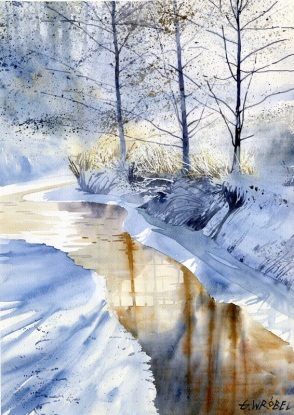 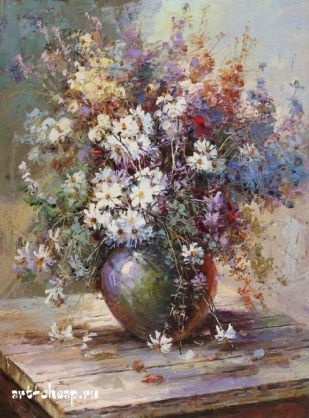 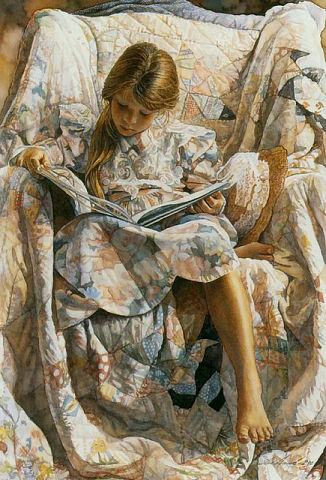 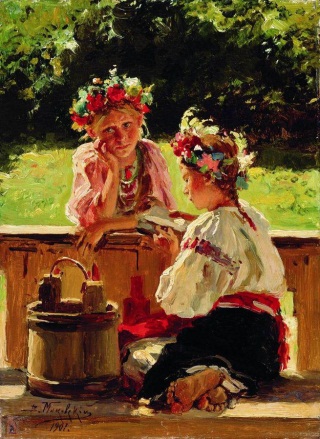 Ответ: а) пейзаж; б)натюрморт; в)портрет; г) бытовой жанрК какому виду скульптуры относятся:а) б)  в)       г)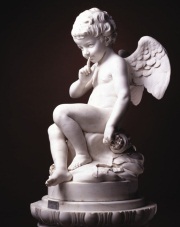 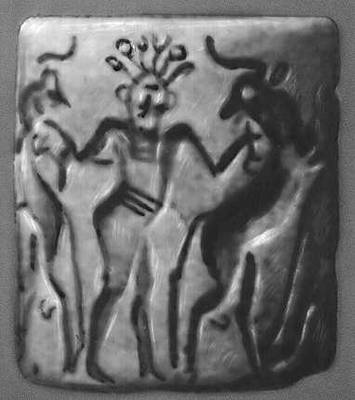 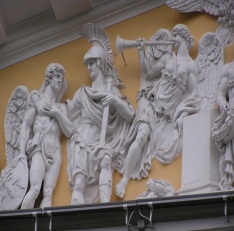 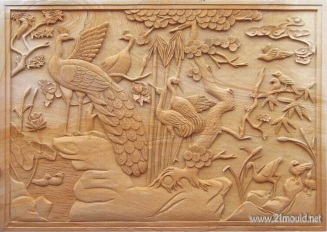 Ответ: а) круглая; б) контррельеф; в) горельеф; г) барельефМетодическое обеспечение программы     Для качественного развития творческой деятельности юных художников программой предусмотрено:предоставление ребенку свободы в выборе деятельности, в выборе способов работы, в выборе тем;система постоянно усложняющихся заданий с разными вариантами сложности, это обеспечивает овладение приемами творческой работы всеми обучающимися;в каждом задании предусматривается исполнительский и творческий компонент;создание увлекательной, но не развлекательной атмосферы занятий;создание ситуации успеха, чувства удовлетворения от процесса деятельности;объекты творчества обучающихся имеют значимость для них самих и для общества;Ребятам предоставляется возможность выбора художественной формы, художественных средств выразительности. Они приобретают опыт художественной деятельности в графике, живописи. Теоретические знания по всем разделам программы даются на самых первых занятиях, а затем закрепляются в практической работе. Практические занятия и развитие художественного восприятия представлены в программе в их содержательном единстве. Применяются такие методы, как беседы, объяснения, лекции, игры, конкурсы, выставки, а также групповые, комбинированные, чисто практические занятия, арт-терапия. Некоторые занятия проходят в форме самостоятельной работы (постановки натюрмортов, пленэры), где стимулируется самостоятельное творчество. В начале каждого занятия несколько минут отведено теоретической беседе, завершается занятие просмотром работ и их обсуждением. Активное использование искусства как терапевтического фактора и тренинга эмоциональной сферы дает мощный толчок для творчества ребенка. Их не учат рисовать, брать "нужную" краску, лепить по образцу, им дают возможность создавать уникальное личное произведение.Арт-терапевтические занятия помогают детям выражать свои мысли, чувства, настроения в процессе творчества. Работа выстраивается таким образом, что личность и характер ребенка не обсуждаются, его не сравнивают с другими детьми, в общении не применяются негативные оценочные суждения. Дети могут делать то, что в обычной жизни строго запрещено, либо не принято, и они позволяют себе расслабиться. Удовлетворяется желание и интерес к разрушительным действиям, выплескиваются отрицательные эмоции, и дети становятся спокойнееШироко применяются занятия по методике «мастер-класс», когда педагог вместе с обучающимися выполняет живописную работу, последовательно комментируя все стадии ее выполнения, задавая наводящие и контрольные вопросы по ходу выполнения работы, находя ученические ошибки и подсказывая пути их исправления. Наглядность является самым прямым путем обучения в любой области, а особенно в изобразительном искусстве.7.20. Общеразвивающая программа «АРТ» (Объединение «АРТ», 2 группа)Педагог: Восковец Е.С.Возраст детей: 10 - 17 летСрок реализации: 2 годаГод обучения: 2Учебно-тематический план 2 года обученияСодержание программы 2-го года обученияРаздел 1. Введение. 
Тема 1.1 Вводный инструктаж . Введение в образовательную программу. 
Теория. Ознакомление с работой кружка «Акварель», содержание и порядок работы. Знакомство с детьми. Проведение вводного инструктажа. 
Формы занятия. Рассказ с элементами беседы.Тема 1.2 Первичный инструктаж на рабочем месте. Источники наших знаний об изобразительном искусстве.  Теория. Проведение первичного инструктажа ПДД. Инструменты, необходимые для работы кружка. Формы занятий. Беседа, наблюдение, рисование на свободную тему.   Методическое обеспечение. Инструкции по О.Т. , альбом, ластик, карандаш.Раздел 2. Основы рисунка. Изобразительные средства рисунка.Тема 2.1 Первичный инструктаж по ПДД. Знакомство с материалами для уроков изобразительного искусства. Обучающий компонент: всё о графике: правила, законы, приёмы, графические техники, материалы, инструменты, необходимые для работы. Ведущие элементы изобразительной грамоты – линия, штрих, тон в рисунке.  Воспитывающий компонент. Углубленный интерес к окружающему миру вещей и явлений и умение познавать его.  Практическая часть: пользование рисовальными материалами;  правильно и точно видеть и передавать строение, пропорции предметов и их форму; передавать объем средствами светотени с учетом тональных отношений;  выполнять зарисовки и наброски.  Формы занятия. Беседа. Знакомство с произведениями художников, выполненных в разнообразных техниках, с использованием разнообразных приёмов.      Самостоятельные работы. Методическое обеспечение. Дидактическая игра «Поможем художнику», альбом, ластик, карандаш, краски, кисть.Тема 2.2 Инструктаж по электробезопасности. «Изображать можно пятном».      Обучающий компонент. Присмотреться к разным пятнам - мху на камне, осыпи и узорам на мраморе в метро - и постараться увидеть какие-либо изображения. Воспитывающий компонент. Формирование бережного отношения к окружающему миру, одному из самых удивительных и совершенных творений природы; умение видеть 
красоту в жизни. Практическая часть. Превратить пятно в изображение зверюшки. Формы занятия. Теоретические сведения с последующей практической работой.      Методическое обеспечение. Карандаш, мелки, черная тушь, черный фломастер.Тема 2.3 Инструктаж по пожарной безопасности. Линия горизонта. Равномерное заполнение листа. Изображаем силуэт дерева.      Обучающий компонент. Основы изобразительного языка: рисунок, цвет, пропорции. Передача в рисунках формы, очертания и цвета изображаемых предметов. Воспитывающий компонент. Углубленный интерес к окружающему миру вещей и явлений и умение познавать его.      Практическая часть. Изображение дерева с натуры. Формы занятия. Беседа. Знакомство с произведениями художников, выполненных в разнообразных техниках, с использованием разнообразных приёмов.      Самостоятельные работы. Методическое обеспечение. Дидактическая игра «Поможем художнику», альбом, ластик, карандаш, краски, кисть.Тема 2.4 «Изображать можно в объёме».Обучающий компонент. Превратить комок пластилина в птицу. Лепка. Посмотреть и подумать, какие объемные предметы на что похожи (например, картофелины и другие овощи, коряги в лесу или парке). Воспитывающий компонент. Углубленный интерес к окружающему миру вещей и явлений и умение познавать его. Практическая часть. Превратим комок пластилина в птицу. Лепка. Посмотреть и подумать, какие объемные предметы на что-нибудь похожи, например, картофелины и другие овощи, коряги в лесу или парке. Формы занятия. Рассказ с элементами беседы. Теоретические сведения с последующей практической работой. Методическое обеспечение. Пластилин, стеки, дощечка, слайды природных объемов выразительных форм или настоящие камешки, форма которых что-нибудь напоминает.Раздел 3. Основы цветоведения. Живопись – искусство цвета.      Тема 3.1 Первичные цвета. Цветовая гамма. Обучающий компонент. Все о живописи: цветоведение, материалы, инструменты, техники акварельной живописи и гуашевыми красками. Уметь различать цвета, их светлоту и насыщенность; получают знания об основных и дополнительных цветах, теплых и холодных цветовых гаммах. Воспитывающий компонент. Обогащение восприятия окружающего мира. Практическая часть. Правильное обращение с художественными материалами; освоение различных приемов работы акварелью, гуашью; получение различных цветов и их оттенков; Формы занятия. Рассказ с элементами беседы. Теоретические сведения с последующей практической работой. Методическое обеспечение. Краски, гуашь, крупная и тонкая кисти, белая бумага.Тема 3.2 Красоту нужно уметь замечать. Обучающий компонент. Неброская и "неожиданная" красота в природе. Рассматривание различных поверхностей: кора дерева, пена волны, капли на ветках и т.д. Развитие декоративного чувства фактуры. Опыт зрительных поэтических впечатлений. Воспитывающий компонент. Умение ценить то, что создано руками человека и природой. Практическая часть. Изображение спинки ящерки или коры дерева. Красота фактуры и рисунка. Знакомство с техникой одноцветной монотипии. Формы занятия. Рассказ с элементами беседы.Методическое обеспечение. Краски, гуашь, крупная и тонкая кисти, белая бумага. 
Материалы: для учителя – валик для накатки, разведенная водой гуашь или типографская краска; для детей – дощечка из пластмассы, линолеума или кафельная плитка, листки бумаги, карандаш.Тема 3.3. Рисуем дерево тампованием. Обучающий компонент. Развитие композиционного мышления и воображения, умение создавать творческие работы на основе собственного замысла, использование художественных материалов (тампон, кисть) Воспитывающий компонент. Проведение обзорных экскурсий «Здравствуй, мир!». Практическая часть. Изображение дерева с использованием тампона. Формы занятия. Рассказ с элементами беседы. Методическое обеспечение. Краски, гуашь, крупная и тонкая кисти, белая бумага, тампоны, карточки, иллюстрации, дополнительная литература. Тема 3.4. «Узоры на крыльях».Обучающий компонент. Выбор и применение выразительных средств для реализации собственного замысла в рисунке. Последовательность выполнения работы. Рассказы о различных видах бабочек, характеристика их особенностей – формы, окраски. Воспитывающий компонент. Для того чтобы не оскудела, не меркла и крепла земная краса, необходимы насекомые. Без них не мог бы человек называться человеком, не умел бы чувствовать и любить, радоваться и страдать. И конечно же он не увидел подлинную красоту природы. 
Практическая часть. Изображение с натуры, по памяти и воображению бабочки.      Формы занятия. Рассказ с элементами беседы. Методическое обеспечение. Краски, гуашь, крупная и тонкая кисти, белая бумага, иллюстрации, дополнительная литература.Раздел 4. Изображение растительного мира. Изображение животного мира.Тема 4.1. Выполнение линейных рисунков трав.Обучающий компонент. Правила рисования с натуры, по памяти и представлению. Особое внимание уделяется восприятию и передаче красоты. Воспитывающий компонент. Развитие наблюдательности за растительным миром. Вести наблюдения в окружающем мире. Уметь анализировать, сравнивать, обобщать и передавать их типичные черты. 
Практическая часть. Выполнение рисунка в цвете (акварель, гуашь, цветные мелки). Формы занятия. Теоретические сведения с последующей практической работой. 
Методическое обеспечение. Краски, гуашь, крупная и тонкая кисти, белая бумага, иллюстрации, дополнительная литература.Тема 4.2. В гостях у осени. Обучающий компонент Передача настроения в творческой работе с помощью цвета, композиции. Знакомство с отдельными композициями выдающихся художников: И. И. Левитан «Золотая осень» 
Воспитывающий компонент. Уметь видеть красоту природы осенью.. Вести наблюдения в окружающем мире. Уметь анализировать, сравнивать, обобщать. Практическая часть. Рисование с натуры простых по очертанию и строению объектов. Формы занятия. Рассказ с элементами беседы. Выступления обучающихся с сообщениями. Методическое обеспечение. Краски, гуашь, крупная и тонкая кисти, белая бумага, иллюстрации, дополнительная литература.Тема 4.3. Изображение осеннего букета.Обучающий компонент Изображение на заданную тему. Взаимосвязь изобразительного искусства с музыкой, литературой. Виды и жанры изобразительных искусств. Воспитывающий компонент. Развитие наблюдательности. Умение видеть красоты в природе. Изображение букета цветов с росой и веточками деревьев. Практическая часть. Создание композиции рисунка осеннего букета акварелью или гуашью. Формы занятия. Рассказ с элементами беседы. Методическое обеспечение. Краски, гуашь, крупная и тонкая кисти, белая бумага, иллюстрации, дополнительная литература.Тема 4.4. Красивые рыбы.Обучающий компонент Правила рисования с натуры, по памяти и представлению. Выбор и применение выразительных средств для реализации собственного замысла в рисунке. Воспитывающий компонент. Развитие наблюдательности за подводным миром. Вести наблюдения в окружающем мире. Уметь анализировать, сравнивать, обобщать и передавать их типичные черты. 
Практическая часть. Выполнение набросков рыб в цвете. Формы занятия. Теоретические сведения с последующей практической работой. 
Методическое обеспечение. Краски, гуашь, крупная и тонкая кисти, белая бумага, иллюстрации, дополнительная литература.Тема 4.5. Украшение птиц.(2 часа)  Обучающий компонент. Лепка птиц по памяти и представлению. Особенности работы с пластилином, правила лепки. Воспитывающий компонент. Уметь видеть красоту природы. Осознание бережного отношения к редким видам птиц. Эстетическая оценка «малой» Родины. Практическая часть. Лепка птиц по памяти и представлению. Формы занятия. Рассказ с элементами беседы.      Методическое обеспечение. Глина или пластилин, дополнительная литература.Тема 4.6. Объёмное изображение животных в различных материалах.
Обучающий компонент. Отражение чувств и идей в произведениях искусств. Ознакомление с творчеством художников-аниматоров. Отработка навыков лепки в изображении предметов сложной формы.       Воспитывающий компонент. Умение ценить то, что создано руками человека и природой. Практическая часть. Лепка животных по памяти или по представлению, с натуры. 
Формы занятия. Теоретические сведения с последующей практической работой. 
Методическое обеспечение. Солёное тесто, фольга, дополнительная литература.Тема 4.7. «Прекрасное в жизни и в произведениях изобразительного искусства»      Обучающий компонент. Виды и жанры изобразительных искусств. Выражение своего отношения к произведению изобразительного искусства в рассказах. Знакомство с отдельными выдающимися произведениями художников: И. И. Левитан, И. И. Шишкин, В. И. Суриков. 
Воспитывающий компонент. Развитие наблюдательности за животным и растительным миром. Уметь анализировать, сравнивать, обобщать и передавать их типичные черты. Практическая часть. Рисование с натуры и по представлению жизни природы. 
Формы занятия. Вести наблюдения в окружающем мире. Методическое обеспечение. Краски, гуашь, крупная и тонкая кисти, белая бумага, иллюстрации, дополнительная литература.Тема 4.8. Красота формы листьев.  Обучающий компонент Знакомство с отдельными произведениями выдающихся русских художников: И. И. Левитан, И. И. Шишкин, В. И. Суриков. Отражение в произведении отношения к природе. Воспитывающий компонент. Уметь видеть красоту природы, Довести до ребят, что каждый из нас перед лицом мира несет ответственность за растительный мир Земли. Воспитание уважения, любви к природе. Практическая часть. Выполнение работы: лепка листьев деревьев (глина или пластилин). Формы занятия. Рассказ с элементами беседы. Методическое обеспечение. Глина или пластилин, дополнительная литература.Раздел 5. Основы композиции. Взаимосвязь элементов в произведении.Тема 5.1. Узор из кругов и треугольников.  Обучающий компонент Знание основных законов композиции, выбор главного композиционного центра. Воспитывающий компонент. Воспитание любви к изобразительному искусству. 
Практическая часть. Упражнение на заполнение свободного пространства на листе; совершенствуются навыки грамотного отображения пропорций, конструктивного строения, объёма, пространственного положения, освещённости, цвета предметов.      Формы занятия. Рассказ с элементами беседы. Методическое обеспечение. Краски, гуашь, крупная и тонкая кисти, белая бумага, трафарет.Тема 5.2. «Узор в полосе. Орнамент из цветов, листьев и бабочек»Обучающий компонент Правила рисования с натуры, по памяти и представлению. Особое внимание уделяется восприятию и передаче красоты. Воспитывающий компонент. Развитие наблюдательности за растительным и животным миром. Вести наблюдения в окружающем мире. Уметь анализировать, сравнивать, обобщать и передавать их типичные черты. Практическая часть. Выполнение рисунка в цвете (акварель, гуашь, цветные мелки). 
Формы занятия. Теоретические сведения с последующей практической работой. 
Методическое обеспечение. Краски, гуашь, крупная и тонкая кисти, белая бумага, иллюстрации, дополнительная литература.Раздел 6 Орнамент. Стилизация.Тема 6.1. «Орнамент из цветов, листьев и бабочек для украшения» 
Обучающий компонент Виды орнаментов: бесконечный, ленточный и др; Законы построения орнаментов: симметрия, чередование элементов; 
Цветовое решение. Понятие «стилизация», переработка природных форм в декоративно-обобщенные. 
Воспитывающий компонент. Развитие наблюдательности за растительным и животным миром. Вести наблюдения в окружающем мире. Уметь анализировать, сравнивать, обобщать и передавать их типичные черты. Практическая часть. Самостоятельное составление орнаментов в полосе, прямоугольнике, круге из форм растительного и животного мира, а также из геометрических фигур, на основе декоративной переработке форм растительного и животного мира.применять в декоративной работе линию симметрии, силуэт, ритм. Формы занятия. Теоретические сведения с последующей практической работой. 
Методическое обеспечение. Краски, гуашь, крупная и тонкая кисти, белая бумага, иллюстрации, дополнительная литература.Тема 6.2 Орнамент из геометрических фигур.  Обучающий компонент Использование различных художественных техник и материалов в аппликации Техника безопасности при работе с ножницами. Знакомство с материалами для выполнения аппликации, инструментами, порядок выполнения аппликации. Воспитывающий компонент. Воспитывать и развивать интерес к предмету изобразительного искусства. Практическая часть Выполнение орнамента из различных геометрических фигур. 
Формы занятия. Теоретические сведения с последующей практической работой. Методическое обеспечение. Ножницы, цветная бумага, клей, альбомный лист.Тема 6.3 Русское народное творчество в декоративном прикладном искусстве. 
Обучающий компонент Ознакомление с произведениями современных художников в России. Рисование узоров и декоративных элементов по образцам. Участие в различных видах декоративно-прикладной деятельности.Воспитывающий компонент. Прививать любовь к произведениям искусства. 
Практическая часть. Выполнение узора на предметах декоративно-прикладного искусства. Формы занятия. Рассказ с элементами беседы. Теоретические сведения с последующей практической работой. Методическое обеспечение. Краски, гуашь, крупная и тонкая кисти, белая бумага.Раздел 7. Основы декоративно-прикладного искусства. Тема 7.1 Сказка в декоративном искусстве.  Обучающий компонент. Знакомятся с особенностями декора.Оценочный материал промежуточной аттестации по дополнительной общеразвивающей программе «АРТ»Второй год обученияФорма: тестированиеВиды и жанры изобразительного искусства. Творчество художников разных стран.Терминологический диктантЗадание 1. Вставьте в текст пропущенные слова.Искусство – это ___________ (художественное творчество в целом).Пластические искусства – те виды искусства, произведения которых существуют __________ (в пространстве, не изменяясь и не развиваясь).___________(Декоративным) искусством называют создание полезных вещей, обладающих эстетическими качествами, радующими наш глаз своей красотой._______________ (Жанр) -  исторически сложившее внутреннее подразделение в большинстве видов искусства.Живопись – это произведение, в котором изображение наносится _________ (на специально подготовленный холст маслянными красками).___________ (Графика) – это произведение, в котором изображение нанесено на бумагу карандашом, тушью, гуашью или акварелью.___________ (Скульптура) – объемное художественное произведение, созданное путем резьбы, лепки, высекания или _________ (отливки).__________( Архитектура) – строительное искусство, зодчество.___________(Дизайн) – это искусство художественного проектирования, превращения машин просто полезных в машины и полезные,  и красивые.___________(Бытовой жанр) – один из традиционных жанров изобразительного искусства, определяемый кругом тем и сюжетов из повседневной, обычной, частной или общественной жизни человека.Исторический жанр – жанр изобразительного искусства, посвященный _________(историческим деятелям и событиям). Пейзаж – это картина, рисунок, изображающий ___________(природу, вид местности).___________(Натюрморт) – жанр живописи, изображающий неодушевленные предметы, размещенные в пространстве картины и объединенные между собой сюжетом и композицией. Камерная картина - это ________ (небольшое произведение, предназначенное для узкого круга зрителей).__________(Автопортрет) – это картина, на которой автор изображает самого себя. Картина, на которой изображены животные, относятся к __________(анималистическому) жанру. Марина – это картина, на которой изображено ____________ (море, морской вид). Картина с изображение военных эпизодов, сражений относится к (батальному) жанру. Городской пейзаж – это разновидность пейзажного жанра, в котором ____________(изображается образ города, дома, улицы и т.п.) ____________(Карикатура) – рисунок, комически или сатирически изображающий кого- или что-нибудь.Задание 2. Филворд. Великие художники России.Ответы: Айвазовский, Левитан, Поленов, Шишкин, Серов, Репин, Суриков, Врубель, Коровин.Карточка №1На картине И. Шишкина «Утро в сосновом лесу» изображеныа) олени;б) Аленушка;в) медведи;г) зайцы.Ответ: в) медведи      2.«На мокром побуревшем снегу следы птичьих лапок; грач, держа в клюве прутик, приготовился взлететь к вершинам берез, где стая его собратьев наводит порядок в пустовавших всю зиму гнездах.      За забором серые домишки, церковь с колокольней…»Сюжет какой картины описан здесь? Кто автор этого произведения?     а) В. Суриков «Грачи прилетели»;     б) К. Коровин «Март»;     в) А. Саврасов «Грачи прилетели»     г) И. Левитан «Март»Ответ: в) А. Саврасов «Грачи прилетели»В работах этого художника восхищает таинственность ночных картин природы. Он нашел такую серебристо-зеленоватую гамму, которая в сочетании с темными берегами и темным небом создает впечатление свечения, например, в картине «Лунная ночь на Днепре». Кто этот художник?а) Н. Рерих;б) М. Сарьян;в) И. Айвазовский;г) А. Куинджи.Ответ: г) А. КуинджиПрактическое задание. Живописный этюд натюрморта из двух предметов. Кувшин и яблоко. (Акварель, лист формат А3).Методическое обеспечение программы     Для качественного развития творческой деятельности юных художников программой предусмотрено:предоставление ребенку свободы в выборе деятельности, в выборе способов работы, в выборе тем;система постоянно усложняющихся заданий с разными вариантами сложности, это обеспечивает овладение приемами творческой работы всеми обучающимися;в каждом задании предусматривается исполнительский и творческий компонент;создание увлекательной, но не развлекательной атмосферы занятий;создание ситуации успеха, чувства удовлетворения от процесса деятельности;объекты творчества обучающихся имеют значимость для них самих и для общества;Ребятам предоставляется возможность выбора художественной формы, художественных средств выразительности. Они приобретают опыт художественной деятельности в графике, живописи. Теоретические знания по всем разделам программы даются на самых первых занятиях, а затем закрепляются в практической работе. Практические занятия и развитие художественного восприятия представлены в программе в их содержательном единстве. Применяются такие методы, как беседы, объяснения, лекции, игры, конкурсы, выставки, а также групповые, комбинированные, чисто практические занятия, арт-терапия. Некоторые занятия проходят в форме самостоятельной работы (постановки натюрмортов, пленэры), где стимулируется самостоятельное творчество. В начале каждого занятия несколько минут отведено теоретической беседе, завершается занятие просмотром работ и их обсуждением. Активное использование искусства как терапевтического фактора и тренинга эмоциональной сферы дает мощный толчок для творчества ребенка. Их не учат рисовать, брать "нужную" краску, лепить по образцу, им дают возможность создавать уникальное личное произведение.Арт-терапевтические занятия помогают детям выражать свои мысли, чувства, настроения в процессе творчества. Работа выстраивается таким образом, что личность и характер ребенка не обсуждаются, его не сравнивают с другими детьми, в общении не применяются негативные оценочные суждения. Дети могут делать то, что в обычной жизни строго запрещено, либо не принято, и они позволяют себе расслабиться. Удовлетворяется желание и интерес к разрушительным действиям, выплескиваются отрицательные эмоции, и дети становятся спокойнееШироко применяются занятия по методике «мастер-класс», когда педагог вместе с обучающимися выполняет живописную работу, последовательно комментируя все стадии ее выполнения, задавая наводящие и контрольные вопросы по ходу выполнения работы, находя ученические ошибки и подсказывая пути их исправления. Наглядность является самым прямым путем обучения в любой области, а особенно в изобразительном искусстве.7.22. Общеразвивающая программа «Основы изобразительного искусства» (Объединение «Изостудия»)Педагог: Восковец Е.С..Возраст детей: 7 - 14 летСрок реализации: 2 годаГод обучения: 1Учебно-тематический план 1 года обученияСодержание программы 1-го года обученияВводное занятие (2 часа)Теория:      Знакомство с программой, организация рабочего места, инструменты и приспособления для занятий, техника безопасности  и охрана труда, правила дорожного движения, правила поведения в ДДТ и т.д. Основы рисунка.       Тема: «Основные сведения о рисунке, графических материалах и принадлежностях.» (2 часа)Теория:       Дать учащимся базовые понятие о средствах рисунка: линия, штрих, светотень, тон. Как держать карандаш и т.п. демонстрация работ мастеров.Практика:      Упражнение: рисование от руки горизонтальных, вертикальных, наклонных, круговых линий на одинаковом расстоянии друг от друга. Подведение итогов, обсуждение работ учащихся.       3.Основы живописи     Тема: «Живопись – яркий язык изобразительного искусства» (2 часа)     Теория.      Художественные материалы в живописи. Техника письма. Ознакомить учащихся с разными материалами и инструментами: бумага, картон, краски (акварель, гуашь), кисти и т.п. Демонстрация работ мастеров.     Практика:      упражнение. Работа акварелью в технике «по-сырому» и «лессировка»; работа гуашью: на белой и цветной бумаге, работа с белилами; сравнение акварели и гуаши – прозрачность, укрывистость. Подведение итогов, обсуждение работ учащихся.     4.Основы композиции      Тема: «Введение» (2 часа)     Теория.     Применение фантазии учащихся в творческом процессе, выявление общего уровня их знаний, знания литературы, искусства, степени владения техникой рисунка, живописи, знания художественных материалов и инструментов в целях определения уровня подготовленности группы для рационального построения тематического плана занятий. беседа о роли зрительной памяти в изобразительном искусстве.    Практика:    Постановка задачи. Практическое исполнение. Подведение итогов, обсуждение работ учащихся.      5.Основы рисунка     Тема: «Мир насекомых: бабочка (рисование предметов плоской   формы) (2 часа)             Теория       Беседа. Демонстрация фотографий и рисунков насекомых, муляжей (может быть рекомендовано предварительное посещение выставки насекомых в Зоологическом музее)      Практика       Упражнение: рисование жуков и бабочек с натуры и по памяти. Подведение итогов, обсуждение работ учащихся.     6.Основы живописи.     Тема: «Основы цветоведения» (2 часа)     Теория    Дать основные понятия цветоведения: цвет, основные и дополнительные цвета, понятие «теплой» и «холодный» гаммы цветов, колорит и т.п. ознакомить детей с методами смешивания цветов. Дать понятие об объемно-живописном решении и об основных живописных приемах.    Практика     Смешивание цветов, получение различных цветовых оттенков, тоновой растяжки. Игра «Угадай –ка» - загадывание/отгадывание способов получения определенных цветов. Игра-соревнование на составление наибольшего количества оттенков цветов. Подведение итогов, определение победителя в игре.     7.Основы композиции.      Тема: «В гостях у осени. Композиция из осенних листьев».(2 часа)Теория      Понятие о декоре и декоративной композиции. Знакомство с техникой аппликации. Сочинение декоративного образа на основе переработки натурального материала (например, осенние листья, сухие цветы и т.п.). Сочинение форм фантастических растений и животных. Беседа о декоре и декоративной композиции, о технике аппликация. Демонстрация работ учащихся.    Практика:    Выполнение декоративной работы в технике аппликации. Подведение итогов, обсуждение работ учащихся.     8.Основы рисунка.      Тема: «Осенний цветок (условно-плоскостное изображение) (2 часа)     Теория     Беседа об организации творческого процесса, об основных отношениях пропорций     Практика    Упражнение: рисование осеннего цветка. Подведение итогов, обсуждение работ учащихся.     9.Основы живописи.     Тема: «Элементы пейзажа. Ветка дуба» (2 часа)     Теория     Беседа. Демонстрация работ учащихся.     Практика     Упражнение: копирование натуральных веточек дуба (живых или из гербария). Подведение итогов, обсуждение работ учащихся.     10.Основы композиции.        Тема: «Узоры дымковской игрушки» (4 часа)     Изучение различных школ народного мастерства и в частности декоративной росписи дымковской игрушки.     Практика:     Освоение практических приемов работы кистью. Изучение главных элементов геометрического орнамента: волнистые линии – «синие море», круги большие и маленькие – «солнышко», клетка. Сохранение традиций самобытной народной художественной культуры путем изучения различных видов народного творчества как художественной системы (музыкальное, устное народное творчество, декоративно-прикладное искусство).     Теория:    Беседа о народных промыслах. Демонстрация работ мастеров.    1-е занятие:    Освоение практических приемов работы кистью. Рисование элементов геометрического орнамента: волнистые линии – «синее море», круги большие и маленькие – «солнышки», клетка и т.д. Лепка формы дымковской игрушки (лошадка, барашек и т.д.).    2-е занятие:    Нанесения дымковских узоров  на готовую форму гуашевыми красками. Поведение итогов, обсуждение работ учащихся.Основы рисунка.     Тема: « Натюрморт: дары осени (изображение предметов объемной формы). (2 часа)     Теория     Беседа: что такое натюрморт. Демонстрация работ мастеров.     Практика     Упражнение: рисование натюрморта с овощами и фруктами. Подведение итогов, обсуждение работ учащихся.     12.Основы живописи.     Тема: «Натюрморт. Осенний букет» (2 часа)     Теория     Беседа. Демонстрация работ мастеров.     Практика     Упражнение: написание осеннего натюрморта из сухих осенних цветов и растений. Подведение итогов, обсуждение работ учащихся.     13.Основы композицииТема: «Рыбки (с готовых печатных форм)» (2 часа)Теория    Беседа: непосредственный рисунок и печатная графика, цвет в графике, виды графики. Демонстрация работ мастеров (Леонардо да Винчи, Рембрандт, Дюрер, В. Серов, И. Шишкин, А. Остроумова-Лебедева и др.)    Практика     Упражнение: печатание композиции «Рыбки» с готовых печатных форм. Поиск композиции в листе, самостоятельный выбор цвета рыбок и фона, творческое оформление фона растительными элементами (водорослями). Подведение итогов, обсуждение работ учащихся.      14.Основы рисунка.     Тема: «Элементы пейзажа. В мире деревьев» (2 часа)          Теория     Беседа. Демонстрация работ мастеров, наблюдение деревьев из окна.     Практика     Упражнение: рисование деревьев с натуры. Подведение итогов, обсуждение работ учащихся.     15.Основы живописи.     Тема: «Пейзаж «За окном» (2 часа)          Теория     Беседа. Демонстрация работ мастеров.     Практика     Упражнение: написание зимнего пейзажа на белой бумаге или на тонированной бумаге с использование белил. Подведение итогов, обсуждение работ учащихся.    16.Основы композиции.    Тема: «Композиция в технике монотопия». (4 часа)    Теория    Беседа: непосредственный рисунок и печатная графика, цвет в графике, виды графики. Демонстрация работ мастеров (Леонардо да Винчи, Рембрандт, Дюрер, В. Серов, И. Шишкин, А. Остроумова-Лебедева и др.)    Практика    Упражнение: освоение техники монотопии, самостоятельный выбор формы и окраски бабочки по изображениям из альбомов, с открыток, марок и т.п. или по памяти (может быть рекомендовано предварительное посещение выставки бабочек в зоологическом музее). Подведение итогов, обсуждение работ учащихся.     17.Основы рисунка.     Тема: «Натюрморт из двух предметов (кувшин, яблоко). (2 часа)     Теория     Беседа. Демонстрация работ мастеров.     Практика     Упражнение: подведение итогов, обсуждение работ учащихся.     18.Основы живописи.     Тема: «Натюрморт. Метод алла-прима» (2 часа)     Теория     Беседа. Демонстрация работ мастеров.     Практика.     Упражнение: написание натюрморта с фруктами (овощами), цветами в технике алла-прима. Подведение итогов, обсуждение работ учащихся.        19.Основы композиции.      Тема: «Королевство «Добра» и «Зла» (4 часа)     1-е занятие:     Теория «Королевство добра». Беседа: учащиеся на словах описывают свои представления о королевстве добра: его строение, форме, элементах, т.е. создают словестный портрет, придумывают, кто там живет, создают фон для королевства, эмоциональный настрой; выбирают цветовую гамму. Демонстрация работ учащихся.     Практика      Выполнение композиции в смешанной технике. Подведение итогов, обсуждение работ учащихся.    2-е занятие:      Теория       «Королевство зла». Беседа: учащиеся на словах описывают свои представления о королевстве зла: его строении, форме, элементах, т.е. создают словестное описание, придумавают, кто там живет, создают фон для королевства, эмоциональный настрой; выбирают цветовую гамму (например: холодный лес, преобладание темных тонов и т.п.). Демонстрация работ учащихся.      Практика      Выполнение композиции в смешанной технике. Подведение итогов, обсуждение работ учащихся.     20.Основы рисунка.     Тема: «Мир анималиста: зарисовки и наброски птиц и животных». (4 часа)     1-е занятие    Теория    Беседа. Демонстрация работ мастеров.    Практика     Упражнение: зарисовки домашних с натуры и по памяти. Конкурс на лучший портрет своего любимца. Подведение итогов, обсуждение работ учащихся.    2-е занятие    Теория    Беседа. Демонстрация работ мастеров.    Практика    Упражнение: зарисовки птиц с натуры и по памяти. Подведение итогов, обсуждение работ учащихся.     21.Основы живописи.     Тема: «Натюрморт. Цветовая гамма» (4 часа)          1-е занятие     Теория     Беседа. Демонстрация работ мастеров.     Практика     Упражнение: плоскостное декоративное решение натюрморта в холодной гамме на цветной бумаге. Подведение итогов, обсуждение работ учащихся.      2-е занятие      Теория      Беседа. Демонстрация работ мастеров.      Практика      Упражнение: плоскостное декоративное решение натюрморта в теплой гамме на цветной бумаге. Подведение итогов, обсуждение работ учащихся.     22. Основы композиции.     Тема: «Сказочный терем» (6 часов)     Теория     Беседа: рассказ о том, что изображение архитектурных сооружений широко распространено в изобразительном искусстве, что многие исторические события рисуются на фоне архитектурных сооружений. Демонстрация работ мастеров..      Практика     Упражнение: предлагается нарисовать свой «Сказочный терем» с использованием геометрических фигур (куб, конус, четырехгранная пирамида, цилиндр, шар). Подведение итогов, обсуждение работ учащихся.     23.Основы рисунка.      Тема: «Малая Родина. Основы перспективы» (2 часа)     Теория     Беседа. Демонстрация работ мастеров.     Практика     Упражнение: работа на пленэре. Подведение итогов, обсуждение работ учащихся.      24.Основы живописи.      Тема: «Мир мариниста: пейзаж» (2 часа)      Теория      Беседа. Демонстрация работ мастеров.      Практика      Упражнение: написание морского пейзажа. Подведение итогов, обсуждение работ учащихся.     25.Основы композиции.     Тема: «Новогодняя открытка» (6 часов)     Теория     Беседа. Демонстрация работ учащихся. Подведение итогов, обсуждение работ учащихся.      Практика      Упражнение:       1-е занятие. Выполнение открытки из цветной бумаги и фольги по предложенным шаблонам. Заготовка деталей.       2-е занятие. Выполнение открытки из цветной бумаги и фольги по предложенным шаблонам. Сборка открытки. Подведение итогов, обсуждение работ учащихся.       3-е занятие. Выполнение открытки из цветной бумаги и фольги по самостоятельному эскизу. Подведение итогов, обсуждение работ учащихся.       26.Основы композиции.       Тема: «Карнавальная маска» (6 часов)       Теория      Беседа о карнавальном костюме. Демонстрация карнавальных масок, выполненных учащимися.      Практика      Упражнение: составление эскиза декоративной росписи на вырезанной из картона плоской основе; офактуривание маски полосками цветной бумаги. Подведение итогов, обсуждение работ учащихся.     27.Основы композиции.     Тема: «Золотая» рыбка».     Теория     Беседа: обобщение представления у учащихся о сказке, оживление в воображении детей ее образов, закрепление в их сознании нравственных и эстетических идей, утверждаемых в сказке, эмоциональная подготовка детей к выполнению работы. Попытаться коллективно создать словестный портрет рыбки. Это задание в значительной степени активизирует работу их воображения, так как детям необходимо представить то, что они никогда не видели.     Практика     Практическое исполнение композиции. Подведение итогов, обсуждение работ учащихся.     28.Основы композиции.     Тема: «Книжный тоннель» (6 часов)     Теория     Беседа. Демонстрация работ.     Практика     Упражнения: создание книжного тоннеля. Подведение итогов, обсуждение работ учащихся.      29.Основы композиции.     Тема: «Ангелочек» (6 часов)     Теория     Беседа. Демонстрация работ.     Практика     Практическое исполнение композиции. Подведение итогов, обсуждение работ учащихся.     30.Основы композиции.     Тема: «Чудо-дерево» (6 часов)     Теория     Беседа. Демонстрация работ учащихся.     Практика     Упражнение: создание композиции в любой технике по выбору (акварель, гуашь, монотопия, граттаж, смешанная техника и т.д.). Подведение итогов, обсуждение работ учащихся.     31.Основы композиции.     Тема: «В подводном царстве» (6 часов)     Теория     Беседа. Демонстрация работ учащихся.     Практика     Упражнение: создание композиции в любой технике по выбору (акварель, гуашь, монотопия, граттаж, смешанная техника и т.д.) подведение итогов, обсуждение работ учащихся.     32.Основы композиции.     Тема: « Русская краса» (6 часа)     Теория     Беседа о народном костюме с показом иллюстраций.     Практика     Упражнение: рисунок персонажа сказки или автопортрет в русском национальном костюме. Подведение итогов, обсуждение работ учащихся.     33.Основы композиции.     Тема: «Сказочный герой» (6 часов)     Теория     Беседа. Демонстрация работ мастеров и работ учащихся.     Практика     Упражнение: создание образа сказочного героя. Подведение итогов, обсуждение работ.     34.Основы композиции.     Тема: «На арене цирка» (6 часов)     Теория     Беседа о красочности циркового искусства. Демонстрация работ учащихся.     Практика     Упражнения: создание композиции афиша или рекламный плакат; клоун. Подведение итогов, обсуждение работ учащихся.      35.Основы композиции. (6 часов)      Тема: «В мире фантазии»      Теория      Беседа. Демонстрация работ мастеров и работ учащихся.      Практика      Упражнение: создание композиции в любой технике по выбору (акварель, гуашь, монотопия, граттаж, смешанная техника и т.д.) подведение итогов, обсуждение работ учащихся.      36.Основы композиции.     Тема: «Композиция на свободную тему». (6 часов)     Теория     Беседа.     Практика     Исполнение композиции на основе фантазии. Подведение итогов, обсуждение работ учащихся.Оценочный материал промежуточной аттестациипо программе «Основы изобразительного искусства»первый год обучения.Форма: тестированиеКарточка №1 1. Эти краски имеют следующие свойства: прозрачность, чистоту цвета.а) гуашь;б) темпера;в) акварель.Ответ: в) акварель 2. Этот  материал для рисования представляет собой палочки без оправы    различных красно-коричневых тонов.а) пастель;            б) сангина;            в) уголь.Ответ: б) сангина3. Маркировка на карандашах (ТМ, 2М и т.п.) обозначает:            а) степень оттенка цвета;            б) код производителя            в) степень твердости или мягкостиОтвет: в) степень твердости или мягкости 4. К основным цветам относятся:            а) красный, синий, зеленый;            б) желтый, зеленый, красный;            в) красный, желтый, синий.Ответ: в) красный, желтый, синий5. Фиолетовую краску можно получить, смешав:            а) синюю и красную;            б) красную и зеленую;            в) синюю и зеленую.Ответ: а) синюю и красную6. К «холодным» цветам относят:            а) голубовато - зеленый, голубой;            б) красный, синий;            в) сине-зеленый, желто-зеленыйОтвет: а) голубовато-зеленый, голубой    7. Продолжите построение аллеиОтвет:Карточка №2 Найди лишнее слово.а) мольберт, кисть, палитра, акварель.б) гуашь, акварель, темпера, палитра.в) живопись, скульптура, графика, рисунок.Ответ: а) акварель; б) палитра; в) скульптура.К какому жанру изобразительного искусства относятся эти произведения:а)  б)в)г)Ответ: а) пейзаж; б)натюрморт; в)портрет; г) бытовой жанрК какому виду скульптуры относятся:а) б)  в)     г)Ответ: а) круглая; б) контррельеф; в) горельеф; г) барельефПродолжите построение рисунка с учетом законов перспективы.Ответ: Методическое обеспечение программы          Раздел «Основы рисунка»     1.Репродукции рисунков мастеров К.П. Брюллов, П.П. Чистяков, О.А. Кипренский, Н.Фомин, В. Савинский, И.П. Крамской, А. Иванов, Рафаэль, Ф.А. Васильев, И.И. Шишкин, С.А. Серов, Леонардо да Винчи, Микеланджело, И.Е. Репин, Н. Касаткин, Д. Кардовский, Ж. Энгр и др.     2.Рисунки: выполненные учащимся, студентов педагогического университета Художественно-графического факультета, выполненные углем, сангиной, соусом, карандашом, пастелью и другими материалами.     3.Наглядные пособия в виде рисунков, методических таблиц.     4.Альбомы и книги, посвященные творчеству разных художников, с иллюстрациями.          Раздел «Основы живописи»     1.Репродукции образцов живописи произведений художников мирового, русского искусства П. Класс, Ф. Леже, Э. Мане, Шардон, Ф. Хальс, К. Коровин, И. Грабаль, П. Кончаловский, А. Куприн, И. Машков, А. Лентулов, М. Сарьян, А. Осьмиркин, А. Герасимов, А. Лентулов, М. Сарьян, А. Осьмиркин, А. Герасимов, В. Лебедев, Н. Тырса, П. Кузецов, Пименов, В. Рождественский, Н. Ерышев, Т. Салахов, Д. Ривера, Д. Сикейрос, Р. Гуттузо и др.     2.Живописные этюды выполненные учащимися студии, студентами педагогического университета Художественно-графического факультета, пастелью и другими материалами.     3.Наглядные пособия по технологии живописи акварелью, гуашью, выполненные преподавателем.     4.Альбомы иллюстраций      5.Таблица цветовой круг.     Раздел «Основы композиции»     1.Репродукции работ мастеров Леонардо да Винчи, Рембрандт, Дюрер, В. Серов, И. Шишкин, А. Остроумова-Лебедева, И.В. Васнецов, М. Врубель, Д. Шмаринов, Рачев, Чарушин, Ю. Васнецов, Н. Пескарев, Н. Рерих, И. Билибин и др.     2.Иллюстрации к сказкам «Конек-Горбунек» Ю. Васнецов и Н. Пескарев.    3.Рисунки учащихся на темы композиций, сказок, эскизы разработок кукол, открыток, декоративных масок.     4.Комплекты картинок с иллюстрациями сказок о животных Е. Рачева.Комплекс картинок с фотографиями русских прялок, Русского народного костюма.      5.Демонстративный материал: куклы, аппликации из ткани, декоративные маски из картона, фольги и бумаги; фотография дымковской игрушки; шаблон контура дымковской игрушки «Барышня»; альбомы фотографий – бабочки, цветы, раковины; шаблон контура волшебника; шаблон открытки для выполнения из бумаги и картона; комплект картинок орнаментов народов России.7.23. Общеразвивающая программа «Основы изобразительного искусства» (Объединение «Основы изобразительного искусства», 1, 2 группы)Педагог: Восковец Е.С..Возраст детей: 7 - 14 летСрок реализации: 2 годаГод обучения: 2Учебно-тематический план 2 год обученияСодержание программы 2-го года обучения.     1.Основы рисунка.     Тема: «Геометрические тела». (3 часа)          Теория      Беседа. Демонстрация работ учащихся.     Практика.      Упражнение: рисование гипсовых тел (куб, цилиндр, пирамида, призма). Подведение итогов, обсуждение работ учащихся).     2.Основы живописи.      Тема: «Осенний букет в теплой гамме». (3 часа)      Теория       Беседа. Демонстрация работ мастеров.      Практика      Упражнение: написание натюрморта в смешанной технике (акварель, гуашь, тушь). Подведение итогов, обсуждение работ учащихся.      3.Основы композиции.      Тема: «Жар-птица» (3 часа)     Теория      Беседа об иллюстрациях к сказке «Конек-горбунок» Ю. Васнецова и Н. Пескарева. Для создания эмоционального настроя учащихся зачитывается отрывок сказки (в тех же целях возможно прослушивание музыки из балета И. Стравинского «Жар-птица»). Демонстрация работ мастеров.     Практика     Упражнение: выполнение композиции с использованием акварели, гуаши, цветных мелков, цветной бумаги. Подведение итогов, обсуждение работ учащихся.     4.Основы рисунка.     Тема: «Натюрморт из предмета быта. Инструменты.» (3часа)          Теория     Беседа. Демонстрация работ мастеров.     Практика      Упражнение: рисование натюрморта. Подведение итогов, обсуждение работ учащихся.     5.Основы живописи     Тема: «Осенний букет в холодной гамме». (3 часа)      Теория       Беседа. Демонстрация работ мастеров.      Практика      Упражнение: написание натюрморта в смешанной технике (акварель, гуашь, тушь). Подведение итогов, обсуждение работ учащихся.     6.Основы композиции.     Тема: «Мои друзья животные» (9 часов)     Теория     Беседа: рассказать о большой любви замечательного голландского художника XVII века Рембрандта к рисованию животных, а также о работах Рачева, Чарушина и др. Демонстрация работ мастеров.     Практика     Упражнения: на основе домашних работ по рисунку (зарисовок своих домашних животных или зарисовок на пленэре) создать композицию. Подведение итогов, обсуждение работ учащихся.     7.Основы рисунка.     Тема: «Гипсовый орнамент» (3 часа)          Теория     Беседа. Демонстрация учебных работ.     Практика     Упражнение: карандашный рисунок гипсового орнамента. Подведение итогов, обсуждение работ учащихся.     8.Основы живописи.     Тема: «Осенний пейзаж» (3 часа)     Теория     Беседа. Демонстрация работ мастеров.     Упражнение: написание пейзажа. Подведение итогов, обсуждение работ учащихся.     9.Основы композиции.    Тема: «Мифология. Птицы Счастья, Мудрости, Печали» (9 часов)     Теория     Беседа об образе птицы в славянской мифологии. Демонстрация иллюстраций и работ учащихся.     Практика     Упражнения: создание композиции на мифологические сюжеты. Подведение итогов, обсуждение работ учащихся.     10.Основы рисунка.     Тема: «Животные и птицы» (3 часа)     Теория     Беседа. Демонстрация работ мастеров.     Практика     Упражнения: рисование с живой натуры или наглядных пособий; материал – кисть, тушь, перо. Подведение итогов, обсуждение работ учащихся.     11.Основы живописи.     Тема: «Натюрморт с фруктами в теплой гамме» (3 часа)     Теория     Беседа. Демонстрация работ мастеров.     Практика     Упражнение: написание натюрморта в смешанной технике (акварель, гуашь, тушь). Подведение итогов, обсуждение работ учащихся.     12.Основы композиции.     Тема: «Транспорт вчера, сегодня, завтра» (3 часа)     ТеорияБеседа. Демонстрация работ мастеров.     Практика     Упражнение: выполнение набросков с натуры, «изобретение» новых видов транспорта будущего, создание композиции из нескольких машин и т.д. подведение итогов, обсуждение работ учащихся.     13.Основы рисунка.     Тема: «Городской пейзаж» (3 часа)     Теория     Беседа. Демонстрация работ мастеров.     Упражнение: рисование городского пейзажа с участием в нем людей, занимающихся различной деятельностью, и животных (примерные темы: «Порт», «День города», «На стройке», «Мой район», «Зоопарк» и т.п.). Подведение итогов, обсуждение работ учащихся.     14.Основы живописи.     Тема: «Зимний пейзаж» (6 часа)     Теория     Беседа. Демонстрация работ мастеров.     Упражнение: написание этюда с натуры. Подведение итогов, обсуждение работ учащихся.     15.Основы композиции.     Тема: «Человек и природа» (9 часов)     Теория     Беседа об экологии. Демонстрация работ учащихся.     Упражнение: работа над композицией на экологическую тему. Подведение итогов, обсуждение работ учащихся.     16.Основы рисунка.     Тема: «Транспорт» (3 часа)          Теория     Беседа. Демонстрация работ мастеров.     Упражнение: рисование различных видов транспорта и людей на улице (примерные темы: «В трамвайном парке», «Метро», «Я и мой велосипед», «Аэропорт», «Вокзал», «Автогонки», «На железной дороге» и т.п.). Подведение итогов, обсуждение работ учащихся.     17.Основы живописи     Тема: «Натюрморт с чучелом» (3 часа)     Теория     Беседа. Демонстрация работ мастеров.     Упражнение: написание натюрморта с чучелом птицы. Подведение итогов, обсуждение работ учащихся.     18.Основы композиции.     Тема: «Морские фантазии» (9 часов)     Теория     Беседа. Демонстрация работ учащихся.     Упражнение: создание композиции в любой технике по выбору. Подведение итогов, обсуждение работ учащихся.     19.Основы рисунка.     Тема: «Рисование с натуры гипсовых частей головы человека» (3 часа)     Теория     Беседа. Демонстрация работ учащихся.     Упражнение: карандашный рисунок одной из частей головы. Подведение итогов, обсуждение работ учащихся.     20.Основы живописи.     Тема: «Весенний пейзаж» (3 часа)     Теория     Беседа. Демонстрация работ мастеров.     Упражнение: написание пейзажа. Подведение итогов, обсуждение работ учащихся.     21.Основы композиции.     Тема: «Познай себя» (9 часов)     Теория     Беседа, прослушивание музыки. Демонстрация работ учащихся.     Упражнение: 1-е занятие: «Какой я цветок»                            2-е занятие: «Какой я ветер».                            3-е занятие: «Какая я музыка» Подведение итогов, обсуждение работ учащихся.     22.Основы рисунка.     Тема: «Фигура человека» (3 часа)     Теория     Беседа. Демонстрация работ мастеров.     Упражнение: рисование фигуры в полный рост. Подведение итогов, обсуждение работ учащихся.     23.Основы живописи.     Тема: «Декоративные натюрморты» (3 часа)     Теория     Беседа. Демонстрация работ учащихся.     Упражнение: написание декоративного натюрморта. Подведение итогов, обсуждение работ учащихся.     24.Основы композиции.     Тема: «Рождество» (9 часов)     Теория     Беседа о рождестве. Демонстрация работ мастеров.     Упражнение: создание композиции на рождественские сюжеты. Подведение итогов, обсуждение работ учащихся.     25.Основы рисунка.     Тема: «Портрет» (3 часа)     Теория     Беседа. Демонстрация работ мастеров.     Упражнение: карандашный рисунок головы человека. Подведение итогов, обсуждение работ учащихся.     26.Основы композиции.     Тема: «Зимняя сказка. Иллюстрация сказки «Морозко» (9 часов)     Теория     Беседа: обобщение представления у учащихся о сказке, оживление в воображении детей ее образов, закрепление в их сознании нравственных и эстетических идей, утверждаемых в сказке, эмоциональная подготовкадетей к выполнению иллюстрации.      Демонстрация работ учащихся и репродукций работ выдающихся художников (В. Васнецова, Н. Рериха, И. Билибина и др.).учащимся предлагается самостоятельно выбрать из сказки сюжет для иллюстрирования и словесно его нарисовать. Это задание в значительной степени активизирует работу их воображения, так как детям необходимо представить многое из того, что они никогда не видели. Каждый учащийся делает это на основании своего жизненного опыта.     Упражнение: практическое исполнение композиции. Подведение итогов, обсуждение работ учащихся.     27.Основы композиции.     Тема: «Фантастические животные» (9 часов)     Теория     Беседа об образе животных в мифологии. Демонстрация иллюстраций работ учащихся.     Упражнение: создание композиции на мифологические сюжеты. Подведение итогов, обсуждение работ учащихся.     28.Основы композиции.     Тема: «Роспись кухонной доски» (12 часов)     Теория     Беседа о различных школах декоративной росписи. Демонстрация иллюстраций и  работ учащихся.     Упражнение: создание эскиза, роспись кухонной доски. Подведение итогов, обсуждение работ учащихся.     29.Основы композиции.     Тема: «Масленица» (6 часов)     Теория     Беседа о масленице. Демонстрация иллюстраций и  работ учащихся.     Упражнение: создание композиции, эскизов костюмов и масок. Подведение итогов, обсуждение работ учащихся.     30.Основы композиции.     Тема: «Люблю тебя, моя Родина» (9 часов)     Теория     Беседа. Демонстрация работ мастеров.     Упражнение: этюдные зарисовки города (поселка), создание композиции на тему городского (сельского) пейзажа по этюдам с натуры, по памяти или воображению. Подведение итогов, обсуждение работ учащихся.     31.Основы композиции.     Тема: «Море и ветер. Парусники» (9 часов)     Теория     Беседа. Демонстрация работ учащихся.     Упражнение: создание композиции в любой технике по выбору. Подведение итогов, обсуждение работ учащихся.     32.Основы композиции.     Тема: «Кукла» (15 часов)     Теория     Беседа. Демонстрация работ учащихся.     Упражнение: создание эскиза, продумывание конструктивного решения, исполнение в материале. Подведение итогов, обсуждение работ учащихся.     33.Основы композиции.     Тема: «Натюрморт - фантазия» (15 часов)     Теория     Беседа. Демонстрация работ учащихся.     Упражнение: исполнение натюрморта – фантазия. Подведение итогов, обсуждение работ учащихся.Оценочный материал промежуточной аттестации по программе «Основы изобразительного искусства»второй год обучения.Форма: тестированиеКарточка №1На картине художника Герасимова «После дождя» изображена беседка, в которой стоит стол, а нем – ваза с сиренью. К какому жанру относится эта картина?а) пейзажу;б) бытовому жанру;в) натюрморту.Ответ: в) натюрмортНа картине Т. Салахова изображен мост, по которому движется поезд, составленный из цистерн. Каков жанр этого произведения?а)  исторический;б) натюрморт;в) пейзаж;г) бытовой.Ответ: в) пейзажСкульптура, представляющая собой бюст известного человека, относится к жанруа) портрета;б) бытовому;в) пейзажу.Ответ: а) портретПрактическое задание. Изображение куба  на линии горизонта.(графический материал, лист формат А3)Оценочный материал итоговой аттестации по программе «Основы изобразительного искусства»второйгод обучения.Форма: тестированиеКарточка №1На картине И. Шишкина «Утро в сосновом лесу» изображеныа) олени;б) Аленушка;в) медведи;г) зайцы.Ответ: в) медведи      2.«На мокром побуревшем снегу следы птичьих лапок; грач, держа в клюве прутик, приготовился взлететь к вершинам берез, где стая его собратьев наводит порядок в пустовавших всю зиму гнездах.      За забором серые домишки, церковь с колокольней…»Сюжет какой картины описан здесь? Кто автор этого произведения?     а) В. Суриков «Грачи прилетели»;     б) К. Коровин «Март»;     в) А. Саврасов «Грачи прилетели»     г) И. Левитан «Март»Ответ: в) А. Саврасов «Грачи прилетели»В работах этого художника восхищает таинственность ночных картин природы. Он нашел такую серебристо-зеленоватую гамму, которая в сочетании с темными берегами и темным небом создает впечатление свечения, например, в картине «Лунная ночь на Днепре». Кто этот художник?а) Н. Рерих;б) М. Сарьян;в) И. Айвазовский;г) А. Куинджи.Ответ: г) А. КуинджиПрактическое задание.Живописный этюд натюрморта из двух предметов. Кувшин и яблоко.(Акварель, лист формат А3).Методическое обеспечение программы          Раздел «Основы рисунка»     1.Репродукции рисунков мастеров К.П. Брюллов, П.П. Чистяков, О.А. Кипренский, Н.Фомин, В. Савинский, И.П. Крамской, А. Иванов, Рафаэль, Ф.А. Васильев, И.И. Шишкин, С.А. Серов, Леонардо да Винчи, Микеланджело, И.Е. Репин, Н. Касаткин, Д. Кардовский, Ж. Энгр и др.     2.Рисунки: выполненные учащимся, студентов педагогического университета Художественно-графического факультета, выполненные углем, сангиной, соусом, карандашом, пастелью и другими материалами.     3.Наглядные пособия в виде рисунков, методических таблиц.     4.Альбомы и книги, посвященные творчеству разных художников, с иллюстрациями.          Раздел «Основы живописи»     1.Репродукции образцов живописи произведений художников мирового, русского искусства П. Класс, Ф. Леже, Э. Мане, Шардон, Ф. Хальс, К. Коровин, И. Грабаль, П. Кончаловский, А. Куприн, И. Машков, А. Лентулов, М. Сарьян, А. Осьмиркин, А. Герасимов, А. Лентулов, М. Сарьян, А. Осьмиркин, А. Герасимов, В. Лебедев, Н. Тырса, П. Кузецов, Пименов, В. Рождественский, Н. Ерышев, Т. Салахов, Д. Ривера, Д. Сикейрос, Р. Гуттузо и др.     2.Живописные этюды выполненные учащимися студии, студентами педагогического университета Художественно-графического факультета, пастелью и другими материалами.     3.Наглядные пособия по технологии живописи акварелью, гуашью, выполненные преподавателем.     4.Альбомы иллюстраций      5.Таблица цветовой круг.     Раздел «Основы композиции»     1.Репродукции работ мастеров Леонардо да Винчи, Рембрандт, Дюрер, В. Серов, И. Шишкин, А. Остроумова-Лебедева, И.В. Васнецов, М. Врубель, Д. Шмаринов, Рачев, Чарушин, Ю. Васнецов, Н. Пескарев, Н. Рерих, И. Билибин и др.     2.Иллюстрации к сказкам «Конек-Горбунек» Ю. Васнецов и Н. Пескарев.    3.Рисунки учащихся на темы композиций, сказок, эскизы разработок кукол, открыток, декоративных масок.     4.Комплекты картинок с иллюстрациями сказок о животных Е. Рачева.Комплекс картинок с фотографиями русских прялок, Русского народного костюма.      5.Демонстративный материал: куклы, аппликации из ткани, декоративные маски из картона, фольги и бумаги; фотография дымковской игрушки; шаблон контура дымковской игрушки «Барышня»; альбомы фотографий – бабочки, цветы, раковины; шаблон контура волшебника; шаблон открытки для выполнения из бумаги и картона; комплект картинок орнаментов народов России.7.24. Общеразвивающая программа «Флористика»(объединение «Флористика»)Педагог: Воробьёва Е.В.Возраст детей: 6 - 10 летСрок реализации: 2 годаГод обучения: 2Учебно-тематический план 2 год обученияСодержание программы 2-го года обучения1. ВВОДНОЕ ЗАНЯТИЕТеоретические сведения. Цель и задачи объединения. План работы. Знакомство с изделиями. Организация рабочего места. Инструменты и приспособления, необходимые для работы. Правила техники безопасности. Другие организационные вопросы.2. РАБОТА С ПРИРОДНЫМИ МАТЕРИАЛАМИ2.1. ЭКСКУРСИЯ В ПРИРОДУТеоретические сведения. Посещение выставки, знакомство с работами декоративно-прикладного искусства из природных материалов животного происхождения (раковины моллюсков, крылышки насекомых, плавники, чешуя рыб, яичная скорлупа, пуховые перья и пух птиц, кожа, кость и др.). Анализ работ. Обсуждение.Практическая работа. Сбор природных материалов.2.2. ПОДГОТОВКА ПРИРОДНЫХ МАТЕРИАЛОВТеоретические сведения. Применение материалов животного происхождения при выполнении декоративной композиции. Способы обработки природных материалов животного происхождения (плавники, чешуя рыб, яичная скорлупа, пуховые перья и пух птиц, крылышки насекомых, раковины моллюсков и др.). Практическая работа. Обработка материалов растительного и животного происхождения. Подготовка основ. Составление композиции. Расположение фрагментов композиции. Приклеивание. 2.3. ФЛОРИСТИЧЕСКИЕ РАБОТЫ: ОТКРЫТКА, ИГРУШКИТеоретические сведения. Необходимые инструменты и материалы для изготовления сложных объемных сувениров. Термическая обработка природных материалов.Практическая работа. Изготовление объемных сувениров из шишек (изготовление подсвечника, вазы-подставки). Изготовление сувениров из корней, веток. Изготовление сувениров из перьев птиц (изготовление объемной игрушки). Изготовление сувениров с применением кожи, комбинируя с другими материалами (соломкой, текстилем).2.4. АППЛИКАЦИЯ ИЗ БЕРЕСТЫТеоретические сведения. Особенности техники аппликации из бересты. Подготовка бересты к работе. Инструменты. Беседа о колорите, особенностей цвета (тон). Краткие сведения об известных способах применения бересты.Практическая работа. Изучение приемов аппликации из бересты. Выбор рисунка, нанесение ориентировочных линий приклеивания бересты. Последовательное разрезание рисунка на отдельные фрагменты. Приклеивание бересты. Подготовка фона. Наклеивание рамки. Размещение деталей аппликации. Особенности оформления картин из бересты. Прорезная береста. Берестяной туес. Скобчатая резьба.2.5. АППЛИКАЦИЯ ИЗ СОЛОМКИТеоретические сведения. Материалы и инструменты. Способы разглаживания соломки. Аппликация соломкой на деревянной, фанерной, бумажной основе. Практическая работа. Выполнение декоративного панно. Работа над эскизом. Подготовка основы: ДВП, ткань на подрамнике, бархатная бумага, картон. Перевод рисунка на основу. Выполнение аппликации геометрического характера. Контроль за точностью выполнения. Разбивка рисунка на фрагменты и детали. Подготовка соломенных лент. Наклеивание соломки с учетом цвета и приклеивание на фон. Оформление работы. Картины на тему «Фантазия»: цветы на вазе в японском стиле; сказочный персонаж; морская тематика. Поделки из соломки на тему «Подарки к празднику»: оригинальные открытки; шкатулки; цветы на заколке. Картины на тему «Времена года»: Лето, Осень, Зима, Весна.2.6. КАРТИНЫ ИЗ СОЛОМКИ С ДОБАВЛЕНИЕМ ДРУГИХ ПРИРОДНЫХ МАТЕРИАЛОВТеоретические сведения. Инструменты и материалы. Поиск композиций, пейзажей, орнаментов, различного природного материала.Практическая работа. Добавление в картины различных материалов и ее крашение. Этот этап требует у детей внимания, фантазии, воображения, аккуратности, усидчивости! Работа над этими картинами занимает больше времени. Картины на тему «Полевые цветы»: ромашки; подсолнухи; васильки. Картины на тему «Подводное царство»: морское дно; обитатели моря.  2.7. ОБЪЕМНОЕ ПЛЕТЕНИЕ ИЗ СОЛОМКИТеоретические сведения. Виды плетений. Работа по схемам. Современные виды плетений. Декоративное оформление. Сюжетные картины. Практическая работа. Плетение объемных и плоских плетежков. Зарисовка композиции. Подготовка основы. Наклеивание соломки на детали композиции. Наклеивание деталей на основу. Изготовление сувениров. Прямое плетение: конфетница; ваза; цветок. Спиральное плетение: корзина; хлебница.3. ИТОГОВОЕ ЗАНЯТИЕИтоговая аттестация. Организация выставки лучших работ учащихся. Обсуждение результатов выставки, подведение итогов, награждение. Планы на лето.Оценочные материалы к программе:Тесты по разделу «Аппликация из соломки» I уровень1. Тест на опознание2. Тест – различение Соедини стрелкой название природного красителя и цвет который получается после окраски:луковая шелуха                                 коричневыйшишки ольхи                                    темно-желтыйкора дуба                                          темно-коричневыйII уровень1. Тест - подстановкаа) аппликация из соломки по деревуб) стебли хлебных злаков ржи, пшеницы, овса                                        2. Конструктивный тест.   Продолжи предложение 1. Подвесные ажурные конструкции из соломы называются  _____________________________________2. В знак благодарности за урожай крестьяне оставляли в поле ___________________________________3. Чучела из соломы были традиционными атрибутами народных праздников ______________________3. Типовая задача Расположи в нужной последовательности этапы выполнения аппликации из соломки          4. Типовая задача Расположи в нужной последовательности этапы подготовки соломы для хранения  Ответы к тесту по разделу «Аппликация из соломки» (промежуточная аттестация)     I уровень1. Тест на опознание2. Тест – различение Соедини стрелкой название природного красителя и цвет который получается после окраски:луковая шелуха                                 коричневыйшишки ольхи                                    темно-желтыйкора дуба                                          темно-коричневыйII уровень1. Тест - подстановкаа) аппликация из соломки по деревуб) стебли хлебных злаков ржи, пшеницы, овса                                        2. Конструктивный тест.   Продолжи предложение 1. Подвесные ажурные конструкции из соломы называются  пауки 2. В знак благодарности за урожай крестьяне оставляли в поле пучок колосьев 3. Чучела из соломы были традиционными атрибутами народных праздников Масленица, Иван Купала3. Типовая задача Расположи в нужной последовательности этапы выполнения аппликации из соломки          4. Типовая задача Расположи в нужной последовательности этапы подготовки соломы для хранения  Тесты по разделу «Работа с берестой» I уровень1. Тест на опознание2. Тест – различение Соедини стрелкой способ обработки бересты и название промысла Шемогодская  береста                            прорезной растительный узорСеверодвинская  береста                        ярко-оранжевый расписной орнамент Устюжская береста                                  яркая роспись3. Тест на классификацию       В 1 колонку запиши, что пригодится для выполнения  сувениров из бересты, а другую –что не пригодиться: нож, рубанок, иголка, шило, дырокол, лопата, ножницы, топор.II уровень1. Тест - подстановкаа) кора березы                  б) из бересты для сбора грибов и ягод плели  в) знаменитая мазь, которую делают из бересты                            2. Конструктивный тест1. Из бересты крестьяне делали ___________________________2. Бересту можно заготавливать лентами и _______________________3. По бересте можно выполнять резьбу, теснение и ______________________3. Типовая задача Расположи в нужной последовательности этапы выполнения аппликации из бересты        Ответы к тесту  по разделу «Работа с берестой»      I уровень1. Тест на опознание2. Тест – различение Соедини стрелкой способ обработки бересты и название промысла Шемогодская  береста                            прорезной растительный узорСеверодвинская  береста                        ярко-оранжевый расписной орнамент Устюжская береста                                  яркая роспись3. Тест на классификацию       В 1 колонку запиши, что пригодится для выполнения  сувениров из бересты, а другую – что не пригодиться: нож, рубанок, иголка, шило, дырокол, лопата, ножницы, топор.II уровень1. Тест - подстановкаа) кора березы                  б) из бересты для сбора грибов и ягод плели  в) знаменитая мазь, которую делают из бересты                            2. Конструктивный тест1. Из бересты крестьяне делали  туески, наберухи, лукошки2. Бересту можно заготавливать лентами и пластами 3. По бересте можно выполнять резьбу, теснение и  роспись 3. Типовая задача Расположи в нужной последовательности этапы выполнения аппликации из бересты        Методическое обеспечение программыФормы проведения занятийМетоды обученияВ процессе реализации программы используются разнообразные методы обучения: объяснительно-иллюстративный, рассказ, беседы, работа с книгой, демонстрация, упражнение, практические работы репродуктивного и творческого характера, методы мотивации и стимулирования, обучающего контроля, взаимоконтроля и самоконтроля, познавательная игра, проблемно-поисковый, ситуационный, экскурсии.7.25. Общеразвивающая программа «Сольное пение»(объединение «Сольное пение» на базе МБОУ «Новопокровская СОШ»)Педагог: Скуратов В.А.Возраст детей: 7 - 14 летСрок реализации: 1 годГод обучения: 1Учебно-тематический план Содержание курса     Ознакомление учащихся с вокальными навыками в академической манере исполнения. Формирование правильного певческого звука. Работа над дыханием должна начинаться с выработки певческой установки, основной смысл которой заключается в том, чтобы при пении мышцы тела находились в свободно – активном состоянии. Стимулом для развития дыхания является дыхательная гимнастика, а так же вокальные упражнения, развивающие длительность выдоха, умение правильно делать вдох.     В воспитании навыков красивого и выразительного пения особая роль отводится артикуляции и дикции. Стимулом для развития дикции являются специальные упражнения, скороговорки, чтение текста вслух, без спешки, тщательно выговаривая слова, а так же вокальные упражнения, развивающие звукообразующие органы: губы, язык, гортань, челюсти, зубы.     Важную задачу в вокальном воспитании учащегося представляет формирование тембра, характера окраски голоса. Тембр выявляется у учащегося в более позднем возрасте.     В процессе обучения у учащихся вырабатывается умение выбирать средства музыкальной выразительности, прививается навык публичных выступлений.     В основе учебно–методической работы лежит система воспитания детского и подросткового голоса и слуха в благоприятной среде, способствующей правильному функционированию, развитию и сохранению здорового голосового аппарата учащихся.    Процесс обучения в классе сольного пения подразделяется на несколько этапов:1. развитие голоса, где в основном используются вокальные упражнения, ставящие своей задачей: приведение вокального аппарата в рабочее состояние (распевание); формирование вокальных навыков на упражнениях и вокализах.2. работа над вокальным произведением, включающая в себя изучение произведений разных стилей и жанров: народная песня, романсы русских и зарубежных композиторов, современные сочинения.     Говоря о качестве звучания детского голоса, мы имеем в виду прежде всего его основные физические характеристики: тембральную, интонационную и динамическую.     К тембральной характеристике относятся: спектральная насыщенность или обертоновый состав звука; плавность регистровых переходов; звонкость и полётность голоса; степень свободы или напряженность звучания; вокальная позиция; степень округлости гласных; качество певческого вибрато.     К интонационной характеристике относятся: точность или чистота интонирования; ширина звуковысотного диапазона; его высотное расположение.     К динамической – ширина динамического диапазона на различных звуковысотных уровнях.     На протяжении обучения необходимо развивать у учащихся тембровое чувство и мышление, пополнять ресурс выразительности исполнения вокальных произведений, создавать условия, в которых учащийся испытывает радость ощущения исполнительской свободы и творческого комфорта.     Основа пения - гласные звуки. От правильного формирования гласных звуков зависит красота тембра. У учащихся школьного возраста тембр неровный, что обусловлено, главным образом, «пестротой» гласных.     Ровность звучания достигается при сохранении высокого звучания (позиции) на всех звуках певческого диапазона. Для этого следует использовать попевки и упражнения на все гласные, добиваясь правильного формирования каждой из них:1. в «чистом» звучании: А, О, У, Э2. в «йотированном» звучании: А-Я, О-Ё, У-Ю, Э-Е3. особо обратить внимание формирование гласных И, Ы4. пение гласных звуков в сочетании с согласными8     Кроме работы над гласными звуками, постоянными должны быть:1. упражнения стабильного блока:- на дыхание,- на медленный долгий выдох,- на развитие артикуляции,- на подвижность диафрагмы (staccato),- на развитие ровности тембрового звучания,- гибкости голоса;2. упражнения периодически обновляющегося блока:- на лёгкость и подвижность голоса,- на зубные язычные согласные: д, з, т, р, л, н,- на губные: б, п, в, м.     Условием грамотного звукообразования являются правильно открытый рот, свободно опускающаяся челюсть, активные губы, чётко артикулирующие каждый звук. На начальном этапе, в основном, следует обращать внимание на то, чтобы учащийся вдыхал правильно, распределяявыдох до конца слова или небольшой фразы, не брал дыхание в середине слова. В практических занятиях, наряду с упражнениями, рекомендуется пение вокализов или песен напевного характера для выработки кантиленного звучания. Это необходимо также для осознания учащимися малой формы в целом и на уровне отдельных построений: фразы, предложения, периода, для усвоения ими понятий кульминации произведения, коды и других.Методическое обеспечение программыТекущая, промежуточная и итоговая аттестации.     Контроль и учет успеваемости учащихся осуществляется в следующих формах: в конце каждой четверти зачет или контрольный урок (исполнение двух разнохарактерных песен) – это текущая аттестация. В первом полугодии учащийся должен спеть две разнохарактерные песни на концерте в присутствии комиссии – это промежуточная аттестация. В конце года на зачётном концерте исполнить две разнохарактерные песни, ансамбль и вокализ – это итоговая аттестация.     Кроме этого учебная деятельность учащегося оценивается по тому, как он активно принимает участие в жизни ОУ, в различных мероприятиях, концертах перед родителями, населением поселка, в отчетном концерте в конце года. За активное участие в мероприятиях и концертах учащиеся поощряются, награждаются грамотами и призами.7.26. Общеразвивающая программа «Фольклор»(фольклорное объединение на базе Ленинского филиалаМБОУ «Новопокровская СОШ»)Педагог: Романова Н.П.Возраст детей: 6 - 9 летСрок реализации: 3 годаГод обучения: 3Учебно-тематический план 3 года обученияСодержание программы 3-го года.Раздел 1. Введение.Где и как жили наши предки – славяне. Языческие и христианские корни русской культуры. Раздел 2. Народное искусство.Тема 2.1. знакомство с бытовыми обычаями, традициями и верованиями славян;                персонажи славянских верований – герои русского фольклора; Тема 2.2. разучивание детских игр и забав.Тема 2.3 .музыкальная азбука фольклора, песни – игры, песни – веснянки;                 народные инструменты древней Руси: свирель, дудочка, жалейка,                  свистулька, гусли, балалайка). Тема 2.4. знакомство с гжелью (гжель старинная и гжель современная);                  практическое выполнение росписи.Тема 2.5. знакомство с народными промыслами: павловский платок, вологодское                 кружево; составление эскиза платка.Раздел 3.Народный и христианский календарь.Тема 3.1. знакомство с календарными и христианскими праздниками и обрядами                весеннего периода, происхождение праздников, их связь с природой.Тема 3.2. подготовка и проведение праздника «Пасхальный благовест»,                 христианские корни праздника; подготовка сценария, разучивание                  ролей.Раздел 4. Народная педагогика и философия.Русский народный костюм (мужской, женский, детский), составление эскиза костюма; Великий пост, традиционная кухня в Великий пост; пасхальные сувениры, традиционная пасхальная кухня. Раздел 5.Ввоспитательная работа.Экскурсия в историко – краеведческий музей г. Ростова. Продолжение оформления альбома рисунков и фотографий «Мой край родной»Раздел 6. Работа с родителями.Родительские собрания, совместные праздники и выставки творческих работ.Раздел 7. Диагностика ЗУН (тестирование, анкетирование, диагностика).Раздел 8.Итоговое занятие-праздник для родителей Диагностика уровня развития детей 
Уровни владения детьми народным фольклором.
Наличие элементарных знаний о народных традицияхЗнание народных инструментовВладение основами малого фольклора (потешки, считалки, поговорки)Багаж народных игрФормирование певческих навыковЭмоциональная отзывчивость при восприятии произведений фольклораХудожественно творческое развитиеМетодика выявления уровня владения детьми народным фольклором.     Определение уровня владения детьми фольклором осуществляется в непринуждённой беседе с ребенком. Используются игровые приёмы и многочисленные наглядные предметные пособия, детские музыкальные инструменты.     В предлагаемой ниже таблице представлены материалы, раскрывающие уровневую оценку каждой из семи показателей владения детьми народным фольклором.Анализ и обобщение полученных результатов
(даёт возможность получить общую картину уровня развития детей фольклором)
Все данные обследования детей записываются в тетради по следующей форме.…
Уровень развития ребёнка определяется суммой развития семи основных показателей деленных на общее количество показателей-7.
Итоговый показатель уровня развития музыкальности ребёнка рассчитывается по формуле
У. муз.р.= 1+2+3+4+5+6+7

1- эмоциональная отзывчивость при восприятии народного фольклора
2-наличие элементарных знаний о народных традициях
3- формирование певческих навыков
4- багаж народных игр
5- владение основами малого фольклора( потешки, считалки, поговорки)
6- знание русских народных инструментов
7-художественное творческое развитие
Примерные нормы оценки уровня владения детьми фольклором (в баллах)Описательная характеристика уровней владения народным фольклором 
IV (Оптимальный) уровень владения 3,4-4 балла.       Ребенок обладает устойчивым интересом к музыкальной деятельности, ярким эмоционально-оценочным отношением к музыкальным образам, выраженным в музыкальном произведении, умением охарактеризовать музыку, применяя художественно-образное описание, самостоятельно дает жанровую характеристику музыкальных произведений, отличается творческим отношением к различным видам музыкальной деятельности и прекрасной музыкальной памятью.III (высокий) уровень владения 2,4-3, 4 балла       У ребёнка отмечается положительный интерес к музыке. Он обладает эмоционально-оценочным отношением к музыке и умением охарактеризовать её. С помощью элементарных наводящих вопросов взрослого правильно даёт жанровую характеристику музыкальных произведений и рассказывает об общем характере музыки. Отличается хорошей музыкальной памятью. II (средний) уровень владения 1,3-2, 3 балла       У ребёнка отмечается интерес к музыке. Он обладает эмоционально-оценочным отношением к музыке и умением охарактеризовать её. Определить жанр при условии оказания ему словесной помощи с опорой на зрительную наглядность или моторную помощи.Методические приемы:наглядный, словесный, практический;беседы с детьми; наблюдение за природой;слушание русских народных песен, сказок;разыгрывание для детей и самими детьми русских народных сказок взрослыми с привлечением родителей;инсценировки песен и малых фольклорных форм;ручной труд.Основная форма работы с детьми: тематические занятия и занятия интегрированного типа.7.27. Общеразвивающая программа «Петь может каждый» (музыкальная студия на базе МБДОУ Детский сад «Солнышко»)Педагог: Андреева Л.Н.Возраст детей: 5 - 7 летСрок реализации: 1 годГод обучения: 1Учебно-тематический план Содержание изучаемого курсаЗанятие. Порядок в музыке.Цель: раскрыть значение метрической организации в музыке. Научить детей чувствовать равномерное движение в музыке, научить ощущать сильные и слабые доли и порядок их чередования.1. Слушание:а) Прокопьев «Сказочка», «Гавот»;б) песня Калинникова «Тень-тень»;в) марш из балета П.Чайковского «Щелкунчик».2.Разучить  хором муз. Тиличеева «Звездочка», Попатенко «Осенняя песня».3.Прохлопать метрическую пульсацию Островский «Кролик», Рахманинов «Итальянская полька».4.Игра «Что у осени в корзине».Занятие. Слушай. Слышишь?Цель: открыть перед детьми прекрасный мир звуков, дать почувствовать уверенность в своих силах, посвятить занятие музыке.1. Слушание: а)Пахмутова «Про нашу Российскую Родину»б)музыка Филиппенко «Мы на луг ходили»в)Чайковский «Детская песенка»2.Развитие чувства ритма, музицированиеа)пропевание длинных и коротких звуков, выложенных графически на фланнелеграфе.Работа с ритмическими карточками. Пение и прохлопывание песенок «Андрей-воробей», «Я иду с цветами». Игра «Музыкальный квадрат».3.Игра «Карусель» муз. Шаинского.Учить детей выражать в движении веселый характер музыки, изменение темпа.Занятие. Слушай. Различай.Цель: дать понятие о высоких и низких звуках, рассказать о звучании инструментов, показ инструментов. Ввести понятия: мелодия, сопровождение, аккорд.1.Разучивание коротких песен с контрастным строением мелодий; на одном звуке «Дон-дон», «Наконец настали стужи». Исполнять песни без поддержки фортепиано.2.Петь хором и определить направление движения мелодии р.н. Прибаутка «Дон-дон», Старокадомский «Пляска».3.Танцевальное движение:Хороводный шаг: ходить в одном направлении, носочек ноги тянуть. Варианты: ходить по кругу, маленькими кружочками, парами.Занятие. Вижу. Слышу.Цель: вызвать у детей желание слушать знакомую музыку, подпевать известные им песни, подстраиваясь к интонациям взрослого (знакомые песни).1.Слушание и музыцирование.2.Музыкально-ритмические движения — побуждать исполнять знакомые пляски, совершенствовать навыки и умения.Занятие. Слушаю музыку.Цель: побуждать детей слушать песни и пьесы в записи, в исполнении учителя и с инструментальным сопровождением.развивать; вырабатывать умение подпевать и петь знакомые песни ( по желанию детей).1. Слушание музыки. 2.Пение.Занятие. Слушаю музыку.Цель: совершенствовать музыкальное восприятие детьми музыкальных произведений.1.рассказы с использованием музыкальных картинок — иллюстраций (на знакомых произведениях, знакомые песни).2.Пение. Закрепление навыков и умений.3.Музыкально-игровое творчество. Закрепление умения различать характер музыки, содержание песен, выразительно передавая игровые действия.Занятие. Слышу. Рисую музыку.Цель: развивать воображение, речь, чувство стиля, многогранное постижение художественного образа.1.Слушание: П.Чайковский «Баба Яга».2.Словесное рисование «Как бы ты нарисовал героя музыкального произведения?».3.Рисование героя сказки».Занятие. Повторение закрепление.Цель: повторить и закрепить ранее изученный материал.Занятие. Музыкальное развлечение.Цель: совершенствовать художественные способности детей, развивать эмоциональную отзывчивость.Средства музыкальной выразительностиЗанятие 1. Развитие чувства ритма.Цель: развивать чувство ритма у детей.1.Ритмические цепочки (в ладоши, по коленям, на музыкальных инструментах).2.Упражнение на звуковысотность («Сирена», «Кукушка»).3.Песня «Сел комарик на дубочек» (прослушать, прохлопать ритм, выложить ритмический рисунок на фланелеграфе).4.Распевание. Пение . Иорданский «Голубые санки».Занятие. Дикция.Цель: дать понятие о дикции. Научить детей звукоподражанию, исполнять ударные слоги в последних словах.1.Слушание. Муз. Метлова «Зима прошла».2.Пляска. Литовская народная мелодия «Веселые дети».3. Пение «Ой ты, зимушка-зима». Работа над дикцией.Занятие. Музыкальные оттенки.Цель: познакомить с мажорными и минорными ладами. Учить детей слушать и слышать мажор и минор.1.Муз.Половинкин «Медвежонок», муз. Калинников «Киска».2.Упражнения с закрытым ртом.3.Пение.Занятие. Мажор и минор.Цель: определить на слух мажор и минор.1.Пение по выбору учителя.2.Распевание и музицирование. Р.н.п. «Жил-был у бабушки серенький козлик».3. Инсценирование песни, проявляя творчество.Занятие. Радость и грусть.Цель: воспитание представления о связи различных видов искусства с действительностью, внутренним мира человека.1.Слушание пьесы Шумана «Время сбора винограда — веселое время», «Первая утрата», «Веселый крестьянин», «Бедный сиротка».2.Найти мажор и минор.3.Прохлопать ритмический рисунок.4.Сочинить музыкальные интонации (радость и грусть).Занятие. Повторение, закрепление.Цель: повторить и закрепить ранее изученный материал.Занятии. Музыкальное развлечение.Цель: развивать эмоциональную отзывчивость детей, побуждать к активным действиям.Звуки.Занятие. Игра звуков.Цель: учить ощущать равномерную пульсацию (равномерности долей).1.Слушание:а) Гедике «Барабан и труба — предложить исполнить ритм барабана — привлечь детей к исполнению музыке;б)ощущение ритмического рисунка «Неаполитанская песенка» Чайковский, марш из оперы «Сказка о царе Салтане» Римский-Корсаков.2.Продолжение разучивания песен «Осенняя песня», «Звездочка».3.Игра «Что у осени в корзине» - ритм, движение по линиии.Занятие. Звуки-соседи.Цель: научить детей различать и интонировать полутон и тон.1.Песенка «Дождик, дождик, перестань», «Солнышко, солнышко выгляни в окошко».2.Разучивание песни включающая интонацию тона и полутона «Лиса».3.Закрепление полученных навыков.Занятие. Верхние и нижние звуки.Цель: Учить распевать на слоги «ли-ле-лю». Светлое головное звучание.Закреплять умение различать верхние и нижние звуки, характер музыки и содержание песен, передавать игровые действия.1.Распевка.2.Пение Витлен «Саночки».3.Музыкально-ритмическая игра «Зимние забавы».Занятие. Повторение. Закрепление.Цель: повторить и закрепить ранее изученный материал.Знакомство с нотной грамотойЗанятие. Затакт.Цель: познакомить с понятием «затакт», развивать восприятие сильной доли и затактового построения фразы. Учить проявлять творчество в придумывании оригинальных движений.1.Знакомство с понятием «затакт».2.Музыкально-ритмические движения. Муз. Ломовой «передача платочка».3.Узнавать пройденную мелодию, выложенную графически.Занятие. Нотная грамота.Цель: дать понятие о нотах.1.Беседа.2.Игра «Слушай и называй»Занятие. Гамма.Цель: дать понятие о гамме, учить детей правильно интонировать, петь гамму на крещендо и диминуэндо.1.Знакомство с гаммой.2.Пение. Роджерс «Звуки музыки».Занятие. Музыкальная фраза.Цель: дать понятие о том, что мелодия в музыкальном произведении делится на ряд построений, которые называются фразами.1.Смена дыхания.2.Прослушивание и определение цезуры между фразами, кульминациями, и каденциями фраз. Римский-Корсаков «Золотой петушок», «Сказка о царе Салтане».3.Пение: музыкальная фраза и ее повторение, фраза с припевом хора (запев, припев), фраза с построение в форме вопроса и ответа. Григ «Птичка».Занятие. Подготовка к утреннику «Нотный балл».Цель: вызвать желание участвовать в празднике, развивать эмоциональную отзывчивость.1. Беседа о предстоящем утреннике.2.Выбор песен, игр.3.Разучивание-повторение.Занятие. Подготовка к утреннику «Нотный балл».Цель: учить проявлять самостоятельность, отзывчивость.1. Повторение песен.2.Подготовка атрибутов.3.Украшение зала.Занятие. Утренник «Нотный балл».Цель: вызвать интерес к празднику, желание выступать.Развитие певческого голосаЗанятие. Певческое дыхание.Цель: продолжить работу над дыханием , учить петь естественно, глубоко, ровно. По руке учителя (дирижерские жесты «Вступление» и «Снятие»), умение распределять дыхание по музыкальным фразам, практиковать смешанное дыхание, дыхание через нос.1.Пение. Ритмические цепочки.2.Загадка-песня «Сидит Яшка, красная рубашка».3.Песня «Ой ты, зимушка-зима».Занятие. Активизация языка.1.Распевка: пропевание скороговорок с употреблением различных словосочетаний с крещендо и диминуэндо, mp и  pp, «Барашеньки-крутороженьки».2.Хоровод р.н.м. «Белолица, круглолица» - учить детей плавно поднимать и опускать руки во время движения, чередовать хороводный шаг и шаг с притопом.3.Игра «Осень — спросим» - создать у детей радостное настроение.Занятие. Развитие певческого голоса и слуха.Цель: развивать певческий диапазон путем транспонирования попевок.1.Р.н.п. «Васелек». Без сопровождения, с делением детей на три группы.2. Песня Филиппенко «Саночки”.Занятие. Акапелла.Цель: учить детей петь без музыкального сопровождения, добиваться чистоты интонаций.1.Пение р.н.п. «Во поле береза стояла».2.Музыкально-ритмические движения.Занятие . Музицирование.Цель: расширять и укреплять диапазон детского голоса.1.Песни в пределах коротких тетрахордов. Укрепление интонационного тона и полутона в различном звуковом окружении.2.Посадка и артикуляция.3. Определение характера музыки, темпа. Долухонян «Прилетайте, птицы», Иванников «Быстро выросла гора».4.Разучивание хором.Занятие. Концерт.Цель: вызвать эмоциональную отзывчивость.Двухчастная и трехчастная формыЗанятие. Вступление и двухчастная форма.Цель: учить детей различать вступление и двухчастную форму музыкального произведения.1.Пляска «Дружные тройки».2.Повторение песен «Как на тоненький ледок», «голубые санки».Занятие. Двухчастная форма.Цель: продолжать учить детей различать двухчастную форму произведения.1.Слушание Штраус «Полька»2.Игра «Ловишки».Занятие. Трехчастная форма.Цель: дать понятие о трехчастной форме.1.Слушание Кабалевский «Клоуны». Разбор произведения.2.Танцевальные движения. Изображение клоунов в цырке. 3.Пение песни «Ой ты, зимушка-зима».Занятие. Повторение. Закрепление.Цель: повторить и закрепить ранее изученный материал.Занятие. Музыкальное развлечение.Цель: развивать эмоциональную отзывчивость детей, побуждать к активным действиям. Жанры в музыкеЗанятие. Жанровая музыка.Цель: учить определять на слух (танец, марш, песня).1.Беседа о жанрах музыки.2.Слушание и определение на слух.Занятие. Частушки.Цель: познакомить с народным жанром — частушка, учить петь широко и задорно, в движениях передавать веселый и озорной характер, учить придумывать движения.1.Беседа «Знакомство с особенностями жанра частушки».2.Пение и разучивание частушек.3.Движения в частушках.Занятие. Вальсовая музыка.Цель: дать понятие о вальсе, учить определять характер вальса, танцевать под вальс.1.Беседа «Вальс о вальсе».2.Слушание. Муз. Кабалевский «Вальс».3.Вальс в движенииЗанятие. Закрепление. Повторение.Цель: повторить и закрепить ранее изученный материал.Народные календарные праздникиЗанятие. Знаете ли вы праздники?Цель: рассказать о русских народных праздниках , рассмотреть репродукции картин.1. Беседа о народных праздниках.2.Рассмотрение репродукций картин русских художников.3.Слушание музыки.Занятие. Осенние праздники, обряды и обычаи, связанные с ними.Цель: познакомить детей с осенними праздниками, их значением, обрядностью, традициями.1.Жатва
2. Праздник последнего золотого снопа3. ПокроваИзучение обрядовых песен, хороводов, игр, примет. Занятие. Зимние обряды и праздники.Цель: познакомить детей с зимними  праздниками, их значением, обрядностью, традициями.1.Рождество2.Святки.
3.КрещениеВокально-хоровая работа по изучению зимних хороводов, игр, обрядовых действий.Занятие. Весенне-летние праздники.Цель: познакомить детей с весенне-летними праздниками, их значением, обрядностью, традициями.1.Масленица
2.Красная горка3.СемикВокально-хоровая работа над изучением песен, весенних хороводов. Весенние игры, танцы. Слушание музыки. Занятие. Игры и забавы.Цель: овладение народной лексикой, развитие музыкальной памяти, освоение навыка пения песен с движением, хороводом, пляской, воспитание активности, сноровки, сообразительности в игре. 1. Повторение.2. Игры по желанию детей.Сочетание пения с движениемЗанятие. Движения в музыке.Цель: учить передавать в движении смену частей музыкального произведения.1.Беседа «Музыка и другие виды исскуства»2.Упражнения для рук «Ветерок и ветер».3.Музыкально-ритмические движения под музыку.Занятие. Музыкально-ритмические движения.Цель: учить детей реагировать на смену ритма, ориентироваться в пространстве.1.Ходьба и бег: музыка Надененко.2.Попевка «Мы перебегали берега».3. Пение: муз. Красева «Падают листья» (прочитать стихи об осени, предложить изобразить падающие листья, улетающих птиц, спеть песню, сопровождая ее импровизационными движениями).Занятие. Музыкальные образы.Цель: научить исполнять партии персонажей в услышанных песнях.1. Слушание. Муз. Струвве «Про козлика».2.Исполнение парий персонажей.Занятие. Любимые герои русских сказок.Цель: познакомить со значением устно-поэтического и музыкального творчества русского народа, раскрыть красоту различных образов, выраженных в музыке, поэтическом слове.1.Слушание. Островский , Римский-Корсаков , Чайковский .2.Слушание. Щедрин «Девичий хоровод».3.Пение: начальное построение мелодии, пьесы Щедрина от разных звуков.4. Придумывание хороводных игр.Занятие. Музыкальное развлечение.Цель: развивать эмоциональную отзывчивость детей, побуждать к активным действиям.Знакомство с музыкальными инструментамиЗанятие. Музыкальные инструменты.Цель: знакомить детей с музыкальными инструментами, сопоставляя звучание народных и профессиональных инструментов.1.Беседа о разнообразии музыкальных инструментов.2.Слушание. Симфоническая сказка «Петя и волк» Прокопьева, «Шутка» из аркестровой сюиты № 2 И.С.Баха.3.Игра на музыкальных инструментах.Занятие. Музыкальная викторина.Цель: закрепить ранее изученный материал, побуждать детей к активным действиям.Музыка народов мираЗанятие. Музыка со всего света.Цель: познакомить детей с музыкой и традицией народов мира.1.Беседа «Музыка народов мира».2.Слушание.3.Исполнение песен разных народов мира.Занятие. Музыка родной земли.Цель: раскрыть перед детьми красоту родной земли, запечатленной в музыке, поэзии, живописи.1.Знакомство со стихами, пейзажами, песнями о Родине.2.Слушание песен о родной сторонушке.3.Пение Дубравина «Добрый день!», «Песня о Родине».Занятие. Музыкальная викторина.Цель: закрепить ранее изученный материал, побуждать детей к активным действиям.Музыка из кинофильмов и мультфильмовЗанятие. Музыкальная игра «Кино».Цель: учить слушать и слышать, быть отзывчивыми, эмоциональными, побуждать петь, танцевать, уметь проявлять творчество.1.Слушание разнохарактерной эстрадной музыки.2.Дискотека.Занятие. Любимые песни из мультфильмов.Цель: познакомить детей с ролью музыки в мультфильме «Бременские музыканты».1.Вспомнить песни из любимых мультфильмов.2. Пение любимых песен.3.Разучивание песни Гладкова «Песенка друзей».Занятие. Угадай мелодию.Цель: развивать музыкальный слух  детей, побуждать к активным действиям.Итоговые занятия.Занятие. Повторение. Обобщение.Цель: совершенствовать умение воспроизводить различные ритмы, характер музыки и содержание песен, передавая игровые действия.1.Песенные, танцевальные и игровые импровизации.Занятие. Концерт.1.Участие детей в итоговом концерте. 2.Поздравление с окончанием учебного года, благодарность родителям. 3.Закрепление всего пройденного материала. Оценочные материалы итоговой аттестации     Формой промежуточного и итогового контроля является концертное прослушивание. «Прослушивание» - на выбор преподавателя или по учебному плану исполняется музыкальная композиция, в которой оценивается:- Интонация (точность исполнения мелодии)- Артистичность (манера движения на сцене)- Эмоциональность (эмоциональное выражение композиции)- Музыкальность (чувство  музыки)- Выразительность (слово-отчетливость в исполнении)Методическое обеспечениеВ качестве главных методов программы: стилевой  и системный подход,  метод творчества,   метод  импровизации и  сценического движения. СТИЛЕВОЙ ПОДХОД  широко применяется в программе,   нацелен на постепенное формирование у поющих осознанного стилевого восприятия вокального произведения, понимание стиля, методов исполнения, вокальных характеристик произведений. СИСТЕМНЫЙ ПОДХОД  направлен на достижение целостности и единства всех составляющих компонентов программы – ее тематика, вокальный материал, виды концертной деятельности. Кроме того, системный подход позволяет координировать соотношение частей целого. Использование системного подхода допускает взаимодействие одной системы с другими. ТВОРЧЕСКИЙ МЕТОД используется в данной программе как важнейший художественно-педагогический метод, определяющий качественно-результативный показатель ее практического воплощения.  Творчество уникально, оно присуще каждому ребенку и всегда  ново. Это новое проявляет себя во всех формах художественной деятельности вокалистов, в первую очередь, в сольном пении, ансамблевой импровизации.  В совместной творческой деятельности   преподавателя и членов вокальной студии проявляется неповторимость и оригинальность, индивидуальность, инициативность, особенности мышления и фантазии.МЕТОД  ИМПРОВИЗАЦИИ И СЦЕНИЧЕСКОГО ДВИЖЕНИЯ.  Требования времени – умение держаться и двигаться на сцене, умелое исполнение вокального произведения, раскрепощенность перед зрителями и слушателями. Всё это дает обучающимся умело  вести себя  на сцене, владеть приемами сценической импровизации,  двигаться под музыку  в ритме исполняемого репертуара. Использование данного метода поднимает исполнительское мастерство на более высокий уровень, ведь приходится следить не только за голосом, но и телом. 7.28. Общеразвивающая программа «Сольное пение» (объединение «Сольное пение»)Педагог: Тафинцев А.Н.Возраст детей: 7 - 17 летСрок реализации: 4 годаГод обучения: 4Учебно-тематический план 3 года обученияСодержание изучаемого курсаВ настоящее время спрос на уроки вокала невероятно высок, поэтому сегодня существует большое количество вокальных студий, школ и клубов. Определиться и выбрать школу и педагога по вокалу бывает достаточно трудно. Примечательно, что когда человек поет, он слышит себя не так, как слышат его окружающие люди, поэтому даже опытный вокалист не всегда может самостоятельно изучить и исправить свои ошибки. Для этого так важно участие профессионального педагога, который подскажет в нужный момент и укажет на ошибки. Огромное значение, конечно, имеет опыт и профессионализм преподавателя по вокалу. Дело в том, что неправильные занятия пением могут привести к необратимым последствиям, даже к заболеваниям дыхательных путей, поэтому заниматься вокалом следует только под руководством опытного педагога. Также стоит сказать о том, что обучение вокалу - это достаточно сложный и длительный процесс. Научиться петь за несколько уроков практически невозможно. Поэтому желающие взять уроки вокала должны быть готовы к трудной и кропотливой работе, которая, в конце концов, будет вознаграждена.Эстрадный вокал обычно по своему звучанию определяют как нечто среднее между академическим или классическим вокалом и народным вокалом. Главное же отличие эстрадного вокала от академического и народного состоит в целях и задачах вокалиста. Задача эстрадного певца заключается в другом - в поиске своего оригинального звука, своей собственной, характерной, легко узнаваемой манеры пения, а также сценического образа. Преподаватель вокала ставит голос таким образом, чтобы обучающийся мог петь легко и правильно, свободно льющимся звуком. Красивый голос во многом заложен от природы, однако хороший педагог по вокалу может научить пользоваться своими природными голосовыми данными и развивать их.Постановка голоса всегда занимала особое место среди музыкальных дисциплин. Это и кажущаяся простота, ведь петь может каждый, достаточно просто открыть рот, и в то же время сложность, ведь работу голосового аппарата нельзя показать или увидеть. Не всегда талантливый певец понимает и может объяснить природу своего голоса. Голос является едва ли не самым выразительным музыкальным средством, для одних это профессиональный инструмент, для других хобби. Уроки вокала, дают возможность непосредственно прикоснуться к прекрасному миру музыки, не имея под рукой никаких музыкальных инструментов. Это хорошая психофизическая релаксация организма, снятие внутреннего напряжения, зажатости, усталости, возможность творческого самовыражения личности. Наверно поэтому уроки вокала всегда пользуются большой популярностью.Основной  задачей занятий по вокалу является постановка голоса, развитие и укрепление голосового аппарата, правильное дыхание и расширение диапазона. Уроки вокала - это индивидуальная, гибкая система занятий над постановкой голоса с учетом индивидуальных особенностей и желаний каждого обучающегося. Если сравнивать голос человека с музыкальным инструментом, то можно сказать, что даже посредственный музыкальный инструмент будет звучать вполне прилично, если знать какими приемами этого можно добиться. Правильная школа вокала позволяет скрыть недостатки собственного голосового аппарата и превратить их в определенные достоинства, то есть в оригинальную, характерную только для данного вокалиста манеру пения. Кроме того, уроки пения позволяют снять внутреннее напряжение, зажатость, усталость, и предоставляют человеку возможность творческого самовыражения его личности. Поэтому сегодня уроки вокала пользуются большой популярностью. Обучение вокалу увеличивает звучность голоса, появляется красивый тембр, и, конечно, развивается музыкальный слух. Также у обучающихся вокальной технике улучшается дикция и уменьшается утомляемость голоса. Отдельно стоит отметить о несомненной пользе уроков вокала на здоровье. Дело в том, что в самом процессе пения задействуются многие группы мышц. Во время пения они совершают определенную физическую работу, которая способствует укреплению организма человека. Благодаря постоянной вентиляции легких во время занятий по вокалу, значительно снижается риск заболеваний дыхательной системы.Переходя к вокальным занятиям, надо постараться создать наиболее благоприятную творческую обстановку. Полноценные занятия возможны тогда, когда между обучающимся и педагогом возникают доброжелательные деловые и человеческие отношения. Как правило, педагог не только учит профессиональным навыкам, но и является духовным руководителем обучающегося.Постановка корпуса и головы в пенииНачиная заниматься с обучающимся, следует обратить внимание на некоторые внешние моменты: на установку корпуса, головы.Выработка навыков поведения на эстраде - задача педагога по классу сольного пения - требует внимания с первых же занятий. Певец сразу должен привыкать к естественной, непринужденной, красивой позе, исключающей всякие зажимы внутри и тем более судорожно сведенные руки, сжатые кулаки и т. д., лишние сопутствующие движения, которые отвлекают внимание и нарушают гармонию. Внимание к позе, к установке корпуса создает ту мышечную "подобранность", что необходима для успешного осуществления такой сложной функции, как певческая. Особенно важно это в период обучения, когда формируются певческие навыки. Если мышцы распущены, поза вялая, пассивная - трудно рассчитывать на быстрое развитие нужных навыков. Надо всегда помнить, что мышечная собранность, в сущности, есть нервно - мышечная собранность, что мобилизация мышц одновременно мобилизует и нервную систему. А мы знаем, что именно в нервной системе и устанавливаются рефлексы, те навыки, которые мы хотим привить обучающемуся.Следует обращать внимание и на лицевую мускулатуру, ее спокойствие или, напротив, напряженность в пении. Не должно быть гримас, все подчинено общей задаче - выражению содержания произведения. Свободное лицо, свободный рот, мягкий подбородок - необходимые условия верного голосообразования.Уроки с начинающими В занятиях с начинающими, вне зависимости от качества голоса обучающегося, следует придерживаться некоторых общепризнанных правил, проверенных практикой. Уроки не должны превышать 20 - 25 минут с перерывами между упражнениями. Это объясняется не только тем, что не обладающий выносливостью голосовой аппарат быстро устает и не может точно выполнить предложенных ему вокально-технических задач, но и тем, что в пении мы имеем дело со сложной координацией многочисленных органов, что требует большого напряжения внимания.Упражнения для начинающих должны быть несложными, чтобы внимание обучающегося сосредоточилось на технике голосообразования.Работа над дыханиемДыхание - это источник энергии для возникновения звука.Самым верным критерием оценки правильности дыхания служат слуховые и мышечные ощущения. Красивый, полетный звук, связанный со свободным, равномерным дыханием - есть результат естественной координации систем, участвующая в голосообразовании.Особую роль в пении играет организация вдоха и выдоха. Оба эти момента взаимосвязаны и оказывают тесное влияние друг на друга.Вдох должен быть активным, но спокойным. После вдоха следует на мгновение задержать дыхание. В этот момент происходит смыкание голосовых связок, которые преградят путь вдыхаемому воздуху. Мгновенная задержка дыхания способствует плавному выдоху, что позволяет начать исполнение. Продолжительный и плавный выдох результат умелого расходования дыхания. Таким образом, дыхание является важным выразительным фактором в пении.Большое влияние оказывает дыхание и на тембр звука. Этот момент связан в основном с атакой звука (степень и характер включения в работу в начале пения голосовых связок).В пении употребляется в основном два вида атаки: мягкая и твердая.При мягкой атаке голосовые связки смыкаются не плотно и только в момент начала звука, что обеспечивает спокойный звук, интонационную точность и наилучший тембр.При твердой атаке - голосовая щель плотно замыкается перед началом звука, поэтому звук при ней получается весьма громкий, яркий и интонационно чистый. Но так как для детского пения громкий звук не типичен, то твердая атака должна применяться ограниченно, чаще как педагогический прием, способствующий активизации процесса голосообразования.Помощь в приобретении правильного певческого дыхания оказывают упражнения. Эти упражнения должны исполняться в удобной тесситуре (высотное положение звуков в произведении по отношению к диапазону), состоять из отдельных звуков, фраз (небольших, а затем и значительных по размеру). Артикуляция, дикция и звуковедениеВ эстрадном вокале очень важную роль играет артикуляция и дикция. Выразительное, глубоко осмысленное пение может быть только при четкой и ясной дикции и правильной артикуляции.Обучение пению связано с перестройкой работы голосового аппарата с речевой функции на певческую. Это значит, что певческий гласный звук помимо форманты, которые придают ему звонкость, полётность в звучании.Так как пение осуществляется только на гласных, то именно из них и вырабатывается все вокальные качества голоса (тембр, сила, точность интонации, регистровая ровность) и техника. Особая роль здесь принадлежит упражнениям, связанным с вокализацией мелодии на отдельные звуки-гласные и с чередованием гласных, сначала на примарных звуках, а затем и на всем диапазоне.Естественное красивое формирование гласных, безусловно, поможет создать спокойное, устойчивое положение гортани и дыхания.Умелое и правильное формирование гласных и согласных поможет добиться в хоре подлинной кантилены, широкой и свободной напевности, которая должна быть свойственная всем формам звуковедения от легато до стаккато. Характер же звуковедения целиком зависит от характера произведения.Необходимо помнить и довести до сознания обучающихся следующие важные правила:согласные, которыми заканчиваются слог или слово должны переноситься к следующему слову или слогу;одинаковые гласные, встречающиеся в конце одного и начале другого слова, поются раздельно;согласные звуки в конце слова произносится ясно и четко;ударные слова во фразах и ударные слоги в словах поются несколько громче, чем безударные;слова в пении надо произносить в соответствии с общепринятым литературным произношением, а не их правописанием.Вокальные упражнения. Общие правила их выполненияНаиболее простой вид музыкального материала для начинающего петь - упражнения. Упражнения сопутствуют певцу на протяжении всей его творческой жизни, отнюдь не только на первом этапе обучения. Трудно себе представить певца, который бы не уделял ежедневно хоть немного времени упражнениям.Напомним, что под упражнением понимается повторение какой-либо деятельности с целью улучшить ее выполнение. Упражнения - это основное средство приобретения навыков, т. е. автоматически протекающих действий в любой сложной работе. В вокальном искусстве упражнения служат выработке основных навыков, необходимых для профессионального пения. Правильное зарождение звука и техника звуковедения в различных условиях, диктуемых мелодией, - все это осваивается и закрепляется прежде всего на упражнениях и потом уже совершенствуется и шлифуется на вокализах и художественных произведениях. Упражнения, построенные на коротких отрезках музыкальных фраз, как правило, транспонируются по полутонам вверх и вниз по звуковой шкале. Такое повторение одних и тех же попевок ведет к установлению прочных навыков. Последовательность одних и тех же музыкальных движений закрепляется, образуя стереотип. В дальнейшем, встречаясь с подобной фигурацией в произведении, певец выполняет ее автоматически верно.Однако пение повторяющихся сочетаний звуков - попевок - можно назвать упражнением только тогда, когда оно производится с определенной целью и когда педагог или обучающийся оценивает результаты каждой попытки: приближает ли она к поставленной цели. Простое пропевание упражнений без ясно поставленной цели и критической оценки, т. е. распевание, разогревание голосового аппарата, не ведет к совершенствованию выполнения. Напротив, бездумное, формальное пение укрепляет порочные навыки.Упражнения на развитие дыханияВ начале обучения главная задача - научиться правильно, дышать. Данному разделу надо уделить особое внимание. Продвигаясь вперед, периодически надо возвращаться к нему, повторяя дыхательные упражнения. Полезно использовать их в качестве разогревающей гимнастики перед распеванием. Для начала проверим работу дыхательных мышц. Положите ладони на живот и сделайте несколько спокойных вдохов и выдохов. Чтобы дыхание было более интенсивным, согрейте им руки или раздуйте воображаемый огонь в печи. Вы почувствуете, что живот поднимается и опускается. Если этого не происходит, значит, вы пользуетесь самым нерациональным видом дыхания - ключичным. Правильным является такое дыхание, при котором наиболее активно работают межреберные мышцы нижних стенок живота и диафрагмы - мембраны, отделяющей грудную область от брюшной. Такой тип дыхания называется диафрагменным. Проще всего проверить движение диафрагмы в лежачем положении. Нужно лечь на спину, положить руки чуть выше живота, где находится солнечное сплетение (область диафрагмы), и сделать вдох и выдох. При вдохе рука обязательно поднимется благодаря движению диафрагмы. При выдохе рука опустится. Одновременно с проверкой движения диафрагмы проверяется и движение мышц живота, которые работают ритмично и совпадают с движениями диафрагмы при вдохе и выдохе. Таким же образом должна работать диафрагма и брюшные мышцы в положениях стоя и сидя. Проверка покажет вам достоинства и недостатки вашего физиологического дыхания.Вокальные упражненияТеперь, когда познакомились с основами правильного пения - диафрагменным дыханием и свободным резонаторным звуком, можно перейти непосредственно к упражнениям.Вначале  послушайте, как выполняет их педагог. Затем попробуйте повторить. Упражнения следует выполнять в пределах первых 6 - 7 самых удобных звуков, постепенно расширяя диапазон голоса. Следите за дыханием. Для контроля держите руку на животе. Контролируйте работу нижнего резонатора. Следите за тем, чтобы не дрожали губы, не задирайте вверх плечи и голову, не тяните вперед шею. Сохраняйте ощущение покоя, комфорта и некоторой расслабленности. Работать должен только живот, как бы подкачивая воздух для пения. К верхней ноте живот напрягается больше, чем во время исполнения предыдущей. Это ощущает ваша рука, лежащая на животе. Все вышеперечисленное является обязательным как для упражнений, так и для непосредственного исполнения вещей. Гигиена голоса в условиях напряженной работыДаже если с голосом у вас все в порядке, вы регулярно занимаетесь техникой и успешно осваиваете новый репертуар необходимо помнить о гигиене голоса. Даже чемпион мира по бегу никогда не выходит на старт не разогревшись, ни один боксер, штангист, гимнаст не выступает в соревнованиях без массажа и предварительной разминки. Пение - это, если хотите, ”ювелирный спорт”, требующий точной координации большого количества крошечных мышц вашего тела, их подвижности и выносливости.Качественная распевка сохраняется несколько часов. Поэтому если перед концертом или прослушиванием вам будет негде распеться, сделайте это дома, в спокойной обстановке. Чем короче выступление и больше времени остается до него, тем дольше надо распеваться, чтобы быть на пике формы к самому выступлению (обычно 30 - 40 минут). Если же вы разогреваетесь непосредственно перед трехчасовым концертом, то не переусердствуйте, чтобы голос не устал (достаточно 10 - 15 минут). Необходимо также распеваться перед каждой репетицией: в гортани темно, и связкам не видно, где вы находитесь.Наконец, вот и последнее, но не менее важное применение распевок. Как марафонский бегун продолжает бег, плавно переходя на ходьбу после финиша, так и профессиональный вокалист после продолжительного концерта или репетиции не сразу перестает петь. Нагрузку необходимо снижать постепенно. Это очень важно для того, чтобы голосовые связки вернулись в обычное для них состояние покоя. По окончании пения ваш разговорный голос должен звучать обычно (не выше и не ниже), и вы должны быть в состоянии спеть самую низкую ноту вашего диапазона.Это свидетельство того, что связки расслабились, и все накопившееся напряжение ушло. Если в течение концерта с голосом не происходило ничего непредвиденного, то для такого расслабления достаточно спеть несколько раз хроматическую гамму на "И" или закрытый звук от удобной ноты из середины диапазона до самой низкой вашей ноты, а затем немного помолчать. Если же голос каким-то образом пострадал, необходимо сделать эту процедуру несколько раз до достижения эффекта. Поможет также горячий душ и теплое молоко или некрепкий, а лучше - травяной, чай. Если же усталость голоса сохраняется и наутро, то лучше несколько дней не петь, а затем начать с упражнений, постепенно приводя голос в рабочую форму. Очень важно в таком случае проанализировать ситуацию и понять, в результате чего произошел сбой в работе вокального аппарата.Работа над произведением. После того, как вы освоите эти упражнения можно переходить к работе над произведениями.Начните с низких по тесситуре песен. Сначала выучите текст и мелодию. Работа над произведением начинается с пропевания мелодии на  любую удобную гласную (обычно А, О или Э) или слог (НЭЙ или МЯУ) звук должен быть точно таким же, как при исполнении упражнения. Затем попробуйте спеть с текстом. Мелодия должна литься плавным потоком, четкость произношения и дыхания не должны нарушать её течения.Постоянно следите за дыханием, широко открывайте рот, тяните гласные, особенно в окончании фраз. Над сложными местами рекомендуется поработать отдельно. Когда произведения будет исполняться легко и непринужденно, переходите к пению под фонограмму без голоса (минус). Постепенно можно переходить к более сложным произведениям. Старайтесь расширять репертуар, заботясь о вокальном здоровье, посвящая распеваниям 20-40 минут ежедневно, больше слушайте хорошую музыку.Концертные выступления.        Концертный репертуар составляется только из произведений, пройденных с педагогом в классе.      Следует учитывать, что овладение исполнительской специальностью должно предусматривать приобретение навыков публичных выступлений, при индивидуальной оценке возможностей обучающихся.       Желательно постепенно приобщать обучающихся к публичным выступлениям, проводя контрольные прослушивания программы в классе при других обучающихся, родителях, гостях.       Концертным выступлениям предшествует кропотливая работа в классе и на сценической площадке.       В концерте должны выступать только хорошо подготовленные, уверенные в себе обучающиеся. Известно так же, что не все обучающиеся легко переносят волнения, связанные с публичными выступлениями, теряют форму, стабильность. Для них нужно менять условия, проводить показ работы в другой обстановке. Однако для большинства обучающихся выступления стимулируют их интерес и продвижение.Текущая, промежуточная и итоговая аттестации.     Контроль и учет успеваемости учащихся осуществляется в следующих формах: в конце каждой четверти зачет или контрольный урок (исполнение двух разнохарактерных песен) – это текущая аттестация. В первом полугодии учащийся должен спеть две разнохарактерные песни на концерте в присутствии комиссии – это промежуточная аттестация. В конце года на зачётном концерте исполнить две разнохарактерные песни, ансамбль и вокализ – это итоговая аттестация.     Кроме этого учебная деятельность учащегося оценивается по тому, как он активно принимает участие в жизни ОУ, в различных мероприятиях, концертах перед родителями, населением поселка, в отчетном концерте в конце года. За активное участие в мероприятиях и концертах учащиеся поощряются, награждаются грамотами и призами.Методическое обеспечение программыОпределяется наличием методических разработок, через интернет, семинары, консультации, мастер-классы, участие в конкурсах, просмотр CD, DVD дисков с программами и методами работы в области вокальной техники. Дополняется просмотрами ТВ проектов, где выступления участников комментируются членами жюри.7.29. Общеразвивающая программа «Театр, в котором играют дети»(театральная студия) Педагог: Ламонова Т.П.Возраст детей: 13 - 18 летСрок реализации: 3 годаГод обучения: 1Учебно-тематический план 1 года обученияСодержание программы (1-й год обучения)1.Вводное занятие  «Разрешите представиться»   - 2 часаТеория: Цели и задачи обучения. Перспективы творческого роста. Знакомство с театром как видом искусства. Практическая работа: Просмотр творческих работ, видеофильмов со спектаклями, мероприятиями выпускников. Форма проведения занятия – презентация коллектива.Приёмы и методы: игровой, наглядный, иллюстрированный.Дидактический материал: видеофильмы, фотографии.Форма подведения итогов: анкетирование, беседа.2. История театра. Театр как вид искусства- 30 часов2.1.Первоначальные представления о театре как виде искусства.Теория:Знакомство с особенностями современного театра как вида искусства. Место театра в жизни общества. Общее представление о видах и жанрах театрального искусства: драматический театр, музыкальный театр (опера, балет, оперетта, мюзикл), театр кукол, радио- и телетеатр. Практическая работа: использование имеющегося художественного опыта учащихся; творческие игры; рисование кинофильма для закрепления представлений о театре как виде искусства. Просмотр театральных постановок  драматического театра  г. Тамбов, г.Воронеж.Игры  «Театр в твоей жизни («Что такое театр?», «Театр в твоем доме. Театр на улице»,«Школьный театр. Профессиональный театр для детей. Зачем люди ходят в театр?». Упражнения-тренинги «Так и не так в театре (готовимся, приходим, смотрим)». Занятие-тренинг по культуре поведения «Как себя вести в театре».Формы проведения занятий: групповые занятия по усвоению новых знаний.Приёмы и методы:  метод игрового содержания, наглядный, объяснительно-иллюстративный. Дидактический материал: карточки с заданиями, фотографии, DVD, CD – диски с записями спектаклей .Форма подведения итогов: блиц-опрос, самостоятельные импровизации.2.2. Театр как одно из древнейших искусствТеория:Народные истоки театрального искусства («обряд инициации», славянский обряд «плювиальной» (дождевой магии) песни, пляски, посвящённые  Яриле, игры, празднества).Скоморохи – первые профессиональные актеры на Руси, их популярность в народе. Преследование скоморохов со стороны государства и церкви.Практическая работа: проигрывание игр, обрядов Белгородской области, Валуйской земли, праздники «Масленица», «Сретенье»,«Покрова», «Рождественские посиделки», «Сочельник и Коляда» и т.д. «Игры в скоморохов» - на придуманные или взятые из литературных источников сюжеты. Кукольный скомороший театр. О Петрушке.Формы проведения занятий: игровые групповые занятия.Приёмы и методы: метод игрового содержания, наглядный, объяснительно-иллюстративный Дидактический материал: карточки с заданиями, фотографии, DVD, CD – диски с народными песнями, танцами.Форма подведения итогов: игры-импровизации 2.3. Развитие представления о видах театрального искусства: театр куколТеория: Рождение театра кукол. Зарубежные братья Петрушки. Виды кукольного театра. Знакомство с современным кукольным театром. Его художественные возможности. Особенности выразительного языка театра кукол.Практическая работа: просмотр с детьми кукольных спектаклей. Изготовление кукол-петрушек или других кукол. Формы проведения занятий: практические занятия, творческая лаборатория.Приёмы и методы: метод игрового содержания, наглядный, объяснительно-иллюстративный, метод импровизации. Дидактический материал: карточки с заданиями, фотографии, DVD, CD – диски с кукольными спектаклями.Форма подведения итогов: разыгрывание сценок на темы сказочных сюжетов.2.4. Театр – искусство коллективноеТеория: Знакомство с театральными профессиями. Спектакль – результат коллективного творчества. Кто есть кто в театре. Актер – «главное чудо театра». Практическая работа: творческие задания на ознакомление с элементами театральных профессий: создание афиш, эскизов декораций и костюмов. Формы проведения занятий: заочная экскурсия по театральным цехам.Приёмы и методы: репродуктивный, объяснительно-иллюстративный Дидактический материал: фотографии, DVD, CD – диски.Форма подведения итогов: рефераты на тему:  «Путешествие по театральной программке».3. Актерская грамота   -   32 часа3.1. Многообразие выразительных средств в театре.Теория: Знакомство с  драматургией, декорациями, костюмами, гримом, музыкальным и шумовым оформлением. Стержень театрального искусства – исполнительское искусство актера.Практическая работа: тренинги  на внимание: «Поймать хлопок», «Невидимая нить», «Много ниточек, или Большое зеркало».Формы проведения занятий: беседы, игровые формы.Приёмы и методы: метод полных нагрузок, метод игрового содержания, метод импровизации. Дидактический материал: карточки с заданиями.Форма подведения итогов: анализ практической деятельности.3.2. Значение поведения в актерском искусстве.Теория: возможности актера «превращать», преображать с помощью изменения своего поведения место, время, ситуацию, партнеров.Практическая работа: упражнения на коллективную согласованность действий (одновременно, друг за другом, вовремя); воспитывающие ситуации «Что будет, если я буду играть один..»; превращения заданного предмета с помощью действий во что-то другое (индивидуально, с помощниками).Формы проведения занятий: беседы, игровые формы.Приёмы и методы: метод полных нагрузок, метод игрового содержания, метод импровизации. Дидактический материал: карточки с заданиями.Форма подведения итогов: самостоятельная импровизация3.3.  Бессловесные и словесные действияТеория: Развитие требований к органичности поведения в условиях вымысла. Словесные действия. Психофизическая выразительность речи. Словесные воздействия как подтекст. Этюдное оправдание заданной цепочки словесных действий.Практическая работа: Выполнение этюдов, упражнений- тренингов., упражнение: «Я сегодня – это …», этюды на пословицы, крылатые выражения, поговорки, сюжетные стихи, картины – одиночные, парные, групповые, без слов и с минимальным использованием текста.Формы проведения занятий: беседы, игровые формы, занятие-зачёт.Приёмы и методы: метод полных нагрузок, метод игрового содержания, метод импровизации.Дидактический материал: карточки с заданиями.Форма подведения итогов: анализ работы своей и товарищей. Художественное чтение – 10 часовХудожественное чтение как вид исполнительского искусства. Теория: Роль чтения вслух в повышении общей читательской культуры. Основы практической работы над голосом. Анатомия, физиология и гигиена речевого аппарата. Литературное произношение.Практическая работа: отработка навыка правильного дыхания при чтении и сознательного управления речеголосовым аппаратом (диапазоном голоса, его силой и подвижностью». Упражнения на рождение звука: «Бамбук», «Корни», «Тряпичная кукла», Резиновая кукла», «Фонарь», Антенна», «Разноцветный фонтан». Отработка навыка правильного дыхания при чтении и сознательного управления речевым аппаратом.Формы проведения занятий: групповыеПриёмы и методы: метод ступенчатого повышения нагрузок, метод игрового содержания, метод импровизации. Дидактический материал:  индивидуальные карточки с упражнениями по теме.Форма подведения итогов: упражнения по дыханию, упражнения на развитие и управление речеголосовым аппаратом.Логика речи.Теория: Основы сценической «лепки» фразы (логика речи). Понятие о фразе. Естественное построение фразы. Фраза простая и сложная. Основа и пояснение фразы. Пояснения на басах и верхах.Практическая работа: Артикуляционная гимнастика: упражнения для губ «Улыбка-хоботок», «Часы», «Шторки»; упражнения  для языка: «Уколы», «Змея», «Коктейль». Чтение отрывков или литературных анекдотов.Формы проведения занятий: групповые, игровые.Приёмы и методы: метод ступенчатого повышения нагрузок, метод игрового содержания, метод импровизации. Дидактический материал:  индивидуальные карточки с упражнениями по теме.Форма подведения итогов: упражнения по дыханию, исполнение текста, демонстрирующего владение «лепкой» фразы. Словесные воздействия.Теория: Классификация словесных воздействий. Текст и подтекст литературного произведения Возможность звучащим голосом рисовать ту или иную картину. Связь рисуемой картины с жанром литературного произведения. Практическая работа: Упражнения на «распро-ультра-натуральное действие»: превращение заданного предмета с помощью действий во что-то другое (индивидуально, с помощником); упражнения  для голоса: «Прыжок в воду», «Колокола», «Прыгун», «Аквалангист». Формы проведения занятий: групповые, занятие-зачёт.Приёмы и методы: метод ступенчатого повышения нагрузок, метод игрового содержания, метод импровизации. Дидактический материал:  индивидуальные карточки с упражнениями по теме.Форма подведения итогов: исполнение каждым воспитанником работ из своего чтецкого репертуара.Сценическое движение – 10 часовОсновы акробатики.Теория: Школы и методики движенческой подготовки актера. Развитие психофизического аппарата. Основы акробатики, работа с равновесием, работа с предметами. Техника безопасности.Практическая работа: Разминка плечевого пояса: «Ветряная мельница», «Миксер», «Пружина», «Кошка лезет на забор».  Тренинг :«Тележка», «Собачка», «Гусиный шаг», «Прыжок на месте». Элементы акробатики: кувырок вперед, кувырок назад, кенгуру, кузнечик. Сценические падения: падения вперед согнувшись, падение назад на спину.Формы проведения занятий: групповые.Приёмы и методы: метод ступенчатого повышения нагрузок, метод плотных нагрузок, метод взаимообучения. Дидактический материал:  маты или акробатические дорожкиФорма подведения итогов: этюды5.2. Обучение танцу и искусству танцевальной импровизации.Теория: Беседы: «В поисках собственного стиля», «Танец сегодня», «Об Айседоре Дункан». «Бальные» танцы: «Танец-шествие», «Мазурка», «Менуэт», «Вальс Дружбы», «Фигурный вальс».Практическая работа: Универсальная разминка. Элементы разных по стилю танцевальных форм. Классический танец (батман тандю, батман жете, гран батман). Основные позиции рук, ног, постановка корпуса. Разучивание основных элементов народного танца: простой шаг, переменный шаг, шаг с притопом, веревочка, ковырялочка. «Бальные» танцы: «Танец-шествие», «Мазурка», «Менуэт». Разучивание их основных элементов. Разучивание вальсового шага. Счет танцев  «Вальс Дружбы», «Фигурный вальс».Позиции в паре. Основные элементы бального танца «Фигурный вальс»: «балансе с поворотом», «окошечко», «вальсовая дорожка», «правый поворот в паре».Формы проведения занятий: групповые.Приёмы и методы: метод ступенчатого повышения нагрузок, метод плотных нагрузок, метод взаимообучения. Дидактический материал:  маты или акробатические дорожки      Форма подведения итогов: танцевальная композиция на заданную тему.Работа над пьесой – 40 часов6.1. Пьеса – основа спектакляТеория: Особенности композиционного построения пьесы: ее экспозиция, завязка, кульминация и развязка. Время в пьесе. Персонажи - действующие лица спектакля.Практическая работа: работа над выбранной пьесой, осмысление сюжета, выделение основных событий, являющихся поворотными моментами в развитии действия. Определение главной темы пьесы и идеи автора, раскрывающиеся через основной конфликт. Определение жанра спектакля. Чтение и обсуждение пьесы, ее темы, идеи. Общий разговор о замысле спектакля.Формы проведения занятий: практическиеПриёмы и методы: метод ступенчатого повышения нагрузок, метод игрового содержания, метод импровизации. Дидактический материал:  индивидуальные карточки с упражнениями по теме.Форма подведения итогов: анализ пьесы6.2. Текст-основа постановки.Теория: Повествовательный и драматический текст. Речевая характеристика персонажа. Речевое и внеречевое поведение. Монолог и диалог.Практическая работа: работа по карточкам «от прозы к драматическому диалогу», «Сфера диалога и сфера игры», «Кто это сказал?», «Создание речевых характеристик персонажей через анализ текста», выразительное чтение по ролям, расстановка ударение в тексте, упражнения на коллективную согласованность действий, отработка логического соединения текста и движения. Основная этюдно-постановочная работа по ролямФормы проведения занятий: практическиеПриёмы и методы: эвристический, проблемный Дидактический материал:  индивидуальные карточки с упражнениями по теме.Форма подведения итогов: составление таблицы «История про…, который…».6.3.  Театральный грим. Костюм.Теория: Отражение сценического образа при помощи грима.  Грим как один из способов достижения выразительности: обычный, эстрадный, характерный, абстрактный.  Способы накладывания грима.Практическая работа: Приемы накладывания грима. Создание эскизов грима для героев выбранной пьесы. Накладывание грима воспитанниками друг другу.Формы проведения занятий: творческие лабораторииПриёмы и методы: эвристический, объяснительно-иллюстративный Дидактический материал:  гримировальный набор, жирный крем, тональный крем, помада, гуммоз, пудра, различные кисти, ватные тампоны, бумажные салфетки, альбомы, краски, карандаши.Форма подведения итогов: создание эскизов более сложного грима.Театральный костюм.Теория: Костюм – один из основных элементов, влияющих на представление об образе и характере. Костюм «конкретизированный» и «универсальный». Цвет, фактура.Практическая работа: создание эскизов костюмов для выбранной пьесы.Формы проведения занятий: творческие лабораторииПриёмы и методы: эвристический, объяснительно-иллюстративный Дидактический материал:  иллюстрации из книг, фотографии, альбомы, краски, карандаши.Форма подведения итогов: рефераты на тему: «Эпохи в зеркале моды».6.5. Репетиционный период.Практическая работа: Соединение сцен, эпизодов; репетиции в декорациях, с реквизитом и бутафорией, репетиции в костюмах, репетиции с музыкальным и световым оформлением, сводные репетиции, репетиции с объединением всех выразительных средств. Генеральная репетиция.Формы проведения занятий: репетицииПриёмы и методы: метод импровизации, метод полных нагрузок. Форма подведения итогов:премьера (первый показ спектакля на зрителя). Обсуждение премьерного спектакля (участвуют все актеры, все службы).7. Мероприятия и психологические практикумы-10 часов.Теория: Знакомство с методикой проведения и организации досуговых мероприятий. Тематическое планирование, разработка сценариев. Практическая работа. Участие в подготовке досуговых мероприятий внутри учреждения. Выявление ошибок Оформление газеты «В мире театра».Форма проведения занятия: вечера, праздники, конкурсы.Приёмы и методы: эвристический, метод полных нагрузокДидактический материал: сценарии.Формы подведения итогов: Совместное обсуждение и оценка сделанного. 8. Экскурсии – 8 часов.Экскурсии в краеведческие музеи, в храмы посёлка, в природу9. Итоговое занятие – 2 часаТеория: Викторина по разделам программы обучения за год.Практическая работа: экзамен-выступление: упражнения на коллективную согласованность; превращение и оправдание предмета, позы, ситуации, мизансцены; этюды на оправдание заданных бессловесных элементов действий разными предлагаемыми обстоятельствами; упражнения  по курсу «Художественное слово».Форма проведения занятия: блиц-турнир, зачет.Приёмы и методы: дизайн-анализ, создание ситуации достижения и успеха.Дидактический материал: текст викторины.Формы подведения итогов: экзамен, самоанализ деятельностиОценочные материалы промежуточной аттестации    Для  выявления  у ребенка артистических способностей, предлагаем разыграть игровую ситуацию, при этом наблюдаем, как ребенок двигается, проявляет эмоции, чувства, выразительность, фантазию, меняет силу голоса, тональность. Во время музыкальных номеров смотрим на пластичность, на умение слышать и понимать настроение произведения.           Для выявления артистических способностей можно использовать театрализованные упражнения на  способность выражать  эмоциональное состояние персонажа в движениях, умение передавать  мимику – в выразительных движениях мышц лица, в пантомимике - выразительных движениях всего тела, в вокальной мимике - выразительности речи.Критерии оценки уровня развития артистических способностей детей:     В конце каждого полугодия обучающиеся оцениваются по следующим критериям:- Легко входит в роль другого человека, персонажа.- Может разыграть драматическую ситуацию , изобразив какой-нибудь конфликт.- Может легко рассмешить, придумывает шутки, фокусы.- Хорошо передает чувства через мимику, пантомимику, жесты.- Меняет тональность и силу голоса, когда изображает другого человека, персонажа.- Интересуется актерской игрой, пытается понять её правила.- Создает выразительные образы с помощью атрибутов, элементов костюмов.- Создает оригинальные образы.- Выразительно декламирует.- Пластичен.    Высокий уровень ставится учащемуся в том случае, если в процессе обучения и на зачетном занятии он продемонстрировал: • уверенное и интонационно точное  исполнение произведения с учетом всех пожеланий и рекомендаций педагога; 
• трудолюбие и дисциплинированность на занятиях;• эмоциональное и выразительное исполнение роли;    Средний уровень учащийся получает, если он систематически посещал занятия в течение года, при этом в процессе обучения и на зачетном занятии продемонстрировал: 
• недостаточно точное исполнение( небольшие текстовые погрешности, не совсем точное использование различных выразительных средств); • работоспособность, активность на занятиях.    Уровень ниже среднего ставится учащемуся, если в течение года он не систематически посещал занятия (без уважительной причины), а в процессе обучения и на зачетном занятии продемонстрировал: 
• неточное исполнение произведения или роли, с большим количеством ошибок; 
• неуверенное знание слов, мизансцен или  исполняемой песни; 
• плохое владение навыками слухового контроля за собственным исполнением.    Мониторинг проводится два раза в год с помощью вышеперечисленных методик.Методическое обеспечение программыПри реализации программы «Театр, в котором играют дети» используются как традиционные методы обучения, так и инновационные технологии: репродуктивный метод (педагог сам объясняет материал); объяснительно-иллюстративный метод (иллюстрации, демонстрации, в том числе показ видеофильмов); проблемный (педагог помогает в решении проблемы); поисковый (воспитанники сами решают проблему, а педагог делает вывод); эвристический (изложение педагога + творческий поиск обучаемых), методы развивающего обучения, метод взаимообучения, метод временных ограничений, метод полных нагрузок (превращает тренинг в цепь целесообразных, вытекающих одно из другого упражнений), метод ступенчатого повышения нагрузок (предполагает постепенное увеличение нагрузок по мере освоения технологии голосоведения и сценической речи), метод игрового содержания, метод импровизации.Использование разнообразных форм обучения повышает продуктивность занятий, повышает интерес учащихся к учебному процессу.В процессе обучения применяются такие формы занятий: групповые занятия, индивидуальные, теоретические, практические, игровые, семинары, творческие лаборатории, соревнования, конкурсы, устный журнал, экскурсии, занятие-путешествие, занятия  зачёты, экзаменационные показы.Для успешной реализации программы разработаны и применяются следующие дидактические материалы:иллюстративный и демонстрационный материал:иллюстративный материал к теме «Путешествие по линии времени»;иллюстрации, репродукции к темам по истории театра; иллюстрации по темам  «Сценический костюм», «Театральный грим», «Сценография».таблицы, схемы «Изготовление декораций»;раздаточный материал:карточки с упражнениями по теме  «Практическая работа над голосом»;карточки с заданиями к разделу «История театра»;вспомогательные таблицы; В учебно-воспитательный процесс следует включать экскурсии в краеведческие музеи, вечера-встречи с деятелями театрального искусства, воспитательные мероприятия, психологические тренинги, посещение спектаклей профессионального и любительских театров,  что  позволит накопить и расширить зрительский опыт воспитанников, развить у них умение отличать настоящее искусство от «лживого», приходить к правильному нравственному суждению.7.30. Общеразвивающая программа «Школа дизайна» (объединение «Школа дизайна»)Педагог: Ламонова Т.П.Возраст детей: 10 - 15 летСрок реализации: 2 годаГод обучения: 2Учебно-тематический план 2-го года обученияСодержание программы 2-го года обучения1. Работа с природным материалом (21 ч.)      В настоящее время возникает необходимость позаботиться об укреплении связи ребенка с природой и культурой, трудом и искусством. Сейчас дети все больше и дальше отдаляются от природы, забывая ее красоту и ценность.      Работа с природным материалом заключает в себе большие возможности сближения ребенка с родной природой, воспитания бережного, заботливого отношения к ней и формирования первых трудовых навыков. Изготовление игрушек, поделок из природного материала - труд кропотливый, увлекательный и очень приятный. С экскурсий в лес дети часто приносят  шишки, ветки, кору с экскурсии к озеру - красивые камушки. Они подолгу рассматривают собранный материал, перебирают, ощупывают, обследуют его. Это способствует запоминанию формы, красок, свойств каждого вида материала. Встречи с природой расширяют представления детей об окружающем мире, учат их внимательно вглядываться в различные явления, сохранять целостность восприятия при создании поделок из природного материала.      С глубокой древности человек, изготовляя различные изделия, стремился сделать их не только удобными для пользования, но и красивыми. Материалом для работ служило то, что дарила земля, что исходило от самой природы: дерево, камень, глина, солома, береста.2. Папье-маше (33 ч.)      Папье-маше - это простая и дешевая технология, позволяющая создавать прочные и легкие изделия из бумаги. Есть два основных способа: наклеивание бумаги слоями (маширование) или лепка из бумажной массы.      Папье-маше по-французски значит "жеванная бумага". Вся премудрость техники  заключается в оклеивании какой-нибудь формы кусочками мягкой бумаги в несколько слоев. Само по себе это несложно, но требует терпения и аккуратности. А в результате можно создать такие замечательные произведения, что вы не пожалеете потраченного времени. Папье-маше отлично развивает мелкую моторику рук. Занимаясь папье-маше, ребенок осваивает новые и необходимые в дальнейшей жизни способы работы с инструментами, а также овладевает различными видами художественной деятельности – рисованием, аппликацией, навыками моделирования и т.д.       Дети, освоившие технику папье-маше, знакомятся с различными формами предметов, что способствует развитию пространственного мышления и наиболее точного восприятия предметов. 
3. Обережная кукла   (27 ч.)      Давным–давно их делали не для продажи, а для себя - как обереги, как ритуальные и обрядовые символы. Верили, что куклы способны защитить, отвести беду, избавить от бессонницы, поспособствовать урожаю, привлечь в дом счастье, богатство, лад и прочее. Они простые, милые и отчего-то очень-очень родные. Смотришь на маленькую нитяную фигурку - чувствуешь как веет от нее уютом, теплом домашнего очага. А на душе становиться тепло, спокойно, радостно.4. Декупаж (27 ч.)      Декупаж (Decoupage или découpage) это искусство украшения предметов путем наклеивания вырезок цветной бумаги в сочетании со специальными эффектами такие как раскрашивание, вырезание, покрытие сусальным золотом и прочие. Обычно какой-либо предмет, как например небольшие коробки или мебель покрывается вырезками из журналов и/или специально произведенной бумагой. Предмет для декупажа покрывается лаком (часто несколькими слоями) до тех пор, пока не исчезнет «стык» и результат не будет выглядеть как роспись или инкрустация. При традиционном методе может использоваться до 30-40 слоев лака, которые затем шлифуются до полной гладкости.      Может быть, история развития декупажа не такая древняя, как история развития некоторых других видов прикладного творчества, но не менее интересная. В разных источниках родиной декупажа называют то Китай, то Восточную Сибирь. Трудно определить, кто у кого перенял эту технику: то ли китайские крестьяне у кочевников научились способу украшать кусками вырезанной бумаги различные предметы, то ли кочевники стали украшать стены погребений своих предков различными аппликациями из бумаги, научившись этому у китайцев. Одно известно наверняка – уже в 12-ом веке в Китае создавали яркую цветную бумагу - cutout, чтобы украсить окна, фонари  и другие вещи. Иногда на них помещали какую-либо надпись, призывающую в дом благополучие здоровье и т.д. или декорировали шнурами и тесьмой.5. Бисероплетение (27 ч.)      В настоящее время появилось много новых приемов изготовления изделий из бисера, что дает возможность создавать более разнообразные подарки. В качестве подарков из бисера, предлагаются различные сувениры, плетение на проволоке, цветочные композиции и мелкие предметы обихода, которые не только порадуют родных и друзей своей красотой, но и окажутся нужной и полезной вещью.      Приобщение подрастающего поколения к различным видам прикладного искусства, связанного с рукодельными работами, можно считать значимой частицей трудового обучения и воспитания детей. Они с раннего возраста имеют возможность созерцать и чувствовать всю прелесть и неповторимость различных работ.6. Плетение из газетных трубочек. (21 ч.)      Плетение является одним из древнейших ремесел. Говоря о плетении, следует отметить, что существует огромное количество способов, техник и материалов, используемых в этом виде рукоделия. Мы рассмотрим одно из них: плетение из газетных трубочек.      Плетение из газетных трубочек – оригинальное времяпрепровождение, занимательный и захватывающий вид рукоделия, который стал очень популярным в последнее время. При плетении из газетных трубочек можно использовать самые различные схемы – из листов газеты свёрнутых трубочкой делаются кашпо под цветы, коробочки, корзинки и даже под обувь полочки. 7. Канзаше. (24 ч.)      Канзаши (Kanzashi) — украшения для волос, используемые в традиционных китайских и японских прическах. В переводе с японского «канзаши» – шпилька. Именно шпилька для волос дала название новому оригинальному виду декоративно-прикладного искусства, которое стало популярным далеко за пределами Японии.      В современное время канзаши – это и заколки, и шпильки, и гребни незабываемой красоты, а так же различные предметы интерьера. Учитывая актуальность и практическую значимость, с целью развития творческих способностей учащихся на основе внеурочной деятельности, рекомендую использовать технику канзаши. Канзаши способствует гармоничному развитию школьников, восприятию у них трудолюбия, коллективизма, высоких нравственных качеств. Эти занятия отвечают духовным запросам и интересам, удовлетворяют их тягу к знаниям, развивают художественные и творческие способности. Школьники становятся участниками увлекательного процесса создания полезных и красивых изделий.  Это способствует формированию эстетического вкуса. Кроме того, изготовление сувениров в технике канзаши развивает художественный вкус, приучает к аккуратности, воспитывает терпение.8. Квиллинг. (18 ч.)      Квиллинг - старинная техника обработки бумаги, распространенная и в наше время. Квиллинг открывает детям путь к творчеству, развивает их фантазию и художественные возможности.       Программа построена ―от простого к сложному. Рассматриваются различные методики выполнения изделий из бумаги и картона с использованием самых разнообразных техник (бумагокручение, конструирование, мозаика, аппликация). Создавая свой мир из бумаги, ребенок готовится стать созидателем доброго мира. В этом мы, педагоги, видим основную необходимость сегодняшнего дня. 9. Смешанная техника. Сувениры (12 ч.)      В данном разделе программы ученики могут самостоятельно предложить изготовить тот или иной сувенир, используя свой опыт и интересные находки в  сети интернет. Подготовить и продемонстрировать свой мастер-класс.Формы подведения итогов:1.  Занятия - выставки2.  Защита творческих проектов3.  Презентации4.  Устный опрос по ходу занятий5.  Комбинированная проверка по курсу (анкета, тест, кроссворд, творческие задания) 6.  Выставки-презентации7.  Ролевые игры8.  Конкурсная программа «Мой стиль»Итоговая аттестация (творческий проект)       Творческий  проект  выполняется  как  заключительная  самостоятельная  работа  с целью:•  систематизации,  закрепления  и  углубления  полученных  теоретических  и практических знаний, умений; •  формирования  умений  применять  теоретические  знания,  использовать нормативно-справочную литературу; •  применения  полученных  знаний  и  умений  при  решении  и  выполнении практических заданий, связанных с будущей профессиональной деятельностью; •  развития самостоятельности, творческой инициативы и организованности.Организационно-методическое обеспечение программы.1. Программа кружковой работы, календарно-тематический план.       2. Учебные пособия по технологии  изготовления изделий.3. Методические рекомендации по выполнению творческих работ.4. Учебно-наглядные пособия: проектные работы учащихся, таблицы по    охране труда,  образцы готовых изделий и работ, технологические карты, инструкционные карты, журналы, книги,  компьютерные презентации.5. Материалы и инструменты: краски акриловые, грунт акриловый, текстурная паста, 3 Д гель, гуашь, кисти,  клей акриловый, клей ПВА, клей жидкий гвоздь,  лак акриловый,  лак глянцевый, наждачная бумага, контуры,  салфетки декупажные, открытки, распечатки, поталь, лаки кракелюрные,  часовые механизмы, шнуры, бисер, бусины; кожа, шаблоны, пистолет термоклеящий; канва для вышивки, нитки, иглы; чашечки и блюдца, кофе, горшочки для топиария, искусственные цветы, гофрированная бумага.различные объекты декорирования: доски разделочные, панно, шкатулки, канва, тарелки, вазы, рамки  и другие предметы интерьераинструменты: ножницы, карандаши, кисти,  высечки и прочее. 6. Помещения, отвечающие санитарно-гигиеническим требованиям, мебель.7. Компьютер для показа презентаций.7.31. Общеразвивающая программа «Художественная роспись» (объединение «Художественная роспись» на базе Ленинского филиала МБОУ «Новопокровская СОШ»)Педагог: Горелова Л.А.Возраст детей: 10 - 11 летСрок реализации: 2 годаГод обучения: 2Учебно-тематический план 2 года обученияСодержание программы (2-й год обучения)Тема 6.  Продолжение знакомства с  Городецкой росписью Инструменты, оборудование. Организация рабочего места. ТБ.Инструменты и оборудование, выпускаемые промышленностью. Приспособления  характерные для росписи. Рабочее место художника по росписи. Правила безопасности труда и личной гигиены.Повторение художественных и технических приёмов Городецкой росписи.Приёмы владения кистью. Растительные мотивы. Сложные  композиции с изображением  людей, сценки из жизни «Ожидание», Чаепитие», «Посиделки»…6.1. Теория. Повторение художественных и технических приёмов Городецкой росписи.Практика.  Составление эскизов для индивидуальных  композиций. Роспись изделий.Тема 7. Ознакомление с художественными и техническими приёмами  Урало-сибирской росписи 7.1.Теория. Основные элементы росписи и приёмы   их выполнения; простейшие композиции. Страницы истории. История и традиции промыслов. Ознакомление с лучшими произведениями, мастерами.  Просмотр репродукций, настоящих расписных изделий, работ автора.  Практика. Цветовая палитра.  Особенности растительного орнамента.Составление эскизов.7.2. Теория. Роспись небольшого изделия. Последовательность. Этапы.Практика. Роспись разделочной доски согласно традициям.Тема 8. Ознакомление с художественными и техническими приёмами  Хохломской росписи по дереву (холодный способ) 8.1. Теория. Основные элементы росписи и приёмы   их выполнения; простейшие композиции. Страницы истории.Практика. Приёмы владения кистью. Стебель как главный формообразующий элемент композиции. Зависимость выбора мотива  росписи от техники письма (травка, кудрина, под фон и т. д.) Работа с краской имитирующей цвет золота. Просмотр репродукций, настоящих изделий, работ учителя. Составление и копирование композиций.  Импровизация по мотивам хохломской росписи "Сказочная птица", "Сказочная рыбка" (орнаментированное изображение предмета).8.2. Теория. Роспись небольших изделий плоской формы (разделочные доски прямоугольной формы). Последовательность. Этапы.Практика. Составление эскиза  с изображением   растительных  мотивов. Изображение растений, животных. Орнамент «фоновой росписи». Исполнение хохломской полоски, квадрата, круга. Силуэтный  золотистый рисунок на черном, красном фоне. Изготовление разделочной доски. Роспись изделия.8.3. Теория. Роспись фигурного изделия (разделочная доска). Последовательность. ЭтапыПрактика. Составление эскиза согласно форме доски.  Разнообразные варианты одного типа композиции на выбранном изделии. Перенос эскиза на доску. Роспись. Лак. 8.4. Теория. Роспись токарного изделия (пасхальное яйцо, матрёшка). Особенности росписи круглых изделий. Творческая композиция на пасхальную тему. Знакомство с историей происхождения обряда на Руси.Практика. Выполнение индивидуальных эскизов. Перенос эскиза на изделие. Обработка древесины. Разработка эскиза пасхального яйца. Композиционно-правильное расположение выбранного рисунка.Тема 9. Роспись изделий по индивидуальным эскизам 9.1. Теория. Подарок маме, другу…Изделие стилизуется и выполняется одной из понравившихся росписей (Хохлома, Урало-сибирская, Городецкая). Повторение последовательности и этапов.Практика.  Подготовка изделия к росписи. Особенности выполнения изделий плоской  формы. Составление эскиза. Роспись.9.2. Теория. Комплект разделочных досок для кухни.  Последовательность. Этапы. Просмотр  репродукций  и выпускников прошлых лет.Практика. Творческая работа. Составление эскизов, роспись изделий – (разделочная доска и яйцо) или (разделочные доски «Матрёшки»). Выставка работ учащихся по концу года.Итоговая аттестация по курсу.Выставка детских творческих работ «Добрым людям на загляденье». Зачёт.Методическое обеспечение программы7.32. Общеразвивающая программа «Патриот» (клуб «Патриот»)Педагог: Тишкова Ю.А.Возраст детей: 10 - 15 летСрок реализации: 3 годаГод обучения: 1Учебно-тематический план 1 года обученияСодержание изучаемого курсаВведение в программу Теория: Знакомство с программой. Перспективы освоения программного материала за учебный год. Тематика занятий. Режим занятий. Рекомендуемый список литературы для самостоятельных занятий. Инструктаж по технике безопасности. Экскурсионная работа 2.1.Экскурсии в музеи Мордовского района. Практика: посещение учащимися музеев Мордовского района: Музей народного быта (Районный Дом детского творчества), Музей Боевой славы (Районный дом детского творчества), Музей им.В.Богданова (здание районной библиотеки). 2.2. Экскурсии по достопримечательностям Мордовского района. Практика: посещение учащимися достопримечательностей Мордовского района: святые источники (р.п. Мордово, с. Михайловка), Михайло-Архангельская церковь. 2.3. Экскурсии в музеи Тамбовской области. Практика: Посещение учащимися музеев Тамбовской области: Тамбовский областной краеведческий музей, Музей им. Чичерина, Музей-усадьба им. С.В. Рахманинова. Знакомство с экспозициями музеев.  Поисково-исследовательская деятельность Теория: Сведения о собирательской и поисковой работе, её значение для музея. Практика: Сбор и поиск сведений о жизни мордовцев, об истории Мордовского района, об участниках Великой Отечественной войны, участниках локальных войн, о традициях и обрядах Мордовского района из различных источников: архивы, пресса, опрос жителей, библиотека. 4. Конкурсы Практика: Подготовка и проведение конкурсов духовнопатриотической направленности: фольклорный фестиваль, литературно-музыкальные композиции, конкурс рисунков, конкурс декоративно-прикладных изделий, медиапрезентаций, сочинений, рефератов, докладов, стихотворений. 5. Архивно-учётная деятельность Теория: Понятие «система хранения музейных фондов». Режим хранения музейных фондов. Приёмы хранения музейных фондов. Учёт новых поступлений. Первичная инвентаризация. Структура процесса комплектования: формы, принципы, методика комплектования. Основные понятия. Практика: Проверка сохранности музейных предметов в музее «Народного быта». Оценка условий хранения музейных предметов. Проведение учёта музейных фондов. Знакомство с принципами комплектования фондов музея. 6. Россия - Родина моя Теория: Беседа о государственных символах России, о Родине, своём родном крае, месте рождения, об истории, традициях, культуре. Практика: проведение мероприятий, посвящённые традициям родного края. 7. Воинская доблесть Теория: Тематические беседы о «защитниках земли русской», героических подвигах, важных военных событий. Просмотр видеофильмов, видеороликов по патриотической тематике. 8. Акция «Вечный огонь Памяти» Практика: Посещение ветеранов Великой Отечественной войны, участие в акции «Георгиевская ленточка», уборка территорий у вечного огня, братских могил. 9. Самостоятельная работа Практика: Написание обучающимися докладов, рефератов, стихотворений, подготовка медиапрезентаций, написание статей в районную газету. 10. Экспозиционная работа Теория: Основные понятия: музейная экспозиция, язык экспозиции, «экспонат», структура проектирования экспозиции. Этапы подготовки экспозиции. Практика: Оформление учащимися экспозиции, её монтаж. Посещение музеев и обсуждение различных приёмов организации экспозиции. Выбор тематики.    11. Я и семья Теория: Изучение семейных традиций, обычаев, родословной. Практика: Проведение родительских собраний, написание исследовательских работ о семье, семейных традициях, известных, выдающихся людях.    12. Нормы жизни в обществе Теория: Понятие права, обязанности и ответственности. Ребёнок и его права.     13. Проведение и подготовка государственных праздников    Теория: Сведения об основных государственных праздниках, истории их происхождения П рактика: Подготовка и проведение государственных праздников: день пожилых людей, День народного единства, 23 Февраля, 8 Марта, День космонавтики и др.    14.Итоговое занятие      Теория: Проведение итоговой аттестации.         Практика: Подведение итогов учебного года. Оценочные материалы промежуточной аттестации 1 года обучения Форма проведения:  докладТематика докладов:Промежуточная аттестация 1 полугодия: «Государственные символы РФ»Промежуточная аттестация 2 полугодия: «Михайло-Архангельский храм»Критерии оценки: Методическое обеспечение программы7.33. Общеразвивающая программа «Шахматы»(объединение «Шахматы»)Педагог: Вяльцева О.А.Возраст детей: 6 - 10 летСрок реализации: 3 годаГод обучения: 1Учебно-тематический план 1 года обученияСодержание программы 1-го года обучения:  1.   Первое знакомство с Шахматным  королевством. Из истории шахмат. Возникновение и родина шахмат. Начальные сведения.  2.        Шахматная доска - поле шахматных сражений: Знакомство с основными понятиями: Горизонтали, Вертикали Диагонали Центр, фланги. Игра «Почтальон». Дидактические игры и задания: "Горизонталь". Двое играющих по очереди заполняют одну из горизонтальных линий шахматной доски кубиками (фишками, пешками и т. п.). "Вертикаль". То же самое, но заполняется одна из вертикальных линий шахматной доски. "Диагональ". То же самое, но заполняется одна из диагоналей шахматной доски. "Назови вертикаль". Педагог показывает одну из вертикалей, обучающиеся должны назвать ее. Так воспитаники называют все вертикали. Затем педагог спрашивает: "На какой вертикали в начальной позиции стоят короли? Ферзи? Королевские слоны? Ферзевые ладьи?" И т. п. "Назови горизонталь". Это задание подобно предыдущему, но дети выявляют горизонталь. (Например: "Вторая горизонталь"). "Назови диагональ". А здесь определяется диагональ. (Например: "Диагональ е1 - а5"). "Какого цвета поле?" Педагог называет какое-либо поле и просит определить его цвет. "Кто быстрее". К доске вызываются два воспитанника, и педагог предлагает им найти на демонстрационной доске определенное поле. Выигрывает тот, кто сделает это быстрее. 3.    Шахматные фигуры. Первое знакомство.  «Тронул - ходи!». Белая и черная армии. Дидактические игры и задания: "Волшебный мешочек". В непрозрачном мешочке по очереди прячутся все шахматные фигуры, каждый из обучающихся на ощупь пытается определить, какая фигура спрятана. "Угадай-ка". Педагог словесно описывает одну из шахматных фигур, дети должны догадаться, что это за фигура. "Секретная фигура". Все фигуры стоят на столе педагога в один ряд, дети по очереди называют все шахматные фигуры, кроме "секретной", которая выбирается заранее; вместо названия этой фигуры надо сказать: "Секрет". "Угадай". Педагог загадывает про себя одну из фигур, а дети по очереди пытаются угадать, какая фигура загадана. "Что общего?" Педагог берет две шахматные фигуры и спрашивает детей, чем они похожи друг на друга. Чем отличаются? (Цветом, формой.) "Большая и маленькая". На столе шесть разных фигур. Дети называют самую высокую фигуру и ставят ее в сторону. Задача: поставить все фигуры по высоте. Начальная позиция. Расстановка фигур перед шахматной партией. Правило: "Ферзь любит свой цвет". Связь между горизонталями, вертикалями, диагоналями и начальным положением фигур. Дидактические игры и задания: "Мешочек". Обучающиеся по одной вынимают из мешочка шахматные фигуры и постепенно расставляют начальную позицию. "Да и нет". Педагог берет две шахматные фигурки и спрашивает детей, стоят ли эти фигуры рядом в начальном положении. "Мяч". Педагог произносит какую-нибудь фразу о начальном положении, к примеру: "Ладья стоит в углу", и бросает мяч кому-то из учеников. Если утверждение  верно, то мяч следует поймать. ПЕШКИ  Благородные пешки черно-белой доски. «Маленькая да удаленькая. Всю доску прошла - фигуру нашла». Ход пешки, взятие, превращение, сила. «Подножка» (правило взятие на проходе).    Дидактические игры и задания:  «В бой идут одни только пешки».   "Игра на уничтожение", "Атака неприятельской фигуры". КОРОЛЬ     Самая важная, главная фигура. Ход Короля. И Король в поле воин (взятие). Дидактические игры и задания:  "Игра на уничтожение", "Один в поле воин". ЛАДЬЯ   Прямолинейная, бесхитростная. Ход, взятие. Дидактические игры и задания: Одна против пешек. Лабиринт. "Захват контрольного поля", "Защита контрольного поля", "Кратчайший путь". Игра «Один в поле воин», «Перехитри часовых», "Сними часовых", «Атака неприятельской фигуры». СЛОН       Ход, взятие.  Белопольные и чернопольные слоны. Где сильнее: на краю, в центре, в углу? Легкая и тяжелая фигура. Ладья против слона. Дидактические игры и задания: "Игра на уничтожение", "Один в поле воин", "Сними часовых", "Лабиринт", "Перехитри часовых", "Кратчайший путь", "Атака неприятельской фигуры", "Двойной удар", "Взятие", "Защита", "Выиграй фигуру". ФЕРЗЬ  «Могучая фигура» Ферзь. Дороги Ферзя. Ход, взятие. Где сильнее? Центр, край, угол. Ферзь против ладьи, слона Дидактические игры и задания: "Игра на уничтожение",  "Сними часовых", "Один в поле воин", "Лабиринт",        "Перехитри часовых",  "Кратчайший путь", "Захват контрольного поля". КОНЬ «Прыг, скок и вбок». Ход, взятие, сила. Необычный шаг. Ходит буквой «Г» и так и сяк. Игра конем на усеченной доске. Центр, край, угол. Конь против ферзя, ладьи, слона Дидактические игры и задания: "Игра на уничтожение", "Сними часовых", "Один в поле воин", "Лабиринт", "Перехитри часовых",  "Кратчайший путь", "Захват контрольного поля" 4.  Относительная ценность фигур. Ценность фигур. Сравнительная сила фигур. Достижение материального перевеса. Дидактические игры и задания: "Кто сильнее". Педагог показывает детям две фигуры и спрашивает: "Какая фигура сильнее? На сколько?" "Обе армии равны". Педагог ставит на столе от одной до четырех фигур и просит ребят расположить на своих шахматных досках другие наборы фигур так, чтобы суммы очков в армиях учителя и ученика были равны. "Выигрыш материала". Педагог расставляет на демонстрационной доске учебные положения, в которых белые должны достичь материального перевеса. "Защита". В учебных положениях требуется найти ход, позволяющий сохранить материальное равенство. 5. Шах. Понятие о шахе. Защита от шаха. Что такое шах. Понятие о шахе. Шах ферзем, ладьёй, слоном, конем, пешкой. Дидактические игры и задания: "Шах или не шах". Приводится ряд положений, в которых обучающиеся должны    определить: стоит ли король под шахом или нет. "Дай шах". Требуется объявить шах неприятельскому королю. "Пять шахов". Каждой из пяти белых фигур нужно объявить шах черному королю. "Защита от шаха". Белый король должен защититься от шаха.  "Первый шах". Игра проводится всеми фигурами из начального положения.  Выигрывает тот, кто объявит первый шах.       6. Мат - цель игры. 7. Техника матования одинокого короля. Две ладьи против короля. Ферзь и ладья против короля. Король и ферзь против короля. Король и ладья против короля. Дидактические  игры и задания: "Шах или мат". Шах или мат черному королю? "Мат или пат". Нужно определить, мат или пат на шахматной доске. "Мат в один ход". Требуется объявить мат в один ход черному королю. "На крайнюю линию". Белыми надо сделать такой ход, чтобы черный король отступил на одну из крайних вертикалей или горизонталей. "В угол". Требуется сделать такой ход, чтобы черным пришлось отойти королем на угловое поле. "Ограниченный король". Надо сделать ход, после которого у черного короля останется наименьшее количество полей для отхода. Решение шахматных задач и упражнений. 8.  Ничья. Варианты ничьей. Пат.  Отличие пата от мата. Примеры на пат. Дидактическое задание: "Пат или не пат". 9. Рокировка. Длинная и короткая рокировка. Правила рокировки. Дидактическое задание: "Рокировка". Ученики должны определить, можно ли рокировать в тех или иных случаях. 10. Шахматная партия. Начало шахматной партии. Самые общие представления о том, как начинать шахматную партию. Правила и законы дебюта. Игра всеми фигурами из начального положения. 11. Короткие шахматные партии. 12.   Занимательные страницы шахмат. Шахматные сказки. 13.       Практика. Практическая игра всеми фигурами из начального положения. 14. Решение шахматных задач:Дидактические игры и задания: "Игра на уничтожение" - важнейшая игра курса. У ребенка формируется внутренний план действий, развивается аналитико-синтетическая функция мышления и др. Педагог играет с учениками ограниченным числом фигур (чаще всего фигура против фигуры). Выигрывает тот, кто побьет все фигуры противника. "Один в поле воин". Белая фигура должна побить все черные фигуры, расположенные на шахматной доске, уничтожая каждым ходом по фигуре (черные фигуры считаются заколдованными, недвижимыми). "Лабиринт". Белая фигура должна достичь определенной клетки шахматной доски, не становясь на "заминированные" поля и не перепрыгивая их. "Перехитри часовых". Белая фигура должна достичь определенной клетки шахматной доски, не становясь на "заминированные" поля и на поля, находящиеся под ударом черных фигур. "Сними часовых". Белая фигура должна побить все черные фигуры, избирается такой маршрут передвижения по шахматной доске, чтобы белая фигура ни разу не оказалась под ударом черных фигур. "Кратчайший путь". За минимальное число ходов белая фигура должна достичь определенной клетки шахматной доски. "Двойной удар". Белой фигурой надо напасть одновременно на две черные фигуры. "Взятие". Из нескольких возможных взятий надо выбрать лучшее - побить незащищенную фигуру. "Защита". Здесь нужно одной белой фигурой защитить другую, стоящую под боем. "Выиграй фигуру". Белые должны сделать такой ход, чтобы при любом ответе черных они проиграли одну из своих фигур. "Ограничение подвижности". Это разновидность "игры на уничтожение", но с "заминированными" полями. Выигрывает тот, кто побьет все фигуры противника  «В бой идут одни только пешки». Практическая игра пешками.  "Шах или не шах". Приводится ряд положений, в которых обучающиеся должны определить: стоит ли король под шахом или нет. "Первый шах". Игра проводится всеми фигурами из начального положения. Выигрывает тот, кто объявит первый шах. "Рокировка". Обучающиеся должны определить, можно ли рокировать в тех или иных случаях.  "Два хода". Для того чтобы воспитанник научился создавать и реализовывать угрозы, он играет с педагогом следующим образом: на каждый ход педагога воспитанник отвечает двумя своими ходами. 15. Практическая игра.Оценочные материалы Промежуточная аттестация, 1 год обучения Форма аттестации – зачёт.Вопросы зачёта:Название какой игры в переводе с персидского языка означает «властитель умер»? (Шахматы.)Какую страну называют родиной шахмат? (Индию)Верно ли, что на Руси шахматы были включены в перечень запрещённых игр. ( Да. На Руси шахматы появились в IX-Х вв. Несмотря на противодействие церкви, приравнявшей шахматы к азартным играм в кости и считавшей их «бесовским наваждением»,  они всё же пользовались огромной популярностью.)Как называется игровое шахматное поле? (Доска)По каким линиям ходит пешка?(Пешка ходит по вертикальным линиям и никогда не ходит по горизонтальным. А по диагональным только тогда, когда берет фигуру противника).Сколько клеток на самой короткой диагонали шахматной доски? (Две)Какой шахматной фигуре можно объявить мат? (Королю)Какая шахматная фигура бывает белопольной и чёрнопольной? (Слон)Какая фигура может перепрыгивать через другие фигуры? (Конь)На какое максимальное количество клеток может ходить ферзь за один ход? (Семь)Охранитель шахматных диагоналей это……(Слон)Какой шахматной фигурой кроме коня можно начать партию? (пешкой)Сколько пешек одного цвета расположено на шахматной доске в начале партии? (Восемь)Какого цвета шахматы у игрока начинающего партию первым? (Белые)Какой шахматной фигурой, кроме слона, Можно поставить детский мат? (Ферзь)Методическое обеспечение программы.       Обучение осуществляется на основе общих методических принципов: Принцип развивающей деятельности: игра не ради игры, а с целью развития личности каждого участника и всего коллектива в целом. Принцип активной включенности каждого ребенка в игровое действие, а не пассивное        созерцание со стороны; Принцип  доступности, последовательности и системности  изложения программного материала.          Основой организации работы с детьми в данной программе является система дидактических принципов:  принцип психологической комфортности - создание  образовательной среды, обеспечивающей снятие всех стрессообразующих факторов учебного процесса принцип минимакса - обеспечивается возможность продвижения каждого ребенка своим темпом; принцип целостного представления о мире - при введении нового знания раскрывается его взаимосвязь с предметами и явлениями окружающего мира; принцип вариативности - у детей формируется умение осуществлять собственный выбор и им систематически предоставляется возможность выбора; принцип творчества - процесс обучения сориентирован на приобретение детьми собственного опыта творческой деятельности;         Основные методы обучения:        Формирование шахматного мышления у ребенка проходит через ряд этапов от репродуктивного повторения алгоритмов и схем в типовых положениях, до творческого применения знаний на практике, подразумевающих, зачастую, отказ от общепринятых стереотипов.        На начальном этапе преобладают игровой, наглядный и репродуктивный методы. Они применяется: 1. При знакомстве с шахматными фигурами. 2. При изучении шахматной доски. 3. При обучении правилам игры; 4. При реализации материального перевеса.        Большую роль играют общие принципы ведения игры на различных этапах шахматной партии, где основным методом становится продуктивный. Для того чтобы реализовать на доске свой замысел, учащийся овладевает тактическим арсеналом шахмат, вследствие чего формируется следующий алгоритм  мышления:  анализ позиции - мотив - идея - расчёт - ход. Продуктивный метод играет большую роль и в дальнейшем при изучении дебютов и основ позиционной игры, особенно при изучении типовых позиций миттельшпиля и эндшпиля. При изучении дебютной теории основным методом является частично-поисковый. Наиболее эффективно изучение дебютной теории осуществляется в том случае, когда большую часть работы ребенок проделывает самостоятельно.        В программе предусмотрены материалы для самостоятельного изучения обучающимися (домашние задания для каждого года обучения, специально подобранная  шахматная литература, картотека дебютов и др.).        На более поздних этапах в обучении применяется творческий метод, для совершенствования тактического мастерства учащихся (самостоятельное составление позиций, предусматривающих определенные тактические удары, мат в определенное количество ходов и т.д.).        Метод проблемного обучения. Разбор партий мастеров разных направлений, творческое их осмысление помогает ребенку выработать свой собственный подход к игре. Использование этих методов предусматривает, прежде всего, обеспечение самостоятельности детей в поисках решения самых разнообразных задач.          На занятиях используется материал, вызывающий особый интерес у детей: загадки, стихи, сказки песни о шахматах, шахматные миниатюры и инсценировки. Ключевым моментом занятий является деятельность самих детей, в которой они наблюдают за передвижением фигур на доске, сравнивают силу фигур и их позицию, делают выводы, выясняют закономерности, делают свои первые шаги на шахматной доске.  7.34. Общеразвивающая программа «Шахматы»(объединение «Шахматы» на базе Новопокровской СОШ)Педагог: Скуратов А.В.Возраст детей: 7 - 15 летСрок реализации: 3 годаГод обучения: 2Учебно-тематический план 2-й   год  обучения.Содержание  программы.                                                                            Тема  1. Введение  в  образовательную  программу. Начальная  диагностика.(2  часа)  	Теория. Направление  работы  на  год, цель  программы, методы  достижения  цели, методические  рекомендации, условия  работы. Практика. Начальная  диагностика. Собеседование, решение  шахматных  позиций.Тема  2. История  развития  шахмат.(2  часа)	Теория. Первые  выдающиеся  игроки: А. Филидор (1726-1795), А. Андерсен  (1818-1879), В. Стейниц (1936-1900)-первый  чемпион  мира.     	Теория. Советские  чемпионы  мира: М. Ботвинник, В. Смыслов  и  их  вклад  в  развитие  искусства.Тема  3. Дебют.(20  часов)Теория. Развитие  фигур  и  пешек, мобилизация  фигур  в  течение  8-12  ходов, избегание  ходов  пешками.       Практика. Практическая  игра  в  шахматы.Тема  4. Миттельшпиль.(10  часов)	Теория. Связь  дебюта  с  миттельшпилем.                        					 Практика. Отвлечение. Завлечение. Комбинация. Практическая  игра  в  шахматы.Тема  5. Эндшпиль. (35 часов)	Теория. Мат  двумя  ладьями, одной  ладьёй, мат  двумя  слонами. Простейшие  пешечные  окончания.                                                                                                                                         Практика. Решение  позиций  по  принципу  тактических  слабостей.                                                                                 Решение  простейших  тактических  позиций. Мат  ладьёй  на  время. Мат  ферзём  на  время. Четыре  партии  каждого  с  каждым. Проведение  тренировочных  турниров.Тема  6. Тренировочные  партии. Разбор  коротких  партий.  Решение  позиций на  мат  в  2-3  хода. (71  час)Практика. Разбор  партий. Решение позиций  на  мат  в  2-3  хода. Тренировочные  партии. Разбор  сыгранных  партий. Участие  в  турнирах.7. Контрольная  диагностика(4  часа)Практика. Конечная  диагностика, подведение  итогов. Первенство  школы  по  шахматам.Оценочные материалы к программе «Шахматы»Промежуточная аттестация, 2 год обучения Форма аттестации – зачёт.Вопросы зачёта:Закончить предложение «Шахматы - это...? (Игра с правилами, игра 32 фигурами на 64-   клеточной доске для двух партнеров).Гроссмейстер это…  ( Высшее спортивное звание в шахматах.)Шахматная нотация это…… ( Система записи течения шахматной партии или определенной позиции. ) Как обозначаются фигуры при записи   шахматной партии? (Кр - король, Ф- ферзь,Л - ладья, С - слон, К- конь, п - пешка. Запись вертикальных линий: abcdtfgh. Запись горизонтальных линий: 1 2345678.Гамбит – это вариант начала шахматной партии или её окончания? (Начала)Сколько рокировок может сделать шахматист в ходе одной партии (Одну)Назовите гроссмейстера, который в октябре 1999 года выиграл в Интернете партию  против шахматистов-любителей из 75 стран мира?  (Гарри Каспаров)Почему слона называют легкой фигурой, а ладью тяжелой? (Слон контролирует половину доски, поэтому он слабее, легче ладьи. Слон оценивается в 3 очка, а ладья в 5 очков. По своей подвижности слон опережает ладью. Как правило слон выводится в игру раньше).При соблюдении каких условий можно выполнить рокировку? (1-е условие. Если король и ладья не трогались с места. 2-ое условие. Если между королем и ладьей нет фигур. 3-е условие. Король во время рокировки не находится под шахом.)Как играть дебют? (Занять и контролировать центр. Выводить легкие, а потом тяжелые фигуры).Как играть миттельшпиль? (Предвидеть комбинацию противника. Четко рассчитывать свою комбинацию.)Запиши центр шахматной доски. (d4 е4 d5 е5).Почему король слабее ферзя, но главнее его (без ферзя игра продолжается, а без короля играть нельзя).Методическое  обеспечение  программы (2 год  обучения)7.35. Общеразвивающая программа «Картинг»(объединение «Картинг»)Педагог: Костинов А.П.Возраст детей: 10 - 18 летСрок реализации: 4 годаГод обучения: 3Учебно-тематический план 3 года обученияСодержание программы 3-го года обучения 1. Вводное занятие.     Обсуждение плана работы на учебный год. Выборы органов самоуправления. Меры безопасности при работе в гараже. Правила поведения на картодроме. Правила техники пожарной и электробезопасности.2. Двухтактные двигатели внутреннего сгорания.     Рабочий цикл двухтактного двигателя. Фазы газораспределения. Способы форсирования двухтактных двигателей.Практическая работа: подбор и регулировка карбюратора, изготовление и настройка выпускной системы двигателя, форсирование двигателя карта.3. Техническое обслуживание и ремонт картов.     Виды технического обслуживания автомобилей. Техника безопасности при техническом обслуживании и ремонте картов.Практическая работа: выполнение объёма работ по ЕО, ТО-1, ТО-2. Ремонт ходовой части, рулевого управления, тормозной системы, трансмиссии и двигателя карта.4. Спортивно-тренировочная езда на карте.     Движение и маневрирование на площадке, оборудованной для фигурного вождения карта. Техника преодоления трассы с поворотами различного радиуса и направления. Способы и техника обгона на трассе. Особенности зимних гонок.Практическая работа: выполнение манёвров и упражнений. Отработка техники скоростного прохождения сложных участков трассы.5. Организация и проведение соревнований по  картингу.     Правила и порядок проведения соревнований. Техника безопасности при проведении соревнований.Практическая работа: подготовка места проведения соревнований. Участие в судействе и соревнованиях. 6. Правила дорожного движения.     Особые условия движения. Движение по автомагистралям и на крутых спусках.     Пользование осветительными приборами. Буксировка механического транспортного средства.     Учебная езда. Перевозка людей и грузов. Движение транспортных средств в колонне.     Дополнительные требования к движению велосипедистов, гужевых повозок и прогону животных.     Техническое состояние и оборудование транспортных средств. Номерные опознавательные и предупредительные знаки, надписи и обозначения.     Итоговая проверка знаний по правилам дорожного движения.7. Физическая подготовка.     Прыжки, метание, гимнастические упражнения, плавание, лыжная подготовка, общая физическая подготовка.     Туризм.8. Основы технического конструирования.     Конструкторские задачи для подготовки к выполнению технических заданий:а) анализ конструкции;б) выбор оптимального варианта принципиальной схемы конструкции;в) выбор основных размеров технического устройства;г) выбор геометрической формы и материала деталей;д) выбор способа соединения деталей устройства;Практическая работа:Конструирование и изготовление устройств по техническому заданию:а) разработка эскизного проекта;б) разработка рабочего проекта;в) изготовление устройств по техническому заданию;2. Организация выставки готовых изделий.  9. Спортивно-тренировочная езда на карте.     Инструктаж по технике безопасности при учебной езде на карте. Ознакомление с особенностями управления картом.Практическая работа: выполнение упражнений по вождению карта:а) посадка водителя, правильное положение рук на рулевом колесе, оперирование рычагом переключения передач, педалями;б) пуск двигателя, отработка трогания с места и торможения;в) движение на первой передаче;г) разгон по прямой;д) отработка техники старта;е) движение на максимальной скорости;ж) фигурное вождение;10. Заключительное занятие.     Подведение итогов работы за год. Проведение комплексных спортивно-технических соревнований. Награждение лучших картингистов.Оценочные материалы промежуточной аттестации 3 года обученияФорма аттестации – зачёт.Вопросы зачётаЧто такое двигатель внутреннего сгорания? (Это источник механической энергии, необходимой для движения автомобиля.)Что называется силовой передачей? (Это крутящий момент от двигателя на ведущие колёса.)Что относится к холодной части автомобиля? (Это шестой несущий кузов, мосты, колёса.)Что такое карбюратор? (Это прибор, в котором приготовляется горючая смесь.)Что называется нижней мёртвой точкой? (Самое нижнее положение поршня в цилиндре.)Что называется верхней мёртвой точкой? (Самое верхнее положение поршня в цилиндре.)Что называется ходом поршня? (Это движение поршня от одной до другой мёртвой точки.)8. Перечислите  органы управления карта.  (Руль; Рычаг переключения передач (у коробочных картов); Ручка выжима сцепления (у коробочных картов); Педаль газа; Педаль тормоза.)9. Назовите экипировку спортсмена-картингиста. (Одет и застёгнут шлем,  под ним – подшлемник. Костюм или комбинезон из плотного материала. Перчатки или краги. Обувь, не сковывающая движений. Защита для рёбер.)10. Расскажите о конструкция карта. (Все органы управления и узлы карта, включая двигатель, крепятся на раме. Спереди, сзади и сбоку устанавливаются предохранительные отбойники и обтекатель. Сиденье у карта имеет анатомическую форму и изготавливается из стеклопластика. Топливный бак устанавливается на полике под рулевой колонкой (спорт.) или над двигателем (учебн.). Ёмкость топливного бака рассчитывается из условий эксплуатации. Рулевое управление состоит из рулевой колонки, рулевых тяг и поворотных кулаков. Задняя ось устанавливается на двух шарикоподшипниках – на них крепятся тормозной диск, ведомая звёздочка, ступицы задних колёс.)11. Из каких частей состоит двигатель карта. (Цилиндр, головка цилиндра, поршень, поршневые кольца, поршневой палец, шатун, коленчатый вал.)12. Что такое картер?  (Картер – часть двигателя, служащая для соединения его деталей в единое целое. Он состоит из левой и правой половин, соединяющихся между собой с помощью болтов. На нём предусмотрены рёбра жёсткости. Внутри его имеется кривошипная камера, в которую устанавливается коленчатый вал.)13. Что входит в трансмиссию? (В трансмиссию входят: моторная передача, сцепление, коробка передач.)Методическое обеспечение программы.1. Материально-техническое обеспечение программы:Перечень дидактического материала:Чертежи, схемы, плакаты.Технологическая литература.Шаблоны деталей карта.Описание конструкций моделей.Билеты по правилам дорожного движения.Информационные материалы.Инструменты, материалы и оборудование:Слесарные инструменты: набор ключей, молоток, зубило, отвертка, плоскогубцы, круглогубцы, кусачки, напильники, набор надфилей, ножницы, ножницы по металлу, дрель ручная, паяльник и т.д. Метчики: от МЗ до М14; плашки: от МЗ до М14.Лакокрасочные материалы, эпоксидная смола, стеклоткань, авто-герметик, припой, паяльная кислота. Бензин, масла, литол-24. Наждачная бумага.Станки: токарный, фрезерный, сверлильный, заточный. Электросварка.  Тиски большие и малые.Компрессор. Насос автомобильный.Измерительные приборы: линейка, рулетка, штангенциркуль, микрометр.2. Форма организации занятий      Основной элемент образовательного процесса – учебное занятие. Занятия включают: сообщение теоретических сведений, формирование трудовых умений и навыков при выполнении различных практических работ, закрепление и проверку полученных знаний и умений.     По форме занятия разнообразны: индивидуальная работа, групповая работа, спортивно-технические соревнования, технические информации, экскурсии, выставки работ учащихся, конкурсы, беседы.3. Методы и приёмы обучения     Методика обучения в объединении опирается на образно-предметные средства обучения, такие как: рисунки, схемы, чертежи, таблицы, плакаты, образцы изделий и учебно-наглядных пособий.     Основными методами являются: - теоретические методы – объяснение педагога, рассказ, показ, самостоятельный поиск знаний в специальной литературе.-  практические методы – чтение рисунков, схем, чертежей, изучение таблиц, плакатов, образцов изделий, учебно-наглядных пособий, подбор материалов, разработка и изготовление деталей, узлов, приспособлений и других технических объектов.7.36. Общеразвивающая программа «Супер-стар»(Клуб «Супер-стар»)Педагог: Чепелева Л.Н.Возраст детей: 14 - 16 летСрок реализации: 3 годаГод обучения: 1Учебно-тематический план 1 года обученияСодержание программы 1-го года обученияБлок «ИКВ…» (игры конкурсы, викторины…)Игра, в том или ином обличии, сопровождает человека со дня рождения, является сложным социально-психологическим явлением. Игра это средство, где воспитание переходит в самовоспитание. Именно в игре строятся социальные отношения между взрослым и ребенком. Игра не развлечение, а особый метод вовлечения детей в творческую деятельность, метод стимулирования их социальной активности. Знакомство и участие в играх, викторинах, конкурсах поможет с пользой, весело провести время в школе, в лагере, на площадке и т.д.Игры на знакомство, доверие.Игры представлены в данном разделе, решают несколько основных задач:- способствуют знакомству детей в группе;- развивают важные качества личности детей – умение понять состояние другого; самому выразить ту или иную эмоцию; наблюдательность и внимание, воображение и интуицию;- создают адекватный эмоциональный фон общения, доверительности и доброжелательность отношений;- сплачивают коллектив.Использование таких игр занимает немного времени, причем они могут проводиться не в специально отведенное время, а когда удобно и целесообразно с точки зрения педагога. Это определяется еще и тем, что игры не требуют большой предварительной подготовки. Поиграем в слова.В данном разделе используются головоломки, шарады, буриме, составление и разгадывание скан- и кроссвордов и т.д.Игры фантазеров (творческие игровые программы)Даже если вы возьмете хорошо известную и уже проводимую вами игру, каждый раз вы будете получать от участников все новые и новые решения поставленной задачи. Творческая игра несет в себе элементы зрелищности, интересна и играющим, и зрителям. Для этого можно включить в подготовку домашнее задание и, конечно, позаботиться о ведущем. Творческие конкурсные программы (игры-конкурсы) обладают исключительным потенциалом для развития самых разных способностей ребенка:- коммуникативности;- навыка совместной групповой деятельности;- умения фантазировать;- нестандартности мышления;- эстетического вкуса;- чувства юмора.Творческие игровые программы по-настоящему становятся играми фантазеров тогда, когда новому названию способствует новое содержание, т.е. творческие задания.  Игры умниц и умников (интеллектуально-познавательные игры)Интеллектуально-познавательные игры (известны также как эрудиционные, викторины) на сегодняшний день популярная форма работы с детьми, решающая несколько задач:- формирование стремления к постоянному пополнению багажа знаний;- момент соревновательности позволяет ребенку оценить свои интеллектуальные возможности, а в случае победы – утвердиться в глазах своих сверстников;- развитие у детей навыков коллективной мыследеятельности, совместного поиска решения проблемы.Данный раздел включает в себя интеллектуальные игры, часть из которых – конкурсные программы по определенным темам (литература, искусство и т.д.) а,  следовательно, требуют определенной подготовки игроков. Другие программы – на сообразительность, кругозор – не требуют специальной подготовки и могут проводиться практически экспромтом.Игры детей мираУченые этнографы утверждают серьезными исследовательскими работами: за национальным характером игры кроется культурное богатство международного свойства. Мотивы, содержание многих игр могут рассказать о племенных обрядах, трудовой деятельности или культуре и пластике движений в античном мире. Некоторые полузабытые народные обычаи, заклинания, стишки-считалки продолжают жить только в играх детей. Некоторые игры общеизвестны и знакомы всем детям во всех странах мира. Но есть у каждого народа и свои игры или варианты общеизвестных игр. Поэтому главная задача данного раздела – знакомство с играми детей мира. Подвижные игрыИгра для детей – важное средство самовыражения, проба сил. Особое место в разновидности игр занимают игры подвижные.Как показали специальные исследования 85% времени бодрствования школьники проводят в сидячем положении, а это пагубно сказывается на их здоровье. Подвижные игры – самое лучшее лекарство для детей от двигательного  «голода» - гиподинамии. Важнейшее достоинство подвижных игр в том, что в своей совокупности они исчерпывают все виды свойственных человеку естественных движений: ходьбу, бег, прыжки, лазанье, метание, бросание и ловли, упражнения с предметами – и поэтому становятся самым универсальным и незаменимым средством физического воспитания детей. Основные задачи данного раздела:- укрепленье здоровья детей, - проявление инициативы творчества со стороны ребенка;- создание эмоционального комфорта от напряжения физических сил. Интеллектуально-развлекательная программа «Ассорти – шоу»«Ассорти шоу» - развивающая досуговая программа, целью которой является создание условий для расширения интеллектуального потенциала играющих, способность коллективного решения задач, творческая инициатива, фантазия, индивидуальная неповторимость. Данная программа состоит из восьми игр-конкурсов интеллектуально-развлекательного характера, проводить которые рекомендуется в течение учебного года ежемесячно, причем каждая игра-конкурс посвящена определенной теме из области человеческих знаний и умений. Примерная тематика игр-конкурсов: «Простая игра», « Сказка – ложь, да в ней намек…», «Следствия ведут…», «Бизнес - штучки», «Музыкальная шкатулка», «Смак», «Экологический экспресс», «Большая игра».«Ассорти – шоу» является результатом образовательной деятельности всех разделов данного блока.Блок «Шоу-мания»Школа шоуменов Что такое шоу? Сценарии. Оформление. Реклама. Кто такой шоумен? – функции, примеры, стили поведения, облик, управление залом. Шоу каждый день. Шоу на заказ. На эти и многие другие вопросы дает ответы данный раздел.    Панорама праздниковБез  праздников немыслима жизнь. Чем сложнее и противоречивее окружающая действительность, тем необходимее праздники, как потребность в положительных эмоциях, потребность быть вместе. В процессе ознакомления с данным разделом стимулируются творчество и инициатива, удовлетворяются естественные потребности в общении, расширяется кругозор, восстанавливаются утраченные и укрепляются существующие традиции праздников – международных, календарных, нетрадиционных, семейных, православных, веселого календаря, школьных и т.д.Данный раздел предусматривает знакомство учащихся с праздниками, подготовку и участие в их проведении. Тематика праздников различна для обучающихся разных лет обучения и идет от простого к сложному на основе изученного материала.3.Блок ОАМ (основы актерского мастерства)Театр – особый, прекрасный, волшебный мир. Главные действующие лица в театре – артисты они с помощью особых средств могут рассказать нам о разных событиях, о переживаниях людей. Основные средства художественной выразительности: интонация, мимика, жест. Теоретический и практический курс данного блока рассчитан на творческое воплощение звучащего слова, на приобретение умений и навыков, обеспечивающих включение учащихся в процессе перевоплощения, на реализацию через действия своей двигательной и художественной деятельности. В процессе образовательной деятельности учащиеся усваивают такие понятия, как: сценическое действие, сценическое общение, сценическое внимание, память на ощущение, взаимодействие с партнером, органическое молчание и т.д.4. Блок « Забавушка»Возрождение русской традиции, художественного осмысления мира, формирование эстетических категорий и вкуса путем знакомства с русским фольклором; приобщение к национальной культуре – основная задача данного блока. Знакомство с пословицами, поговорками, частушками, перенос прошлых традиций в современную действительность обогащает учащихся в области устного, музыкального и игрового фольклора.5. Блок « Мальвинины уроки»В основу образовательного курса данного блока взяты слова А.П. Чехова: «В человеке должно быть все прекрасно: и лицо, и одежда, и душа, и мысли». История хороших манер, основа этикета и искусство общения – основные этапы обучающе-воспитательного цикла блока.Блок «Познай себя»Призыв «Познай самого себя» - был высечен на арке Дельфийского храма и адресован каждому входящему. И сколько бы не проходило веков этот призыв не становится актуальным. Наоборот, ориентация на ценность отдельной личности сделалась еще более значимость. Нисколько не претендуя на создание исчерпывающей картины внутреннего мира человека, данный курс попытается дать ответы на важнейший вопрос: «Кто я!!»Ответить на интересующие вопросы, удовлетворить свое любопытство о себе помогут тренинги общения, и тесты, основанные на принципах личности, графической и цветовой диагностики.Формы подведения итогов реализации программы.     Промежуточная аттестация проводится в форме защиты проектов «Познавательная игра» (по итогам 1 полугодия), «Стратегия успеха моей жизни» (по итогам 2 полугодия).Памятка: Требования к проектной работепроект должен быть предоставлен в электронном виде, описательная часть предоставляется в прошитом (сброшюрованном) и распечатанном (написанном от руки) виде.титульный лист проекта должен содержать название темы, ФИО исполнителя, руководителя и название образовательного учреждения.Проект должен содержать следующие основные разделы:описание проблемы;цель (цели) проекта;суть решения;предложенные методы и инструменты реализации;планы и сроки реализации проекта.     Приветствуются работы, содержащие стоимостную оценку и экономическую целесообразность предлагаемого проекта.Заявленный на защиту проект должен:содержать не более 15 страниц машинописного текста;иметь формат А4;иметь шрифт размера 12;межстрочный интервал – полтора интервала;к работе могут прилагаться графики, таблицы и т. д., оформленныев виде приложения к тексту проекта;объем приложения не должен превышать 10 страниц;страницы проекта должны быть пронумерованы.Методическое обеспечение программы     Последние десятилетия принесли с собой общее ускорение темпов общественной жизни, обвальный рост потока информации, а с ними и необходимость постоянного обновления знаний, ориентаций и установок личности.     В этих условиях успешность формирования личности ребёнка главным образом определяется тем, в какой мере она способна к творческому развитию и саморазвитию. Особенно важно обеспечить на данном этапе удачное начало жизни детей через учебные занятия в детском творческом объединении по интересам.     Классификация учебных занятий (по основной дидактической цели) (П.И. Третьяков, Т.И. Шамова, Т.М. Давыденко)Вводное учебное занятие (начало учебного года, раздела, темы).Учебное занятие по изучению и первичному закрепления новых знаний и способов действий.Учебное занятие по закреплению знаний и способов действий.Учебное занятие по комплексному применению знаний и способов деятельности.Систематизация и обобщение знаний.Учебное занятие по контролю, оценке и коррекции.     Классификация учебных занятий по основному методу (форме) проведения (Г.К. Селевко)Беседа.Лекция.Экскурсия.Видео-занятие.Самостоятельная работа обучающихся.Лабораторная работа обучающихся.Практическая работа обучающихся.Сочетание различных форм учебных занятий.Нетрадиционные.     Основные методыОбучения (монологический, диалогический, алгоритмический, показательный).Преподавания (объяснительный, информационно-сообщающий, иллюстративный)Учения (репродуктивный, исполнительский, поисковый, проблемный).Воспитания (убеждения, упражнения, личный пример).7.37. Общеразвивающая программа «Лидер»(Клуб «Лидер»)Педагог: Пасенова Л.Ю.Возраст детей: 14 - 16 летСрок реализации: 3 годаГод обучения: 1Учебный план 1 года обученияСодержание учебного плана 1 года обученияРаздел 1 Вводное занятиеТеоретические знания: Знакомство с группой. Правила техники безопасности. Ознакомление с программой.Практическая деятельность: Игры на знакомство («Я самый-самый», «Я - лидер», «Снежный ком»), ознакомление с программой, темами, расписанием.Формула успехаТеоретические знания: Понятие «Лидер», основные качества лидера. Формальный и неформальный лидер. Целостность личности и комплексность свойств лидера. Структура личности лидера. Типы лидеров: лидер-созидатель, лидер-разрушитель, лидер-инициатор, лидер-умелец, деловой лидер, лидеры-генераторы эмоционального настроя.Практическая деятельность: Практикум «Чемодан лидера». Тест по выявлению лидерских качеств. Работа с результатами теста.Организаторская техника лидераТеоретические знания: Организаторская техника как форма организации поведения лидера, средство его успешной деятельности, совокупность способов достижения цели. Готовность стать лидером. Правила руководства. Понятие «стиль работы лидера», его виды. Принципы организаторской деятельности.Практическая деятельность: Деловая игра «Выборы». Тест по выявлению организаторских способностей. Комплекс ролевых упражнений, игры на взаимодействие и сплочение.Основные приемы формирования команды.Теоретические знания: Основные приемы формирования команды. Уровни развития коллектива. Группы и коллективы. Виды групп и виды коллективов. Формальная и неформальная структуры коллектива, их взаимодействие.Практическая деятельность: Игры на сплочение. Игры и упражнения на командообразование и доверие. Лидерство в детской организации. Программы деятельности РСДОТеоретические знания: Изучение программ деятельности общественных организаций, анализ целей и задач.Практическая деятельность: разработка исследовательских работ, участие в конкурсах.Основные идеи методики коллективно- творческой деятельностиТеоретические знания: Коллективно-творческое дело. Виды КТД. Стратегия, тактика и технология КТД. Методика организации и проведения КТД: предварительная работа, коллективное планирование, коллективная подготовка дела, проведение дела, коллективное подведение итогов, важнейшее последствие. Формы коллективной рефлексивной деятельности.Практическая деятельность: Работа над ролью-заданием, проведение коллективно- творческого дела, разработка своего КТД по стадиям.Психология общенияТеоретические знания: Понятие «общение», «собеседник». Виды и функции общения. Вербальное и невербальное общение. Овладение способами эффективного общения. Общение в группе. Коммуникативные умения и навыки.Практическая деятельность: беседа, практическая работа в группах. Игры на взаимодействие сплочение команды. Портфолио лидераТеоретические знания: Понятие термина «портфолио». Содержание, структура документа. Разновидности. Папка достижений. Требования к портфолио, предъявляемого на конкурс.Практическая деятельность: Игры на взаимодействие, сплочение. Подготовка своего портфолио.Игровое моделирование действительностиТеоретические знания: Виды, типы игр и их значение. Методика проведения различных видов игр. Этапы организации игры. Игровые методики. Отработка социальных навыков в игре. Классификация игр: командные игры, игры без разделения на команды, шуточные игры, музыкальные игры, зимние игры. Интеллектуальные игры. Сюжетно-ролевые игры, роль игр в развитие деловых и лидерских качеств у молодежи.Практическая деятельность: Практикум «Игры, в которые мы играем».Здоровый образ жизни.Теоретические знания: Понятие «здоровый образ жизни». Роль лидера в пропаганде здорового образа жизни. Понятие «здоровый человек». Психическое, социальное, физическое здоровье. Вредные привычки.Практическая деятельность: Игры и упражнения на взаимодействие. Составление «рейтинга» своих вредных привычек Подвижные игры.Подготовка к работе вожатымТеоретические знания Кто и зачем придумал детский лагерь, что там делают, как к ним готовятся. Схема организации сбора актива, разработка программы. Практическая деятельность: Сборы «Круг друзей». Подбор игр для лагеря.Проектная деятельностьТеоретические знания: Социальное проектирование, специфика, основные правила составления проектов, оформление работы. Разработка проекта. Умение планировать и реализовывать вместе с командой общий проект.Практическая деятельность: Составление социального проекта. Работа в группах. Защита.Итоговое занятиеТеоретические знания: Подведение итогов за год.Практическая деятельность: Коллективно-творческое дело. Итоговое тестирование, анкетирование.Формы аттестации и контроля, предусмотренные Программой:       Текущий контроль проводится в конце изучения каждой темы с целью определения степени усвоения обучающимся учебного материала - тесты, анкеты, опрос, контрольные и проверочные работы;        Вводная диагностика проводится с целью определения уровня развития обучающихся в начале изучения программы;        Промежуточная аттестация проводится с целью определения изменения уровня развития по годам обучения - диагностика уровня ключевых, метапредметных и предметных компетенций учащихся – вводная - сентябрь, итоговая – май.Формы и критерии оценки эффективности реализации ПрограммыМетодическое обеспечение программы       Для обеспечения учебно-воспитательного процесса предусматривается применение методов обучения, основанных на сотрудничестве, сотворчестве при сохранении форм индивидуального и коллективного обучения. Программой предусмотрены следующие методы обучения 1) По источнику передачи и восприятия знаний: Словесные методы: рассказ, беседы, лекции, «круглый стол», семинары, конференции. Наглядные: методические разработки игр, программ, сценарии мероприятий, компьютерные технологии, видео и аудиозаписи. Практические: тренинги, игры, занятия с лидерами, составление и разработки КТД, планов работы, экскурсии, волонтерская работа, практика в летнем лагере. 2) по характеру познавательной деятельности: Репродуктивный метод (прочность усвоения обеспечивается путем повторения различными способами) – просмотр, проигрывание; Частично-поисковый (эвристический), часть знаний сообщает педагог, часть обучающиеся добывают самостоятельно, отвечая на поставленные вопросы или разрешая проблемные задания. Исследовательский (проектный). Совместно педагог и обучающиеся формулируют проблему, знания добываются самостоятельно в процессе разрешения (исследования) проблемы - задана проблема и показан путь исследования проблемы (творческие задания, проекты). 3) по степени самостоятельности: работа под непосредственным руководством педагога; совместная работа; самостоятельная работа. Методы воспитания - убеждение, поощрение, стимулирование, мотивация.7.38. Общеразвивающая программа «Мир детства»(видеостудия «Объектив»)Педагог: Петров М.В.Возраст детей: 10 - 16 летСрок реализации: 5 летГод обучения: 4Учебно-тематический план 4 года обученияСодержание программы 4-го года обучения:Вводное занятие: Техника безопасности. История возникновения и развитие мультипликации:  преимущества и недостатки, назначение программы Blumentals Easy GIF Animator. Её инструменты, возможности.Интерфейс GIF Animator 4 Интерфейс программы, окна, настройки, панели.Практика: Практическое применение Menu bar, Toolbar, Attributes toolbar, Central workspace, Advanced, работа с файлом изображения.Работа с последовательностью кадров Запуск  Startup Wizard, кнопки Blank Animation, команды: Add Images, Add Video, Add Comment,  Add Color , Palette toolbarПрактика: Работа с консолью программы и ее командами. Захват видео и картинки из файла и их дальнейшее оформление при помощи данной проги, используя выше изученные приемы. Работа по сдвигу и копированию изображения с возможностью использования Хрома ключа. Фон для Key эффекта. Импорт и последовательность кадров.Редактирование кадров анимации Режим Editor mode, Regenerate Frames,  команды Edit, Horizontal - Vertical shifting. Практика: Работа с координатами кадров; применение панели редактирования;  использование переключателей работы с видео файлом; осмысление и применение пропорций картинки с  европейским видео стандартом. Объединение двух и более кадров в один. Использование заливки фона. Движущийся спрайт. Подбор файлов и использование кисти и карандаша для создания персонажа с вычетом кадровки на тайм линии. Создание Персонажа или ландшафтной анимации; создания анимированного веб- баннера, картинки.Сохранение анимации Теория Создание GIF-файла; экспортная часть работы по созданию анимиции; Создание Video –файла; HTML-код для GIF-файла; Optimize mode; Практика Сохранение анимации для Gif – проектка, для флэш. видео, для веб-браузера.Просмотр полученного файла после сохранения и экспортирования.Специальные эффекты Команды меню Video F/X;  Add Simple Banner; Banner text;  Rolling Control;Border Style; Add Neon Banner; эффект бегущей строки; Ulead Color Picker ; Параметры Perspective; Add Scrolling; Transition effects; Практика Использование некоторых команд меню программы для оформление рабочего материала находящегося на стадии оформления и подготовки для выкладки на Web-сайт, видео ролик и анимационный ролик, с настройкой параметров и использованием 32-х разрядных плагинов совместимых для работы с программой Adobe photochop, необходимой для использования инструменты «ЛАССО» и «МАГНИТНАЯ область выделения».Пользовательские установки Использование Preferences вкладок; Установка флажка Interlaced ; область Palette conversion;  область Preset manager; Флажок Check if the current document is already optimized ; Флажок Run Optimization Wizard when saving file ; Практика: Применение пользовательских установок в процессе создания анимации, выбор наиболее подходящих. Просмотр в реальном времени на тайм линии с использованием «горячих клавиш на клавиатуре».Практикум: как создать анимацию, используя последовательность файлов с фазами движения объекта, и как преобразовать видеофайл в анимацию для Web-страницы, выбирая из него отдельные кадры. Изменение порядка кадров с помощью кнопок Move Layer Up. Создание анимации из видеофайла.Практика Практическая, творческая  работа на свободную с применением и использованием всех приемов ранее изученных по импорту-экспорту, настройке и графическом создании анимационного или видео ролика, флэш ролика или баннера для Web сайта.Итоговое занятие. Обзор пройденного. Достижения и неудачи.Оценочные материалы промежуточной аттестации 4-го года обученияПараметры и уровни оценивания  подготовки воспитанниковВопросов и ответов в устной форме не предусмотрено. Весь материал отрабатывается практическиМетодическое обеспечение программы     Эту последовательность можно разбить на три этапа с последовательным усилением  творческого аспекта:     l-й этап: Ознакомление с изучаемым программным продуктом. Изучение основных технологических приемов для решения типовых задач. На этом этапе творческий элемент фактически отсутствует, т.к. основное внимание уделяется техническим вопросам по типу: цель - средства. Это самый длительный этап, его продолжительность зависит от сложности изучаемого программного продукта.     2-й этап: Самостоятельные работы по применению изучаемого программного продукта: первоначально с исходными данными и тематикой, рекомендованными преподавателе, затем работа, тематическое содержание которой выбирается каждым учащимся по собственному усмотрению. Преподаватель знакомит учащихся с основными требованиями к работе и критериями ее оценки, а все остальное -:- подбор текстового, графического, звукового, числового  и видеоматериала, его комплектование, настройка и дизайн - выполняется учащимися самостоятельно. За преподавателем остаются консультативные функции для обнаружения и исправления явных ошибок. На этом этапе применение изученных технических приемов реализуется творчески - путем самостоятельного выбора и осмысления темы, поиска и подбора исходных данных, их оформления и средств подачи с учетом психологии их восприятия зрителем (заказчиком). По окончанию выполнения работ организуется коллективный просмотр (прослушивание) работ с их последующим обсуждением.     3-й этап. Aвторскиe работы, реализующие творческий потенциал учащегося в полном объеме. Длительность 2-го и 3-го этапов от l-го до 4 - 5-ти часов занятий в зависимости от сложности изучаемого продукта.7.39. Общеразвивающая программа «Мир творчества компьютерных технологий»(объединение «Мир творчества компьютерных технологий»)Педагог: Петров М.В.Возраст детей: 12 - 17 летСрок реализации: 5  летГод обучения: 3Учебно-тематический план 3 года обученияСодержание программы 3-го года обучения:Вводное занятие. Обзор пройденного за второй год обучения. Новости компьютерной техники. Знакомство с программой 3-го года обучения. Техника безопасности при работе на компьютере.1. Повторение пройденного. 	Теория: 1.1 Сканирование. Этапы оформления документа в Word. 1.2 Презентации. Звукозапись и обработка.Практика: 1.1 Выполнение работ на повторение и закрепление пройденного.Оформление документа в Word. 1.2 Создание презентации на тему: «Рождество». Звукозапись голоса на компьютер.2. Графический редактор CorelDRAW. Теория: 2.1 Интерфейс программы.2.2 Векторный объект. Вставка символа. Операции с векторным объектом: масштабирование, перемещение, поворот, скашивание и копирование. 2.3 Цвет и толщина контура. Палитра. 2.4 Выделение объектов. Группировка и разгруппировка. Режим просмотра.Практика: 2.2 Создание и редактирование векторного изображения. Узлы. Инструмент. Форма. Редактирование векторного изображения с помощью узлов. Геометрические примитивы. Прямоугольник. Скругление углов. Окружность, сектор, дуга. Многоугольники и звезды. Кривые и отрезки. Инструмент «свободная рука». Спирали. Решетки. Стопка объектов. Автофигуры.2.3 Работа с геометрическими примитивами. Художественный текст, его размещение вдоль кривой. Простой текст и его перетекание. Работа с простым художественным текстом. Цветовые палитры. Заливка и контуры. Оболочка. Искажение. Перспектива. Тень. Выдавливание. Перетекание. Контур. Линза. 2.4 Редактирование векторных изображений с помощью эффектов.3. Выполнение зачетных работ.Практика: Работы на повторение и закрепление пройденного.4. Графический редактор PhotoShop. Теория: 4.1 Палитры. История, размер изображения и холста. Средства регулировки масштаба. Средства прокрутки. Цветовые каналы. Цветоделение изображения. Цветовые модели RGB, CMY, CMYK. Индексированный цвет. Векторный слой.Практика: 4.1 Работа  на редактирование индексированной палитры. 4.2 Инструменты простого выделения. Лассо и магнитное лассо. 4.3 Волшебная палочка. Суммирование выделения. Альфа канал. Кисти.4.4  Работа с выделяющими инструментами. Растушевка.Работа на применение растушевки. Трансформация выделенной области. Инструменты «карандаш» и «кисть». 4.5 Заливка штампом и градиентом.Работа на применение заливок. Регулировка цветовых уровней. Регулировка яркости и контраста. Регулировка оттенков и насыщенности. Ластики. Штамп образца. Создание нового штампа.4.6 Работа на цветовую обработку изображения. Клонирование пикселей и его применение. Создание коллажа с помощью клонирования пикселей. Ретуширование старой фотографии. Преобразование выделенной области в отдельный слой, Прозрачность слоя. Копирование слоя в другое изображение. Трансформация содержимого слоя.Создание коллажа с применением слоев. Простой текст и его трансформация. Фигурный текст и его трансформация. Работа с простым и фигурным текстом. Фильтры для подчистки изображения. Фильтры  для создания  эффекта быстрого движения. Усиление резкости. Эффект скручивания. Эффект цветовой дымки. Эффект кривого зеркала. Восстановление старой фотографии. Работа на обработку изображения с помощью фильтров анимации. Создание анимированного изображения.5. Выполнение зачетных работ.Практика: Работы  на повторение и закрепление пройденного.6. Создание Web-узла с помощью системы разработки сайтов «ucoz».Теория: 6.1 Процесс регистрации. Структура сайта. Главная страница. Файловый менеджер. Фоновый рисунок и его прозрачность. Параметры «шапки». Код.  Создание бегущей строки. Разработка навигационных кнопок. Вставка графики. Создание новой страницы. Режим переходы. Добавление закладки. Добавление гиперссылкиПрактика:6.1 Поиск хостинг-сервера. Регистрация.6.2 Разработка  W eb-сайтаПубликация Web-сайта в Интернете(поисковых системах).7. Выполнение авторских  работ.Практика: Выбор тематики авторских работ. Подбор исходного материала. Создание векторного изображения. Ретуширование фотографии. Создание анимированного изображения. Разработка Web-сайта и публикация. Итоговое занятие. Обзор пройденного. Достижения и неудачи. Планы на следующий учебный год.Материалы  промежуточной аттестации К концу 3-го года занятий учащийся:* освоит теоретические основы информационных технологий; * выполнит итоговые авторские работы;* сдаст итоговый зачет по теоретическим и практическим основам  информационных технологийПараметры и уровни оценивания  подготовки воспитанников     В течение всего учебного года, каждый воспитанник готовит творческую работу, тематика и направление работы выбирается самостоятельно каждым обучающимся и в конце года на итоговом занятии проводится просмотр работ. На просмотре оцениваются:- Сюжет- Тематика- Сложность использованных приемов обработки- Общая структура работыМетодическое обеспечение программы 3-го года обучения7.40. Общеразвивающая программа «Авиамоделирование»(объединение «Авиамоделирование», 1 группа)Педагог: Петров М.В.Возраст детей: 8 - 17 летСрок реализации: 3 годаГод обучения: 3Учебно-тематический план 3 года обученияСодержание программы 3-го года обучения:Тема 1. Вводное занятие. Техника безопасности.        Теория: Планирование работы, порядок работы. Организационные вопросы (расписание индивидуальных и групповых занятий, консультаций). Инструктаж по всем видам работ, изучение инструкций. 
       Практика: работа с литературой. Зачёт по ТБ.Тема 2. Современная военная и гражданская авиация.        Теория: История авиации. Самолеты с реактивным, турбореактивным двигателем, сверхзвуковые самолеты, специализированные военные самолеты, СВВП, трансатлантические лайнеры, палубные, гидросамолеты, спортивно-тренировочные самолеты. Космические аппараты: научные спутники, спутники связи и др. Авиационные профессии.       Практика: опрос, беседа, посещение музея. Тема 3. Выбор проекта года.       Теория: структура проекта, основы проектной деятельности, построение логики проекта и этапов реализации.       Практика: Изучение чертежей моделей, работа с энциклопедиями, с научной, исторической литературой, с картотекой видеоматериалов и др. источниками. Тема 4. Работа над проектом        Теория: Методика проектной и экспериментальной деятельности. 
       Практика: построение модели по индивидуальному проекту, подготовка её к участию в соревнованиях. Это могут быть модели планеров А-1, А-2, резиномоторные модели В-1 и В-2, таймерные модели С-1, кордовые.        Работа над экспериментальными моделями, моделями-копиями, моделями гидросамолётов и аппаратов, выполненных по схеме «летающее крыло». 
       Индивидуальные и групповые консультации. Промежуточный контроль. Тема 5. Защита проекта        Теория: История оригинала конкретной модели: его появление, значительные вехи в биографии самолета, его роль в определенный исторический период времени. История создания модели-копии.        Практика: Защита проекта в объединении, на конференции, участие в соревнованиях.
Темы 6 - 7. Итоговые занятия, соревнования       Участие в соревнованиях, конкурсах. Подведение итогов. Награждение лучших кружковцев. Материалы итоговой аттестации       Формы проведения итоговой аттестации: теоретические знания проверяются путем решения тестовых заданий; практические умения и навыки обучающиеся демонстрируют при выполнении практической работы. По итогам аттестации педагог оформляет диагностическую карту и протокол результатов аттестационных испытаний. По результатам аттестационных испытаний обучающиеся переводятся на следующую ступень обучения по данной программе, либо остаются на прежней ступени обучения.Оценочные материалыДополнительные баллыМетодическое обеспечение образовательного процесса 
Третий год обучения7.41. Общеразвивающая программа «Авиамоделирование»(объединение «Авиамоделирование», 2 группа)Педагог: Петров М.В.Возраст детей: 8 - 17 летСрок реализации: 3 годаГод обучения: 2Учебно-тематический план 2 года обученияСодержание программы 2-го года обучения:Тема 1. Вводное занятие. Техника безопасности.       Теория: Основные этапы развития авиамоделизма. Цель, задачи и содержание работы. О требованиях к качеству изготовления моделей. ТБ при работе на станках и с инструментом.        Практика: зачетТема 2. Кордовые модели самолётов.        Теория: Классы кордовых моделей. Приёмы управления полётов кордовой модели. Силы, действующие на модель в полёте на корде.       Практика: Выполнение рабочих чертежей, подготовка материалов, изготовление деталей, сборка моделей. Окрашивание модели. Пробные полёты. Коррекция. Обучение управлению полётом кордовых моделей. Тренировки. Соревнования.Тема 3. Двигатели для кордовых моделей.        Теория: Устройство двухтактных микролитражных двигателей внутреннего сгорания. Принципы работы двигателя. Охлаждение, смазка, система питания топливом, конструкция топливных бачков. Топливные смеси. Порядок их составления и хранения Правила эксплуатации двигателей. ТБ.        Практика: изготовление кордовых моделей.Тема 4. Воздушные винты        Теория: Расчет винта, геометрические величины, характеризующие воздушный винт, диаметр и шаг винта. Принципы работы лопастей винта.        Практика: Изготовление воздушного винта из дерева, углестеклопластика. Тема 5. Модель планера типа А-1       Теория: Понятие о парящем полёте. Влияние геометрических форм моделей на качество полёта. Профили для моделей планеров. Технические требования к моделям планеров типа А-1. Автомат, ограничивающий продолжительность полета. 
       Практика: Вычерчивание рабочего чертежа моделей. Заготовка материала. Изготовления деталей и узлов. Сбор частей моделей. Обтяжка поверхностей. Отделка моделей. Пробные запуски, устранение недостатков. Тренировочные запуски. Соревнования. Тема 6. Текущий и промежуточный контроль Тема 7. Итоговое занятие. Подведение итогов работы за год. Зачёт по теории. Подготовка моделей к выставке. Материалы промежуточной аттестации       Формы проведения промежуточной аттестации: теоретические знания проверяются путем решения тестовых заданий; практические умения и навыки обучающиеся демонстрируют при выполнении практической работы. По итогам аттестации педагог оформляет диагностическую карту и протокол результатов аттестационных испытаний. По результатам аттестационных испытаний обучающиеся переводятся на следующую ступень обучения по данной программе, либо остаются на прежней ступени обучения.Оценочные материалыДополнительные баллыМетодическое обеспечение образовательного процесса Второй год обученияVIII. Система контроля качества обучения. Промежуточная и итоговая аттестация обучающихся.       Цель контроля - выявить уровень знаний и уровень обученности у воспитанников, уровень реализации дополнительной общеобразовательной программы.        Для  этой цели  в  Доме  детского  творчества осуществляется мониторинг по трем направлениям: развитие, воспитание, обучение.        Система отслеживания результатов образовательной деятельности включает в себя:  1. Вводный  контроль  -  предварительное  выявление  уровня  подготовленности  и  доминирующих  мотивов детей  к  выбранному  виду  деятельности;  уровень  воспитанности  обучающихся  (ценностные  ориентации).  Вводный контроль проводится в начале учебного года при наборе детей в творческие объединения.2. Промежуточный контроль (промежуточная аттестация)  –  осуществляется в процессе усвоения учебного материала и представляет собой оценку качества усвоения обучающимся содержания дополнительной общеобразовательной программы за определённый период обучения.3. Итоговый  контроль (итоговая аттестация) представляет собой оценку качества усвоения обучающимся содержания дополнительной общеобразовательной программы за весь период обучения. Итоговая аттестация обучающихся проводится по окончании срока обучения по дополнительной общеобразовательной программе.       Каждый педагог в своей программе предусматривает результаты образовательной  деятельности  детей на различных этапах  обучения, определяет критерии  результативности  на  основании  содержания своей дополнительной общеобразовательной программы и в соответствии с ее прогнозируемыми результатами.        Аттестация обучающихся объединений может проводиться в следующих формах: контрольное занятие, зачет, тестирование, прослушивание, защита творческих работ и проектов, выставочный просмотр.       Основные показатели результативности обучения по дополнительной общеобразовательной программе включают в себя: Практическую  подготовку  обучающихся  (чему  за  определенный  промежуток  времени  ребенок  должен  научиться);Теоретическую  подготовку  обучающихся  (какой  объем  знаний  в  результате  обучения  он  должен  усвоить  за определенный промежуток времени);Предметные достижения за данный промежуток времени (призовые места в выставках, конкурсах);Личностное развитие обучающихся.        Оценка качества усвоения обучающимися содержания дополнительной общеобразовательной  программы определяет уровень их теоретических знаний и практических умений и навыков.       Критерии оценки уровня теоретической подготовки обучающихся:- соответствие уровня теоретических знаний программным требованиям;- свобода восприятия теоретической информации;- развитость практических навыков работы со специальной литературой;- использование специальной терминологии.       Критерии оценки уровня практической подготовки обучающихся:- соответствие уровня развития практических умений и навыков программным требованиям;- свобода владения специальным оборудованием и оснащением;- качество выполнения практического задания;- технологичность практической деятельности.       Критерии оценки уровня развития и воспитанности обучающихся:- культура организации практической деятельности;- культура поведения;- творческое отношение к выполнению практического задания;- аккуратность и ответственность при работе;- развитость специальных способностей.       Оценка  полученных  детьми  знаний  и  умений  производится  по  10-балльной   шкале,  где  каждый  балл соответствует определенному уровню. Низкий уровень - от 1 до 3 баллов, средний – от 4 до 7 баллов, и высокий уровень – от  8  до  10  баллов.  Мониторинг результатов обучения  ребенка по дополнительной общеобразовательной программе.       Результаты аттестации обучающихся анализируются педагогами и администрацией по следующим параметрам: 1. Количество обучающихся, полностью освоивших дополнительную общеобразовательную  программу;  освоивших  программу  в достаточной степени; слабо освоивших или не освоивших программу.2. Количество детей, переведенных или не переведенных на следующий этап обучения.3. Количество выпускников по дополнительным общеобразовательным программам.IX. Ожидаемые результаты реализации  образовательной программы-   Сформированность у воспитанников личностных мотивационных  механизмов обучения, с помощью развития интереса и способностей в выбранном воспитанником виде деятельности; - Формирование опыта самопознания, профессиональное самоопределения, самореализации, саморазвития в образовательной деятельности; -  Формирование умений вести диалог с педагогом по данному направлению, ставить  перед собой проблему и решать её.- Формирование интереса к здоровому образу жизни с помощью здоровьесберегающих технологий, бережного отношения к своему здоровью.-     Развитие навыков исследовательской деятельности.-   Умение разрабатывать проекты, разбивать проект на последовательные этапы выполнения. -   Умение применять знания по разным предметам, направленные на обеспечение в пространстве занятий  процессов самопознания, самоопределения, самореализации, саморазвития личности обучающегося.X. Методическое обеспечение реализацииобразовательной программы       Научно-методическое обеспечение - процесс и результат оснащения деятельности педагогов необходимыми методическими средствами и информацией, способствующими её эффективному осуществлению. Методическое обеспечение интегрирует в себе виды методической деятельности как руководство, помощь, создание методической продукции, обучение. Содержание методической работы учитывает вопросы преемственности в учебно-воспитательном процессе, профессиональный и культурный рост педагогов, результативность образования, развитие мотивов творческой деятельности, возрастные и психологические особенности обучающихся, рост методической и психологической компетентности педагогов. Работа методиста и психолога построена в соответствии с утвержденным планом мероприятий на текущий учебный год.        Характер сотрудничества методической службы и педагогов МБУ ДО «РДДТ» осуществляется по трём направлениям:1.   Индивидуальная работа (тематические выставки, обзор литературы).2. Комплексная методическая помощь (работа над программой, подготовка к аттестации и конкурсам педагогического мастерства, создание и оформление методической продукции).3. Опытно-экспериментальная работа (деятельность творческих объединений ПДО, методическое руководство).       Исходя из специфики деятельности МБУ ДО «РДДТ», методические функции реализуются в следующих формах:- Индивидуальные консультации педагогов по проблемам планирования, анализа педагогической деятельности, подготовки к аттестации и участию в выставках и конкурсах педагогического мастерства, ведения документации;- Методические совещания по проблемам развития познавательного интереса учащихся и мотивации к техническому творчеству;- Деятельность в составе временных творческих групп по разработке и апробированию образовательных программ;- Подготовка педсоветов;- Участие в семинарах, конференциях по дополнительному образованию;- Организация семинаров-практикумов, мастер-классов и консультаций для педагогов УР по направлениям кружковой деятельности;- Разработка положений, памяток, рекомендаций в целях совершенствования нормативной базы;- Организация повышения квалификации педагогов и их самообразование путем взаимопосещения занятий, работы над методической темой, выступлений на заседаниях методического совета, сотрудничество во временных творческих группах.XI. Литература«Аккорды и аккомпанемент», М. 1979г.Adobe Premier. Официальный учебный курс, М.: Триумф, 2004.Агафонов А.П. Автомобиль: Учебное пособие для уч-ся 9 -10 кл. сред. образоват. шк./ под.ред. Плеханова И.П., 4-е изд., доработ. – М.: Просвещение, 1987. – 303 с., ил.Агафошин П. «Школа игры на шестиструнной гитаре» М., 1993г.Алиев Ю. Б. «Настольная книга учителя музыки» Москва 2002 год.Ариевич С. «Практическое руководство игры на бас- гитаре» М., .Багадуров В.А., Орлова Н.Д. Начальные приемы развития детского голоса. – М., 2007.Баренбай Л.А. Путь к музицированию. – М., 1998.Безымянная О. Школьный театр.  Москва «Айрис Пресс» Рольф,2001г.-270 с.Бекина С.И. “Музыка и движение”. (Упражнения, игры и пляски для детей Белунцов В. Новейший самоучитель работы на компьютере для музыкантов. М.:ДЕСС, 2003.Бранд В. «Основы техники гитариста  эстрадного ансамбля» ( методическое пособие), М. 1979гБударина Т.А., Корепанова О.Н. Знакомство детей с русским народным. Творчеством. – С-Пб.: Детство – пресс - 2001г.- 400с.Буренина А.И.. “Ритмическая мозаика” (Программа по ритмической пластике для детей).В. Костров, Д.Давлетов «Шахматы» Санкт-Петербург 2001г., В.Хенкин       «Шахматы для начинающих» М.: «Астрель» 2002г., В.Хенкин, Куда идет король. М.. Молодая гвардия. . Ваганов В.И., Пинт А.А. Самоучитель безопасной езды. – М.: Знание, 1991. – 240 с.Ваганов В.И., Рыбкин А.А. Вождение автотранспортных средств. – М.6 Транспорт, 1991. – 223 с.Вайнкоп М. Краткий биографический словарь композиторов. – М, 2004Вернер Шульце Игрушки-амигуруми из помпонов. – М.: «Ниола-Пресс» 2011.Ветлугина Н.А. Музыкальное развитие ребенка. - М.: Просвещение, 1988.Военно-патриотическое воспитание в школе. Сборник мероприятий к празднованию дня Победы, дня защитника Отечества и другим патриотическим праздникам: сценарии торжественных линеек, вечеров, литературно-музыкальных композиций, классных часов, военно-спортивных игр. Автор-составитель М.В. Видякин. - Волгоград: «Учитель», 2006.Возвращение к истокам: Народное искусство и детское творчество/Под редакцией Т.Я. Шпикаловой. – М., 2000Возрастная и педагогическая психология: Учеб.пособие для студентов пед.ин-тов./Под ред.проф.А.В.Петровского. – М., Просвещение, 1973.Волков И.П. «Учим творчеству» - М.: «Педагогика», 1987.Вопросы вокальной педагогики. – М., 1997Воронова  Е.А. «Сценарии праздников, КВНов, викторин. Звонок первый – звонок последний. Ростов-на-Дону, «Феникс», .-220 с.Воспитательный процесс: изучение эффективности. Методические рекомендации / Под ред. Е.Н. Степанова. – М.: ТЦ «Сфера», 2001. – 128с.Выгодский Л.С. «Воображение и творчество в детском возрасте» - М.: «Просвещение», 1991.Г.П.Федорова «Поиграем, потанцуем», 1997Галанова Т.В., Кобякова Н.К., Мягкие игрушки своими руками. – М.: Аст – пресс, 2008.География Тамбовской области. Учебное пособие для средних школ.Геслер В.М., Яуре В.В. Книга самодеятельного конструктора автомобилей. – М.: ДОССАФ, 1989. – 278 с., ил.Гражданственность, патриотизм, культура межнационального общения – российский путь развития. // Воспитание школьников.- 2002. – № 7. Графический редактор Adobe PhotoShop 7.0/.  Под ред. С. Мельниченко.  М.: Торговый дом СПАРТАК, 2003.Давыдова М., Агапова И. Праздник в школе. Третье издание, Москва «Айрис Пресс», .-333 с.Дайн Г. Л. Русская народная игрушка. – М., 1981Демина Л.М. «По законам красот» - М.: «Педагогика» ,1990. Детский музей – пространство педагогического эксперимента /Музееведение. Ребёнок в музее (Социологический и психолого-педагогический аспекты). –М.: Рос. ин-т культурологи, 1993.Дик Н. Ф. Настольная книга учителя начальных классов. – Ростов-на Дону, 2004.Дик Н.Е., Велишин Ю.И. «Географическая экспозиция школьного краеведческого музея» М. – «Просвещение», 1079Добровольская Н., Орлова Н. «Что надо знать учителю о детском голосе» М.,1972Доброхотова И. «Беседы о моде или зеркало, которое не лжет» -Алма-Ата: «Онер», 1991.Дорожкин Ю.Г. Жостовский букет - М., 1999Дорожкин Ю.Г. Простые узоры и орнаменты - М., 1999Дубасов И.И. «Очерки из истории Тамбовского края», Тамбов, 1993г.Е.Н.Васильев «Танец»Евладова Е.Б., Логинова Л.Г. «Организация дополнительного образования детей». Практикум. М. Владос, 2003г. Евсеев. Г., Симонович С. Windows ХР. Полный справочник в вопросах и ответах. М.: АСТ-ПРАСС, 2003.Егорова Р.И. «Учись шить» - М.: «Просвещение», 1989.Емельянов В. В. «Развитие голоса: координация и тренинг»  Санкт-Петербург 2000 год.Емельянов В.В. «Развитие голоса. Координация и тренинг»,изд «Лань»С-П, 1997 гЕмельянов В.В.. «Фонопедический метод развития голоса, уровни обучения, после Ерёменко С.И. «Распевание в детском хоре» Краснодар., 2003Ерзенкова Н.В. «Искусство красиво одеваться» - Рига. Фирма «Импакт», 1991.Ерзенкова Н.В. «Свой дом украшу я сома» - Мн.: Полымя», 1992.Журнал «Театр круглый год», приложение к журналу «Читаем, учимся, играем» 2004, .г.Журналы « Музыка в школе», «Дополнительное образование», «Искусство»Журналы «Школьные технологии» № 1,5, 2000г.Закон  РФ «Об  образовании в РФ». – от 29.12.2012 №273 Ф3Закон РФ «Об образовании» (в редакции 20.07.2004 года).Зарецкая Н.В., Роот З.Я. “Танцы.”И пыль веков от хартии отряхнув. Хрестоматия по истории Тамбовского края. Тамбов, 1993.И.В.Чупаха «Здоровьесберегающие технологии в образовательно-воспитательном процессе»И.Мелик-Пашаев Л.А., Новлянская З.Н. «Ступеньки к творчеству» -М.: «Педагогика», 1987.Иванов В.Н., Ваганов В.И. мастерство управления автомобилем. – М.: ДОСААФ, 1982. – 222с., ил.Искусственные и сухие цветы./ Составитель Аржанухина Н.В. – М., 2000. История Тамбовской области. Воронеж, 1971.Кабалевский Д.Б. Музыкальное развитие детей. М., 1998.Кабалевский Д.Б. Программа по музыке в школе. – М, 1998.  Калинина Р.Р. Программа творческо-эстетического развития ребёнка. - С.-Петербург, 2002.Каплунова И., Новоскольцева И.. “Как у наших у ворот”, “Пойди туда, не знаю куда”, “Этот удивительный ритм”.Карагодин Д.И., Шестопалов С.К. Слесарь по ремонту автомобилей, - 2-е издание, перераб. и допол. – М.: Высшая школа, 1990. – 239 с.Картушина М.Ю. Русские народные праздники в детском саду. - М., 2006.Кит Адренал. Цифровое видео. СПб.: Питер, 2007.Клюева Н.В., Касаткина Ю.В., Учим детей общению: характер, коммуникабельность. – Ярославль, 1996.Князева О.Л., Маханёва М.Д. Приобщение детей к истокам русской народной культуры. - С.-Петербург, 1998.Кольцова М.И. Русский фольклор на музыкальных занятиях, утренниках.Конвенция  ООН «О правах  ребенка».- М.1989Коноплева Н.П. «Секреты домашнего хозяйства» - М.: «Просвещение», 1991.Концепция художественного образования в Российской Федерации.Конышева Н.М. Лепка в начальных классах - М., 1980Копен В. «Рождение джаза» М., 1994г.Корниенко Н.А. Эмоционально-нравственные основы личности: Автореф.дис.насоиск.уч.ст.докт.психол.наук / Н.А.Корниенко – Новосибирск, 1992. – 55 с.Краснова Т.В. Хохлома. // Народное творчество. 1999 №5Криксунова И. «Создай свой имидж» - Санкт-Петербург: «Лань», 1997.Кристи Г.В. Основы актерского мастерства, Советская Россия, 1970г. Кувалдина О.Н. Сделаем сами своими руками. – Воронеж, 1999.Кузьгов Р.Ж. "Основы эстрадного вокала", Павлодар, 2012г.Ларичев Е. «Самоучитель игры на шестиструнной гитаре», М , .Леонтьев В. Новейшая энциклопедия персонального компьютера. М:Ольма-Пресс, 2005.Леонтьев В.Л. Лучшие программы для Windows. M.: ОЛМА медиа групп, 2009 .Любовь моя, театр (Программно-методические материалы) – М.: ГОУ ЦРСДОД, 2004. – 64 с. (Серия «Библиотечка для педагогов, родителей и детей»).М.С.Боголюбская «Методическое пособие для хореографических коллективов», 1982«Маршрутами Тамбовского края». «Методические рекомендации для школ и внешкольных учреждений». Тамбов, 1979.Матоссян М. 3DS МАХ для Windows. М.:ДМК, 2004.Медведева М.. “А мы просо сеяли”.Мельников М.Н. Детский фольклор и проблемы народной педагогики. - Новосибирск, Просвещение, 1987.Мерзляковой С.И. Фольклор – музыка - театр. Под редакцией– М.: Гуманитарный центр ВЛАДОС - 1999г. – 216с.Методическое пособие. В помощь начинающим руководителям театральной студии, Белгород, .Микляева Н.В., Микляева Ю.В., Новицкая М.Ю. Управление образовательным процессом в ДОУ с этнокультурным компонентом образования. - М, 2006.Миронов Д. СогеlDгаw 11. Спб.: Питер, 2003.Михайлова М.А., Воронина Н.В.. “Танцы, игры, упражнения для красивого движения.Муравьев Н.В. «Изначальная история населенных пунктов Тамбовской области». Тамбов, 1992.Мухина О. «Возрастная психология», М, 2000г.Народные традиции в воспитании школьников. Тамбовский областной ИПК, 1992.Науменко Г.М. Русское народное детское музыкальное творчество.- М. :Сов. композитор, - 1988г.- 190с.Науменко Г.М. Фольклорный праздник изд. – М.: Линка – пресс - 2000г.- 224с.Невзорова Н. К. Выполнение ручных швов. // Начальная школа. – 1990. - № 3.Немов Р.С. Психология. – М., 1999.Немов Р.С. Психология: Учебн.длястуд.высш.пед.учеб.заведений: В 3 кн.- 4е изд. / Р.С. Немов – М.: Гуманит.изд.центр ВЛАДОС, 2002.-Кн.»: Психология образования.- 608 с.Нестерова Д.В. Рукоделие. – М., 2007.Никологорская О.А. Природа и творчество. – М., 1990.Новиков Ф., Яценко А. Microsoft Office 2000 в целом. СПб.: БХВПетербург, 2-2.О.Подгаец «Прогулки по          черным и белым полям» МП «Каисса плюс» Днепропетровск 1996г., Овчарова Р. «Технологии образования практического психолога», М.,2000г.Огородников Д. «Воспитание певца в самодеятельном ансамбле», К., .Организация воспитательной работы в школе: для заместителей директоров по воспитанию, классных руководителей и воспитателей/Библиотека администрации школы. Образовательный центр “Педагогический поиск”/под ред. Гуткиной Л.Д., - М., 1996. - 79с.Орлов Ю.Б. Автомобильный и мотоциклетный кружки: Пособие для руководителей кружков общеобразоват. школ и внешк. учреждений. – 2-е издание, испр. – М.: Просвещение, 1982. – 159 с., ил.Орлова Л.В. Хохломская роспись - М., 1998Особенности воспитания в условиях дополнительного образования. М.: ГОУ ЦРСДОД, 2004. – 64 с. (Серия «Библиотечка для педагогов, родителей и детей»).Остроух Г.А. Музыкальный фольклор как средство развития музыкальных способностей детей.Панфилов А.Ю., Букатов В.М.. Программы. «Театр 1-11 классы». Министерство образования Российской Федерации, М.: «Просвещение», 1995г.Паславский А. Природа, фантазия, творчество. Альбом самоделок. – Киев, 1989.Патриотическое воспитание. Нормативные правовые документы. 2-е издание, переработанное. М.: 2006. Патриотическое воспитание. Система работы, планирование, конспекты уроков, разработки занятий. Автор-составитель И.А. Пашкович. Волгоград: «Учитель», 2006.Перевертень Г.И. «Самоделки из текстильных материалов» - М.: «Просвещение», 1991.Петров И.В. Текущий ремонт и техническое обслуживание строительных машин: Учебник для сред.проф.-техн.училищ. – 3-е издание, перераб. и допол. – М.: Высшая школа, 1985. – 239 с., ил.Пидкасистый П. И. «Педагогика» - М.: «Роспедагенство», 1996.Платонов В.Ф. Полноприводные автомобили. – 2-е издание, перераб. и допол. – М.: Машиностроение, 1989. – 312 с.Плужников К. «Механика пения» Санкт-Петербург 2004 год.Попов В. Практикум по Интернет технологиям. Спб.: Питер, 2002.Посвянская Н.П. От зимы до осени. -  М.: Детская литература -1979г.-286с.Потанин Г.М., Косенко В.Г. Психолого-коррекционная работа с подростками: Учебное пособие. - Белгород: Изд-во Белгородского гос. пед. университета, 1995. -222с.практика развития речевого голоса. М.: «Искусство», . – 175 с.«Практическое руководство по вокальной работе» М., 1982Программа педагога дополнительного образования: от разработки до реализации: Практическое пособие. – М., 2004.Программа по музыке для внеклассных и внешкольных мероприятий. – М., 2000.Расход топлива и ГСМ. – М.: Экзамен, 2003. – 48 с.Резнзик Ю. Графика, звук, видео. Спб.: Наука и техника, 2003.Рихтер Т. Картинг /пер. с пол. Юренскова Л.И. – М.: Машиностроение, 1988. – 400 с., ил.Ровнер В. «Работа самодеятельного вокального ансамбля», Сб-П.,1983г.Роговцев В.Л. Устройство и эксплуатация автотранспортных средств. – М.: Транспорт, 1991. – 432 с.Рожков М., Байбородова Л. «Организация воспитательной работы в школе», М., 1999г.С.Головкина «Уроки танца в младших классах», 1992Савкова З. Как сделать голос сценическим. Теория, методика иСборник нормативных документов для начальной школы. – М., 2007.Серова З. С. Мягкая игрушка. // Начальная школа. – 1989. - № 12.Синицина  Г.«Воспитание современного школьника», Омск, 2000г.Сичинава В.А. Экскурсионная работа. М. – «Просвещение», 1981.Смирнов С. Педагогика. – М.: Издательский центр «Академия», 1998.Соловьева Л. И. Игрушки из химических волокон. // Начальная школа. – 1991. - № 7.Спельман Е.П. Техника безопасности при эксплуатации строительных машин и средств малой механизации. – 2-е издание, перераб. и допол. – М.: Стройиздат, 1986. – 271 с., ил.Старикова К.Л. Народные обряды и обрядовая поэзия, Екатеринбург, Отделение пед. Общества, 1994.Старикова К.Л. У истоков народной мудрости. - Екатеринбург, Отделение пед. Общества, 1994.Струве Г. Методические рекомендации к работе над песенным репертуаром. – С.П., 1997.Сухин И.  Удивительные приключения в шахматной стране. (Занимательное пособие для родителей и учителей). Рекомендовано Мин общ. и проф. обр. РФ. М..  ПОМАТУР. 2000г.  Сухомлинский В.А. О воспитании. М – 1973.Сухорукова Л.Г., Чечулинская А.В. Искусство делать цветы. М., 1992.Тарасенко С. Ф. Забавные поделки спицами и крючком. – М., 1992.Театр, где играют дети: Учеб.-метод.пособие для руководителей детских театральных коллективов/ Под ред. А.Б.Никитиной.–М.: Гуманит.изд.центр ВЛАДОС, 2001. – 288 с.: ил..Терешкович Т.А. Рукоделие для дома. – М., 2001.Тихонова М.В. Красна изба.- С.-Петербург, 2000.Туров Б.И. Жемчужины шахматного творчества Ростов-на-Дону. Феникс. 2000 Угринович Н. Информатика и информационные технологии: Учебное пособие для 10 - 11-х кл. М.: Лаборатория Базовых Знаний, 2000.Уильям Гарет. Шахматы. Учитесь играть в самую популярную игру в мире.         М. Терра. . Федеральный компонент государственного стандарта общего образования. // Начальная школа. – 2004. - № 10.Федорова Г.П.. “Пой, пляши, играй от души”.Френе С. Избранные педагогические сочинения, М.. Просвещение. . Чернякова В.Н. «Технология обработки ткани» - М.: «Просвещение», 1998.Чижиков Л.П. «Кружок конструирования и моделирования одежды» - М.:«Просвещение»,1990.Шахматный словарь. М. ФиС. . Шахматы - школе. М. Педагогика. . Шахматы. Энциклопедический словарь. М.Советская энциклопедия.. . Шишкина В.А. Движение+движение. – М.: Просвещение, 1992.Школьные музеи. Сб.документов. Школяр, Красильникова, Критская, Усачева, Медушевский, Школяр. «Теория и методика музыкального образования детей» М., 1998Экспериментальное исследование. Детский голос. Под ред. Шацкой В.Н. — М, 2000.Ю.Мартопляс Л.В. «Курсы кройки и шитья на дому» - Мн.: «Полымя», 1992.Юссон Рауль Певческий голос. — М., 1998.
Якубова А. А. Мягкая игрушка. Новые модели. – Санкт – Петербург, 2005.ПРИНЯТАна заседании педагогического советаМБУ ДО «Районный Дом детского творчества»Протокол № 1 от 28.08.2017 г.УТВЕРЖДАЮДиректор МБУ ДО «Районный Дом детского творчества»___________  Л.Н. ЧепелеваПриказ № II-22 от 28.08.2017 г.I. Паспорт программыСтр. 5II. Сведения об учрежденииСтр. 6III. Аналитическое обоснование программыСтр. 7IV. Цели и задачи образовательной деятельностиСтр. 8V. Календарный учебный графикСтр. 9VI. Учебный план на 2017-2018 учебный годСтр. 11VII. Рабочие программы учебных курсов на 2017-2018 учебный год (учебно-тематический план, содержание программы, оценочные материалы аттестации, методическое обеспечение)Стр. 187.1. Общеразвивающая программа «Хореографическая студия «Ералаш» (студия «Ералаш» - 1 и 2 группы)Стр. 187.2. Общеразвивающая программа «Вокальный ансамбль «Ералаш» (студия «Ералаш»)Стр. 207.3. Общеразвивающая программа «Хореографическая студия «Лукошко» (7 – 15 лет) (хореографическая студия «Ералаш», младшая группа)Стр. 237.4. Общеразвивающая программа «Хореографическая студия «Лукошко» (7 – 15 лет)  (хореографическая студия «Ералаш», средняя группа)Стр. 267.5. Общеразвивающая программа «Хореографическая студия «Лукошко» (7 – 15 лет)  (хореографическая студия «Ералаш», старшая группа)Стр. 287.6. Общеразвивающая программа «Сольное пение» (объединение «Сольное пение»)Стр. 307.7. Общеразвивающая программа «В мире музыки» (Вокально-инструментальный ансамбль)Стр. 327.8. Общеразвивающая программа «Обучение игре на шестиструнной гитаре» (Объединение «Гитара»)Стр. 357.9. Общеразвивающая программа «Волшебное тесто» (Объединение «Волшебное тесто» - 1, 2 группа)Стр. 397.10. Общеразвивающая программа «Волшебная кисточка» (Объединение «Волшебная кисточка», 1 группа)Стр. 447.11. Общеразвивающая программа «Волшебная кисточка» (Объединение «Волшебная кисточка», 2 группа)Стр. 467.12. Общеразвивающая программа «Возрождение» (Объединение «Художественная роспись»)Стр. 487.13. Общеразвивающая программа «Конструирование и моделирование одежды» (Объединение  «Конструирование и моделирование одежды», 1 и 2 группы)Стр. 527.14. Общеразвивающая программа «Конструирование и моделирование одежды» (Объединение  «Конструирование и моделирование одежды») Стр. 567.15. Общеразвивающая программа «Конструирование и моделирование одежды» (Объединение  «Конструирование и моделирование одежды» на базе МБОУ «Новопокровская СОШ») Стр. 587.16. Общеразвивающая программа «Конструирование и моделирование одежды» (Объединение  «Конструирование и моделирование одежды») Стр. 607.17. Общеразвивающая программа «Одежда для кукол» (объединение «Одежда для кукол»)Стр. 627.18. Общеразвивающая программа «Лоскутная мозаика» (Объединение «Лоскутная мозаика», 1 и 2 группы)Стр. 657.19. Общеразвивающая программа «Мягкая игрушка» (Объединения «Мягкая игрушка» на базе РДДТ (1 и 2 группы), объединение «Мягкая игрушка» на базе МБОУ «Новопокровская СОШ») Стр. 687.20. Общеразвивающая программа «АРТ» (Объединение «АРТ», 1 группа)Стр. 717.21. Общеразвивающая программа «АРТ» (Объединение «АРТ», 2 группа)Стр. 777.22. Общеразвивающая программа «Основы изобразительного искусства» (Объединение «Основы изобразительного искусства»)Стр. 847.23. Общеразвивающая программа «Основы изобразительного искусства» (Объединение «Основы изобразительного искусства», 1, 2 группы)Стр. 957.24. Общеразвивающая программа «Флористика» (объединение «Флористика»)Стр. 1037.25. Общеразвивающая программа «Сольное пение» (объединение «Сольное пение» на базе МБОУ «Новопокровская СОШ»)Стр. 1097.26. Общеразвивающая программа «Фольклор» (фольклорное объединение на базе Ленинского филиала МБОУ «Новопокровская СОШ»)Стр. 1137.27. Общеразвивающая программа «Петь может каждый» (музыкальная студия на базе МБДОУ Детский сад «Солнышко»)Стр. 1177.28. Общеразвивающая программа «Сольное пение» (объединение «Сольное пение» )Стр. 1257.29. Общеразвивающая программа «Театр, в котором играют дети» (театральная студия) Стр. 1317.30. Общеразвивающая программа «Школа дизайна» (объединение «Школа дизайна»)Стр. 1377.31. Общеразвивающая программа «Художественная роспись» (объединение «Художественная роспись» на базе Ленинского филиала МБОУ «Новопокровская СОШ»)Стр. 1407.32. Общеразвивающая программа «Патриот» (клуб «Патриот»)Стр. 1437.33. Общеразвивающая программа «Шахматы» (объединение «Шахматы»)Стр. 1467.34. Общеразвивающая программа «Шахматы» (объединение «Шахматы» на базе Новопокровской СОШ)Стр. 1517.35. Общеразвивающая программа «Картинг» (объединение «Картинг»)Стр. 1567.36. Общеразвивающая программа «Супер-стар» (Клуб «Супер-стар»)Стр. 1607.37. Общеразвивающая программа «Лидер» (Клуб «Лидер»)Стр. 1657.38. Общеразвивающая программа «Мир детства» (видеостудия «Объектив»)Стр. 1717.39. Общеразвивающая программа «Мир творчества компьютерных технологий» (объединение «Мир творчества компьютерных технологий»)Стр. 1737.40. Общеразвивающая программа «Авиамоделирование» (объединение «Авиамоделирование», 1 группа)Стр. 1797.41. Общеразвивающая программа «Авиамоделирование» (объединение «Авиамоделирование», 2 группа)Стр. 182VIII. Система контроля качества обучения. Промежуточная и итоговая аттестация обучающихся.Стр. 186IX. Ожидаемые результаты реализации  образовательной программыСтр. 191X. Методическое обеспечение реализации образовательной программыСтр. 192XI. Список литературыСтр. 193Наименование программыОбразовательная программа муниципального бюджетного учреждения дополнительного образования  «Районный Дом детского творчества» Мордовского района Тамбовской областиОсновные разработчики программыДиректор МБУ ДО «Районный Дом детского творчества» Л. Н. ЧепелеваМетодическая службаОснования для разработки программыНациональная инициатива «Наша новая школа»Концепция развития дополнительного образования детей, утвержденная распоряжением Правительства РФ от 4.09.2014г. №1726-р Государственная программа Российской Федерации "Развитие образования" на 2013 - 2020 годы Устав МБУ ДО «Районный Дом детского творчества»Методологические основы программыНациональная доктрина образования в РФ до 2025 г.Концепция ФЦПРО 2011-2017ггКонцепция ФГОС второго поколенияКонцепция федеральных стандартов дополнительного образованияКонцепция воспитания человека культуры, гражданина и нравственной личности (Е.В. Бондаревской)Основная стратегическая цель программыОбеспечение личностного роста воспитанников,  обеспечение органического сочетания видов досуга с различными формами образовательной деятельности, формирование дополнительных умений и навыков в опоре на основное образование, формирование социально-активной личности и гражданское становление, увеличение числа учащихся, охваченных дополнительным образованием Цели и задачи программы- создание образовательной системы и воспитательной среды, обеспечивающей реализацию социального заказа и муниципального задания;- развитие мотивации личности к познанию и творчеству, реализация дополнительных образовательных программ и услуг в интересах личности, общества и государства;- обеспечение интеграции дополнительного и основного образования в рамках ФГОС второго поколения;- создание условий для личностного развития, укрепления здоровья, противодействия антисоциальным явлениям в молодежной среде, допрофессионального самоопределения;- обновление направление и содержания дополнительного образования для обеспечения его современного качества;- повышение творческой активности воспитанников  и педагогов в контексте экспериментальной деятельности.Ожидаемые результаты реализации программы- выполнение социального заказа и муниципального задания на современное дополнительное образование и воспитание учащихся;- развитие мотиваций личности к познанию и творчеству, реализация дополнительных программ в интересах личностного развития;- повышение эффективности и качества образовательно-воспитательного процесса, приводящее к формированию всесторонне развитой, культурной, социальной компетентности  личности учащихся;- развитие технологий социального партнерства;- рост качества образовательных и воспитательных достижений воспитанников по всем направлениям образовательной деятельности.Сроки реализации программы2017 – 2018 учебный годЭтапы   образовательного     процессаОбъединения,  занимающиеся на базе РДДТ, МБДОУ Детский сад «Солнышко» Объединения, занимающиеся на базе МБОУ «Новопокровская СОШ» с филиаламиПромежуточная аттестация Апрель-май 2018 г.Апрель-май 2018 г.Итоговая аттестация          Апрель - май 2018 г.Апрель - май 2018 г.Каникулы09.10.2017 - 15.10.201720.11.2017 - 26.11.201701.01.2018 - 08.01.201809.01.2018 - 14.01.2018      (для 1-х классов)19.02.2018-25.02.201809.04.2018-15.04.201801.06.2018-31.08.201829.10.2017 -05.11.201730.12.2017 -14.01.201825.03.2018- 01.04.2018    19.02.2018- 25.02.2018 (для 1-х классов)01.06.2018- 31.08.2018№ Наименование общеобразовательной программы, объединениеФ.И.О. педагогаСрок освоенияОсновные виды деятельностиФормы контроляКоличество учебных часов в неделю/групп по годам обученияКоличество учебных часов в неделю/групп по годам обученияКоличество учебных часов в неделю/групп по годам обученияКоличество учебных часов в неделю/групп по годам обученияКоличество учебных часов в неделю/групп по годам обученияКоличество учебных часов в неделю/групп по годам обученияВсего часовВсего групп№ Наименование общеобразовательной программы, объединениеФ.И.О. педагогаСрок освоенияОсновные виды деятельностиФормы контроля1-й 2-й 3-й 4-й5-й6-йВсего часовВсего групп1. Художественная направленность1. Художественная направленность1. Художественная направленность1. Художественная направленность1. Художественная направленность1. Художественная направленность1. Художественная направленность1. Художественная направленность1. Художественная направленность1. Художественная направленность1. Художественная направленность1. Художественная направленность1. Художественная направленность1. Художественная направленность1Общеразвивающая программа «Хореографическая студия «Ералаш»», студия «Ералаш»Петрова О.Н.4- учебные занятия-репетиционно-постановочная работаЗачётный просмотр---6/2--1222Общеразвивающая программа «Вокальный ансамбль «Ералаш»», студия «Ералаш»Петров М.В.5- учебные  занятияОтчётный концерт-6/1----613Общеразвивающая программа «Хореографическая студия «Лукошко» (7 – 15 лет), хореографическая студия «Ералаш»Петрова О.Н.6- учебные занятия-репетиционно-постановочная работаЗачётный просмотр-6/1----614Общеразвивающая программа «Хореографическая студия «Лукошко» (7 – 15 лет), хореографическая студия «Ералаш»Петрова О.Н.6- учебные занятия-репетиционно-постановочная работаЗачётный просмотр---6/1--615Общеразвивающая программа «Хореографическая студия «Лукошко» (7 – 15 лет), хореографическая студия «Ералаш»Петрова О.Н.6- учебные занятия-репетиционно-постановочная работаЗачётный просмотр--6/1---616Общеразвивающая программа «Сольное пение», объединение «Сольное пение»Попов Н.И.3 учебные  занятиязачёт--6/1---617                                                                                                                                                                                                                                                                                                                                                                                                                                                               Общеразвивающая программа «В мире музыки», вокально-инструментальный ансамбльПопов Н.И.5- учебные  занятия- репетиционная работазачёт----6/1-618                                                                                                                                                                                                                                                                                                                                                                                                                                                                                                                                                                                                                                                                                                                                                                                                                                                                                                                                                                                                                                                                       Общеразвивающая программа «Обучение игре на шестиструнной гитаре», объединение «Гитара»Попов Н.И.3- учебные  занятия- репетиционная работазачёт9/1-----919Общеразвивающая программа «Волшебное тесто», объединение «Волшебное тесто» Рыжкова Е.В.5- учебные занятиятестирование----6/2-12210Общеразвивающая программа «Волшебная кисточка», объединение «Волшебная кисточка» Рыжкова Е.В.4- учебные занятияЗачёттест-4/1----4111Общеразвивающая программа «Волшебная кисточка», объединение «Волшебная кисточка» Рыжкова Е.В.4- учебные занятияЗачёттест--4/1---4112Общеразвивающая программа «Возрождение», объединение «Художественная роспись»Рыжкова Е.В.3- учебные занятияЗачёт-6/1----6113Общеразвивающая программа «Конструирование и моделирование одежды», объединение  «Конструирование и моделирование одежды»Комяк Н.И.3- технологии
- основы моделирования коллекций 
- оформление предметов быта 
- основы дефилеЗачёт-6/2----12214Общеразвивающая программа «Одежда для кукол», объединение «Одежда для кукол»Комяк Н.И.2- учебные занятияЗачёт-4/1----4115Общеразвивающая программа «Лоскутная мозаика», объединение «Лоскутная мозаика» Комяк Н.И.3- учебные занятия- прикладное творчествоЗачёт-6/2----12          216Общеразвивающая программа «Мягкая игрушка», объединение  «Мягкая игрушка» Сыщикова Н.В.3- учебные занятия- прикладное творчествоЗачёт4/2-----8217Общеразвивающая программа «Конструирование и моделирование одежды», объединение  «Конструирование и моделирование одежды» (на базе МБОУ «Новопокровская СОШ»)Сыщикова Н.В.4- технологии
- основы моделирования коллекций 
- оформление предметов быта 
- основы дефилеЗачёт 4/16/1----10218Общеразвивающая программа «Конструирование и моделирование одежды», объединение  «Конструирование и моделирование одежды» Сыщикова Н.В.4- технологии
- основы моделирования коллекций 
- оформление предметов быта 
- основы дефилеЗачёт---6/1--6119Общеразвивающая программа «АРТ», объединение «АРТ»Восковец Е.С.2- учебные занятиятестирование4/14/1----8220Общеразвивающая программа «Основы изобразительного искусства», изостудия Восковец Е.С.2- учебные занятиятестирование4/14/2----12321Общеразвивающая программа «Флористика», объединение «Флористика»Воробьёва Е.В.2- ИЗО
- прикладное творчествотестирование-6/1----6122Общеразвивающая программа «Сольное пение», объединение «Сольное пение» (на базе МБОУ «Новопокровская СОШ»)Скуратов В.А.1- учебные  занятияКонцерт4/1-----4123Общеразвивающая программа «Фольклор», фольклорное объединение (на базе Ленинского филиала МБОУ «Новопокровская СОШ»)Романова Н.П.3- учебные занятия
- постановочная работа
Концерт --6/1---6124Общеразвивающая программа «Петь может каждый», музыкальная студия (на базе МБДОУ Детский сад «Солнышко») Андреева Л.Н.1- учебные  занятияКонцертное прослушивание4/1-----4125Общеразвивающая программа «Сольное пение», объединение «Сольное пение» Тафинцев А.Н.4- учебные  занятияКонцерт ---6/1--6126Общеразвивающая программа «Театр, в котором играют дети», театральная студияЛамонова Т.П.3- учебные занятия
- постановочная работа
Зачётное занятие4/1-----4127Общеразвивающая программа «Школа дизайна», объединение «Школа дизайна»Ламонова Т.П.2- учебные занятия
Творческий проект -6/1----6128Общеразвивающая программа «Художественная роспись», объединение «Художественная роспись» ( на базе Ленинского филиала МБОУ «Новопокровская СОШ»)Горелова Л.А.2- учебные занятия
Зачёт -6/1----612. Туристско-краеведческая направленность2. Туристско-краеведческая направленность2. Туристско-краеведческая направленность2. Туристско-краеведческая направленность2. Туристско-краеведческая направленность2. Туристско-краеведческая направленность2. Туристско-краеведческая направленность2. Туристско-краеведческая направленность2. Туристско-краеведческая направленность2. Туристско-краеведческая направленность2. Туристско-краеведческая направленность2. Туристско-краеведческая направленность2. Туристско-краеведческая направленность2. Туристско-краеведческая направленность29Общеразвивающая программа «Патриот», клуб «Патриот» Тишкова Ю.А.3- учебные занятияДоклад 6/1-----613. Физкультурно-спортивная направленность3. Физкультурно-спортивная направленность3. Физкультурно-спортивная направленность3. Физкультурно-спортивная направленность3. Физкультурно-спортивная направленность3. Физкультурно-спортивная направленность3. Физкультурно-спортивная направленность3. Физкультурно-спортивная направленность3. Физкультурно-спортивная направленность3. Физкультурно-спортивная направленность3. Физкультурно-спортивная направленность3. Физкультурно-спортивная направленность3. Физкультурно-спортивная направленность3. Физкультурно-спортивная направленность30Общеразвивающая программа «Шахматы», объединение «Шахматы»Вяльцева О.А.3- учебные занятияЗачёт 

6/1-----6131Общеразвивающая программа «Шахматы», объединение «Шахматы» (на базе МБОУ «Новопокровская СОШ»)Скуратов А.В.3- учебные занятияЗачёт 
-6/1----6132Общеразвивающая программа «Картинг», объединение «Картинг»Костинов А.П.4- общая физподготовка
-техническая подготовка 
-теоретическая подготовкаЗачёт--6/1---614. Социально-педагогическая направленность4. Социально-педагогическая направленность4. Социально-педагогическая направленность4. Социально-педагогическая направленность4. Социально-педагогическая направленность4. Социально-педагогическая направленность4. Социально-педагогическая направленность4. Социально-педагогическая направленность4. Социально-педагогическая направленность4. Социально-педагогическая направленность4. Социально-педагогическая направленность4. Социально-педагогическая направленность4. Социально-педагогическая направленность4. Социально-педагогическая направленность33Общеразвивающая программа «Супер-стар», клуб «Супер-стар»Чепелева Л.Н.3- учебные занятияЗащита проекта6/1-----6134Общеразвивающая программа «Лидер», клуб «Лидер»Пасенова Л.Ю.3- учебные занятияЗачётная работа6/1-----615. Техническая направленность5. Техническая направленность5. Техническая направленность5. Техническая направленность5. Техническая направленность5. Техническая направленность5. Техническая направленность5. Техническая направленность5. Техническая направленность5. Техническая направленность5. Техническая направленность5. Техническая направленность5. Техническая направленность5. Техническая направленность35Общеразвивающая программа «Мир детства», видеостудия «Объектив»Петров М.В.5- учебные занятияЗачёт ---6/1--6136Общеразвивающая программа «Мир творчества компьютерных технологий», объединение «Мир творчества компьютерных технологий»Петров М.В.5- учебные занятияЗачёт --6/1---6137Общеразвивающая программа «Авиамоделирование», объединение «Авиамоделирование»Петров М.В.3- учебные занятияЗачёт -6/1----6138Общеразвивающая программа «Авиамоделирование», объединение «Авиамоделирование»Петров М.В.3- учебные занятияЗачёт --6/1---61ВСЕГО:ВСЕГО:ВСЕГО:ВСЕГО:ВСЕГО:ВСЕГО:ВСЕГО:ВСЕГО:ВСЕГО:ВСЕГО:ВСЕГО:ВСЕГО:257 час47 групп№п/пСодержание занятийВсего часовтеорияпрактика1.Вводное занятие. 3-32Пластика333303Основы классического танца303274Эстрадный танец483455Народно-сценический танец303276Репетиционно-постановочная работа576517Концертная деятельность9-98Итоговые занятия6-6Итого:21618198ПараметрУровниУровниУровниПараметрВысокийСреднийНизкийХореографическиеданные· Хорошая осанка· Отличная выворотность (в бедрах, голени и стопах)· Танцевальный шаг от 90· Высокий подъем стопы· Очень хорошая гибкость· Легкий высокий прыжок·  Не очень хорошая осанка·  Выворотность в 2 из 3 суставов·  Танцевальный шаг ниже 90·  Средний подъем·  Не очень хорошая гибкость·  Легкий среднийпрыжокПлохая осанка·  Выворотность в 1 из 3 суставов·  Танцевальный шаг от 45·  Низкий подъем·  Плохая гибкость·  Нет прыжкаМузыкально-ритмические способности· Отличное чувство ритма· Координация движений (хорошие показатели в 3 из 3пунктов)· нервная· мышечная· двигательная· Музыкально-ритмическая координация - четко исполняет танцевальные элементы под музыку·  Среднее чувство ритма·  Координация движений 2 показателя из 3·  Музыкально-ритмическая координация – не четко исполняет танцевальные элементы под музыку·  Нет чувства ритма·  Координации движений 1 показатель из 3·  Музыкально-ритмическая координация – не может соединить исполнение танцевальных элементов с музыкальным сопровождениемСценическая культура· Очень яркий, эмоционально выразительный ребенок, легко и непринужденно держится на сцене· создание сценического образа – легко и быстро перевоплощается в нужный образ·  Не очень эмоционально выразительный, есть не большой зажим на сцене·  Создание сценического образа – не сразу перевоплощается в нужный образ·  Нет эмоциональной выразительности, очень зажат на сцене·  Не может создать сценический образ№Наименование разделовВсего часовВсего часовВсего часовВсего часов№Наименование разделовТеорияТеорияПрактикаИтого1Вводное занятие2222Аттестация Промежуточная в конце года24463Музыкально- теоретическая подготовкаРитмРазмерДинамика Ноты первой октавы232312354Вокально-хоровая работаПевческая установкаДыханиеДикцияРаспевание А cappellaРабота с ансамблем над произведениемРабота с солистами29291011305Теоретико-аналитическая работаВокал - мифы и действительностьСтроение голосового аппаратаБеседы о творчестве современных композиторовПросмотр и анализ выступлений детских коллективов и солистов на конкурсах. «Юные голоса», «Пою мое Отечество». Анализ выступлений участников «Вокального ансамбля»13139226Концертно-исполнительская деятельность:Концерт для родителейУчастие в районных мероприятиях и массовой работе ДДТКонкурсы2217197Итоговое занятие 1112Итого:7474142216№Раздел (тема)Всего часовИз нихИз них№Раздел (тема)Всего часовТеорияПрактика1Вводное занятие2112«Музыка в движении» 12483Основы классического танца363334Элементы народно-сценического танца183155Элементы импровизации эстрадного танца213186Партерная гимнастика303277Репетиционно-постановочная работа824788Музыкальные игры, задания, этюды на воображение12399Итоговое занятие311Итого:Итого:21625191ПараметрУровниУровниУровниПараметрВысокийСреднийНизкийХореографическиеданные· Хорошая осанка· Отличная выворотность (в бедрах, голени и стопах)· Танцевальный шаг от 90· Высокий подъем стопы· Очень хорошая гибкость· Легкий высокий прыжок·  Не очень хорошая осанка·  Выворотность в 2 из 3 суставов·  Танцевальный шаг ниже 90·  Средний подъем·  Не очень хорошая гибкость·  Легкий среднийпрыжокПлохая осанка·  Выворотность в 1 из 3 суставов·  Танцевальный шаг от 45·  Низкий подъем·  Плохая гибкость·  Нет прыжкаМузыкально-ритмические способности· Отличное чувство ритма· Координация движений (хорошие показатели в 3 из 3пунктов)· нервная· мышечная· двигательная· Музыкально-ритмическая координация - четко исполняет танцевальные элементы под музыку·  Среднее чувство ритма·  Координация движений 2 показателя из 3·  Музыкально-ритмическая координация – не четко исполняет танцевальные элементы под музыку·  Нет чувства ритма·  Координации движений 1 показатель из 3·  Музыкально-ритмическая координация – не может соединить исполнение танцевальных элементов с музыкальным сопровождениемСценическая культура· Очень яркий, эмоционально выразительный ребенок, легко и непринужденно держится на сцене· создание сценического образа – легко и быстро перевоплощается в нужный образ·  Не очень эмоционально выразительный, есть не большой зажим на сцене·  Создание сценического образа – не сразу перевоплощается в нужный образ·  Нет эмоциональной выразительности, очень зажат на сцене·  Не может создать сценический образ№Раздел (тема)Всего часовИз нихИз них№Раздел (тема)Всего часовТеорияПрактика1Вводное занятие2112«Музыка в движении» 9183Основы классического танца303274Элементы народно-сценического танца153125Партерная гимнастика303276Основы импровизации213187Репетиционно-постановочная работа789698Индивидуальные занятия193169Музыкальные игры, задания, этюды на воображение9-910Итоговое занятие312Итого:Итого:21627189ПараметрУровниУровниУровниПараметрВысокийСреднийНизкийХореографическиеданные· Хорошая осанка· Отличная выворотность (в бедрах, голени и стопах)· Танцевальный шаг от 90· Высокий подъем стопы· Очень хорошая гибкость· Легкий высокий прыжок·  Не очень хорошая осанка·  Выворотность в 2 из 3 суставов·  Танцевальный шаг ниже 90·  Средний подъем·  Не очень хорошая гибкость·  Легкий среднийпрыжокПлохая осанка·  Выворотность в 1 из 3 суставов·  Танцевальный шаг от 45·  Низкий подъем·  Плохая гибкость·  Нет прыжкаМузыкально-ритмические способности· Отличное чувство ритма· Координация движений (хорошие показатели в 3 из 3пунктов)· нервная· мышечная· двигательная· Музыкально-ритмическая координация - четко исполняет танцевальные элементы под музыку·  Среднее чувство ритма·  Координация движений 2 показателя из 3·  Музыкально-ритмическая координация – не четко исполняет танцевальные элементы под музыку·  Нет чувства ритма·  Координации движений 1 показатель из 3·  Музыкально-ритмическая координация – не может соединить исполнение танцевальных элементов с музыкальным сопровождениемСценическая культура· Очень яркий, эмоционально выразительный ребенок, легко и непринужденно держится на сцене· создание сценического образа – легко и быстро перевоплощается в нужный образ·  Не очень эмоционально выразительный, есть не большой зажим на сцене·  Создание сценического образа – не сразу перевоплощается в нужный образ·  Нет эмоциональной выразительности, очень зажат на сцене·  Не может создать сценический образ№Раздел (тема)Всего часовИз нихИз них№Раздел (тема)Всего часовТеорияПрактика1Вводное занятие3122«Музыка в движении» 6243Основы классического танца303274Элементы народно-сценического танца153125Элементы эстрадного танца183156Партерная гимнастика213187Репетиционно-постановочная работа969878Индивидуальные занятия15-159Музыкальные игры, задания, этюды на воображение9-910Итоговое занятие312Итого:Итого:21625191ПараметрУровниУровниУровниПараметрВысокийСреднийНизкийХореографическиеданные· Хорошая осанка· Отличная выворотность (в бедрах, голени и стопах)· Танцевальный шаг от 90· Высокий подъем стопы· Очень хорошая гибкость· Легкий высокий прыжок·  Не очень хорошая осанка·  Выворотность в 2 из 3 суставов·  Танцевальный шаг ниже 90·  Средний подъем·  Не очень хорошая гибкость·  Легкий среднийпрыжокПлохая осанка·  Выворотность в 1 из 3 суставов·  Танцевальный шаг от 45·  Низкий подъем·  Плохая гибкость·  Нет прыжкаМузыкально-ритмические способности· Отличное чувство ритма· Координация движений (хорошие показатели в 3 из 3пунктов)· нервная· мышечная· двигательная· Музыкально-ритмическая координация - четко исполняет танцевальные элементы под музыку·  Среднее чувство ритма·  Координация движений 2 показателя из 3·  Музыкально-ритмическая координация – не четко исполняет танцевальные элементы под музыку·  Нет чувства ритма·  Координации движений 1 показатель из 3·  Музыкально-ритмическая координация – не может соединить исполнение танцевальных элементов с музыкальным сопровождениемСценическая культура· Очень яркий, эмоционально выразительный ребенок, легко и непринужденно держится на сцене· создание сценического образа – легко и быстро перевоплощается в нужный образ·  Не очень эмоционально выразительный, есть не большой зажим на сцене·  Создание сценического образа – не сразу перевоплощается в нужный образ·  Нет эмоциональной выразительности, очень зажат на сцене·  Не может создать сценический образ№ТемаКоличество часовКоличество часовКоличество часовКоличество часов№Темавсеготеорияпрактикаиндив.1Тренировочно-дыхательная гимнастика12-12-2Работа над постановкой голосового аппарата.12-933Вокальная работа.24-1594Работа над динамикой, пластикой, имиджем, физическим раскрепощением.24-1595Концертная деятельность.36-24126Беседы о задачах и особенностях вокального искусства.66--7Работа с техническим оборудованием.3031898Сценическая работа.27-15129Творческие встречи, экскурсии.36-181810Занятия по импровизации.9-9-Итого:216913572№Название разделаФорма текущего контроляФорма итогового контроля1Тренировочно-дыхательная гимнастикаправильное выпо-лнение дыхательных упражненийправильное выпо-лнение дыхательных упражнений2Постановка голосового аппаратазачёт по владению певческой опоройзачёт по владению тембром3Вокальная работа: двухголосое пение, ансамбльпрослушивание сво-бодного физиоло-гического звучания голосапрослушивание чистоты интонации4Динамика, пластика, имидж, физическое раскрепощениеблиц-опрос по имиджу, динамике, раскрепощениюконтроль владения приёмами жанра, выполнение пласти-ческих этюдов5Концертная деятельностьучастие в концертах, анализ выступленийучастие в концертах, анализ выступлений6Беседы о задачах и особенностях вокального искусстватестирование, опросытестирование, опросы7Техническое оборудованиезачёт по теориизачёт по практи-ческому владению техническим обору-дованием8Сценическая работавыступления на концертных площадках городавыступления на концертных площадках города9Творческие встречи, экскурсиитестирование, опросытестирование, опросы10Искусство импровизациитест по стилям исполнениязачёт по ритму, стилю и жанрамСодержание и виды занятийКол-во часовТеорияПрактика1.Основы музыкальной грамоты и гармонии.204162.Вокально-ансамблевая работа.4212303.Творческие часы (включая беседы, слушание).2412124.Ансамбль (работа с репертуаром, импровизация, аккомпанирование).4210325.Работа с электроаппаратурой.153126.Звукооператорская деятельность.243218.Индивидуальная работа с учащимися.289199.Концертная деятельность (творческие отчеты, конкурсные выступления, участие в мероприятиях)21318ИТОГО:21656160№ занятияСодержание занятий1 «Знакомство»Игра «Снежный ком»; Правила группы; мои положительные поступки; список моих претензий; Диагностика общительности; Мой стиль общения (д\з). Рефлексия. 2 «Я – отношения»Шерринг; Игра «Комплимент» ; Игра «что важно для общения?»;игра «Экстрасенс». Игра «Хочу в себе изменить». Рефлексия.3 «Самоанализ»Нетрадиционное приветствие; шерринг; игра «воздушный шар»; игра «горячий стул»; игра в парах «Я уверен в тебе»; рефлексия «самоанализ»4 «Волшебные слова»Шерринг; игра «Волшебные слова»; упражнение «Ладошка»; эксперимент «Дилемма узника»; анализ событий «Что изменилось в нас?»; рефлексия «доброе слово»; 5 «Будущее рядом»Игра-комплимент; шерринг; диагностика общительности; психологический чемодан «Что я возьму с собой»; самоанализ. Рефлексия.№РазделыКоличество часов в годКоличество часов в годКоличество часов в год№РазделыТеорияПрактикаВсего 1.Вводное занятие.3992.Знакомство с музыкальным инструментом.3693.Посадка и постановка рук. Аппликатурные обозначения.414184.Освоение приема апояндо и тирандо.414185.Нотная грамота.18-186.Гармонизация мелодии при помощи баса.954637.Исполнение двойных нот.621278.Изучение гамм.324279.Работа над этюдами и пьесами.189010810.Расширение музыкального кругозора и формирование музыкальной культуры.991811.Заключительное занятие.369Итого часов:80244324Итого часов:80244324№ п/пНазвание раздела и темыКоличество часовКоличество часовКоличество часов№ п/пНазвание раздела и темыТеоретическиеПрактическиеВсего 1.Лепка предметов с натуры62228Тема №1. Вводное занятие.Тема №2. Приёмы передачи настроения в лепке (мимика, поза).Тема №3. Последовательность лепки предметов относящихся к кухонной утвари.Тема №4. Итоговая выставка по разделу.222-6682881022.Лепка тематических композиций.41620Тема №1. Способы создания сюжетных композиций.Тема №2. Лепка сувениров скульптурных групп «Лепка и фантазия».228810103.Декоративная лепка.53136Тема №1. Лепка по типу народной игрушки.Тема №2. Лепка бижутерии, рамок для фото, светильников.Тема №3. Лепка изделий по формам и выкройкам.Тема №4. Итоговая выставка.122-9108410121044.Подарки, сувениры и другие полезные вещи.52631Тема №1. Изготовление подарков – украшений сложной формы ко Дню Святого Валентина.Тема №2. Новогодние сувениры, символ года.Тема №3. Изделия практического применения.2128810109125.Декоративное рисование.116778Тема №1. Самостоятельная разработка эскизов.Тема №2. Виды отходов (ветеек) применяемых в росписи лепных изделий.Тема №3. Роспись вылепленных предметов домашнего обихода хохломской росписью.Тема №4. Роспись вылепленных изделий.Тема №5. Роспись под Гжель.Тема №6. Роспись на камне.-126-2658308106610368126.Освоение новых технологий.31417Тема №1. Работа с бросовым материалом.Тема №2. Лепка из полимерной глины.12687107.Итоговые выставки.-66Тема №1. Промежуточная и итоговая выставка.Тема №2. Выставки, посвященные праздникам.--2424Итого: Итого: 34182216№Разделы программыВсего часовВ том числеВ том числе№Разделы программыВсего часовтеоретическиепрактические1.От простого к сложному6611552.Краски народных ремёсел9010803.Декоративное творчество60357Итого:Итого:21624192№Разделы программыВсего часовВ том числеВ том числе№Разделы программыВсего часовтеоретическиепрактические1.От простого к сложному459362.Краски народных ремёсел569473.Декоративное творчество43637Итого:Итого:144№п/пНазвание раздела и темыКоличество часовКоличество часовКоличество часов№п/пНазвание раздела и темыТеорет.Практ.Всего1.Хохломская сказкаТема №1. Вводное занятие.Тема №2. Материаловедение.Тема №3. Орнамент и его виды.Тема №4. Основы композиции. Кудрина.Тема №5. Изучение техники письма узора «под листок».Тема №6. Разработка композиции к изделию. Тема №7. Работа над росписью изделий.Тема №8. Организация и проведение выставок. 20142642-11102-820221838213034102626203832.Волшебные узорыТема №1. В мастерской художника Хохломы.Тема №2. Природа и детское творчество. Работа над росписью изделий различных форм. Изготовление сувениров.Тема №3. Создание новых вариантов росписи на основе импровизации в рамках народных традиций. 1--129614930614103.Веселый хороводТема №1. Дымка. Зарождение и развитие.Тема №2. Многообразие форм дымковской игрушки.Тема №3. Цвет и художественный облик игрушек.Тема №4. Лепка дымковских игрушек из соленого теста.Тема №5. Организация и проведение выставок творческих работ.103222146-1818825632020103УровниТеоретические знанияПрактические уменияВысокий- знают профессиональную терминологию и основные исторические сведения;- умеют изображать и грамотно обосновать задуманную композицию.- правильно выполняют практическое задание за определённое время.Средний- знают профессиональную терминологию;- правильно выбирают схему из предложенных преподавателем, соответствующую заданию.- правильно выполняют эскиз орнамента за определённое время.Низкий- знают профессиональную терминологию;- задание выполняют с помощью преподавателя.- при выполнении задания испытывают затруднения.№ п/пНазвание темыКоличество часовКоличество часовКоличество часов№ п/пНазвание темыТеорияПрактикаВсего1Содержание, цели и задачи 2 годаобучения. Техника безопасности.3-32Повторение материала первого годаобучения. Машинные швы.39123Дополнительные сведения поматериаловедению. Режимы ВТОновых тканей.3364Тренинг с психологом «Насколько мыхорошо знаем друг друга».3-35Изготовление образцов различныхкарманов: накладные, прорезные, фантазийные.39126Снятие мерок для поясных изделий.3367Конструирование и построение чертежа прямых брюк в тетради М 1:4, лекала М 1:1.48128Декатировка ткани, раскладка и раскрой ткани.2469Подготовка и проведение примерки, устранение дефектов.36910Пошив прямых брюк.6212711Моделирование брюк (на основе прямых).33612Изготовление шорт или бридж.391213Экскурсии.6-614Виды отделки: подготовка папки с образцами.3151815Построение чертежа. Изготовление лекал пончо.661216Подбор ткани. Декатировка ткани ираскладка лекал.33617Раскрой и пошив пончо.3121518Разработка проектов индивидуальныхи коллективных изделий.36919Пошив изделий, выбранных для проекта.6182420Посещение фестиваля молодёжной моды.6-621Подведение итогов. Обсуждениеколлекций представленных нафестивале. Защита индивидуальных иколлективных проектов6-6ИТОГО81135216№№ВопросОтвет 1.1.Что такое декоративные ткани?Обработка ткани паром или горячей водой с последующей утюжкой для предотвращения усадки2.2.Правила снятия мерок?По правой стороне, по шнурку на талии, измеряют сверху вниз, обхваты в половинном размере3.3.Свойство шелковой ткани по внешнему признаку?Блеск 4.4.Виды волокна животного происхождения?Шелк, шерсть5.5.Приспособления для утюжильных работ?Гладильная доска6.6.Виды приводов швейной машины?Ручной, ножной, электрический7.7.Назначение швейной машины?Для сшивания материалов при изготовлении швейных изделий8.Терминология, применяемая при выполнении работ на швейной машине?Терминология, применяемая при выполнении работ на швейной машине?Стачать, настрочить, пристрочить, застрочить, обстрочить 9.Дефекты ткани?Дефекты ткани?Перекос, утолщение, засечка, неокрас№Вопрос Ответ 1.Как называются горизонтальные линии, которые используются при построении чертежа прямой юбки?Линия талии, линия бедер, линия низа2.Зачем дается прибавка при построении чертежа?Чтобы изделие позволяло двигаться, дышать, зависит от направления моды, модели3.Виды прорезных карманов?С подрезным бочком, в боковом шве, в рамку, с клапаном 4.Технологическая последовательность обработки шорт?Вытачки, карманы, боковые и шаговые швы, шов сидения, застежка, пояс, низ5.Виды силуэтов?Прямой, полуприталенный, приталенный, трапеция6.Видом какой одежды является халат?Плечевой 7. Как указывается на лекалах направление долевой нити?Стрелкой № п/пМодульКоличество часовКоличество часовКоличество часов№ п/пМодульВсегоТеорияПрактика1Основы безопасности. 2112Основы тканеведения. 4133Конструирование и моделирование одежды. 3010204Украшение одежды. 204165Творческий проект. 140301106Общественно-полезный труд 184147Результативность. 22-ИТОГО21652164№ п/пМодульКоличество часовКоличество часовКоличество часов№ п/пМодульВсегоТеорияПрактика1Основы безопасности. 2112Основы тканеведения. 4133Основы цветоведения. 4224Основы машиноведения. 2115Конструирование и моделирование одежды. 4010306Украшение одежды. 204167Творческий проект. 124201048Общественно-полезный труд 184149Результативность. 22-ИТОГО21645171№№ВопросОтвет 1.1.Материалы и ручные инструменты, необходимые для занятий?Х/б ткани, ножницы, нитки, иглы, мел, сантиметровая лента, линейка 2.2.Что такое стежок?Законченный процесс переплетения ниток на ткани3.3.Виды ручных стежков?Прямой сметочный, стачной, потайной, обметочный копировальный 4.4.Что такое строчка?Ряд повторяющихся стежков на ткани5.5.Что такое шов?Ниточное соединение деталей6.6.Виды машинных швов?Стачной, двойной, вподгибку, окантовочный 7.7.Как называются нити, идущие вдоль кромки ткани?Нити основы8.Терминология, применяемая при выполнении ручных работ?Терминология, применяемая при выполнении ручных работ?Сметать, наметать, приметать, заметать, обметать, подшить, пришить 9.Назовите детали кроя фартука?Назовите детали кроя фартука?Нижняя часть, нагрудник, пояс, бретели, карманы10.Способ перенесения меловых линий с одной детали на другую?Способ перенесения меловых линий с одной детали на другую?Копировальный стежок№№Вопрос Ответ 1.1.Что такое вытачка? Какие вытачки бывают?Конструктивный элемент, который служит для придания формы швейному изделию. Бывают боковые, передние, задние2.2.Виды накладных карманов?С прямыми углами, с закругленными углами3.3.Последовательность технологической обработки прямой юбки?Вытачки, швы, застежка, пояс, низ 4.4.Какие швы используются при обработке низа юбки?Шов вподгибку, окантовочный5.5.Назовите детали края ночной сорочки.Кокетки, рукава, полочка, спинка6.6.Виды отделок?Бахрома, кант, оборка, волан, рюши 7. 7. Как выкраивается отделочный кант относительно нити основы?По косой под углом 45о8.8.Что такое оборка?Различной ширины полоски ткани, присборенные с одной стороны№ п/пМодульКоличество часовКоличество часовКоличество часов№ п/пМодульВсегоТеорияПрактика1Основы безопасности. 2112Основы тканеведения. 4133Основы цветоведения. 4134Основы машиноведения. 4135Конструирование и моделирование одежды. 208126Украшение одежды. 8267Творческий проект. 10024768Результативность. 22-ИТОГО: 14440104№№ВопросОтвет 1.1.Материалы и ручные инструменты, необходимые для занятий?Х/б ткани, ножницы, нитки, иглы, мел, сантиметровая лента, линейка 2.2.Что такое стежок?Законченный процесс переплетения ниток на ткани3.3.Виды ручных стежков?Прямой сметочный, стачной, потайной, обметочный копировальный 4.4.Что такое строчка?Ряд повторяющихся стежков на ткани5.5.Что такое шов?Ниточное соединение деталей6.6.Виды машинных швов?Стачной, двойной, вподгибку, окантовочный 7.7.Как называются нити, идущие вдоль кромки ткани?Нити основы8.Терминология, применяемая при выполнении ручных работ?Терминология, применяемая при выполнении ручных работ?Сметать, наметать, приметать, заметать, обметать, подшить, пришить 9.Назовите детали кроя фартука?Назовите детали кроя фартука?Нижняя часть, нагрудник, пояс, бретели, карманы10.Способ перенесения меловых линий с одной детали на другую?Способ перенесения меловых линий с одной детали на другую?Копировальный стежок№№Вопрос Ответ 1.1.Что такое вытачка? Какие вытачки бывают?Конструктивный элемент, который служит для придания формы швейному изделию. Бывают боковые, передние, задние2.2.Виды накладных карманов?С прямыми углами, с закругленными углами3.3.Последовательность технологической обработки прямой юбки?Вытачки, швы, застежка, пояс, низ 4.4.Какие швы используются при обработке низа юбки?Шов вподгибку, окантовочный5.5.Назовите детали края ночной сорочки.Кокетки, рукава, полочка, спинка6.6.Виды отделок?Бахрома, кант, оборка, волан, рюши 7. 7. Как выкраивается отделочный кант относительно нити основы?По косой под углом 45о8.8.Что такое оборка?Различной ширины полоски ткани, присборенные с одной стороны№Наименование разделов (блоков)Общее кол-во часовТеорияПрактика1Вводное занятие. Инструктаж по ТБ и ПБ.11-2Моделирование плечевых изделий более сложных по конструкции (платье, жакет).341333Пошив кукол ростом -10 см.10194Пошив одежды на куклу ростом -10см.10195Пошив более сложных платьев на куклу типа «Барби»: -вечернее платье-бальное платье501124246Пошив одежды на готовую куклу разной высоты.501497Моделирование:-головного убора;-нижнего белья;-чулок, колгот, обуви;На готовую куклу типа «Барби» и обычную куклу.501498Изготовление фантазийных кукол в подарок.111109Всего2169207№№ВопросОтвет 1.1.Инструмент для раскроя ткани?Ножницы 2.2.Пятая буква слова халат?Т3.3.Что такое фурнитура?Пуговицы, ленты, тесьма, бисер, бусины4.4.Что означает термин «обметать»?Обработать срез обметочным стежком с целью предохранения от осыпания5.5.Какие бывают выкройки деталей изделия?Крупные, мелкие6.6.Сколько надо выкраивать деталей кроя воротника?Две детали7.7.Третья буква слова кокетка?К8.Какие выкройки халата сначала раскладываются на ткани?Какие выкройки халата сначала раскладываются на ткани?Крупные 9.Какими нитками пришивают отделку на изделии?Какими нитками пришивают отделку на изделии?В цвет отделки№№Вопрос Ответ 1.1.Что такое соединение деталей?Процесс сметывания и сшивания деталей2.2.Что такое детали кроя?Вырезанные из ткани детали3.3.Что такое раскрой?Процесс, состоящий из обводки лекал и вырезания деталей из ткани4.4.Какие стежки принимаются при пошиве платья?Прямой сметочный, стачной, обметочный5.5.Какими нитками пришивают пуговицы со сквозными отверстиями?В цвет пуговиц6.6.Какими нитками пришивают пуговицы со стойкой?В цвет ткани7. 7. Назначение декоративных цветов?Для отделки, украшения№ п/пНаименование темыТеорияПрактикаВсего часов1Вводное занятие1-12Повторение тем «Орнамент из квадратов», «Орнамент из полос»19103Тепло русского очага «Половики» Круглый половичок из объединенных уголков «Солнышко» Коврик «Ляпочиха»225274Лоскутная радуга детства Подарки маленькой моднице.(сумочка, кошелек, шляпка)224265Настенный коврик «Ежик»219216Азбука лоскутной техники Набор по спирали «Колодец»214167Повторение пройденного.3-38Орнамент из деталей с овальными сторонами «Виноградная лоза»218209Центральные орнаменты «Звезда», «Кольцо дружбы»3273010Не от скуки на все руки. Футляр для ножниц 3283111«Прихватка Мышка»3202312Беседы в плане развития эстетического вкуса и общего кругозора2-213Подведение итогов работы кружка за год Выставка работ6-6Итого:Итого:32184216№№ВопросВопросОтвет 1.1.Назовите материалы и инструменты, необходимые для занятий «Лоскутная мозаика»?Назовите материалы и инструменты, необходимые для занятий «Лоскутная мозаика»?Хлопчато-бумажные ткани, ножницы, нитки, иглы, мел, линейка, сантиметровая лента2.2.Что такое стежок?Что такое стежок?Стежок – законченный процесс переплетения ниток на ткани3.3.Назовите виды ручных стежков?Назовите виды ручных стежков?Прямой, сметочный, стачной, потайной, обметочный4.4.Что такое строчка?Что такое строчка?Строчка – ряд повторяющих стежков на ткани5.5. Назовите теплые цвета? Назовите теплые цвета?Красный, оранжевый, желтый6.6.Назовите холодные цвета?Назовите холодные цвета?Синий, голубой, зеленый, фиолетовый7.7.Назовите терминология, применяемую при выполнении ручных работ?Назовите терминология, применяемую при выполнении ручных работ?Сметать, наметать, приметать8.Какие геометрические фигуры используются в лоскутном шитье?Какие геометрические фигуры используются в лоскутном шитье?Какие геометрические фигуры используются в лоскутном шитье?Квадраты, треугольник, прямоугольник, ромб.№№вопросвопросответ1.1.Что такое «печворк»?Что такое «печворк»?Лоскутная работа2.2.Что такое шаблон?Что такое шаблон?Шаблон – вырезанная из картона деталь изделия3.3.Что относится к фурнитуре?Что относится к фурнитуре?Тесьма, пуговицы, бисер, бусины4.4.Что такое эскиз?Что такое эскиз?Рисунок будущего изделия5.5.Что такое детали кроя?Что такое детали кроя?Вырезанные из ткани детали изделия6.6.В чем заключается суть аппликации?В чем заключается суть аппликации?Выкроенные фрагменты ткани нашиваются на основной материал (фон)7. 7. Что такое квилт?Что такое квилт?Простежевание изделия8.8.8.Что такое сборка в лоскутном шитье?Подбор лоскутков для лоскутных блоковТемаФормызанятийПриёмы иметодыДидактическийматериалТехническоеоснащениеФормыподведенияитоговИскусство шитья. Подготовка к шитью.Ручные швыЗанятие-путешествие: Искусство шитья.упражнения по выполнению ручных швов.экскурсия на выставку декоративного творчества.игра « Моя игрушка»демонстрация видов традиционных женских ремёсел,упражнения,наблюдение учащихся,приобретение знаний о видахдекоративно-прикладного искусства,работа с книгойфотографии, отражающие виды традиционных ремёсел,методические пособия: «Образцы вышивки»,«Образцы вязания»,«Лоскутное шитьё»иглы, нитки для шитья, ножницы, ткань (хлопок), игольницамагнитофоноформлениепапки «ручные швы»с образцами.выставка игрушекЛоскутная техникаознакомительное занятие о видах лоскутной техники упражнение: шитьё по бумагеработа с книгой:Энциклопедия лоскутного шитья,объяснение способа шитья по бумагетехнологические карты, образцылоскутных блоковиглы, ножницы, ткань, игольницапапкаобразцов лоскутной техники,сборка выполненных блоков в коллективное изделие№Название темыКол-вочасовВ том числеВ том числеФорма аттестации (контроля)№Название темыКол-вочасовТеорияПрактикаФорма аттестации (контроля)1Введение 21,50,52Ручные швы 102,57,5Зачёт 3Технология изготовления мягкой игрушки 102,57,5Тест 4Плоская мягкая игрушка 14212Выставка 5Игрушки-столбики 141,512,5Выставка 6Игрушки-шарики 14212Зачёт 7Игрушки-мешочки. 203,516,5Выставка 8Игрушки-подушки. 14212Выставка 9Бескаркасная меховая игрушка. 162,513,5Выставка 10Комбинированные игрушки. 12210Защита проекта 11Заключительная работа. 180,517,5Выставка Итого:Итого:14422,5121,5№ТемаКол-во часовТеорияПрактика 1Введение.222Основы рисунка. Изобразительные средства рисунка.10283Основы цветоведения. Живопись – искусство цвета.164124Изображение растительного мира. Изображение животного мира.182165Основы композиции. Взаимосвязь элементов в произведении.182166Основы декоративно-прикладного искусства.122107Жанры изобразительного искусства:  пейзаж, портрет, натюрморт368268Тематическое рисование.182169Оформительские, творческие и выставочные работы.14212Итого:14426118№Разделы програм-мыПознаватель-ный, обучающий (познаватель-ная деятельность)Деятельно-практический (исполнительская деятельность)Развивающий(творческая деятельность)Ситуативный, воспитывающий (коммуника-тив. деятельность)1ВведениеОбщий обзор тем, видов деятельности. Инструменты, необходимые для работы.Рисование на свободную темуЗнакомство,пра-вила поведения2Основы рисунка. Изобрази-тельные средства рисунка.Все о графике: правила, законы, приемы, графические техники, материалы, инструменты, необходимые для работы.Ведущие элементы изобразительной грамоты – линия, штрих, тон в рисунке.Пользование рисовальными материалами;Умение правильно и точно видеть и передавать строение, пропорции предметов и их форму;Передача объема средствами светотени с учетом тональных отношений;Выполнение зарисовок и набросков.Развитие наблюдательности точности, внимательно-сти в изображении, зрительной  памяти, образного мышления, воображения через систему развивающих упражнений и творческих заданий.Углубленный интерес к окружающему миру вещей и явлений и умение познавать его.3Основы цветове-дения. Живопись – искусство цвета.Все о живописи: цветоведение, материалы, инструменты, техники акварельной живописи и  гуашевыми красками.Получают знания об основных  и дополнительных цветах, теплых и холодных  цветовых гаммах, различение цветов, их светлоты и насыщенностиПравильное обращение  с художественными материалами;Освоение различных  приемов  работы акварелью, гуашью;Получение различных цветов и их оттенков.Постоянная работа красками поможет развить цветоощущение учащихся;- развитие видения цвета;- развитие у детей восприятия цветовой гармонии;- умение  находить образы в бесформенных цветовых пятнах.Обогащение своего восприятия  окружающего мира.4Изобра-жение расти-тельного мира. Изображе-ние животного мира.Правила рисования с натуры, по памяти и представлению. Особое внимание уделяется восприятию и передаче красоты.Определение и передача формы, характерной для изображаемого предмета;Передача их наиболее типичных черт, пропорциональности форм.Развитие наблюдательности за растительным и животным миром;  умений вести наблюдения окружающей действительности, умений анализировать, сравнивать, обобщать передавать их наиболее типичные черты.Воспитание чувства сострадания ко всему живому5Основы компози-ции. Взаимо-связь элементов в произведе-нии.Знание основных законов композиции, выбор главного композиционного центра.Упражнения на заполнение свободного пространства на листе;Совершенствование навыков грамотного   отображения пропорций, конструктивного строения, объема, пространственного положения, освещенности, цвета предметов.Развитие умения видеть целое раньше частей.6Орнамент. Стилизация.Виды орнаментов: замкнутый, бесконечный, ленточный и др.; законы построения орнаментов: симметрия, чередование элементов (ритм); цветовое решение.Понятие – «стилизация», переработка природных форм в декоративно-обобщенные.Самостоятельное составление орнаментов в полосе, прямоугольнике, круге из форм растительного и животного мира, а также из геометрических фигур, на основе декоративной переработки форм растительного и животного мира; применение  в декоративной работе линии симметрии, силуэта, ритма.Формируется понятие о красоте орнамента, умение использовать цветовую гармонию.Воспитание интереса  к творчеству разных народов.Эстетика быта.7Основы декоратив-но-прикладного искусства. Приобщение к истокам.Знакомятся с особенностями декоративно-прикладного искусства;знакомятся с образцами русского народного декоративно-прикладного искусства: русские матрешки, Хохлома, Городец, Полхов-Майдан.Ознакомление с видами народного творчества – художественной росписью.Закрепление умения применять в декоративной работе линию симметрии, силуэта, ритма; освоение навыков свободной кистевой росписи; составление эскизов и выполнение росписей на заготовках.Развитие умения видеть не только красоту природы, но и красоту предметов, вещей.Расширение  представлений о культуре прошлого и настоящего;Об обычаях и традициях своего народа.8Жанры изобразительного искусства:пейзажпортретнатюрмортОзнакомление с произведениями русского, советского и зарубежного изобразительного искусства;С видами и жанрами  искусства, с крупнейшими  художественными музеями и замечательными  художниками.Выполнение простейшего натюрморта графическими и живописными способами; выполнение простейшего пейзажа по памяти и с репродукций; выполнение портретов с натуры и по памяти;Изображение фигур людей  в движении;Развитие эстетического восприятия  мира, художественного вкуса.Ребята учатся смотреть и ценить произведения искусства.9Темати-ческое рисование.Рисование композиций на темы окружающей жизни, иллюстрирование литературных произведений, воплощение сказочных сюжетов, которое ведется по памяти, на основе наблюдений, по воображению и сопровождается выполнением набросков и зарисовок с натуры.Развитие умения видеть не только красоту природы, но и красоту предметов, вещей10Оформи-тельские творческие и выставоч-ные работы.Ознакомление с основами художественно-оформительской и декоративно-прикладной работы.В оформительские работы входят выполнение несложных оформительских работ, выставки, праздничное оформление зала; итоговые работы.Развитие самостоятельности, творческих навыковРазвитие коммуникотив-ных навыков.№ТемаКол-во часовТеорияПрактика1Вводная часть3122Художественно-выразительные средства рисунка243213Художественно-выразительные средства живописи243214Композиция в изобразительном искусстве.486425Композиция в декоративно-прикладном искусстве.486426Жанры в изобразительном искусстве:- цвет и настроение в пейзаже- настроение в натюрморте- информативность портрета- анимализм- бытовой и исторический жанр606547Оформительские, творческие и выставочные работы.936Итого:21628188ксалевсуривйпниввийовоатрокшзаленубеишковоролесинпиокьровренвин№Вопросы:Ответы:1.Компоновка на листе бумаги1.Выбор формата;2. Расположение предметов на горизонтальной плоскости (компоновка);3. Линия горизонта. 4. Точка схода.2.Внешний вид предмета и его характерные особенности строения.1.Выявление формы предметов.2. Пропорции (соотношение размеров).4.Средство выявления объемаСоздание объема, формы с помощью тона, градации тона, блика, света, светотени, тени, тени, рефлекса. 5.Тон Тон – степень светлоты поверхности предмета.1. Свет №1 – самая светлая поверхность. Свет ближе всех к источнику света. Свет №2 – та часть предмета, которая обращена к источнику света под каким-то углом (свето-тень). 3. Тень: тень №1 – собственная тень предмета, т.е. та поверхность, на которую лучи света от источника не падают; тень №2 – тень падающая, темнее собственной тени, т.к. лежит в пространстве за предметом.6.Тоновой масштаб1.Свет ближе к источнику света, ярче чем свет удаленный от источника света даже от одной грани.2. Тень  ближе к краю предмета темнее и резче.  3. Освещение тени отраженным светом других предметов – рефлекс. 4. Рефлекс  темнее света, свето-тени, но светлее тени. 7.Цветовое отношение1.Передача материальности предметов и драпировки. 2.Перспективное изменение цвета. Предметы, расположенные ближе к зрителю, выделяются четче, в них яснее видны все детали формы, все переходы цвета в объем. 3. Плановость. №тематеорияпрактикаитогоВводное занятие221.2. 3.4. 5.6.7.8. Основы рисунка:Основные сведения о рисунке, графических материалах и принадлежностяхМир насекомых: бабочка (рисование предметов плоской формы)Осенний цветок (условно-плоскостное изображение)Натюрморт: дары осени (изображение предметов объемной формы)Элементы пейзажа. В мире деревьев Натюрморт из двух предметов (кувшин,  яблоко) Мир анималиста: зарисовки и наброски птиц и животныхМалая Родина. Основы перспективы5,510,50,50,50,50,510,512,511,51,51,51,51,531,518222222421.2.3.4.5.6.7.8.Основы живописи:Живопись – яркий язык изобразительного искусства.Основы цветоведенияЭлементы пейзажа. Ветка дубаНатюрморт. Осенний букет.Пейзаж «За окном». Основы воздушной перспективы.Натюрморт. Метод алла примаНатюрморт. Цветовая гамма.Мир мариниста: пейзаж.  5,5110,50,50,50.510,512,5111,51,51,51,531,518222222421.2.3.4.5.6.7.8.9.10.11.12.13. 14.15.16.17.18.19.20.Основы композиции:Введение В гостях у осени. Композиция из осенних листьевУзоры дымковской игрушкиРыбки (с готовых печатных форм)Композиция в технике монотопия.Королевство «Добра» и «Зла» Сказочный теремНовогодняя открыткаКарнавальная маска«Золотая» рыбка  Книжный тоннельАнгелочек Чудо-дерево В подводном царствеРусская красаСказочный геройНа арене циркаВ мире фантазииКомпозиция на свободную тему26,510,510,511222222111111171,511,531,5354444445555555982242466666666666666Экскурсии 516Итоговое занятие112Итого:35,598, 5144№тематеорияпрактикаитогоВводное занятие1111.2. 3.4. 5.6. 7.8. 9.Основы рисунка:Геометрические тела.Натюрморт из предметов быта. Инструменты. Гипсовый орнамент.Животные и птицыГородской пейзажТранспорт.Рисование с натуры гипсовых частей головы человека.Фигура человекаПортрет 911111111115111131313242222424241. 2.3. 4. 5. 6. 7.8.9.Основы живописи: Осенний букет в теплой гамме.Осенний букет в холодной гамме.Осенний пейзаж.Натюрморт с фруктами в теплой гамме.Зимний пейзаж.Натюрморт с чучелом птицыВесенний пейзажДекоративные натюрморты.811 111111161115311324222642241.2.3.4.5.6.7.8. 9.10.11.12.13. 14.15.16.Основы композиции:Жар-птицаМои друзья животныеМифология: птица – Счастья, Печали, Мудрости.Транспорт – вчера, сегодня, завтра.Человек и природаМорские фантазии.Познай себяРождествоЗимняя сказка. Иллюстрация сказки «Морозко». Фантастические животные.Роспись кухонной доски.Масленица.Люблю тебя, моя Родина...Море и ветер. Парусники.Кукла Натюрморт – фантазия.182111111111111111704355533335555555886466644446666666Итоговое занятие112Итого:37107144№Вопросы:Ответы:1.Компоновка на листе бумаги1.Выбор формата;2. Расположение предмета на горизонтальной плоскости;3. Линия горизонта. 4. Точка схода.2.Внешний вид предмета и его характерные особенности строения.1.Стороны квадрата равны.2. Противоположные  стороны фигуры параллельны, равны.3.Куб расположен на линии горизонта1.Горизонтальные ребра куба параллельны плоскости картины. 2. Вертикальные ребра куба перпендикулярны плоскости картины.3. Величина боковых граней изменяется  по мере удаления в глубину. 4. Величина горизонтальных ребер изменяется по мере удаления в глубину. 5.Величина вертикальных параллельных линий изменяется по мере удаления в глубину. 6. Видны 3 грани фронтальная (передняя), верхняя и боковая. 4.Средство выявления объемаСоздание объема, формы с помощью тона, градации тона, блика, света, светотени, тени, тени, рефлекса. 5.Тон Тон – степень светлоты поверхности предмета.1. Свет №1 – самая светлая поверхность. Свет ближе всех к источнику света. Свет №2 – та часть предмета, которая обращена к источнику света под каким-то углом (свето-тень). 3. Тень : тень №1 – собственная тень предмета, т.е. та поверхность, на которую лучи света от источника не падают; тень №2 – тень падающая, темнее собственной тени, т.к. лежит в пространстве за предметом.6.Тоновой масштаб1.Свет ближе к источнику света, ярче чем свет удаленный от источника света даже от одной грани.2. Тень  ближе к краю предмета темнее и резче.  3. Освещение тени отраженным светом других предметов – рефлекс. 4. Рефлекс  темнее света, свето-тени, но светлее тени. 5. Самая темная светлота выделяется черной краской или темным графитом.7.Нанесение штриховки1.нанесение тона на плоскость куба начинают накладывать с теневой грани. 2. Штрих наносят с учетом формы предмета. 4. Для усиления тона можно нанести наклонный штрих.№Вопросы:Ответы:1.Компоновка на листе бумаги1.Выбор формата;2. Расположение предметов на горизонтальной плоскости (компоновка);3. Линия горизонта. 4. Точка схода.2.Внешний вид предмета и его характерные особенности строения.1.Выявление формы предметов.2. Пропорции (соотношение размеров).4.Средство выявления объемаСоздание объема, формы с помощью тона, градации тона, блика, света, светотени, тени, тени, рефлекса. 5.Тон Тон – степень светлоты поверхности предмета.1. Свет №1 – самая светлая поверхность. Свет ближе всех к источнику света. Свет №2 – та часть предмета, которая обращена к источнику света под каким-то углом (свето-тень). 3. Тень: тень №1 – собственная тень предмета, т.е. та поверхность, на которую лучи света от источника не падают; тень №2 – тень падающая, темнее собственной тени, т.к. лежит в пространстве за предметом.6.Тоновой масштаб1.Свет ближе к источнику света, ярче чем свет удаленный от источника света даже от одной грани.2. Тень  ближе к краю предмета темнее и резче.  3. Освещение тени отраженным светом других предметов – рефлекс. 4. Рефлекс  темнее света, свето-тени, но светлее тени. 7.Цветовое отношение1.Передача материальности предметов и драпировки. 2.Перспективное изменение цвета. Предметы, расположенные ближе к зрителю, выделяются четче, в них яснее видны все детали формы, все переходы цвета в объем. 3. Плановость. №п/пТемаОбщеекол-вочасовВ том числе:В том числе:№п/пТемаОбщеекол-вочасовТеорет.Практ.1.Вводное занятие.33-2.Работа с природными материалами.Работа с природными материалами.Работа с природными материалами.Работа с природными материалами.2.1Экскурсия в природу.6242.2Подготовка природных материалов.186122.3Флористические работы: открытка, игрушки.396332.4Аппликация из бересты336272.5Аппликация из соломки.426362.6Картины из соломки с добавлением других природных материалов.273242.7Объемное плетение из соломки.426363.Итоговое занятие.624ИТОГО:ИТОГО:21622122№Ты согласен с тем, что…ДаНет1234567…для аппликации можно использовать ржаную, овсяную и  пшеничную соломку … соломку для работы заготавливают зимой           … соломка разных злаков имеет разный цвет  … солому нельзя гладить утюгом                   … солому можно покрасить       … аппликация из соломки бывает только плоская …солому долгое время можно хранить в снопах вырезаем деталь аппликации выбираем эскиз сушим оклеенные детали под прессом раскладываем детали на фон переводим эскиз через копировку (делаем рабочий эскиз)детали аппликации оклеиваем соломкой размечаем эскиз приклеиваем все детали обрезаем излишки соломы с детали оформляем работу в рамку сушат срезанную солому раскладывают по коробкамчистят солому от листьев сортируют по толщине и цветуразрезают на отрезки между узлами №Ты согласен с тем, что…ДаНет1234567…для аппликации можно использовать ржаную, овсяную и  пшеничную соломку … соломку для работы заготавливают зимой           … соломка разных злаков имеет разный цвет  … солому нельзя гладить утюгом                   … солому можно покрасить       … аппликация из соломки бывает только плоская …солому долгое время можно хранить в снопах +++++++инкрустация  соломавырезаем деталь аппликации выбираем эскиз сушим оклеенные детали под прессом раскладываем детали на фон переводим эскиз через копировку (делаем рабочий эскиз)детали аппликации оклеиваем соломкой размечаем эскиз приклеиваем все детали обрезаем излишки соломы с детали оформляем работу в рамку сушат срезанную солому раскладывают по коробкамчистят солому от листьев сортируют по толщине и цветуразрезают на отрезки между узлами №Ты согласен с тем, что…ДаНет123456…бересту необходимо заготавливать только с погибших берез  … береста не подвергается гниению                             … из бересты делают деготь               … чтобы береста легко расслаивалась, ее необходимо выдержать на морозе … наружный слой бересты называется лицевым  … из бересты плели лапти ПригодитсяНетприклеить все деталиразместить  детали на фоне разметить детали выполнить шаблоны подобрать  эскизвырезать детали               подобрать бересту по цвету и фактуре №Ты согласен с тем, что…ДаНет123456…бересту необходимо заготавливать только с погибших берез  … береста не подвергается гниению                             … из бересты делают деготь               … чтобы береста легко расслаивалась, ее необходимо выдержать на морозе … наружный слой бересты называется лицевым  … из бересты плели лапти ++++++ПригодитсяНож, иголка, шило, дырокол, ножницы 	НетЛопата, рубанок, топор берестал  укошковишневскогоприклеить все деталиразместить  детали на фоне разметить детали выполнить шаблоны подобрать  эскизвырезать детали               подобрать бересту по цвету и фактуре № ппТемаФормы проведения занятий1.Вводное занятиеБеседа2.Работа с природными материаламиБеседа, экскурсии, выставки, игра5.Итоговое занятиеКонкурсы, выставки№ п.п.Раздел, тема занятияТеорияПрактикаВсего часов1.Вводное занятие.2-22.Знакомство с голосовым аппаратом. Распевки.1343.Певческая установка. Дыхание.1344.Детские песни. Использование певческих навыков.1345Певческая установка. Артикуляция.1346.Распевки. Деский фольклор. Певческие навыки.1347.Музыкальная фраза.1348.Фразировка, манера исполнения1349.Элементы движения под музыку, раскрепощение певца.13410.Певческая позиция. Формы и жанры вокальной музыки.13411.Детские песни в исполнении эстрадных певцов. Манера исполнения.13412.Художественый образ песни. Использование певческих навыков.13413.Дыхание,  артикуляция. Работа над свободным исполнением.13414.Музыкальные игры,13415.Подготовка к новогоднему мероприятию.24616.Участие в новогоднем спектакле.-2217.Распевки. Певческая установка.13418.Дыхание,фразировка. Хороводные песни. 13419.Движения под музыку, игры. 13420.Певческая позиция. Артикуляция.13421.Использование певческих навыков. Художественный образ песни.13422.Распевки. Отработка точности штрихов.13423.Сценическое движение в песне.13424.Певческая позиция, артикуляция.13425.Подготовка к Отчётному концерту. 24626.Участие в Отчётном концерте.-2227.Музыкальная игра – импровизация.13428.Песни детских кинофильмов. Использование певческих навыков.13429.Вокальная работа – чистота интонации, фразировка.13430.Певческая позиция – музыкальная прогулка.13431.Вокальные навыки – хочу увидеть музыку.13432.Интонационные упражнения. Фразировка и дыхание.13433.Музыкально-выразительные средства в создании образа.13434.Детские песни из мультфильмов. Движение под музыку13435.Подготовка и участие в концертах, мероприятиях, конкурсах и т.д.15636.Итоговое занятие.134ИТОГО:ИТОГО:37107144№Тема  или  разделпрограммыФормы   занятийДидактический материал, техническоеоснащение  занятийФормы  подведенияитогов1.Вокальная работа.Беседа. Объяснение.Показ.Фонопедические, ритмические, дикционные  упражнения. Наглядные пособия. Музыкальное сопровождение. Заключительный контроль в конце занятия2.Игра и движения под музыкуМузицирование, показ, пение,Познавательные игры, викторина, сюжетные импровизации, инсценировка песен.Музыкальное сопровождениеТекущий контроль и самоконтроль3.Концертная деятельностьУчастие в концертахТворческая деятельность. Музыкальное сопровождениеИтоговый контроль4.ИмпровизацияИгра – импровизацияКороткие вокальные, ритмические заготовки, отстукивание ритма, сочинение фразТекущий контроль и самоконтроль5.Знакомство с произведениями различных жанров, манерой исполнения.Показ, анализированиеАудио и  видеозаписи выступленийТекущий контроль и самоконтроль№п.п.Наименование разделов и тем.Всего часовТеорет.Практ.1Введение: значение и роль русской культуры в общемировой культуре.2202Народное искусство 8928612.1Устное народное творчество.2911182.2Народные игры130132.3Музыкальный фольклор154112.4Гжель.188102.5Народные промыслы: павловский платок, вологодское кружево.14593Народный и христианский календарь.9132593.1Знакомство с календарными и христианскими праздниками и обрядами весеннего периода.323203.2Подготовка и проведение праздника «Пасхальный благовест».590594Народная педагогика и философия.165115Воспитательная работа.6066Работа с родителями606. Диагностика ЗУН 404Итоговое занятие202ИТОГО:21667149
Показатели
Уровни
Баллы^ Эмоциональная отзывчивость при восприятии русского народного фольклораУ ребёнка отмечается яркое эмоционально оценочное отношение к музыкальному фольклору, умение самостоятельно охарактеризовать музыку, применяя художественно образное описание

4 баллаУ ребёнка имеется эмоционально оценочное отношение к музыкальному фольклору: он обладает умением охарактеризовать музыку, но после словесной помощи взрослого.


3 баллаУ ребёнка имеется эмоциональное отношение к музыкальному фольклору, может охарактеризовать музыку после словесной помощи взрослого с опорой на немузыкальные компоненты (используется зрительная наглядность или моторные действия).


2 балла^ Наличие элементарных знаний о народных традицияхРебёнок отлично отвечает на вопрос муз.рук. о народном празднике (по желанию ребёнка) а также ребёнок без помощи взрослого сам рассказывает о празднике и традиции выбранных им самим народном празднике


4 баллаРебёнок хорошо отвечает на вопрос, но после словесной помощи взрослого (задачи аналогичные)

3 баллаРебёнок различает праздники и традиции с опорой на немузыкальные компоненты 
( используется зрительная наглядность)

2 балла^ Формирование певческих навыковРебёнок самостоятельно быстро и правильно воспроизводит незнакомую мелодию ( по усмотрению муз.рук)
4 баллаРебёнок правильно воспроизводит песню или мелодию после оказания ему моторной помощи
2 балла^ Багаж народных игрРебёнок отлично знает несколько народных игр, называет их без помощи взрослого (3-4 игры)
4 баллаРебёнок правильно отвечает на вопрос взрослого после словесноё помощи взрослого (2-3 игры)
3 баллаРебёнок правильно отвечает на вопрос взрослого после оказания ему моторной помощи (Показ действий к игре или название игры) 
(1-2 игры)2 балла^ Владение основами малого фольклора (потешки, считалки, поговорки)Знание перечисленных жанров малого фольклора
( 5-6)4 баллаЗнание перечисленных жанров малого фольклора
( 4-5)3 баллаЗнание перечисленных жанров малого фольклора
( 3-4)2 балла^ Знание русских народных инструментовРебёнок отлично различает тембровые свойства музыкального звучания русских народных инструментов ( по усм. муз.рук).
4 баллаРебёнок хорошо различает тембровые отношения русских музыкальных инструментов после словесной помощи характеризующей звучание инструментов
3 баллаРебёнок различает тембровые свойства музыкальных инструментов после оказания ему моторной помощи 
( предлагается поиграть ребёнку на инструменте и даётся характеристика особенности звучания)
2 балла^ Художественно-творческое развитиеРебёнок свободно сочиняет или исполняет оригинальную песню или танец («свою» песню или танец)4 баллаРебёнок сочиняет и исполняет песню или танец после словесной помощи взрослого (элементарная словесная помощь)3 баллаРебёнок сочиняет и исполняет песню или танец после оказания моторной помощи ( предлагается образец исполненный взрослым, который исполняется вместе с муз.рук.)
2 балла


№


^ Список детей
Показатели уровня развития детей 
Показатели уровня развития детей 
Показатели уровня развития детей 
Показатели уровня развития детей 
Показатели уровня развития детей 
Показатели уровня развития детей 
Показатели уровня развития детей 
Показатели уровня развития детей 
Показатели уровня развития детей 


№


^ Список детей
1
2
3
4
5
6
7
Общая оценка
Уровень развития
1
2
3
Уровни
Итоговые показатели ( в баллах)
Оптимальный
3,5-4 балла
Высокий
2,4-3,4
средний
1,3-2,3№п/пТема ВсегоТеорияПрактикаКак слушать и слышать музыку (20 ч)Как слушать и слышать музыку (20 ч)Как слушать и слышать музыку (20 ч)Как слушать и слышать музыку (20 ч)Как слушать и слышать музыку (20 ч)1Комплектование.82Порядок в музыке.2113Слушай. Слышишь?2114Слушай. Различай.2115Вижу. Слышу.2116Слушаю музыку.10.50.57Слышу. Рисую музыку.10.50.58Повторение. Закрепление.10.50.59Музыкальное развлечение.11Средства музыкальной выразительности (16ч)Средства музыкальной выразительности (16ч)Средства музыкальной выразительности (16ч)Средства музыкальной выразительности (16ч)Средства музыкальной выразительности (16ч)1Развитие чувства ритма3122Дикция2113Музыкальные оттенки2114Мажор и минор3125Радость и грусть326Повторение, Закрепление.2117Музыкальное развлечение.11Звуки (10 ч)Звуки (10 ч)Звуки (10 ч)Звуки (10 ч)Звуки (10 ч)1Игра звуков.2112Звуки – соседи.3123Верхние и нижние звуки.3124Повторение. Закрепление.211Основы музыкальной грамоты (17 ч)Основы музыкальной грамоты (17 ч)Основы музыкальной грамоты (17 ч)Основы музыкальной грамоты (17 ч)Основы музыкальной грамоты (17 ч)1Затакт.3122Нотная грамота.3123Гамма.4224Музыкальная фраза.3125Подготовка к музыкальному развлечения «Нотный бал».3126Музыкальное развлечение «Нотный бал»11Развитие певческого голоса (16 ч)Развитие певческого голоса (16 ч)Развитие певческого голоса (16 ч)Развитие певческого голоса (16 ч)Развитие певческого голоса (16 ч)1Певческое дыхание.3122Активизация языка.3123Развитие певческого голоса и слуха.3124Акапелла.3125Музицирование.3126Концертная программа.11Двухчастная и трехчастная формы (9 ч)Двухчастная и трехчастная формы (9 ч)Двухчастная и трехчастная формы (9 ч)Двухчастная и трехчастная формы (9 ч)Двухчастная и трехчастная формы (9 ч)1Вступление и двухчастная форма.3122Двухчастная форма.2113Трехчастная форма.2114Повторение. Закрепление.2115Музыкальное развлечение.11Жанры музыки (10 ч)Жанры музыки (10 ч)Жанры музыки (10 ч)Жанры музыки (10 ч)Жанры музыки (10 ч)1Жанровая музыка.4232Частушки.2113Вальсовая музыка.3124Повторение. Закрепление.10.50.5Народные календарные праздники (11 ч)Народные календарные праздники (11 ч)Народные календарные праздники (11 ч)Народные календарные праздники (11 ч)Народные календарные праздники (11 ч)1Знаете ли вы праздники?112Осенние праздники, обряды и обычаи, связанные с ними.3123Зимние праздники и обряды.3124Весеннее – летние праздники и обряды.3125Народные игры и забавы.11Сочетание пения с движением (9 ч)Сочетание пения с движением (9 ч)Сочетание пения с движением (9 ч)Сочетание пения с движением (9 ч)Сочетание пения с движением (9 ч)1Движения в музыке.2112Музыкально – ритмические движения.2113Музыкальные образы.2114Любимые герои русских сказок.2115Музыкальный досуг.11Знакомство с музыкальными инструментами (6 ч)Знакомство с музыкальными инструментами (6 ч)Знакомство с музыкальными инструментами (6 ч)Знакомство с музыкальными инструментами (6 ч)Знакомство с музыкальными инструментами (6 ч)1Разнообразие музыкальных инструментов.5232Музыкальная викторина.11Музыка народов мира (8 ч)Музыка народов мира (8 ч)Музыка народов мира (8 ч)Музыка народов мира (8 ч)Музыка народов мира (8 ч)1Музыка со всего света.5232Музыка родного края.2113Музыкальное развлечение.11Музыка из любимых кинофильмов и мультфильмов (5 ч)Музыка из любимых кинофильмов и мультфильмов (5 ч)Музыка из любимых кинофильмов и мультфильмов (5 ч)Музыка из любимых кинофильмов и мультфильмов (5 ч)Музыка из любимых кинофильмов и мультфильмов (5 ч)1Музыкальная игра «КИНО»112Любимые песни из мультфильмов и кинофильмов.3123Музыкальное развлечение «Угадай мелодию»11Итоговые занятия (7 ч)Итоговые занятия (7 ч)Итоговые занятия (7 ч)Итоговые занятия (7 ч)Итоговые занятия (7 ч)1Повторение. Обобщение.6242Концерт.11ИТОГО144ТемыТеорияПрактикаВсего1. Вводное занятие.3361. Выравнивание звучности диапазона.612182. Устойчивое интонирование интервалов, хроматизмов. 615213. Музыкальная грамота: хроматическая гамма, каденции, модуляция, мелизмы.612184. Этюды. Вокальные упражнения на различные виды техники.627335. Работа с репертуаром.630366. Чтение с листа, транспонирование, подбор по слуху.312157. Двухголосие.615218. Сценическое движение. Работа с микрофоном, фонограммой.618249. Работа над выразительностью произведения.3151810. Диагностика (уровень знаний).-66Итого:51165216№Тема  или  разделпрограммыФормы   занятийДидактический материал, техническоеоснащение  занятийФормы  подведенияитогов1.Вокальная работа.Беседа. Объяснение.Показ.Фонопедические, ритмические, дикционные  упражнения. Наглядные пособия. Музыкальное сопровождение. Заключительный контроль в конце занятия2.Игра и движения под музыкуМузицирование, показ, пение,Познавательные игры, викторина, сюжетные импровизации, инсценировка песен.Музыкальное сопровождениеТекущий контроль и самоконтроль3.Концертная деятельностьУчастие в концертахТворческая деятельность. Музыкальное сопровождениеИтоговый контроль4.ИмпровизацияИгра – импровизацияКороткие вокальные, ритмические заготовки, отстукивание ритма, сочинение фразТекущий контроль и самоконтроль5.Знакомство с произведениями различных жанров, манерой исполнения.Показ, анализированиеАудио и  видеозаписи выступленийТекущий контроль и самоконтроль№ п.пРазделы программы и темы занятийВ том числеВ том числеВсего№ п.пРазделы программы и темы занятийТеорияПрактикаВсего1.Вводное занятие.0,51,522.История театра. Театр как вид искусства.1020303.Актерская грамота.1022324.Художественное чтение37105.Сценическое движение.37106.Работа над пьесой1525407.Мероприятия и психологические практикумы.37108.Экскурсии2689.Итоговое занятие0,51,52ИТОГО:4797144№Разделы программы и темы занятийКоличество часовКоличество часовИтого№Разделы программы и темы занятийтеорияпрактикаИтогоВводное занятие213Работа с природным материалом31821Папье-маше.33033Обережная кукла62127Декупаж.32427Бисероплетение. 32427Плетение из газетных трубочек.31821Канзаше32124Квиллинг31518Смешанная техника. Сувениры.3912Итоговое занятие123Всего33183216Название разделов и темОбщее кол-воТеорияПракт6.Продолжение знакомства с   Городецкой росписью.6.1.Роспись изделия.36333 7.Ознакомление с художественными и техническими приёмами  Урало-сибирской росписи.7.1.Основные элементы росписи и приёмы   их выполнения; простейшие композиции.246187.2.Роспись небольшого изделия.216158.Ознакомление с художественными и техническими приёмами  Хохломской росписи по дереву (холодный способ).8.1.Основные элементы росписи и приёмы   их выполнения; простейшие композиции.246188.2.Роспись небольших изделий плоской формы (разделочные доски прямоугольной формы).      216158.3.Роспись фигурного изделия (разделочная доска).186128.4.Роспись токарного изделия (пасхальное яйцо, матрёшка).306249.Роспись изделий по индивидуальным эскизам.9.1.Подарок маме, другу…12399.2.Комплект разделочных досок для кухни.30624Итого часов:21648168№Тема и наименование занятийФорма проведенияПриёмы и методы учебно-воспитательного процессаТехническое и методическое оснащение12341Введение в программуБеседа«Общие правила безопасности труда и личной гигиены».Словесный.Организация рабочего места. Приёмы владения кистью.2Экскурсия в музеи Мордовского района.Экскурсия в школьную Комнату Славы «История и традиции промыслов нашего поселка».Словесно-наглядныйПросмотр репродукций, настоящих расписных изделий, авторских работ.3Экскурсии по достопримечательностям Мордовского района.Экскурсия «История и традиции промыслов нашего района»Словесно-наглядныйАвтобус.Знакомство с настоящими расписными изделиями художников- специалистов.4Экскурсии в музеи Тамбовской области.Экскурсия в краеведческий музей «Следы былых биосфер»Словесно-наглядныйАвтобус.Лекция экскурсовода5Поисково-исследовательская деятельностьПоисковая работа. Ознакомление с художественными и техническими приёмами  росписи по дереву.Поисковый, наглядно-иллюстративныйКомпьютер, презентации, диски.6КонкурсыУчастие в конкурсах декоративно- прикладного творчества муниципального и регионального уровней.Практические методыПроектор, видеомагнитофон, компьютер.Готовые росписные изделия по индивидуальным эскизам.7Индивидуальная работаПрактическая деятельность .Мастер- классы: «Основные элементы росписи и приёмы   их выполнения; простейшие композиции», импровизация по мотивам городецкой росписи "Сказочная ветка".Частично-поисковыйРоспись фигурного изделия (разделочная доска, лопаточка, деревянная ложка, тарелка)8Экспозиционная работа Выставки детских творческих работ «От искусства к творчеству» (декабрь2015г.,  «Добрым людям на загляденье» (май 2016 г.)Наглядно-иллюстративныйКомпьютер, принтер.Расписанные деревянные изделия.9Я и семьяБеседа «Традиции нашей семьи», праздник «Я рисую этот мир».Практическая деятельностьСловесный, поисковый,наглядно-иллюстративный.Проектор, видеомагнитофон, компьютер10Нормы жизни в обществеБеседа «Искусство росписи по дереву в России», игра «Мое увлечение»Наглядно-иллюстративный, словесно-наглядный   Проектор, видеомагнитофон, компьютер.Комплект деревянных изделий для росписи.11.Работа с электронными ресурсамиПрактическая работа «Технологические пробы по  освоению приёмов  росписи».Наглядно-иллюстративный, частично-поисковыйКомпьютер, презентации.12.Итоговая аттестацияЗащита творческих работ, зачётПрактическая деятельностьВыставка творческих работ.№ Наименование разделов, тем Количество часов Количество часов Количество часов № Наименование разделов, тем Теория Практика Всего 1. Введение в программу 3 3 2. Экскурсионная работа 27 27 2.1. Экскурсии в музеи Мордовского района. 2.2. Экскурсии по достопримечательностям Мордовского района. 2.3. Экскурсии в музеи Тамбовской области. 183 3 18 3 3 3. Поисково-исследовательская деятельность 3 18 21 4. Конкурсы 24 24 5. Архивно-учётная деятельность 3 9 12 6. Россия - Родина моя. 3 15 18 7. Воинская доблесть 12 12 8. Акция «Вечный огонь памяти» 9 9 9. Самостоятельная работа. 12 12 10. Экспозиционная работа. 3 21 24 11. Я и семья. 6 12 18 12. Нормы жизни в обществе. 6 6 13. Подготовка и проведение государственных праздников. 24 24 14 Итоговое занятие. 3 3 6 Всего: Всего: 39 177 216 № п/пОцениваемые параметры1.Качество доклада:- производит выдающееся впечатление, сопровождается иллюстративным материалом;- четко выстроен;- рассказывается, но не объясняется суть работы;- зачитывается.2.Использование демонстрационного материала:- автор представил демонстрационный материал и прекрасно в нем ориентировался;- использовался в докладе, хорошо оформлен, но есть неточности;- представленный демонстрационный материал не использовался докладчиком или был оформлен плохо, неграмотно.3.Качество ответов на вопросы по содержанию доклада:- отвечает на вопросы;- не может ответить на большинство вопросов;- не может четко ответить на вопросы.4.Использование исторических источников:- автор в своём докладе использовал дополнительные источники;- исторические источники использовались, но есть неточности;- не использовались исторические источники.5.Последовательность и полнота изложения темы:- тема раскрыта полностью;- тема раскрыта, но изложена недостаточно последовательно;- тема не раскрыта.№Тема и наименование занятийФорма проведенияПриёмы и методы учебно-воспитательного процессаТехническое и методическое оснащение12341Введение в программуБеседа. ИграСловесный, игровой-2Экскурсии в музеи Мордовского района.ЭкскурсияСловесно-наглядныйАвтобус, «портфель» экскурсовода3Экскурсии по достопримечательностям Мордовского района.ЭкскурсияСловесно-наглядныйАвтобус, «портфель» экскурсовода4Экскурсии в музеи Тамбовской области.ЭкскурсияСловесно-наглядныйАвтобус, «портфель» экскурсовода5Поисково-исследовательская деятельностьПоисковая работа, архивная деятельностьПоисковый, наглядно-иллюстративный-6КонкурсыНаписание рефератов, сочинений, проектная деятельностьПрактические методыПроектор, видеомагнитофон, компьютер7Архивно-учётная деятельностьПрактическая работа Практические методы-8Проведение и подготовка государственных праздниковПрактическая деятельностьПрактические методыПроектор, видеомагнитофон, компьютер9Воинская доблестьБеседа, урок-мужества, интеллектуальная викторинаСловесно-наглядныйПроектор, видеомагнитофон, компьютер10Акция «Вечный огонь памяти»Практическая деятельность.Практические методы-11Индивидуальная работаПрактическая деятельность Частично-поисковый-12Экспозиционная работа Практическая деятельностьНаглядно-иллюстративныйКомпьютер, принтер13Я и семьяБеседа, праздники, игрыПрактическая деятельностьСловесный, поисковыйПроектор, видеомагнитофон, компьютер14Моя Родина – РоссияПоисковая работа, беседаСловесный, поисковыйПроектор, видеомагнитофон, компьютер15Нормы жизни в обществеБеседа, играНаглядно-иллюстративный, словесно-наглядный   Проектор, видеомагнитофон, компьютер       16.Славные сыны ОтечестваБеседа, урок-мужества, интеллектуальная игра Наглядно-иллюстративный, словесно-наглядный, частично-поисковыйПроектор, видеомагнитофон, компьютер       17.Работа с электронными ресурсамиПрактическая деятельность, поисковая Наглядно-иллюстративный, частично-поисковыйКомпьютер 18.Промежуточная аттестацияЗащита творческих работ, зачётПрактическая деятельность№ п/п Тема Всего часов № п/п Тема Теория Практика Всего часов 1. Первое знакомство с шахматами.Введение в программу. 3 - 3    2. Шахматная доска.       6 6 12   3. Шахматные фигуры. 3 6 9        Благородные пешки черно-белой доски.                                                   6 915        Король - самая важная, главная фигура. 3 9 12         Ладья. 3 69        Слон. 3 69        «Могучая фигура» Ферзь. 3 912         Конь. 3 9 12 4. Сравнительная характеристика и относительная ценность фигур. 3 - 3 5. Шах. Понятие о шахе. Защита от шаха. 3 6 9 6.      Мат - цель игры. 3 69 7. Техника матования одинокого короля. 159248.      Ничья. 1 5 6 9. Рокировка. 1 2 310. Шахматная партия. Начало шахматной партии. Правила и законы дебюта. 3 3611. Короткие шахматные партии. 6 3 912. Занимательные страницы шахмат. 6- 6    13      Дидактические игры и задания. 151514      Решение шахматных задач. 161615    Практическая игра. 1717Всего часов: 74142216№Название  занятийКол-во  часовТеорияПрактика112Введение  в  образовательную  программу. Начальная  диагностика.Направление  работы  на  год, цель  программы, методы  достижения  цели, методические  рекомендации, условия  работы.Начальная  диагностика. Собеседование, решение  шахматных  позиций.211112                      1                 2История  развития  шахмат.                                                          Первые  выдающиеся  игроки. Советские  чемпионы  мира.22                                   1                                        13                    1                 2                  3                   4                   5                   6                 7                    8                 9                10                 Дебют                                                 Дебют  дебюту  рознь.                   Защита  двух  коней.                      Гамбит  Эванса.                       Венгерская  партия.                         Защита  Филидора. Дебют  слона. Дебют  четырёх  коней. Сицилианская  защита.                   Дебют  трёх  коней.                      Гамбит  Кеннингема. Центральный  гамбит. Тренировочные  партии.    2010                         1                                     1                                     1                                       1                                    1                                   1                                     1                                    1                                   1                                  110                                   104                    1                2               3               4                5Миттельшпиль.                       Середина  игры.                     Отвлечение.                             Завлечение.                          Комбинация.                          Практическая  игра  в  шахматы.105                                   1                                  1                                  1                                    2555                 1               2                        3                    4                  5                    6                  7                 8                  9                10            11            12             13           14            15Эндшпиль                                      Пешечные  окончания.                     Мат  двумя  ладьями.                  Мат  одной  ладьёй.                             Мат  двумя  слонами.                                 Когда  миттельшпиль  переходит  в  эндшпиль.                               Ладейный  эндшпиль.                      Ферзевый  эндшпиль                               Король и  пешка  против  короля. Тактические  слабости.         Решение  тактических позиций.                Мат  ладьёй  на  время.                      Мат  ферзём  на  время.       Эндшпильные  позиции. Тренировочные  турниры. Решение  задач, этюдов.                                                                                               3515                                    2                                         2                                      2                                    2                                        2                                                                                                                                                           2                                   2                                         1202                                        2                                            2                                          2                                         2                                         8                                      26                             1                   2                  3                  4                   5                   6Тренировочные  партии. Разбор  коротких  партий. Решение  позиций  на  мат  в       2-3  хода.                                             Разбор  партий.                                  Решение позиций на мат в 2хода. Тренировочные  партии.                   Разбор  сыгранных  партий. Участие  в  турнирах. Тренировочные  партии.717110                                         10                                      10                                  10                                    10                                       217                   1Контрольная  диагностика. Контрольная  диагностика.44                                        4Итого:14433111№Название  темы, занятияФормы  занятийПриёмы  и  методыДидактический  материал, техническое  оснащениеФормы  подведения  итоговТема  1. Введение  в  образовательную  программу. Начальная  диагностика.Тема  1. Введение  в  образовательную  программу. Начальная  диагностика.Тема  1. Введение  в  образовательную  программу. Начальная  диагностика.Тема  1. Введение  в  образовательную  программу. Начальная  диагностика.Тема  1. Введение  в  образовательную  программу. Начальная  диагностика.Тема  1. Введение  в  образовательную  программу. Начальная  диагностика.1.1Направление  рабо-ты  на  год, цель  программы, методы  достижения  цели, методрекоменда-ции, условия работыЛекцияСловесный, наглядныйНаглядно-иллюстриро-ванныйОпрос1.2Начальная  диагнос-тика. Собеседова-ние, решение шах-матных  позиций.Комбиниро-ванноеСловесный, наглядныйНаглядно-иллюстриро-ванныйОпросТема  2. История  развития  шахмат.Тема  2. История  развития  шахмат.Тема  2. История  развития  шахмат.Тема  2. История  развития  шахмат.Тема  2. История  развития  шахмат.Тема  2. История  развития  шахмат.2.1Первые  выдающие-ся  игроки.РассказСловесный, наглядныйНаглядно-иллюстриро-ванный, фотоОпрос2.2Советские  чемпионы  мираРассказСловесный, наглядныйНаглядно-иллюстриро-ванный, фотографииОпросТема  3. Дебют.Тема  3. Дебют.Тема  3. Дебют.Тема  3. Дебют.Тема  3. Дебют.Тема  3. Дебют.3.1Дебют дебюту  рознь.                   Рассказ, объяснениеСловесный, наглядныйНаглядно-иллюстриро-ванныйПрактичес-кая  игра3.2Защита  двух  коней.                      Рассказ, объяснениеСловесный, наглядныйНаглядно-иллюстриро-ванный    Практичес-кая  игра3.3Гамбит  Эванса.                       Рассказ, объяснениеСловесный, наглядный Шахматная  литература.          Практичес-кая  игра3.4Венгерская  партия.                         Рассказ, объяснениеСловесный, наглядныйНаглядно-иллюстриро-ванныйПрактичес-кая  игра3.5Защита  Филидора. Дебют  слона.Рассказ, объяснениеСловесный, наглядныйНаглядно-иллюстриро-ванныйПрактичес-кая  игра3.6Дебют  четырёх  коней.Рассказ, объяснениеСловесный, наглядныйНаглядно-иллюстриро-ванныйПрактичес-кая  игра3.7Сицилианская  защита.                   Рассказ, объяснениеСловесный, наглядныйНаглядно-иллюстриро-ванныйПрактичес-кая  игра3.8Дебют  трёх  коней.                      Рассказ, объяснениеСловесный, наглядныйНаглядно-иллюстриро-ванныйпрактическая  игра3.9Гамбит  Кеннингема.Рассказ, объяснениеСловесный, наглядныйНаглядно-иллюстриро-ванныйПрактичес-кая  игра3.10Центральный  гамбит.Рассказ, объяснениеСловесный, наглядныйНаглядно-иллюстриро-ванныйПрактичес-кая  игра3.11Тренировочные  партии.    Рассказ, объяснениеСловесный, наглядныйСамостоятельное  занятие.Практичес-кая  играТема 4  Миттельшпиль.Тема 4  Миттельшпиль.Тема 4  Миттельшпиль.Тема 4  Миттельшпиль.Тема 4  Миттельшпиль.Тема 4  Миттельшпиль.4.1Середина  игры.Рассказ, объяснениеСловесныйШахматная  литератураПрактичес-кая  игра4.2Отвлечение.Рассказ, объяснениеСловесныйШахматная  литератураПрактичес-кая  игра4.3Завлечение.Рассказ, объяснениеСловесный,Шахматная  литератураПрактичес-кая  игра4.4Комбинация.Рассказ, объяснениеСловесныйШахматная  литература, коллекцияПрактичес-кая  игра4.5Практическая  игра  в  шахматыРассказ, объяснениеСловесныйШахматная  литератураПрактичес-кая  играТема  5. Эндшпиль.Тема  5. Эндшпиль.Тема  5. Эндшпиль.Тема  5. Эндшпиль.Тема  5. Эндшпиль.Тема  5. Эндшпиль.5.1Простейшие  пешечные  окончания.Рассказ, объяснениеСловесный Частично-поисковыйШахматная  литература, коллекцияПрактичес-кая  игра5.2Мат двумя  ладьями.Рассказ, объяснениеСловесныйШахматная  литератураПрактичес-кая  игра5.3Мат  одной  ладьёйРассказ, объяснениеСловесныйШахматная  литератураПрактичес-кая  игра5.4Когда  миттельш-пиль  переходит  в  эндшпильРассказ, объяснениеСловесный Частично-поисковыйШахматная  литератураПрактичес-кая  игра5.5Ладейный  эндшпиль.  Рассказ, объяснениеСловесный  Шахматная  литератураПрактичес-кая  игра5.6Ферзевый  эндшпиль.Рассказ, объяснениеСловесныйШахматная  литератураПрактичес-кая  игра5.7Король  и  пешка  против  короля.Рассказ, объяснениеСловесныйШахматная  литератураПрактичес-кая  игра5.8Тактические  слабостиРассказ, объяснениеСловесныйШахматная  литератураПрактичес-кая  игра5.9Решение  простей-ших  тактических  позиций.Рассказ, объяснениеСловесный Частично-поисковыйШахматная  литература, коллекцияПрактичес-кая  игра5.10Мат  ладьёй  на  время.                                                                                                                                                        Рассказ, объяснениеСловесныйШахматная  литератураПрактичес-кая  игра5.11Мат  ферзём  на  время.      Рассказ, объяснениеСловесныйШахматная  литератураПрактичес-кая  игра5.12Тренировочные  турниры.Рассказ, объяснениеСловесныйШахматная  литератураПрактичес-кая  игра5.13Эндшпильные  позиции.Рассказ, объяснениеСловесныйШахматная  литература, коллекция.Практичес-кая  игра5.14Решение  задач, этюдовПрактическое  занятиеСловесныйШахматная литература, коллекция  задач, этюдовПрактичес-кая  игра5.15Мат  двумя  слонами. Рассказ, объяснениеСловесныйШахматная  литература, коллекция  позицийПрактичес-кая  играТема  6. Тренировочные  партии. Разбор  коротких  партий.                                               Решение  позиций на  мат  в  2-3  хода.Тема  6. Тренировочные  партии. Разбор  коротких  партий.                                               Решение  позиций на  мат  в  2-3  хода.Тема  6. Тренировочные  партии. Разбор  коротких  партий.                                               Решение  позиций на  мат  в  2-3  хода.Тема  6. Тренировочные  партии. Разбор  коротких  партий.                                               Решение  позиций на  мат  в  2-3  хода.Тема  6. Тренировочные  партии. Разбор  коротких  партий.                                               Решение  позиций на  мат  в  2-3  хода.Тема  6. Тренировочные  партии. Разбор  коротких  партий.                                               Решение  позиций на  мат  в  2-3  хода.6.1.Разбор  партий.ПрактикаСловесныйКоллекция  партийПрактичес-кая  игра6.2.Решение позиций  на  мат  в  2-3  хода.ПрактикаСловесныйКоллекция  позицийПрактичес-кая  игра6.3.Тренировочные  партии.ПрактикаСловесныйПрактическая  играПрактичес-кая  игра6.4Разбор  сыгранных  партий.ПрактикаСловесныйКоллекция  партийПрактичес-кая  игра6.5.Участие  в  турнирах.ПрактикаСловесныйПрактическая  играПрактичес-кая  игра6.6Тренировочные  партии.ПрактикаСловесныйПрактическая  играПрактичес-кая  играТема  7.  Контрольная  диагностикаТема  7.  Контрольная  диагностикаТема  7.  Контрольная  диагностикаТема  7.  Контрольная  диагностикаТема  7.  Контрольная  диагностикаТема  7.  Контрольная  диагностика7.1Контрольная  диагностикаБеседаСловесныйПрактическая  играТесты№ ппТемаВсего часовТеор.Практ. 1Вводное занятие33-2Двухтактные двигатели внутреннего сгорания153123Техническое обслуживание и ремонт картов303274Спортивно-тренировочная езда на карте213185Организация и проведение соревнований по  картингу 12396Правила дорожного движения1818-7Физическая подготовка12-128Основы технического конструирования216159Проектирование, конструирование и совершенствование картов.4893910Спортивно-тренировочная езда на карте.3062411Заключительное занятие633Итого:21657159№ п/пТемаСодержание темыКол-во часовКол-во часовКол-во часов№ п/пТемаСодержание темыВсегоТеорет.Практ. 1.Игры на знакомство, доверие«Представление»«Снежный ком»«Приветствие»«Бегающие огоньки»6-62.Поиграем в слова-Рифмы-Бесконечное стихотворение-Моноритм-Буриме6243.Игры фантазеров- Методика проведения творческих игровых программ-К/п «Рыцарский турнир»- К/п «Стартинейджер»183154.Игры умников и умниц- Методика поведения интеллектуально-познавательных программ- Тематические игры«Смак»- Комплексные игры«Великолепная семейка» 183155.Игры детей мира- Школа меча (Австрия)- Чет или нечет (Грузия)- Дуэль картошкой (Филиппины)- Есть у меня дерево (Танзания)6-66.Подвижные игры- Зверушки, навострите ушки- Пингвины- Горелки на ходу- Поймай мяч- Футбол вслепую6-67.Школа шоуменовЧто такое шоу? Форма шоу-программ Сценарий шоу Кто такой шоу-мен (Функции, примеры, черты) Управление заломСтили поведения306248.Панорама праздников - Что есть праздник? Зачем он нужен?- Официальные государственные праздники (Новый год, Международный женский день, День Победы)- Профессиональные праздники (День учителя, День защитников Отечества)- Школьные праздники (День Знаний, Последний звонок,…)306249.Художественно-речевая деятельностьСцен.речь, сцен.общение, сцен.внимание, сцен.общение.123910.Театрально-игровая деятельностьТворческие задания на сценической площади в упражнениях, играх, импровизациях.1831511.Русская ярмаркаПословицы, поговорки, потешки, частушки, песни, пляски, народные промыслы.123912.Русские современные посиделки и обрядыГулеваные праздники: «Покров», «Рождество», «Вербное воскресенье», «Иван купала»123913.История хороших манерС чего начинается культурный человек? Хорошие манеры сквозь века.63314.Основы этикета и искусство общения«Азбука поведения», «О поступках людей» говорят Великие123915.Тренинг общенияИгровые приемы, направленные на создание атмосферы понимания и понимания и поддержки, активизация резервов подсознание.123916.ДиагностикаТестирование (графическая, личностная и цветовая диагностика)12-12Итого:21641175№Наименование раздела, темыКол-во часовКол-во часовКол-во часовФормы контроля и/или аттестации№Наименование раздела, темыВсегоТеорияПрактикаФормы контроля и/или аттестации1Вводное занятие3211.1Инструктаж 111.2.Игры на знакомство «Я самый, самый»2112Формула успеха9452.1Понятие «Лидер»3212.2Типы лидеров3122.3Практикум «Чемодан лидера». 312Тест 3Организаторская техника лидера1266зачет3.1Организаторская техника как форма организации поведения лидера33-3.2Понятие «стиль работы лидера», его виды 33-3.3Принципы организаторской деятельности1,5-1,53.4Деловая игра «Выборы», Тест по выявлению организаторских способностей. 1,5-1,5 тест3.5Комплекс ролевых упражнений, игры на взаимодействие и сплочение.3-34Основные приемы формирования команды.1569творческая работа4.1Основные приемы формирования команды. Лидерство в детской организации3214.2Группы и коллективы. Виды групп и виды коллективов3214.3Уровни развития коллектива.. Формальная и неформальная структуры коллектива, их взаимодействие.3214.4Игры на сплочение.3-34.5Игры и упражнения на командообразование и доверие.3-35Подготовка и участие в Программах деятельности РСДО «Росинка»27621творческая работа5.1Изучение программ деятельности общественных организаций, анализ целей и задач.6335.2Разработка исследовательских работ, участие в конкурсах.213186Основные идеи методики коллективно-творческой деятельности.24717выставка6.1Коллективно-творческое дело. Виды КТД. Стратегия, тактика и технология КТД.: 3216.2Методика организации и проведения КТД3216.3Предварительная работа, коллективное планирование.3126.4Коллективная подготовка дела3-36.5Проведение дела, коллективное подведение итогов3-36.6Формы коллективной рефлексивной деятельности.3216.7Работа над ролью-заданием, проведение коллективно- творческого дела,3-36.8Разработка своего КТД по стадиям3-37Психология общения.12397.1Понятие «общение», «собеседник».3217.2Виды и функции общения. Вербальное и невербальное общение3127.3 Овладение способами эффективного общения.3-37.4Общение в группе.беседа, практическая работа в группах1,5-1,57.5Игры на взаимодействие, сплочение команды1,5-1,58Портфолио лидера1239творческая работа8.1Понятие термина «портфолио». Содержание, структура документа. Разновидности. 33-8.2Папка достижений. Требования к портфолио, предъявляемому на конкурс.3-38.3Игры на взаимодействие, сплочение.2-28.4Подготовка своего портфолио.4-49Игровое моделирование деятельности24618творческая работа9.1Виды, типы игр и их значение.31,51,59.2Методика проведения различных видов игр. Этапы организации игры. 31,51,59.3Игровые методики. Отработка социальных навыков в игре.3129.4Классификация игр: командные игры, игры без разделения на команды, шуточные игры, музыкальные игры, зимние игры.6249.5Интеллектуальные игры. Сюжетно-ролевые игры, роль игр в развитие деловых и лидерских качеств у молодежи.6-69.6Практикум «Игры, в которые мы играем».3-310Здоровый образ жизни.18711выставка10.1Понятие «здоровый образ жизни». Роль лидера в пропаганде здорового образа жизни.31210.2Понятие «здоровый человек». Психическое, социальное, физическое здоровье.32110.3Вредные привычки.33-10.4Игры и упражнения на взаимодействие.3-310.5Составление «рейтинга» своих вредных привычек 31210.6Подвижные игры.3-311Подготовка к работе вожатым271017творческая работазачет11.1Кто и зачем придумал детский лагерь, что там делают, как к ним готовятся.32111.2Схема организации сбора актива, разработка программы62411.3Распределение обязанностей31211.4Оформление отрядного уголка62411.5Подбор игр для лагеря93612Проектная деятельность.30822Выставка12.1Социальное проектирование, специфика, основные правила составления проектов62412.2Оформление работы. Разработка проекта.Составление социального проекта. Работа в группах. 92712.3Умение планировать и реализовывать вместе с командой общий проект62412.4Составление социального проекта. Работа в группах62412.5Защита.3-313Итоговое занятие3-3ТестированиеВсего:Всего:21668148№ Критерии Форма, сроки отчёта Качественные показатели 1 Уровень компетентности обучающихся в результате освоения дополнительной образовательной программы Диагностика (таблицы, диаграммы) Сентябрь, май - Личностные компетенции - Метапредметные компетенции- Предметные компетенции2 Творческие достижения учащихся Таблица достижений обучающихся Январь, май Успешная самореализация обучающихся 3 Социальная активность обучающихся Количество участников в КТД, конкурсов, различного уровня Сентябрь, май Самостоятельность действий, смелость в принятии решений, уверенность в своих силах. Мотивация к социально-значимой деятельности через волонтѐрство. Социальная активность обучающихся 4 Уровень удовлетворённости (комфортности) Справки по итогам проведения мероприятий 1 раз в год Позитивные изменения в жизненной позиции у обучающихся в отношении социально-значимой деятельности5 Вовлеченность родителей в УВП Количество, динамика В течение года Удовлетворенность родительской общественности образовательным процессов. Участие в мероприятиях 6 Развитие традиций объединения Статистика, динамика Май Сформированы традиции в коллективе: Посвящение в волонтеры 1.Вводное занятие122.Интерфейс Ulead GIF Animator 43123.Работа с последовательностью кадров3334.Редактирование кадров анимации3635.Сохранение анимации366.Специальные эффекты3307.Пользовательские установки6188.Практикум327Подготовка и проведение выставки готовых работПодготовка и проведение выставки готовых работПодготовка и проведение выставки готовых работПодготовка и проведение выставки готовых работИтогоИтого25191Итого за годИтого за год216216НаименованиеУровниУровниУровниНаименованиеВысокийСреднийНизкийНаименованиеТеория и практикаТеория и практикаТеорияОсновы строения ПК Мультимедиа Назвать и собрать все комплектующиеНазвать и собрать комплектующиеНазвать комплектующиеВидеокамера: устройство и применение  Устройство и принцип работы  видеокамеры. Зарядка аккумулятора. Замена кассеты. Подключение к компьютеру, телевизору Устройство и принцип работы  видеокамеры. Зарядка аккумулятора. Замена кассеты.  ----------------Работа по созданию ролика работа с интерфейсом, с кадрами, монтаж, вывод.работа с интерфейсом, с кадрами, монтажработа с интерфейсомСодержание работыМетод обученияФорма проведенияПостановка задачи, оценка ее значимости.Ознакомление со средствами решения задачиПрактическое решение задачи в конкретном варианте под управлением преподавателя.Выработка умения путем самостоятельного решения аналогичных задач по заданию  преподавателяВыработка умения путем самостоятельного решения аналогичного характера, но с внесением элементов творчества и самодеятельностиВыполнение авторских работОбъяснительныйРепродуктивныйРепродуктивныйДеятельностный Деятельностный Исследовательский ГрупповаяИндивидуальнаяИндивидуальнаяИндивидуальнаяИндивидуальнаяИндивидуальная№ п/пНаименование разделов, темКол-во часовКол-во часовКол-во часов№ п/пНаименование разделов, темТеорияПрактикаВсего Вводное занятие. Техника безопасности.1-111.11.2Повторение пройденного.Сканирование. Этапы оформления документа в Word.Презентации. Звукозапись и обработка.211954116522.12.22.32.4Графический редактор CorelDRAWИнтерфейс.Векторный объект. Вставка символа. Операции с векторным объектом: масштабирование, перемещение, поворот, скашивание и копирование. Цвет и толщина контура. Палитра. Выделение объектов. Группировка и разгруппировка. Режим просмотра.33--           -48-1812185131812183Выполнение зачетных работ-6644.14.24.34.44.54.6Графический редактор PhotoShopПалитры. История, размер изображения и холста. Средства регулировки масштаба. Средства прокрутки. Цветовые каналы. Цветоделение изображения. Цветовые модели RGB, CMY, CMYK. Индексированный цвет. Векторный слой.Инструменты простого выделения. Лассо и магнитное лассо.Волшебная палочка. Суммирование выделения. Альфа канал. Кисти.Работа с выделяющими инструментамиЗаливкаЦветная обработка33-----726121299247591212992455.15.25.3Создание Web-узлаСистема «ucoz»Разработка сайтаРегистрация сайта в поисковых системах22--55346657546666.16.26.36.46.5Выполнение авторских  работ  Выбор тематики авторских работ. Подбор исходного материала. Создание векторного изображения. Ретуширование фотографии. Создание анимированного изображения. Разработка Web-сайта и публикация.-1212Итоговое занятие-33Итого:11205216НаименованиеУровниУровниУровниНаименованиеВысокийСреднийНизкийНаименованиеТеория и практикаТеория и практикаТеорияпрограмма Adobe Illustrator работа с интерфейсом, с кадрами, шаблонами и макетами.Работа с программой, настойка, печатьРазбор макетапрограмма MSWord работа с интерфейсом, текстом, форматомРабота с программой, настойкаПечать текстапрограмма koreldraw работа с интерфейсом, с виньетками, футажами.работа с интерфейсом, с виньеткамиОбработка изображения (вставка)программа Photoshop работа с интерфейсом, с виньетками, футажами,кадрами, монтаж и обработкаработа с интерфейсом, с виньетками, футажамиработа с интерфейсом, с виньеткамиОС работа с интерфейсом, установка, работа с Biosработа с интерфейсом, установкаработа с интерфейсомВидео редактор работа с интерфейсом, монтаж, захват, выводработа с интерфейсом, монтаж, захватработа с интерфейсом№ п/пНазвание раздела, темыФормы занятийПриёмы и методыДидактический материал, техническое оснащениеФормы подведения итоговВводное занятиебеседасловесныйРаздел 1. Повторение пройденного.Раздел 1. Повторение пройденного.Раздел 1. Повторение пройденного.Раздел 1. Повторение пройденного.Раздел 1. Повторение пройденного.Раздел 1. Повторение пройденного.1.1Сканирование. Этапы оформления документа в Word.Практическое занятиеПрактическая деятельностькомпьютеропрос1.2Презентации. Звукозапись и обработка.Практическое занятиеПрактическая деятельностькомпьютеропросРаздел 2. Графический редактор CorelDRAWРаздел 2. Графический редактор CorelDRAWРаздел 2. Графический редактор CorelDRAWРаздел 2. Графический редактор CorelDRAWРаздел 2. Графический редактор CorelDRAWРаздел 2. Графический редактор CorelDRAW2.1Интерфейс.Рассказ-объяснение, практическое занятиеСловесный, объяснительно-иллюстративный, практическая деятельностьКомпьютерКоллективный анализ работ2.2Векторный объект. Вставка символа. Операции с векторным объектом: масштабирование, перемещение, поворот, скашивание и копирование.Рассказ-объяснение, практическое занятиеСловесный, объяснительно-иллюстративный, практическая деятельностьКомпьютерКоллективный анализ работ2.3Цвет и толщина контура. Палитра.Рассказ-объяснение, практическое занятиеСловесный, объяснительно-иллюстративный, практическая деятельностьКомпьютерКоллективный анализ работ2.4Выделение объектов. Группировка и разгруппировка. Режим просмотра.Рассказ-объяснение, практическое занятиеСловесный, объяснительно-иллюстративный, практическая деятельностьКомпьютерКоллективный анализ работ3.Выполнение зачётных работЗащита проектовРепродуктивный компьютерПрезентация творческих работРаздел 4. Графический редактор PhotoShopРаздел 4. Графический редактор PhotoShopРаздел 4. Графический редактор PhotoShopРаздел 4. Графический редактор PhotoShopРаздел 4. Графический редактор PhotoShopРаздел 4. Графический редактор PhotoShop4.1Палитры. История, размер изображения и холста. Средства регулировки масштаба. Средства прокрутки. Цветовые каналы. Цветоделение изображения. Цветовые модели RGB, CMY, CMYK. Индексированный цвет. Векторный слой.Рассказ-объяснение, практическое занятиеСловесный, объяснительно-иллюстративный, практическая деятельностьКомпьютерКоллективный анализ работ4.2Инструменты простого выделения. Лассо и магнитное лассо.Рассказ-объяснение, практическое занятиеСловесный, объяснительно-иллюстративный, практическая деятельностьКомпьютерКоллективный анализ работ4.3Волшебная палочка. Суммирование выделения. Альфа канал. Кисти.Рассказ-объяснение, практическое занятиеСловесный, объяснительно-иллюстративный, практическая деятельностьКомпьютерСамостоятельная работа4.4Работа с выделяющими инструментамиРассказ-объяснение, практическое занятиеСловесный, объяснительно-иллюстративный, практическая деятельностьКомпьютерСамостоятельная работа4.5ЗаливкаРассказ-объяснение, практическое занятиеСловесный, объяснительно-иллюстративный, практическая деятельностьКомпьютерСамостоятельная работа4.6Цветная обработкаРассказ-объяснение, практическое занятиеСловесный, объяснительно-иллюстративный, практическая деятельностьКомпьютерСамостоятельная работаРаздел 5. Создание Web-узлаРаздел 5. Создание Web-узлаРаздел 5. Создание Web-узлаРаздел 5. Создание Web-узлаРаздел 5. Создание Web-узлаРаздел 5. Создание Web-узла5.1Система «ucoz»Рассказ-объяснение, Словесный, объяснительно-иллюстративный КомпьютерОпрос 5.2Разработка сайтаРассказ-объяснение, практическое занятиеСловесный, объяснительно-иллюстративный, практическая деятельность, коллективно-групповая деятельностьКомпьютерСамостоятельная работа, презентация творческих работ5.3Регистрация сайта в поисковых системахЛабораторная работаПрактическая деятельностьКомпьютерСамостоятельная работаРаздел 6. Выполнение авторских  работРаздел 6. Выполнение авторских  работРаздел 6. Выполнение авторских  работРаздел 6. Выполнение авторских  работРаздел 6. Выполнение авторских  работРаздел 6. Выполнение авторских  работ6.1Выбор тематики авторских работ. Подбор исходного материала.Практическое занятиеЧастично-поисковыйКомпьютер, научная и специальная литература6.2Создание векторного изображения.Практическое занятиеРепродуктивный КомпьютерСамостоятельная работа6.3Ретуширование фотографии.Практическое занятиеРепродуктивный КомпьютерПрезентация творческих работ6.4Создание анимированного изображения. Практическое занятиеРепродуктивный КомпьютерПрезентация творческих работ6.5Разработка Web-сайта и публикация.Практическое занятиеРепродуктивный КомпьютерПрезентация творческих работИтоговое занятиезачётРепродуктивныйКомпьютерОпрос №п/пНазвание раздела, темыКоличество часовКоличество часовКоличество часовФормы аттестации/ контроля№п/пНазвание раздела, темыВсегоТеорияПрактикаФормы аттестации/ контроля1.Вводное занятие. Техника безопасности.321Зачёт2.Современная военная и гражданская авиация.66-Опрос3.Работа над выбором проекта года9634.Работа над проектом15021129Собеседование, консультации5.Защита проекта99-Зачёт6.Соревнования303277.Текущий и промежуточный контроль633Зачёт, тестирование8.Итоговое занятие321Зачёт, тестированиеИТОГО:21652164БаллыИзготовление отдельных узлов моделиОкончательная сборка модели5*Полностью отвечает заданию. *Высокая техника исполнения. *Полностью отвечает заданию. *Высокая техника исполнения. *Имеет аккуратный вид. 4*Полностью отвечает заданию. *Незначительные недостатки по технике исполнения (незначительные отклонения от заданных параметров, которые можно быстро исправить) *Полностью отвечает заданию. *Незначительные недостатки по технике исполнения (незначительные отклонения от заданных параметров, которые можно быстро исправить) *Высокая техника исполнения, но при этом имеет незначительные огрехи во внешнем виде. 3*Полностью отвечает заданию. *Имеет один из следующих значительных недостатков по технике исполнения: (незначительные отклонения от заданных параметров, которые можно исправить, но требуют дополнительного времени) *Полностью отвечает заданию. *Имеет незначительные недостатки по технике исполнения и одновременно незначительные огрехи во внешнем виде. *или при аккуратном внешнем виде имеют серьезные недостатки исполнения (незначительные отклонения от заданных параметров, которые можно исправить, но требуют дополнительного времени) 2*Имеет несколько серьезных недостатков по технике исполнения (значительные отклонения от заданных параметров, которые можно исправить, но требуют дополнительного времени и вмешательства руководителя *Имеет незначительные недостатки по технике исполнения и одновременно значительные огрехи во внешнем виде. *или при аккуратном внешнем виде имеют серьезные недостатки исполнения (значительные отклонения от заданных параметров, которые можно исправить, но требуют дополнительного времени и вмешательства руководителя) *или при высокой технике исполнения имеет очень неряшливый вид (много грязи, пыли, неаккуратно склеена, нарушена симметрия в плоскостях) 1Узлы модели не соответствует заданию и не отвечает технологическим требованиям Модель не соответствует заданию и не отвечает технологическим требованиям. +0,5*за наблюдательность (умение вовремя заметить ошибку в чертежах, подсказать новичку правильный алгоритм работы) +1*За помощь другу. -1*Нежелание исправлять неправильно сделанное. ТемаФормы и методы, применяемые на занятиях, дидактический материал (ДМ)Знания, умения, навыки, формируемые у учащихсяФормыконтроляВведение Беседы Планирование работы, порядок работы.Опрос Техника безопасностиПоказ, Объяснение.ДМ – стенды, схемы Инструктаж по всем видам работ, изучение инструкций Зачёты. Взаимоконтроль Современная военная и гражданская 
авиация.Просмотр видеоматериалов, лекции. ДМ - История гражданской авиации СССР http://www.youtube.com/watch?v=wmTuk93rKKgИстория авиации. Самолеты с реактивным, турбореактивным двигателем, сверхзвуковые самолеты, спец. военные самолеты, СВВП, 
трансатлантические лайнеры, 
палубные, гидросамолеты, 
спортивно-тренировочные самолеты Космические аппараты: научные 
спутники, спутники связи и др. Авиационные профессии.Блиц-опрос, проведение экскурсий Выбор проекта года Изучение чертежей моделей, работа с различными источниками.ДМ -  http://www.pilot-club.ru/avia.phpИстория авиационной и 
авиамодельной техники, технические 
чертежи, самостоятельный расчет 
конструкций моделей Наблюдение, само и 
взаимоконтроль Работа над 
проектом Практическая работа, Работа в группах, парахДМ -  http://www.pilot-club.ru/avia.phpПостроение модели по 
индивидуальному проекту, 
подготовка её к участию в соревнованиях. Это могут быть модели планеров А-1, А-2, резиномоторные модели В-1 и В-2, таймерные модели С-1, кордовые. 
Работа над экспериментальными 
моделями, моделями-копиями, 
моделями гидросамолётов и аппаратов, выполненных по схеме «летающее крыло». Наблюдение, само и 
взаимоконтроль Защита 
проекта Беседы, лекции, экскурсии ДМ - http://aeromodeling.ru/История оригинала конкретной модели: его появление, значительные вехи в биографии самолета, его роль в определенный исторический период времени. История создания модели - копии. Защита проекта Итоговые занятия, 
конкурсы Конкурсы ДМ - http://aeromodeling.ru/Подведение итогов. Награждение 
лучших кружковцев. Подготовка к 
профильному трудовому лагерю. конкурсы №п/пНазвание раздела, темыКоличество часовКоличество часовКоличество часовФормы аттестации/ контроля№п/пНазвание раздела, темыВсегоТеорияПрактикаФормы аттестации/ контроля1.Вводное занятие. Техника безопасности.321Зачёт2.Кордовая учебно-тренировочная модель самолета84678Соревнования моделей3.Двигатели для кордовых моделей1284Опрос4Воздушные винты для кордовых моделей60357Демонстрация моделей5.Модель планера А-148642Демонстрация моделей6.Текущий и промежуточный контроль633Зачёт, тестирование7.Итоговое занятие321Зачёт ИТОГО:21630186БаллыИзготовление отдельных узлов моделиОкончательная сборка модели5*Полностью отвечает заданию. *Высокая техника исполнения. *Полностью отвечает заданию. *Высокая техника исполнения. *Имеет аккуратный вид. 4*Полностью отвечает заданию. *Незначительные недостатки по технике исполнения (незначительные отклонения от заданных параметров, которые можно быстро исправить) *Полностью отвечает заданию. *Незначительные недостатки по технике исполнения (незначительные отклонения от заданных параметров, которые можно быстро исправить) *Высокая техника исполнения, но при этом имеет незначительные огрехи во внешнем виде. 3*Полностью отвечает заданию. *Имеет один из следующих значительных недостатков по технике исполнения: (незначительные отклонения от заданных параметров, которые можно исправить, но требуют дополнительного времени) *Полностью отвечает заданию. *Имеет незначительные недостатки по технике исполнения и одновременно незначительные огрехи во внешнем виде. *или при аккуратном внешнем виде имеют серьезные недостатки исполнения (незначительные отклонения от заданных параметров, которые можно исправить, но требуют дополнительного времени) 2*Имеет несколько серьезных недостатков по технике исполнения (значительные отклонения от заданных параметров, которые можно исправить, но требуют дополнительного времени и вмешательства руководителя *Имеет незначительные недостатки по технике исполнения и одновременно значительные огрехи во внешнем виде. *или при аккуратном внешнем виде имеют серьезные недостатки исполнения (значительные отклонения от заданных параметров, которые можно исправить, но требуют дополнительного времени и вмешательства руководителя) *или при высокой технике исполнения имеет очень неряшливый вид (много грязи, пыли, неаккуратно склеена, нарушена симметрия в плоскостях) 1Узлы модели не соответствует заданию и не отвечает технологическим требованиям Модель не соответствует заданию и не отвечает технологическим требованиям. +0,5*за наблюдательность (умение вовремя заметить ошибку в чертежах, подсказать новичку правильный алгоритм работы) +1*За помощь другу. -1*Нежелание исправлять неправильно сделанное. ТемаФормы и методы, применяемые на занятиях, дидактический материал (ДМ)Знания, умения, навыки, формируемые у учащихсяФормы контроляВводное занятие. Беседа, практический показ Основные этапы развития авиамоделизма. ТБ при работе на станках и с инструментом. Опрос Кордовые моделисамолётов. Лекция, просмотр видеоматериалов. ДМ - Никитин Г.А. Основы авиацииКлассы кордовых моделей. Приёмы управления полётов кордовой модели. Выполнение рабочих чертежей, подготовка материалов, изготовление деталей, сборка моделей. Окрашивание модели.Пробные полеты Двигатели длякордовых моделей. Лекция, практический показ ДМ -  Голубев Ю.А. Юному авиамоделистуУстройство двухтактных микролитражных двигателей внутреннего сгорания. Принципы работы двигателя. Охлаждение, смазка, система питания топливом, конструкция топливных бачков. Топливные смеси. Порядок их составления и хранения Правила эксплуатации двигателей. ТБ. зачет Воздушные винты Лекция, Показ, объяснение ДМ - http://aeromodeling.ru/Расчет винта, геометрические величины, характеризующие 
воздушный винт, диаметр и шаг винта. Принципы работы лопастей винта. Изготовление воздушного винта из дерева, (березы), стеклопластика Взаимоконтроль, сверка Модель планера типа А-1 Показ, объяснение, просмотр видеоматериалов ДМ - http://www.youtube.com/watch?v=wmTuk93rKKg.Ражков В.С. Авиамодельный кружокПонятия о парящем полёте. Влияние геометрических форм моделей на качество полёта. Профили для моделей планеров. Технические требования к моделям планеров типа А-1. Вычерчивание рабочего чертежа моделей. Изготовления деталей и узлов. Сбор частей моделей. Обтяжка поверхностей. Отделка моделей. Пробные полеты Итоговое занятиеВыставка Подведение итогов работы. Подготовка моделей к выставке. Выставка Показатели        (оцениваемые параметры)Критерии Степень выраженности оцениваемого качестваКол-во балловМетоды диагностикI. Теоретическая подготовка ребенка:I. Теоретическая подготовка ребенка:I. Теоретическая подготовка ребенка:I. Теоретическая подготовка ребенка:I. Теоретическая подготовка ребенка:1. Теоретические знания (по основным разделам учебно-тематического плана программы)Соответствие теоретических знаний ребенка программным требованиям.Минимальный уровень (ребенок овладел  менее ½ объема знаний, предусмотренных программой);Средний уровень (объем усвоенных знаний составляет более ½);Максимальный уровень (ребенок освоил весь объем знаний, предусмотренных программой за конкретный период)1-34-78-10Наблюдение, тестирование, контрольный опрос2. Владение специальной терминологиейОсмысленность и правильность использования специальной терминологииМинимальный уровень (ребенок избегает употребления специальных терминов).Средний уровень (ребенок сочетает специальную терминологию с бытовой).Максимальный уровень (специальные термины употребляет осознанно и в полном соответствии с их содержанием)1-34-78-10Собеседование,викторины, терминологический диктантII. Практическая  подготовка ребенка:II. Практическая  подготовка ребенка:II. Практическая  подготовка ребенка:II. Практическая  подготовка ребенка:II. Практическая  подготовка ребенка:1. Практические умения и навыки, предусмотренные программой (по основным разделам учебно-тематического плана программы)Соответствие практических умений и навыков программным требованиямМинимальный уровень (ребенок овладел  менее ½ объема умений и навыков, предусмотренных программой).Средний уровень (объем усвоенных умений и навыков составляет более ½);Максимальный уровень (ребенок овладел практически всеми умениями и навыками, предусмотренными программой за конкретный период)1-34-78-10Контрольное задание2. Владение специальным оборудованием и оснащением (для декоративно-прикладного направления)Отсутствие затруднений в использовании специального оборудования и оснащенияМинимальный уровень (ребенок испытывает серьезные затруднения при работе с оборудованием)Средний уровень (работает с оборудованием с помощью педагога)Максимальный уровень (работает с оборудованием самостоятельно, не испытывает особых затруднений)1-34-78-10Контрольное заданиеIII.  Общеучебные умения и навыки ребенка:III.  Общеучебные умения и навыки ребенка:III.  Общеучебные умения и навыки ребенка:III.  Общеучебные умения и навыки ребенка:III.  Общеучебные умения и навыки ребенка:1. Учебно-интеллектуальные умения:Умение осуществлять учебно-исследовательскую работу (писать рефераты, проводить самостоятельные учебные исследования)Самостоятельность в учебно-исследовательской работеМинимальный уровень умений (обучающийся испытывает серьезные затруднения при работе, нуждается в постоянной помощи и контроле педагога)Средний уровень (работает с помощью педагога или родителей) Максимальный уровень (работает самостоятельно, не испытывает затруднений)1-34-78-10Анализ исследовательской работы 2. Учебно-коммуникативные умения:2.1 Умение слушать и слышать педагогаАдекватность восприятия информации, идущей от педагогаМинимальный уровень умений (обучающийся испытывает серьезные затруднения в восприятии информации, нуждается в постоянной помощи и контроле педагога)Средний уровень (работает с помощью педагога или родителей) Максимальный уровень (работает самостоятельно, не испытывает затруднений)1-34-78-10Наблюдение    2.2 Умение выступать  перед аудиториейСвобода владения и подачи обучающимися  подготовленной информацииМинимальный уровень умений (обучающийся испытывает серьезные затруднения при выступлении, нуждается в постоянной помощи педагога)Средний уровень (готовит выступления с помощью педагога или родителей) Максимальный уровень (готовит выступление и выступает самостоятельно, не испытывает затруднений)1-34-78-10Наблюдение 3. Учебно-организационные умения и навыки.3.1 Умение организовать свое рабочее место3.2 Навыки соблюдения в   процессе деятельности правил безопасности3.3 Умение аккуратно выполнять работу Способность самостоятельно готовить свое рабочее место к деятельности и убирать его за собойСоответствие реальных навыков соблюдения правил безопасности программным требованиямАккуратность и ответственность в работеМинимальный уровень умений (обучающийся испытывает серьезные затруднения при подготовке рабочего места, нуждается в постоянной помощи и контроле педагога)Средний уровень (готовит рабочее место с помощью педагога или родителей) Максимальный уровень (готовит рабочее место самостоятельно, не испытывает затруднений)Минимальный уровень (ребенок овладел менее 1/2  объема навыков соблюдения правил безопасности, предусмотренных программой)Средний уровень (объем усвоенных  навыков составляет более 1/2)Максимальный уровень (ребенок освоил практически весь объем навыков, предусмотренных программой за конкретный период)-Удовлетворительно - хорошо - отлично1-34-78-101-34-78-101-34-78-10НаблюдениеНаблюдениеНаблюдение  IV.    Разнообразие творческих достижений:Участие в конкурсах, выставках, фестивалях различного уровняМинимальный уровень (редко участвует в конкурсах внутри объединения)Средний уровень (участвует в конкурсах, выставках внутри объединения, учреждения)Максимальный уровень (регулярно принимает участие в выставках, конкурсах в масштабе района, области)1-34-78-10Наблюдение 